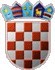 REPUBLIKA HRVATSKA KARLOVAČKA ŽUPANIJA GRAD OZALJTemeljem članka 39. stavak 1. Zakona o proračunu ( Narodne novine 87/08, 136/12 i 15/15) Gradsko vijeće Grada Ozlja, na svojoj 5.sjednici, održanoj 05.prosinca 2017. godine, donijelo je:PRORAČUN GRADA OZLJA ZA 2018. GODINU S PROJEKCIJAMA ZA 2019. I 2020. GODINUI. OPĆI DIOČlanak 1.Proračun Grada Ozlja za 2018. godinu s projekcijama za 2019. i 2020. godinu sastoji se od:RASPOLOŽIVA SREDSTAVA IZ PRETHODNIH GODINARAČUN FINANCIRANJAČlanak 2.Rashodi i izdaci, po organizacijskoj klasifikaciji, razvrstani su kako slijedi:POSEBNI DIOČlanak 3.Rashodi poslovanja, rashodi za nabavu nefinancijske imovine te izdaci za financijsku imovinu i otplate zajmova, u ukupnom iznosu od 42.724.972,50 kn za 2018. godinu, u ukupnom iznosu od 34.180.193,00 kn za 2019. godinu te u ukupnom iznosu od 33.821.786,00 kn za 2020. godinu, raspoređuju se po korisnicima i programima u Posebnom dijelu kako slijedi:Članak 4.Proračun Grada Ozlja za 2018. godinu s projekcijama za 2019. i 2020. godinu objavit će se u Služ benom glasniku Grada Ozlja, a primjenjuje se od 01.01.2018. godine.PREDSJEDNIK GRADSKOG VIJEĆA:													Branko Zoretić, mag.oec.	Dostaviti:Ministarstvo financijaUred državne uprave u Karlovačkoj županijiSlužbeni glasnik Grada OzljaDokumentacijaPismohranaPLAN RAZVOJNIH PROGRAMA ZA 2018. - 2020. GODINU1234OBRAZLOŽENJE PRORAČUNA GRADA OZLJA ZA 2018. GODINU I PROJEKCIJA ZA 2019. I 2020. GODINUSukladno odredbi članka 37. stavak 4. Zakona o proračunu („Narodne novine“ broj 87/08, 136/12, 15/15) Gradonačelnica Grada Ozlja utvrdila je dana 15. studenog 2017. godine Prijedlog proračuna za 2018. godinu s projekcijama za  2019. i 2020. godinu te je isti uputila Gradskom vijeću Grada Ozlja na razmatranje i donošenje. Gradsko vijeće Grada Ozlja obvezno je donijeti Proračun Grada Ozlja za 2018. godinu sa projekcijom za 2019. i 2020. godinu do kraja mjeseca prosinca 2017. godine. Uz proračun i projekcije donosi se i Odluka o izvršenju proračuna.Prijedlog Proračuna Grada Ozlja za 2018. godinu s projekcijom za 2019. i 2020. godinu izrađen je po metodologiji propisanoj Zakonom o proračunu. Temeljem Zakona o proračunu i Pravilnika o proračunskim klasifikacijama u nastavku se obrazlaže slijedeće:Prihodi proračuna	- po ekonomskoj klasifikacijiRashodi proračuna - po ekonomskoj klasifikacijiRačun financiranjaRashodi i izdaci proračuna - po organizacijskoj klasifikacijipo programskoj klasifikacijipo izvorima financiranjaObrazloženje Plana razvojnih programa.PRIHODI PRORAČUNA GRADA OZLJA – PO EKONOMSKOJ KLASIFIKACIJIPrihodi proračuna Grada Ozlja za 2018. godinu planiraju se u iznosu od 38.911.972,50 kn što u odnosu na 2017. godinu (II izmjene i dopune) predstavlja smanjenje od 0,64%. U 2019. godini prihodi proračuna projicirani su s međugodišnjim smanjenjem od 12,16% i planiraju se u iznosu od 34.180.193,00 kn, a u 2020. godini prihodi proračuna projicirani su s daljnjim međugodišnjim smanjenjem od 13,08% i planirani su u iznosu od 33.821.786,00 kn.Ukupni proračunski prihodi sastoje se od prihoda poslovanja i prihoda od prodaje nefinancijske imovine.PRIHODI POSLOVANJAPrihodi poslovanja planiraju se za 2018. godinu u iznosu od 38.871.972,50 kn, što u odnosu na 2017. godinu (II izmjene i dopune) predstavlja smanjenje od 0,63%. Obzirom na vrste prihoda poslovanja, u 2018. godini, a u odnosu na 2017. godinu, planiraju se:Prihodi od poreza u iznosu od 20.299.000,00 kn (smanjenje od 2,08%),Pomoći iz inozemstva i od subjekata unutar općeg proračuna u iznosu od15.087.472,50 kn (povećanje od 3,38%),Prihodi od imovine u iznosu od 395.250,00 kn (smanjenje od 2,96%),Prihodi	od	upravnih	i	administrativnih	pristojbi,	pristojbi	po	posebnim propisima i naknada u iznosu od 3.007.250,00 kn (smanjenje od 0,37%),Prihodi od prodaje proizvoda i roba te pruženih usluga i prihoda od donacija uiznosu od 80.000,00 kn, smanjenje od 77,93% (umanjenje prihoda od donacija- zemljište za poslovnu zonu)Kazne, upravne mjere i ostali prihodi u iznosu od 3.000,00 kn (smanjenje od 25,07% u odnosu na 2017. godinu II izmjene i dopune),Projekcija prihoda poslovanja za 2019. godinu iznosi 34.143.193,00 kn, što je u odnosu na 2018. godinu međugodišnje smanjenje od 12,17%. U 2020. godini su1prihodi poslovanja projicirani su s daljnjim međugodišnjim smanjenjem od 1,04%, u iznosu od 33.786.786,00 kn.PRIHODI OD POREZAU 2018. godini prihodi od poreza planiraju se u iznosu od 20.299.000,00 kn, što u odnosu na 2017. godinu (II izmjene i dopune) predstavlja smanjenje od 2,08%. U 2019. godini prihodi od poreza planiraju se s međugodišnjim povećanjem od 0,93%, u iznosu od 20.488.000,00 kn, a u 2020. godini projicira se povećanje istih od 1,01% u odnosu na 2019. godinu, u iznosu od 20.694.000,00 kn.Prihodi od poreza i prireza na dohodak planiraju se za 2018. godinu u iznosu od 19.664.140,00 kn,Prihodi od poreza na imovinu planiraju se za 2018. godinu u iznosu od 424.860,00 kn,Prihodi od poreza na robu i usluge planiraju se u 2018. godini u iznosu od 210.000,00 kn.PRIHODI OD POMOĆI IZ INOZEMSTVA I OD SUBJEKATA UNUTAR OPĆEG PRORAČUNAU 2018. godini prihodi od pomoći planiraju se u iznosu od 15.087.472,50 kn, što u odnosu na 2017. godinu predstavlja povećanje od 3,38%. Za 2019. godinu prihodi od pomoći planiraju se u iznosu od 10.154.743,00 kn (smanjenje za 32,69% u odnosu na 2018. godinu), a u 2020. godini isti se planiraju u iznosu od 9.592.336,00 kn (smanjenje za 5,54% u odnosu na 2019. godinu).Struktura planiranih prihoda od pomoći obzirom na proračunske korisnike i godine planiranja je slijedeća:Pomoći koje planira ostvariti Grad Ozalj u 2018. godini iznose 14.988.272,50 kn.Pomoći se planiraju za:provođenje projekta Enjoy heritage	606.217,50 knnabavu ogrijeva za socijalno ugrožene kategorije stanovnika	76.000,00 knpoticaje u poljoprivredi od Karlovačke županije	20.000,00 knstručno osposobljavanje	40.000,00 kndio plaće (čistačica, komunalni redar)	50.000,00 knza projekt proširenja dječjeg vrtića	8.437.500,00 knza projekt sanacije etno sela	158.555,00 knza izgradnju nerazvrstanih cesta	3.000.000,00 knza izgradnju sortirnice	2.600.000,00 kn.U 2019. godini planirani prihodi od pomoći smanjuju se u odnosu na 2018. godinu i planiraju se u iznosu od 10.092.543,00 kn. U 2020. godini, prihodi od pomoći planiraju se u iznosu od 9.530.136,00 kn.PRIHODI OD IMOVINE2U trogodišnjem razdoblju 2018.-2020. godina prihodi od imovine planiraju se u iznosu od 395.250,00 kn za 2018. godinu, dok za razdoblje 2019.-2020. godine planira se prihod od 395.200,00 kn.Prihodi od financijske imovine planiraju se u 2018. u iznosu od 4.000,00 knPrihodi od nefinancijske imovine planiraju se u 2018. godini u iznosu od 391.250,00 knPRIHODI OD UPRAVNIH I ADMINISTRATIVNIH PRISTOJBI, PRISTOJBI PO POSEBNIM PROPISIMA I NAKNADAPrihodi od upravnih i administrativnih pristojbi, pristojbi po posebnim propisima i naknada planiraju se u 2018. godini s međugodišnjim smanjenjem od 0,37%, u iznosu od 3.007.250,00 kn. U 2019. i 2020. godini isti se planiraju u iznosu od 3.022.250,00 kn za svaku godinu.Prihodi od upravnih i administrativnih pristojbi planiraju se u iznosu od 103.000,00 kn,Prihodi po posebnim propisima planiraju se u 2018. godini u iznosu od 1.484.250,00 knPrihodi od komunalnih doprinosa i naknada planiraju se u iznosu od 1.420.000,00 kn, od čega se, na prihode od komunalnog doprinosa u 2018. godini odnosi iznos od 320.000,00 kn, a na prihode od komunalne naknade iznos od 1.100.000,00 kn.PRIHODI	OD	PRODAJE	PROIZVODA	I	ROBE	TE	PRUŽENIH	USLUGA	I PRIHODI OD DONACIJAPrihodi od prodaje proizvoda i robe te pruženih usluga, koji se odnose na vlastite prihode proračunskih korisnika te na donacije, planiraju se u 2018. godini u iznosu od 80.000,00 kn, što u odnosu na plan za 2017. godinu predstavlja smanjenje od 77,93% (u najznačajnijem dijelu se odnosi na prihode od kapitalnih donacija).PRIHODI OD KAZNI, UPRAVNIH MJERAPrihodi od kazni i ostalih upravnih mjera se u planiraju se u iznosu od 3.000,00 kn.PRIHODI OD PRODAJE NEFINANCIJSKE IMOVINEPrihodi od prodaje nefinancijske imovine planiraju se za 2018. godinu u iznosu od 40.000,00 kn, za 2019. godinu u iznosu od 37.000,00 kn, dok se za 2020. godinu  ova vrsta prihoda planira u iznosu od 35.000,00 kn.PRIHODI OD PRODAJE NEPROIZVEDENE DUGOTRAJNE IMOVINEPrihodi od prodaje neproizvedene dugotrajne imovine (zemljišta) planiraju se u iznosu od 15.000,00 kn.PRIHODI OD PRODAJE PROIZVEDENE DUGOTRAJNE IMOVINEPrihodi od prodaje proizvedene dugotrajne imovine (građevinski objekti) planiraju se u iznosu od 25.000,00 kn.Prikaz planiranih prihoda po vrstama za 2017., 2018., 2019. i 2020. godinu:3RASHODI PRORAČUNA GRADA OZLJA – PO EKONOMSKOJ KLASIFIKACIJIRashodi Proračuna Grada Ozlja za 2018. godinu planiraju se u iznosu od 42.574.972,50 kn, što u odnosu na 2017. godinu predstavlja smanjenje od 1,66%.U 2019. godini rashodi proračuna projicirani su s međugodišnjim smanjenjem od 20,07%, u iznosu od 34.030.193,00 kn, a rashodi za 2020. godinu projicirani su  s daljnjim međugodišnjim smanjenjem od 1,05%, u iznosu od 33.671.786,00 kn.RASHODI POSLOVANJARashodi poslovanja se u 2018. godini planiraju u iznosu od 22.778.072,50 kn,što predstavlja smanjenje od 1,45% u odnosu na tekući plan za 2017. godinu.U 2019. godini rashodi poslovanja se planiraju s međugodišnjim smanjenjem od 18,09% u iznosu od 18.656.843,00 kn, a u 2020. godini isti se planiraju s međugodišnjim povećanjem od 2,71% te su utvrđeni u iznosu od 19.162.436,00 kn.RASHODI ZA ZAPOSLENERashodi za zaposlene se u 2018. godini uvećavaju za 1,97% u odnosu na 2017. godinu te se planiraju u iznosu od 5.456.690,00 kn. Struktura rashoda za zaposlene je slijedeća:U 2019. godini rashodi za zaposlene su projicirani s međugodišnjim smanjenjem od 0,93% i planiraju se u iznosu od 5.406.150,00 kn, dok se u 2020. godini rashodi za zaposlene povećavaju se za 0,69% i planiraju u iznosu od 5.443.320,00 kn.MATERIJALNI RASHODIMaterijalni rashodi se u 2018. godini u odnosu na 2017. godinu smanjuju za 12,74% i planiraju u iznosu od 8.779.438,50 kn. Obzirom na vrste materijalnih rashoda, u 2018. godini planiraju se :Naknade troškova zaposlenima uvećavaju se za 4,36% u odnosu na 2017. godinu  i planiraju u iznosu od 474.626,00 knSlužbena putovanja 58.626,00 knNaknade za prijevoz, za rad na terenu i odvojeni život 321.000,00 knStručno usavršavanje zaposlenika (službenika) 95.000,00 kn.Rashodi za materijal i energiju se u 2018. godini smanjuju se odnosu na 2017. godinu za 0,16% i planiraju u iznosu od 1.835.965,00 kn4Uredski materijal i ostali materijalni rashodi (literatura, materijal i sredstva za čišćenje i održavanje, materijal za higijenske potrebe i njegu, materijal za potrebe redovnog poslovanja) 200.150,00 knMaterijal i sirovine 378.000,00 knEnergija 1.071.675,00 knMaterijal i dijelovi za tekuće i investicijsko održavanje 124.000,00 knSitni inventar i auto gume 42.640,00 knSlužbena, radna i zaštitna odjeća i obuća 19.500,00 kn.Rashodi za usluge se u 2018. godini smanjuju se za 16,23% u odnosu na 2017. godinu i planiraju se u iznosu od 5.671.297,50 knUsluge telefona, pošte i prijevoza 102.500,00 knUsluge tekućeg i investicijskog održavanja 3.274.650,00 knUsluge promidžbe i informiranja 159.730,00 knKomunalne usluge 590.500,00 knZakupnine i najamnine 143.000,00 knZdravstvene i veterinarske usluge 117.000,00 knIntelektualne i osobne usluge 1.019.467,50 knRačunalne usluge 64.000,00 knOstale usluge (grafičke i tiskarske usluge, usluge kopiranja i slično, film i izrada fotografija, usluge pri registraciji prijevoznih sredstava, usluge čišćenja , pranja i slično…) 200.450,00 kn.Naknade troškova osobama izvan radnog odnosa umanjuju se u odnosu na 2017. godinu za 20,49% i planiraju u iznosu od 74.000,00 kn. Odnose se na naknade za stručno osposobljavanje bez zasnivanja radnog odnosa i Savjet mladih.Ostali nespomenuti rashodi poslovanja smanjuju se za 20,00% i planiraju u iznosu od 723.550,00 knNaknade	za	rad	predstavničkih	i	izvršnih	tijela,	povjerenstava	i	slično328.000,00 knPremije osiguranja 53.500,00 knReprezentacija 135.000,00 knČlanarine i norme 81.650,00 knPristojbe i naknade 74.400,00 knOstali nespomenuti rashodi (rashodi protokola i ostali rashodi) 51.000,00 kn.U 2019. godini projicira se daljnje smanjenje materijalnih rashoda za 5,98% u odnosu na 2018. godinu te se ova vrsta rashoda planira u iznosu od 8.254.409,00 kn, a u 2020. godini materijalni rashodi se povećavaju za 3,91% u odnosu na 2019. godinu i planiraju u iznosu od 8.577.016,00 kn.FINANCIJSKI RASHODIU 2018. godini financijski se rashodi umanjuju za 7,33% u odnosu na 2017. godinu i planiraju se u iznosu od 63.944,00 kn. Planirani rashodi odnose se na kamate za primljene zajmove u iznosu od 30.000,00 kn te ostale financijske rashode (bankarske usluge, usluge platnog prometa te zatezne kamate) u iznosu od  33.944,00 kn.U 2019. godini ovi rashodi se planiraju u iznosu od 57.784,00 te u iznosu od 52.000,00 kn u 2020. godini.RASHODI ZA SUBVENCIJERashodi za subvencije planiraju se u 2018. godini u iznosu od 972.000,00 kn, štoje za 2,05% više u odnosu na rashode za subvencije planirane u 2017. godini.Rashodi za subvencije za 2019. godinu planiraju se u iznosu od 972.000,00 kn, dok se za 2020. godinu rashodi za subvencije planiraju u iznosu od 984.600,00 kn.5Najznačajniji	iznos	subvencija	odnosi	se	na	subvencije	poljoprivrednicima	iobrtnicima.POMOĆI DANE U INOZEMSTVO I UNUTAR OPĆE DRŽAVEZa 2018. godinu pomoći se planiraju u iznosu od 1.216.000,00 kn, a odnose se na pomoći unutar općeg proračuna u iznosu od 411.000,00 kn (ŽUC, Karlovačka županija za širokopojasni internet) te proračunskim korisnicima drugih proračuna, u iznosu od 805.000,00 kn. U 2019. i 2020. godini sredstva pomoći planiraju se u iznosu od 415.000,00 kn za svaku pojedinu godinu.RASHODI	ZA	NAKNADE	GRAĐANIMA	I	KUĆANSTVIMA	NA	TEMELJU OSIGURANJA I DRUGE NAKNADERashodi za naknade građanima i kućanstvima na temelju osiguranja i druge naknade u 2018. godini planiraju se u iznosu od 1.054.000,00 kn što u odnosu na 2017. godinu predstavlja smanjenje od 20,63%.U 2019. rashodi za naknade građanima i kućanstvima na temelju osiguranja i druge naknade planiraju se u iznosu od 1.051.000,00 kn, dok se u 2020. godini planiraju u iznosu od 1.049.000,00 kn.OSTALI RASHODIU 2018. godini, ostali rashodi uvećavaju se u odnosu na 2017. godinu za 28,98% i planiraju u iznosu od 5.236.000,00 kn. Rashodi se odnose na:Tekuće donacije 1.515.900,00 knKapitalne donacije 210.100,00 knKazne, penali i naknade štete 100.000,00 knKapitalne pomoći 3.410.000,00 kn.U 2019. godini ostali rashodi smanjuju se za 52,24% u odnosu na 2018. godinu i planiraju se u iznosu od 2.500.500,00 kn, dok se 2020. godini isti uvećavaju u odnosu na 2019. godinu za 5,64% i planiraju u iznosu od 2.641.500,00 kn.RASHODI ZA NABAVU NEFINANCIJSKE IMOVINERashodi za nabavu nefinancijske imovine smanjuju se u 2018. godini za 1,89% u odnosu na 2017. godinu i planiraju u iznosu od 19.796.900,00 kn. Na rashode za nabavu neproizvedene imovine odnosi se iznos od 1.941.625,00 kn, a na rashode za nabavu proizvedene dugotrajne imovine odnosi se iznos od 8.555.275,00 kn dok se rashodi za dodatna ulaganja na nefinancijskoj imovini planiraju u iznosu od 9.300.000,00 kn.U 2019. godini rashodi za nabavu nefinancijske imovine se projiciraju s međugodišnjim smanjenjem od 22,34% i iznose 15.373.350,00 kn, a u 2020. godini se isti projiciraju u iznosu od 14.509.350,00 kn, što u odnosu na 2019. godinu predstavlja smanjenje od 5,62%.Rashodi za nabavu neproizvedene imovineOd ukupnih rashoda za nabavu neproizvedene dugotrajne imovine planiranih za 2018. godinu, dio od 1.551.000,00 kn planira se za nabavu zemljišta, a dio od 390.625,00 kn planira se za ulaganja u tuđu imovinu radi prava korištenja.U 2019. godini se sredstva za nabavu neproizvedene dugotrajne imovine projiciraju s međugodišnjim smanjenjem od 81,46% te se planiraju u iznosu od 360.000,00 kn. U 2020. godini predmetni se rashodi planiraju s međugodišnjim povećanjem od 55,56% u odnosu na 2019. godinu te iznose 560.000,00 kn.Rashodi za nabavu proizvedene dugotrajne imovine6Rashodi za nabavu proizvedene dugotrajne imovine smanjuju se u odnosu na 2017. godinu za 19,29% i planiraju u iznosu od 8.555.275,00 kn. U 2019. godini rashodi za nabavu proizvedene dugotrajne imovine povećavaju se za 68,88% i planiraju u iznosu od 14.447.850,00 kn.U 2020. godini rashodi za nabavu proizvedene dugotrajne imovine planiraju se s međugodišnjim smanjenjem od 3,97% u odnosu na 2019. godinu te iznose 13.873.850,00 kn.Rashodi za dodatna ulaganja nefinancijskoj imoviniRashodi za dodatna ulaganja na nefinancijskoj imovini planiraju se u 2018. godini u iznosu od 9.300.000,00 kn (najznačajnija su dodatna ulaganja na građevinskim objektima), u 2019. godini u iznosu od 565.500,00 kn, dok se u 2020.  godini dodatna ulaganja na nefinancijskoj imovini planiraju u iznosu od 75.500,00 kn.Prikaz planiranih rashoda po vrstama za 2017., 2018., 2019. i 2020. godinu:RAČUN FINANCIRANJAPrimici od zaduživanja u narednom trogodišnjem razdoblju se ne planiraju.Izdaci za otplatu kredita se u narednom trogodišnjem razdoblju planiraju u iznosu od 150.000,00 kn.RASHODI I IZDACI PRORAČUNA GRADA OZLJARASHODI I IZDACI PRORAČUNA PO ORGANIZACIJSKOJ KLASIFIKACIJIOrganizacijska struktura proračuna prikazuje raspored sredstava planiranih u Proračunu po razdjelima, glavama i proračunskim korisnicima. Organizacijska struktura Proračuna Grada Ozlja za razdoblje 2018.- 2020. godine izrađena je na temelju Odluke o ustrojstvu i djelokrugu Jedinstvenog upravnog odjela Grada Ozlja („Službeni glasnik Grada Ozlja“ broj 6/14) te članka 6. Pravilnika o proračunskim klasifikacijama (Narodne novine 26/10, 120/13).U nastavku se daje tabelarni prikaz sredstava raspoređenih po razdjelima, glavamai proračunskim korisnicima u razdoblju 2018.-2020. godine.7RASHODI I IZDACI PRORAČUNA PO PROGRAMSKOJ KLASIFIKACIJIGRADSKO VIJEĆE, URED GRADONAČELNICEProgram 1011: REDOVNA DJELATNOST GRADSKOG VIJEĆA, UREDA GRADONAČELNIKAOpis i cilj programa: Program obuhvaća aktivnosti koje omogućuju obavljanje poslova Gradskog vijeća, njegovih radnih i savjetodavnih tijela, poslova Gradonačelnice i njenog zamjenika, te poslova vezanih za rad političkih stranaka. U sklopu programa se osiguravaju sredstava za isplate naknada za rad članovima predstavničkog tijela te njegovih radnih i savjetodavnih tijela, financijskih sredstava za rashode Gradonačelnice vezane za protokol, promidžbu i informiranje, financijskih sredstava za isplatu naknade za rad zamjenika gradonačelnice, reprezentaciju te financijska sredstava za političke stranke čiji su predstavnici izabrani u predstavničko tijelo.Opći cilj programa je razvoj ljudskih potencijala, a poseban cilj programa je osiguranje uvjeta za rad gradskih tijela u skladu sa zakonskim odredbama.Zakonska osnova za uvođenje programa:-Zakon o lokalnoj i područnoj (regionalnoj) samoupravi ("Narodne novine" broj 33/01, 60/01, 129/05, 109/07, 125/08, 36/09, 150/11, 144/12, 19/13, 137/15),-Zakon o financiranju političkih aktivnosti i izborne promidžbe ("Narodne novine"broj 24/11, 61/11, 27/13, 02/14, 96/16, 70/17),-Statut Grada Ozlja ("Službeni glasnik Grada Ozlja“ broj 7/13 – pročišćeni tekst),-Poslovnik Gradskog vijeća Grada Ozlja ("Službeni glasnik Grada Ozlja“ broj 05/09, 1/13, 2/13, 7/13-pročišćeni tekst, 5/15 ).Sredstva za realizaciju programa se u 2018. godini smanjuju se za 54,04% u odnosu na 2017. godinu i planiraju u iznosu od 340.000,00 kn (najznačajnija stavka smanjenja odnosi se provođenje izbora na lokalnoj razini u 2017. godini). U razdoblju 2019.-2020. godina sredstva za ovaj program se projiciraju s istim iznosom kao i za 2018. godinu, u iznosu od 340.000,00 kn.U 2018. godini osiguravaju se sredstva za aktivnost A100110 Poslovanje gradskog vijeća u iznosu od 105.000,00 kn, aktivnost A100111 Poslovanje ureda gradonačelnika 204.000,00 kn, te za aktivnost A100113 Donacije političkim strankama 31.000,00 kn.Pokazatelji uspješnosti programa:pravodobnost donošenja i usklađivanja općih akata sa zakonom,redovno održavanje sjednica predstavničkog tijela i radnih tijela predstavničkogtijela,pravodobnost u pripremi materijala za sjednice predstavničkog tijela i njegovih radnih tijela te u pripremi materijala za donošenje odluka gradonačelnice,izvršavanje zakonskih obveza te obveza proizišlih iz općih akata grada vezanih za rad predstavničkog tijela, radnih tijela, izvršne vlasti i političkih stranaka.8JEDINSTVENI UPRAVNI ODJELUkupna sredstva planirana u okviru Jedinstvenog upravnog odjela za 2018. godinu, iznose 37.298.522,50 kn, što u odnosu na 2017. godinu predstavlja smanjenje za 1,39%. U 2019. godini sredstva se smanjuju za 22,77% u odnosu na 2018. godinu (plan: 28.806.843,00 kn), a u 2020. godini smanjenje u odnosu na 2019. godinu iznosi 1,35% (plan: 28.417.436,00 kn).Obzirom na programe u okviru ovog razdjela, rashodi se planiraju kako slijedi:Program 2011: PROGRAM JAVNE UPRAVE I ADMINISTRACIJEProgram obuhvaća aktivnosti kojima se osiguravaju sredstva za redovno financiranje prava iz radnog odnosa za sve službenike i namještenike gradske  uprave, sredstva za podmirivanje materijalnih rashoda za rad, financijskih rashoda za bankarske usluge, usluge platnog prometa i ostale financijske rashode, te sredstva kojima se osigurava oprema potrebna za rad upravnog odjela gradske uprave. Osnovni cilj programa je razvoj ljudskih potencijala. Posebni cilj programa je osiguravanje nesmetanog obavljanja poslova gradske uprave uz optimalni broj službenika i namještenika, zadovoljavajuću opremu i druge radne uvjete, a radi zadovoljavanja potreba građana u okviru zakonom utvrđenih zadaća koje obavlja jedinica lokalne samouprave.Zakonska osnova za uvođenje programa:Zakon o lokalnoj i područnoj (regionalnoj) samoupravi ("Narodne novine" broj 33/01, 60/01, 129/05, 109/07, 125/08, 36/09, 144/12, 19/13 i 137/15),Zakon o financiranju jedinica lokalne i područne (regionalne) samouprave ("Narodne novine" broj 117/93, 69/97, 33/00, 73/00, 127/00, 59/01, 107/01, 117/01, 150/02, 147/03, 132/06, 26/07, 73/08, 25/12, 147/14, 100/15, 115/16),Zakon o proračunu ("Narodne novine" broj 87/08, 136/12, 15/15),Zakon o plaćama u lokalnoj i područnoj (regionalnoj) samoupravi ("Narodnenovine" broj 28/10),Odluka o ustrojstvu i djelokrugu Jedinstvenog upravnog odjela Grada Ozlja(„Službeni glasnik Grada Ozlja“ broj 6/14)Odluka o koeficijentima za obračun plaća službenika i namještenika Grada Ozlja („Službeni glasnik Grada Ozlja“ broj 6/14, 3/15 i 4/15)Sredstva za realizaciju programa se u 2018. godini smanjuju se za 7,51% u odnosu na 2017. godinu i planiraju u iznosu od 3.897.180,00 kn. Za aktivnost A201110 Rashodi za zaposlene, sredstva se planiraju u iznosu od 2.561.380,00 kn (umanjenje od 0,31%). Za aktivnost A201111 Nabava sredstava, proizvoda i usluga  za rad uprave sredstva se planiraju u iznosu od 1.258.800,00 kn, (smanjenje od 10,02%). Sredstva namijenjena za aktivnost K201112 Opremanje javne uprave i administracije se, u odnosu na 2017. godinu, umanjuje za 68,57% te se planiraju u iznosu od 77.000,00 kn.Rashodi za program javne uprave i administracije se u 2019. godini projiciraju s međugodišnjim smanjenjem od 6,06% te iznose 3.661.020,00 kn. U 2020. godini isti se planiraju s međugodišnjim povećanjem od 1,32% i iznose 3.709.236,00 kn.Pokazatelji uspješnosti:nalaz i mišljenje Državnog ureda za reviziju kod obavljanja inspekcijskog nadzorabroj riješenih predmeta u toku godineprosječno vrijeme rješavanja predmetatrošak nabave sredstava, proizvoda i usluga po djelatnikubroj računala i računalne opreme u mrežnom sustavu.9Program 2016: PROGRAM JAVNIH POTREBA U KULTURIOpis i cilj programa: Programom se utvrđuju aktivnosti, poslovi, djelatnosti, akcije i manifestacije u kulturi od značenja za Grad Ozalj kao i njegovu promociju na svim razinama suradnje. Posebice se podržava i potiče kulturno-umjetničko stvaralaštvo, programi ustanova kulture, nabava te investicijsko održavanje i opremanje objekata za kulturu, te akcije i manifestacije koje doprinose promicanju kulture. Osim navedenog program je usmjeren i na održavanje uvjeta za prezentiranje javnosti stalnog postava muzejske zbirke Zavičajnog muzeja Ozalj. Osnovni cilj programa je unapređenje kvalitete života građana grada Ozlja, a posebni ciljevi programa su osiguranje financijskih sredstava za djelovanje udruga u kulturi te osiguranje financijskih sredstava za najam prostora za rad Zavičajnog muzeja Ozalj, kao i zadovoljenje kulturnih potreba građana Grada Ozlja.Zakonska osnova za uvođenje programa:Zakon o financiranju javnih potreba u kulturi ("Narodne novine" broj 47/90, 27/93 i 38/09),-	Zakon o udrugama ("Narodne novine" broj 74/14, 70/17)Sredstva za realizaciju programa se u 2018. godini planiraju u istom iznosu kao i 2017. godine u iznosu od 296.000,00 kn. U okviru ovog Programa financiraju  se slijedeće aktivnosti, aktivnost A201612 Zakup prostora za rad ustanova u kulturi u iznosu od 96.000,00 kn i aktivnost A201613 Financiranje projekata u kulturi - projekti u kulturi temeljem javnog natječaja/javnog poziva u iznosu od 200.000,00 kn.U 2019. i 2020. godini se sredstva za realizaciju ovog programa planiraju na istoj razini kao i 2018. godine, u iznosu od 296.000,00 kn.Pokazatelji uspješnosti:broj prijavljenih i realiziranih projekata u kulturipovećanje broja dana stalnog postava muzejske zbirke Zavičajnog muzeja Ozalj.Program 2017: PROGRAM JAVNIH POTREBA U ŠKOLSTVUOpis i cilj programa: Programom se želi pružiti podrška školama u provođenju projekata, te djeci i mladima u pohađanju osnovnoškolskih, srednjoškolskih i visokoškolskih obrazovnih programa. Osnovni cilj programa je razvoj ljudskih potencijala. Posebni ciljevi programa su osiguranje dijela financijskih sredstava za realizaciju projekata škola usmjerenih na razvoj i unapređenje odgoja i obrazovanja, osiguranje financijskih sredstava za stipendiranje učenika i studenata sa područja Grada Ozlja u cilju uravnoteženja ponude i potražnje na tržištu rada, uz osiguranje sredstava za financiranje prijevoza učenika osnovne škole kao i sufinanciranje prijevoza učenika srednjih škola, nabave udžbenika za osnovnu i srednju školu te osiguranje dijela sredstava za financiranje poboljšanja materijalno tehničkih uvjeta u školama.Zakonska osnova za provođenje programa:Zakon o lokalnoj i područnoj (regionalnoj) samoupravi (NN 33/01, 60/01, 129/05, 109/07, 125/08, 36/09, 150/11, 144/12, 19/13, 137/15) ,Zakon o odgoju i obrazovanju u osnovnoj i srednjoj školi (NN 87/08, 86/09, 92/10,105/10, 90/11, 5/12, 16/12, 86/12, 126/12 – pročišćeni tekst, 94/13, 152/14)Statut Grada Ozlja (''Službeni glasnik'' Grada Ozlja'' br. 7/13 – pročišćeni tekst),Odluka o uvjetima, kriterijima i postupku dodjele stipendija učenicima srednjih škola i studentima s područja Grada Ozlja (''Službeni glasnik'' Grada Ozlja 6/16),Odluka o sufinanciranju nabave udžbenika i pripadajućih dopunskih nastavnih sredstava za učenike osnovnih škola s područja Grada Ozlja u šk. god. 2017. /2018. (SGGO 7/16)Odluka o sufinanciranju nabave udžbenika za učenike srednjih škola Grada Ozlja ušk. god. 2017./2018. (SGGO 7/16)10Sredstva za realizaciju programa se u 2018. godini, u odnosu na 2017. godinu, uvećavaju za 34,24% te se planiraju u iznosu od 1.133.000,00 kn. Na aktivnost A201710 Financiranje aktivnosti škola odnosi se iznos od 656.000,00 kn. Za aktivnost A201711 Stipendiranje učenika i studenata planiraju se sredstva u iznosu od 216.000,00 kn, dok se za aktivnost A201712 Financiranje prijevoza za srednje škole planiraju sredstva u iznosu od 111.000,00 kn. U svrhu sufinanciranja aktivnosti A201714 Sufinanciranje udžbenika za srednje škole planiraju se sredstva u iznosu od 150.000,00 knU 2019. i 2020. godini se sredstva za realizaciju programa planiraju se u iznosu od 693.000,00 kn za svaku godinu.Pokazatelji uspješnosti:povećanje broja događanja organiziranih od strane škola, a sufinanciranih od strane Gradapoboljšanje materijalno tehničkih uvjeta u školama na području grada Ozljapovećanje broja korisnika stipendijabroj učenika kojima se sufinancira nabava udžbenika.Program 2018: PROGRAM SOCIJALNE SKRBIOpis i cilj programa: Program se provodi radi osiguranja socijalne pomoći za socijalno najugroženije i najranjivije skupine građana grada Ozlja. Radi se o građanima koji ostvaruju pravo na pomoć prema kriterijima utvrđenim u odlukom o socijalnoj skrbi, koju Gradsko vijeće Grada Ozlja donosi za svaku godinu. Program podrazumijeva pružanje pomoći socijalno ugroženim građanima, a u svrhu podmirenja troškova stanovanja, podmirenja troškova prehrane učenika osnovnih škola, pomoći za nabavu ogrijeva, pomoći za smještaj djece u dječjem vrtićima, pomoći za opremu novorođenčadi, te naknadu pogrebnih troškova te financiranje udžbenika za učenike s teškoćama u razvoju.Opći cilj programa je poboljšanje kvalitete života i podizanje životnog standarda građana, a poseban cilj programa je zadovoljenje osnovnih životnih potreba socijalno ugroženih osoba te osoba koje zbog zdravstvenih razloga ili životne dobi nisu u mogućnosti brinuti se sami o sebi, a ista prava ne ostvaruju po drugoj osnovi.Zakonska osnova za uvođenje programaZakon o lokalnoj i područnoj (regionalnoj) samoupravi (NN 33/01, 60/01, 129/05, 109/07, 125/08, 36/09, 150/11, 144/12, 19/13, 137/15) ,Zakon o socijalnoj skrbi („Narodne novine“ broj 157/13, 152/14, 99/15, 52/16, 16/17),Zakon o predškolskom odgoju i obrazovanju (NN 10/97, 107/07, 94/13);Statut Grada Ozlja (''Službeni glasnik'' Grada Ozlja'' br. 7/13 – pročišćeni tekst),Odluka o socijalnoj skrbi Grada Ozlja (SGGO 7/16, 2/17)Odluke o mjerilima za osiguranje sredstava za zadovoljavanje javnih potreba za ostvarivanje programa predškolskog odgoja i naobrazbe u Dječjem vrtiću Zvončić u Ozlju (“Službeni glasnik” Grada Ozlja broj 2/12, 7/13, 4/15).Sredstva za provođenje programa se u 2018. godine planiraju u iznosu od 541.000,00 kn u okviru aktivnosti A201810 Pomoć socijalno ugroženim kategorijama stanovništva, odnosno za pomoć socijalno ugroženim kategorijama stanovništva planiraju se sredstva u iznosu od 180.000,00 kn, za opremu za novorođenčad 120.000,00 kn (2.000,00 kn/novorođeno dijete), pomoć za stanovanje i ogrjev u iznosu od 171.000,00 kn, za prehranu učenika 40.000,00 kn, 10.000,00 kn za sufinanciranje troškova smještaja djece u programu predškolskog odgoja ako dijete nije primljeno u DV Zvončić Ozalj zbog nedostatka smještajnih kapaciteta te 20.000,00 kn za subvencioniranje prijevoza umirovljenicima u ljetnim mjesecima.U 2019. i 2020. godini sredstva se planiraju u iznosu od 538.000,00 kn, odnosno 536.000,00 kn.11Pokazatelji uspješnosti:- smanjenje broja korisnika socijalne pomoći.Program 2019: PROGRAM RAZVOJA CIVILNOG DRUŠTVAOpis i cilj programa: Program je nastavak višegodišnje suradnje s neprofitnim organizacijama kojom se potiče razvoj demokracije na lokalnoj i regionalnoj razini. Cilj programa je stvaranje poticajnog okruženja za razvoj civilnog društva. Organizacije civilnog društva provode programe, projekte i aktivnosti koje unapređuju kvalitetu života građana lokalne zajednice.Zakonska osnova za uvođenje programa:Zakon o udrugama ("Narodne novine" broj 74/14, 70/17)Pravilnik o načinu i rokovima plaćanja sredstava iz prihoda jedinica lokalne i područne (regionalne) samouprave za rad ustrojstvenih oblika Hrvatskog crvenog križa (Narodne novine 18/11).Sredstva za provođenje programa: Za program razvoja civilnog društva planirana sredstva u 2018. godini iznose 532.200,00 kn (aktivnost A201910 Financiranje udruga civilnog društva i ostalih organizacija), što u odnosu na 2017. godinu predstavlja smanjenje od 0,89%. U okviru ovog programa, financirat će se programi prijavljeni na javni poziv za financiranje udruga civilnog društva iz proračuna Grada Ozlja za 2018. godinu, rad Crvenog križa, kao i pomoć Domu zdravlja Ozalj.U 2019. sredstva za provođenje programa planiraju se u iznosu od 434.000,00 kn, a 2020. godini sredstva za program se planiraju u iznosu od 435.000,00 kn.Pokazatelji uspješnosti:broja neprofitnih organizacija čije programe financijski podržava Grad Ozaljbroja projekata realiziranih u partnerstvu sa organizacijama civilnog društva.Program 2020: PROGRAM JAVNIH POTREBA U SPORTUOpis i cilj programa: Programom javnih potreba u sportu osiguravaju se financijska sredstva za financiranje Zajednice sportskih udruga Grada Ozlja odnosno sportskih društava koja su uključena u Zajednicu sportskih udruga Grada Ozlja. Osnovni cilj programa je stvaranje poticajnog okruženja za razvoj sporta na području Grada Ozlja. Poseban cilj programa je poboljšanje razine kvalitete sporta na području Grada Ozlja, posebno onog dijela koji će pridonijeti promidžbi Grada Ozlja na razini RH i na međunarodnom planu, te uključivanje što većeg broja djece i mladeži u sport.Zakonska osnova za uvođenje programa:– Zakon o sportu (Narodne novine broj 71/06, 150/08, 124/10 i 124/11, 86/12, 94/13, 85/15, 19/16 )Zakon o udrugama ("Narodne novine" broj 74/14, 70/17)Sredstva za realizaciju programa planiraju se u narednom trogodišnjemrazdoblju u iznosu od 260.000,00 kn.Pokazatelji uspješnosti:povećanje članstva u sportskim društvima te članova Zajednice sportskih udruga Grada Ozlja,postignuti rezultati na natjecanjima.Program	3011:	PROGRAM	POTICANJA	RAZVOJA	POLJOPRIVREDNE PROIZVODNJEOpis i cilj programa: Programom se nastoji unaprijediti poljoprivredna proizvodnja i potaknuti gospodarski razvoj na području grada. Osnovni cilj programa je razvoj konkurentnog i održivog gospodarstva - poljoprivredne proizvodnje i potaknuti12gospodarski razvoj na području grada. Posebni ciljevi programa su opstanak seoskih gospodarstava, modernizacija njihove poljoprivredne proizvodnje, razvoj seoskog prostora i seoskog turizma te poticanje poljoprivredne proizvodnje u Gradu.Zakonska osnova za uvođenje programa:-Zakon o potpori poljoprivrednom i ruralnom razvoju ("Narodne novine" 80/13, 41/14, 107/14, 30/15)Zakon o poljoprivredi („Narodne novine“ broj 30/15)Statut Grada Ozlja ("Službeni glasnik Grada Ozlja“ broj 7/13 – pročišćeni tekst)Sredstva za provođenje programa: Za izvršenje programa poticanja razvoja poljoprivrede u Proračunu Grada Ozlja u 2018. godini planirana su sredstva u iznosu od 755.000,00 kn što u odnosu na 2017. godinu predstavlja povećanje od 2,58%. Od ukupnog iznosa planiranih sredstava za program, za aktivnost A301110 Subvencije poljoprivrednicima planiraju se sredstva u iznosu od 700.000,00 kn dok se za aktivnost A301113 Projekt zaštite i revitalizacije autohtonih sorta vinove loze ozaljskog - vivodinskog kraja planiraju se sredstva u iznosu od 35.000,00 kn te za aktivnost A301114 Projekt održavanje travnjaka NATURA 2000 u iznosu od 20.000,00 kn.Za razdoblje 2019.-2020. godine sredstva se planiraju u iznosu od 755.000,00 kn za svaku godinu.Pokazatelji uspješnosti:povećanje broja obiteljsko poljoprivrednih gospodarstavapovećanje broja objekata za izravnu prodaju poljoprivrednih proizvoda na kućnompragubroj odobrenih potporapovećanje broja pčelinjih zajednicapovećanje broja novih smještajnih kapaciteta na poljoprivrednim gospodarstvima.Program	3012:	PROGRAM	ORGANIZIRANJA	PROVOĐENJA	ZAŠTITE	I SPAŠAVANJAOpis i cilj programa - Program obuhvaća aktivnosti u području civilne zaštite i spašavanja i to aktivnosti stožera zaštite i spašavanja, zapovjedništva civilne zaštite, postrojbi civilne zaštite te aktivnosti Gorske služba spašavanja. Osnovni cilj programa je unapređenje kvalitete života. Posebni cilj programa je daljnje razvijanje sustava zaštite i spašavanja i poboljšanje uvjeta rada Gorske službe spašavanja.Zakonska osnova za uvođenje programa:Zakon o Hrvatskoj gorskoj službi spašavanja ("Narodne novine" 79/06, 110/15 ),Zakon o sustavu civilne zaštite ("Narodne novine" 82/15),Pravilnik o ustrojstvu, popuni i opremanju postrojbi civilne zaštite i postrojbi za uzbunjivanje ("Narodne novine" 111/07 ),Uredba o načinu utvrđivanja naknade za privremeno oduzete pokretnine radiprovedbe mjera zaštite i spašavanja ("Narodne novine" 85/06).Sredstva za realizaciju programa su za razdoblje 2018.-2020. godine planirana su u iznosu od 25.000,00 kn za svaku godinu. Sredstva se odnose na financiranje rada Hrvatske gorske službe spašavanja.Pokazatelji uspješnosti:usklađenost općih akata Grada iz područja zaštite i spašavanja sa zakonskimodredbamaodržavanje broja intervencija HGSS na području Grada Ozlja.Program 3014: PROGRAM POTICANJA RAZVOJA TURIZMAOpis i cilj programa: Programom se nastoje stvoriti pretpostavke za pokretanje razvoja turizma na području grada Ozlja. Opći cilj programa je razvoj konkurentnog i održivog gospodarstva, a posebni ciljevi su stvaranje uvjeta za obavljanje djelatnosti13Turističke zajednice na razini Grada, na razini dijela LAG ili nekog drugog područja, te priprema projekata koji će biti aplicirani na natječaje za dobivanje sredstava iz strukturnih fondova, a sve sa svrhom iskorištenja osnovnih resursa prirodne i kulturne baštine kako bi Grad Ozalj postao prepoznatljiva i atraktivna turistička destinacija.Zakonska osnova za uvođenje programa:Zakon o turističkim zajednicama i promicanju hrvatskog turizma („Narodne novine152/08)-Statut Grada Ozlja ("Službeni glasnik Grada Ozlja“ broj 7/13-pročišćeni tekst).Sredstva za realizaciju programa: osigurana su u proračunu za 2018. godinu u iznosu od 1.255.017,50 kn što u odnosu na 2017. godinu predstavlja povećanje za 35,27%. Na aktivnost A301410 Financiranje rada Turističke zajednice odnosi se iznos od 200.000,00 kn, za aktivnost A301424 Ljeto na kupalištu planiraju se sredstva u iznosu od 36.000,00 kn, za aktivnost K301415 Adrenalinski park sredstva se planiraju u iznosu od 310.000,00 kn, za aktivnost T301420 Subvencija smještajnih kapaciteta u turizmu planiraju se sredstva u iznosu od 50.000,00 kn te za aktivnost T301421 Projekt Enjoyheritage planiraju se sredstva u iznosu od 659.017,50 kn.U 2019. godini sredstva za realizaciju Programa planiraju se u iznosu od 355.223,00 kn dok se u 2020. godini sredstva za Program poticanja razvoja turizma planiraju u iznosu od 336.000,00 kn.Pokazatelji uspješnosti:povećanje broja dolazaka turista i broja noćenja turistabroj uređenih turističkih punktova na području grada Ozljabroj organiziranih događanja na kupalištubroj subvencioniranih smještajnih kapaciteta (objekata).Program 3015: PROGRAM KREDITNOG ZADUŽENJAOpis i cilj programa: Program je usmjeren na podmirenje obveza po kreditima za kapitalne projekte Grada Ozlja. Cilj programa je osigurati predfinanciranje projekata koji će se financirati iz fondova EU.Zakonska osnova za uvođenje programa:Zakon o proračunu (Narodne novine 87/08, 136/12, 15/15)Sredstva za realizaciju programa: U 2018. godini sredstva za realizaciju programa iznose 180.000,00 kn za plaćanje dijela glavnice i kamata po kreditu za uređaj za pročišćavanje otpadnih voda unutar aktivnosti A301510 Otplata kredita. U 2019. sredstva za otplatu kredita planiraju se u iznosu od 174.000,00 kn, a u 2020. godini u okviru ovog programa planiraju se sredstva u ukupnom iznosu od 168.000,00 kn.Pokazatelji uspješnosti:-broj projekata čije je predfinanciranje osigurano kreditnim zaduženjem.Program 3016: PROGRAM JAVNIH POTREBA U VATROGASTVUOpis i cilj programa: Programom se osiguravaju financijska sredstva potrebna za funkcioniranje Vatrogasne zajednice Grada Ozlja i DVD-a u njenom sastavu te JVP Karlovac za dio intervencija na našem području. Opći cilj programa je unapređenje kvalitete života, a posebni cilj programa je stvaranje uvjeta za kvalitetno i efikasno funkcioniranje protupožarne zaštite u skladu sa zakonskim propisima, Procjeni ugroženosti od požara i tehnoloških eksplozija te Planu zaštite od požara i tehnoloških eksplozija na području Grada Ozlja.Zakonska osnova za uvođenje programa:- Zakon o vatrogastvu („Narodne novine 106/99, 117/01, 36/02, 96/03, 139/04, 174/04, 38/09, 80/10),14Zakon o zaštiti od požara („Narodne novine 92/10),Sredstva za realizaciju programa: U narednom trogodišnjem razdoblju, sredstva se planiraju u iznosu 567.300,0 kn za 2018. godinu, 590.000,00 kn za 2019. godinu te 590.000,00 kn za 2020. godinu.Pokazatelji uspješnosti:nalaz Državne uprave za zaštitu i spašavanje kod obavljanja inspekcijskog nadzorabroj dobrovoljnih vatrogasaca uključenih u dobrovoljna vatrogasna društva usastavu Vatrogasne zajednice Grada Ozlja.Program 3017: PROGRAM RAZVOJA MALOG I SREDNJEG PODUZETNIŠTVAOpis i cilj programa: Programom se osiguravaju financijska sredstva potrebna za financiranje mjera poticaja razvoja malog i srednjeg poduzetništva, dodjelu potpora za poduzetničke aktivnosti koje doprinose jačanju poduzetničke konkurentnosti, te dodjelu potpora u funkciji razvoja obrtništva. U okviru programa provodi se mjera subvencioniranja kamata po kreditima poduzetnika. Osnovni cilj programa je podizanje konkurentnosti poduzetnika i obrtnika kroz razvoj konkurentnog i održivog gospodarstva, a posebni cilj olakšavanje poslovanja poduzetnicima i obrtnicima s područja grada Ozlja.Zakonska osnova za uvođenje programa:Zakon o poticanju razvoja malog gospodarstva („Narodne novine 29/02, 63/07, 53/12, 56/13, 121/16)Zakon o obrtu („Narodne novine“ 143/13),Statut Grada Ozlja ("Službeni glasnik Grada Ozlja“ broj 7/13-pročišćeni tekst),Sredstva	za	realizaciju	programa:	U	narednom	trogodišnjem	razdoblju,sredstva se planiraju u iznosu 50.000,00 kn za svaku godinu.Pokazatelji uspješnosti:broj subvencioniranih kredita poduzetnika.Program 3018: PROGRAM UPRAVLJANJA IMOVINOMOpis i cilj programa: Program obuhvaća aktivnosti i projekte kojima se osiguravaju sredstva za upravljanje materijalnom imovinom u vlasništvu Grada Ozlja. Osnovni cilj programa je unapređenje kvalitete života i rada korisnika stambenih i poslovnih prostora u vlasništvu Grada Ozlja. Posebni cilj programa je kvalitetno i odgovorno upravljanje stambenim i poslovnim prostorima u vlasništvu Grada.Zakonska osnova za uvođenje programa:Zakon o vlasništvu i drugim stvarnim pravima („Narodne novine“ broj 91/96, 68/98, 137/99, 22/00, 73/00, 129/00, 114/01, 79/06, 141/06, 146/08, 38/09,153/09, 143/12, 152/14)Sredstva za realizaciju programa planiraju se u 2018. godini u iznosu od 10.059.625,00 kn što predstavlja povećanje u odnosu na 2017. godinu za 4,67%. Za aktivnost A301814 Financiranje trgovačkih društava s udjelima grada Ozlja u glavnici planiraju se sredstva u iznosu od 89.000,00 kn, za aktivnost A301815 Uređenje spomen sobe branitelja planiraju se sredstva u iznosu od 50.000,00 kn, za aktivnost K301812 Proširenje Dječjeg vrtića Zvončić planiraju se sredstva u iznosu od 9.375.000,00 kn, za aktivnost K301813 Sanacija objekata u Etno selu planiraju se sredstva u iznosu od 190.625,00 kn, za aktivnost T301810 Investicijsko održavanje stambenih i poslovnih objekata planiraju se sredstva u iznosu od 155.000,00 kn dok se sredstva za aktivnost T301812 Ulaganje u tuđu imovinu planiraju u iznosu od 200.000,00 kn.U 2019. godini sredstva za provođenje Programa planiraju se u iznosu od924.000,00 kn, dok se u 2020. godini planiraju u iznosu od 884.000,00 kn.Pokazatelji uspješnosti:15-povećanje broja na zadovoljavajući način uređenih stambenih i poslovnih prostora u vlasništvu grada u odnosu na broj neadekvatno uređenih objekata-povećanje broja prijavljenih projekata uz pomoć regionalne agencijepovećanje broja saniranih objekata u Etno selu.Program 3019: PROGRAM IZRADE PLANSKE DOKUMENTACIJEOpis i cilj programa: Program se odnosi na aktivnost ažuriranja prostornogplana Grada Ozlja ( PP, DPU i UPU) i donošenje ostalih planova.Zakonska osnova za uvođenje programa:Zakon o proračunu (Narodne novine 87/08, 136/12, 15/15)Sredstva za realizaciju ovog programa u 2018. godini se planiraju se u iznosu od 150.000,00 kn, dok se za razdoblje 2019.-2020. godina sredstva ne planiraju.Pokazatelji uspješnosti:-broj ažuriranja prostornog plana Grada i izrade ostalih planova.Program 4011: PROGRAM IZGRADNJE KOMUNALNE INFRASTRUKTUREOpis i cilj programa: Program je usmjeren na investicijske zahvate u području poduzetničke zone, nerazvrstanih cesta, javnih površina, javne rasvjete, uređenja parkirališta, groblja te komunalnih vodnih građevina. Osnovni cilj programa je razvoj konkurentnog i održivog razvoja grada. Posebni cilj programa je zadovoljenje potreba građana u smislu osiguranja adekvatne prometne, javne i komunalne infrastrukture koja će stvoriti jednake životne uvjete stanovnika grada Ozlja na svim njegovim područjima.Zakonska osnova za uvođenje programa:Zakon o komunalnom gospodarstvu (“Narodne novine” broj 36/95, 70/97, 128/99, 57/00, 129/00, 59/01, 26/03 – pročišćeni tekst, 82/04, 110/04, 178/04, 38/09,79/09, 153/09 i 49/11, 84/11, 90/11, 144/12, 94/13, 153/13, 147/14, 36/15)- Zakon o vodama („Narodne novine“ broj 153/09, 63/11, 130/11, 56/13, 14/14)Zakon o financiranju vodnog gospodarstva („Narodne novine“ broj 153/09, 56/13, 154/14, 119/15, 120/16)Zakon o grobljima („Narodne novine“ broj 19/98, 50/12, 89/17)- Zakon o cestama (Narodne novine broj 84/11, 22/13, 54/13, 148/13, 92/14),- Zakon o šumama (Narodne novine broj 140/05, 82/06, 129/08, 80/10, 124/10, 25/12, 68/12, 148/13, 94/14)Sredstva za realizaciju programa u 2018. godini planiraju se u iznosu od 9.046.200,00 kn što u odnosu na 2017. godinu predstavlja povećanje od 5,42% Od navedenog se iznosa na aktivnost K401117 Izgradnja/rekonstrukcija nerazvrstanih cesta odnosi iznos od 4.332.200,00 kn, na aktivnost K401120 izgradnja objekata na grobljima 50.000,00 kn, na aktivnost K401129 Izgradnja i rekonstrukcija javne rasvjete 199.000,00 kn, na aktivnost K401131 Izgradnja oborinske odvodnje 250.000,00 kn, na aktivnost K401132 Sanacija klizišta 110.000,00 kn, na aktivnost K401134 Izgradnja nogostupa Gornje Pokupje 375.000,00 kn, na aktivnost K401135 Izgradnja parkirališta kraj groblja 350.000,00 kn, na aktivnost T401111 Izgradnja reciklažnog dvorišta 2.960.000,00 kn, na aktivnost T401112 Izgradnja kanalizacijskog sustava 320.000,00 kn, te na aktivnost T401113 Izgradnja vodovodnog sustava 100.000,00 kn.U 2019. godini planirana sredstva za Program izgradnje komunalne infrastrukture iznose 14.124.500,00 kn. U 2020. godini sredstva za ovaj program se planiraju u iznosu od 13.539.500,00 kn.Pokazatelji uspješnosti:broj odnosno kvadratura novouređenih javnih zelenih površina godišnjepovećanje broja odnosno ukupne dužine asfaltiranih nerazvrstanih cesta napodručju grada16povećanje broja naselja s riješenom odvodnjom otpadnih vodasmanjenje broja naselja bez vodovodnog sustava.Program 4012: PROGRAM PROSTORNOG PLANIRANJA I UREĐENJA GRADAOpis i cilj programa: Program je usmjeren na stvaranje zakonskih, materijalnih i imovinsko pravnih preduvjeta za realizaciju razvojnih projekata Grada, pri čemu se dijelom oslanja na usluge vanjskih suradnika u području projektiranja i pripreme projekata za apliciranje na razne natječaje. Cilj programa je nabava imovine, sređivanje imovinsko pravnih odnosa, izrada projektne dokumentacije i uređenje, ishođenje potrebnih dozvola sukladno Zakonu o gradnji te priprema kvalitetnih projekata pogodnih za financiranje iz različitih izvora.Zakonska osnova za uvođenje programa:Zakon o gradnji (Narodne novine 153/13, 20/17),Zakon o vlasništvu i drugim stvarnim pravima (Narodne novine 91/96, 68/98, 137/99, 22/00, 73/00, 129/00, 114/01, 79/06, 141/06, 146/08, 38/09, 143/12,152/14),Zakon o zemljišnim knjigama (Narodne novine 91/96, 69/98, 137/99, 114/01, 100/04, 107/07, 152/08, 126/10, 55/13, 60/13),Zakon o obveznim odnosima (Narodne novine 35/05, 41/08, 125/11, 78/15),Sredstva za realizaciju programa u 2018. godini su planirana u iznosu od 3.625.000,00 kn, što je za 42,67% više u odnosu na 2017. godinu. Od navedenog iznosa se na aktivnost A401210 Priprema i provođenje projekata odnosi 695.000,00 kn, a na aktivnost K401211 Nabava imovine i izrada projektne dokumentacije odnosi se iznos od 2.930.000,00 kn.U 2019. godini sredstva za ovaj program se umanjuju za 65,10% i iznose 1.265.000,00 kn, a u 2020. godini sredstva za program se planiraju s međugodišnjim povećanjem od 18,26% te se planiraju u iznosu od 1.496.000,00 kn.Pokazatelji uspješnosti:broj pripremljenih projekatabroja projekata u realizacijipovršina zemljišta u vlasništvu Gradabroj dobivenih potvrda glavnih projekata.Program 4013: PROGRAM ODRŽAVANJA KOMUNALNE INFRASTRUKTUREOpis i cilj programa: Program obuhvaća aktivnosti tekućeg održavanja javne rasvjete, javnih prometnih i zelenih površina, nerazvrstanih cesta, cesta u nadležnosti ŽUC-a, groblja, kupališta i dječjih igrališta. Opći cilj programa je usmjeren stvaranju pretpostavki za razvoj konkurentnog i održivog gospodarstva. Poseban cilj provođenja planiranih aktivnosti u sklopu projekta je održavanje funkcionalnosti postojeće komunalne infrastrukture kroz redovno održavanje, hitne intervencije ili pojačano održavanje.Zakonska osnova za uvođenje programa:Zakon o komunalnom gospodarstvu (“Narodne novine” broj 36/95, 70/97, 128/99, 57/00, 129/00, 59/01, 26/03 – pročišćeni tekst, 82/04, 110/04, 178/04, 38/09, 79/09, 153/09 i 49/11, 84/11, 90/11, 144/12, 94/13, 153/13, 147/14, 36/15)Sredstva za provođenje programa održavanja komunalne infrastrukture u 2018. godini planirana su u iznosu od 4.553.000,00 kn, što u odnosu na plan za tekuću godinu predstavlja smanjenje od 37,26%. Sredstva za aktivnost A401310 Održavanje javne rasvjete planirana su u iznosu od 909.000,00 kn, za aktivnost A401311 Održavanje nerazvrstanih cesta planirana su sredstva u iznosu 1.764.000,00 kn, sukladno potpisanim ugovorima za održavanje asfaltnih i makadamskih cesta. Za aktivnost A40312 Održavanje javnih površina u 2018. godini se planiraju sredstva u iznosu od 820.000,00 kn, sredstva za aktivnost A40131317Održavanje groblja u iznosu od 160.000,00 kn, za aktivnost A401316 Održavanje prometnica u nadležnosti ŽUC-a planiraju se sredstva u iznosu od 400.000,00 kn, a za aktivnost A401318 Održavanje dječjih igrališta u iznosu od 100.000,00 kn.U 2019. godini sredstava za provođenje Programa održavanja komunalne infrastrukture planiraju se u iznosu od 4.289.100,00 kn dok se u 2020. godini sredstva planiraju u iznosu od 4.259.100,00 kn.Pokazatelji uspješnosti:smanjenje broja živinih žarulja u odnosu na broj natrijevih ili led žarulja kod javne rasvjetesmanjenje broja nerazvrstanih cesta s utvrđenim oštećenjem kolnika te smanjenje broja potrebnih sanacijasmanjenje broja javnih prometnih površina te nerazvrstanih cesta bez uvjeta zazimsko čišćenje.Program 4014: PROGRAM ZAŠTITE OKOLIŠAOpis i cilj programa: Program je usmjeren na aktivnosti u cilju osiguranja održivog gospodarenja otpadom te aktivnosti usmjerene ka zbrinjavanju zbrinjavanje napuštenih ili uginulih životinja te provođenje postupaka deratizacije javnih i stambenih prostora. Osnovni cilj programa je unapređenje kvalitete života stanovništva na području grada. Poseban cilj programa je očuvanje sastavnica okoliša kao prirodnog dobra o kojem ovise i sadašnje i buduće generacije.Zakonska osnova za uvođenje programa:Zakon o održivom gospodarenju otpadom (Narodne novine 94/13, 70/13)Pravilnik o mjerilima, postupku i načinu određivanja iznosa naknade vlasnicima nekretnina i jedinicama lokalne samouprave (Narodne novine broj 59/06,  109/12, 93/16-OUSRH)Sredstva za provođenje programa: Za program zaštite okoliša u 2018. godini planirana su sredstva u iznosu od ukupno 373.000,00 kn, što u odnosu na 2017. godinu predstavlja smanjenje od 14,37%. Od ukupnog iznosa sredstava za aktivnost A401410 Zaštita okoliša planira se iznos od 210.000,00 kn, za aktivnost A401412 Upravljanje Centrom za gospodarenje otpadom Karlovačke županije 63.000,00 kn, te za aktivnost A401416 Deratizacija 100.000,00 kn.U 2019. godini rashodi za provođenje Programa zaštite okoliša planiraju se u iznosu od 373.000,00 kn dok se u 2020. godini sredstva za navedeni program planiraju u iznosu od 385.600,00 kn.Pokazatelji uspješnosti:smanjenje količine otpada koja se odlaže na deponijizgradnja regionalnog centra za gospodarenje otpadombroj postupaka zaprašivanja komaracabroj kućanstava uključen u postupak deratizacijeProgram 2012: POSLOVANJE PUČKOG OTVORENOG UČILIŠTA KATARINAZRINSKA – OZALJOpis i cilj programa: Program je usmjeren na stvaranje materijalnih i financijskih uvjeta za obavljanje redovne djelatnosti Pučkog otvorenog učilišta Katarina Zrinska. Osnovni cilj programa je unapređenje kvalitete života stanovnika Grada Ozlja. Posebni cilj programa je zadovoljenje obrazovnih potreba odraslih kroz pružanje mogućnosti cjeloživotnog učenja.Zakonska osnova za uvođenje programa:Zakon o pučkim otvorenim učilištima („Narodne novine 54/97, 5/98, 109/99, 139/10)Zakon o proračunu (Narodne novine 87/08, 136/12, 15/15)18Sredstva za realizaciju programa: U 2018. godini za aktivnost A201210 Obavljanje redovne djelatnosti Pučkog otvorenog učilišta Katarina Zrinska planiraju se sredstva u iznosu od 163.000,00 kn, za aktivnost K201211 Opremanje Pučkog otvorenog učilišta 10.000,00 kn dok se za aktivnost K201212 Bajka o ozaljskoj željeznici planiraju sredstva u iznosu od 10.000,00 kn.U 2019. godini sredstva za provođenje programa planiraju se u iznosu od 168.900,00 kn, a u 2020. godini 170.900,00 kn.Pokazatelji uspješnosti:broj obrazovnih programa koje provodi POU Katarina Zrinska Ozaljbroj izvedenih predstava koje provodi POU Katarina Zrinska Ozalj.Program	2013:	POSLOVANJE	GRADSKE	KNJIŽNICE	I	ČITAONICE	IVANA BELOSTENCAOpis i cilj programa: Program je usmjeren na stvaranje materijalnih i financijskih uvjeta za obavljanje redovne djelatnosti knjižnice i čitaonice. Osnovni cilj programa je unapređenje kvalitete života stanovnika Grada Ozlja. Poseban cilj programa je zadovoljenje kulturnih potreba stanovnika grada Ozlja, uz povećanje standarda usluge na području knjižnične djelatnosti.Zakonska osnova za uvođenje programa:Zakon o knjižnicama ("Narodne novine" broj 105/97, 5/98, 104/00, 69/09),Zakon o ustanovama ("Narodne novine" broj 76/93, 29/97, 47/99- Ispravak i 35/08)Zakon o financiranju javnih potreba u kulturi ("Narodne novine" broj 47/90, 27/93, 38/09).Zakon o proračunu (Narodne novine 87/08, 136/12, 15/15)Sredstva za realizaciju programa: planirana od strane proračunskog korisnika Gradske knjižnice i čitaonice Ivan Belostenac, za aktivnost A201310 Obavljanje redovne djelatnosti u 2018. godini, iznose 354.000,00 kn. Sredstva za provođenje aktivnosti K201311 Opremanje knjižnice i čitaonice planiraju se u iznosu od 54.000,00 kn.U 2019. godini ukupna sredstva za program planiraju u iznosu od 418.000,00 kn, a u 2020. godini sredstva se planiraju u iznosu od 424.000,00 kn.Pokazatelji uspješnosti:povećanje broja održanih književnih večeripovećanje broja održanih promocija.Program 2014: POSLOVANJE ZAVIČAJNOG MUZEJA OZALJOpis i cilj programa: Program je usmjeren na stvaranje materijalnih i financijskih uvjeta za obavljanje redovne djelatnosti Zavičajnog muzeja Ozalj. Opći cilj programa je unapređenje kvalitete života stanovnika grada Ozlja. Poseban cilj programa je zadovoljenje kulturnih potreba stanovnika grada Ozlja, uz povećanje standarda usluge u muzejskoj djelatnosti te očuvanje kulturnih dobara i njihova sustavna obrada.Zakonska osnova za uvođenje programa:Zakon o muzejima ("Narodne novine" broj 110/15),Zakon o ustanovama ("Narodne novine" broj 76/93, 29/97, 47/99- ispravak i 35/08)Zakon o financiranju javnih potreba u kulturi ("Narodne novine" broj 47/90, 27/93, 38/09).Zakon o proračunu (Narodne novine 87/08, 136/12, 15/15)Sredstva za realizaciju programa: iznose 686.050,00 kn od čega se na aktivnost A201410 Obavljanje redovne djelatnosti Zavičajnog muzeja odnosi 529.375,00 kn, a na aktivnosti provođenja projekata 156.675,00 kn.19U 2019. godini, sredstva za rad Zavičajnog muzeja Ozalj se planiraju s međugodišnjim smanjenjem od 6,27% te iznose 643.050,00 kn, a u 2020. godini planira se međugodišnje povećanje od 0,31% te se sredstva planiraju u iznosu od 645.050,00 kn.Pokazatelji uspješnosti:povećanje broja posjetitelja Zavičajnog muzeja Ozaljpovećanja broja samostalnih izložbi u toku godinepovećanje održanih programa.Program 2015: POSLOVANJE DJEČJEG VRTIĆA ZVONČIĆOpis i cilj programa: Program je usmjeren na stvaranje uvjeta za obavljanje predškolske djelatnosti Dječjeg vrtića Zvončić Ozalj radi zadovoljenja potreba građana Grada Ozlja za predškolskim odgojem djece. Osnovni cilj programa je razvoj ljudskih potencijala. Posebni ciljevi programa su uključivanje što većeg broja djece u organizirane primarne i dodatne programe dječjeg vrtića, čime se iskazuje društvena briga o djeci, te kvalitetno provođenje programa njege, odgoja i naobrazbe djece predškolskog uzrasta.Zakonska osnova za uvođenje programa:Zakon o lokalnoj i područnoj (regionalnoj) samoupravi ("Narodne novine" broj33/01, 60/01, 129/05, 109/07, 125/08, 36/09, 144/12, 19/13 i 137/15),-Zakon o predškolskom odgoju i naobrazbi ("Narodne novine" broj 10/97 i 107/07,94/13)-Državni pedagoški standard predškolskog odgoja i naobrazbe ("Narodne novine"broj 63/08 i 90/10)Zakon o ustanovama ("Narodne novine" 76/93, 29/97, 47/99, 35/08).Sredstva za provođenje programa: U 2018. godini sredstva za realizaciju Programa planiraju se u iznosu od 3.809.400,00 kn što u odnosu na 2017. godinu predstavlja povećanje od 12,67%. Za aktivnost A201510 Obavljanje redovne djelatnosti Dječjeg vrtića planirana su sredstva u iznosu od 3.738.550,00 kn, dok se za aktivnost K201511 Opremanje Dječjeg vrtića Zvončić planiraju sredstva u iznosu od 70.850,00 kn.U 2019. godini za provođenje Programa financiranja rada Dječjeg vrtića sredstva se planiraju u iznosu od 3.803.400,00 kn dok se za 2020. godinu sredstava planiraju u iznosu od 3.824.400,00 kn.Pokazatelji uspješnosti:broj educiranih pomoćnika – razvoj kompetencija pomoćnika za djecu s teškoćamau razvojubroj projekata za ustanove predškolskog odgoja s ciljem dodatne edukacije odgojitelja i stručnih suradnika-broj dodatnih edukacije odgojitelja i stručnih suradnika.RASHODI I IZDACI PREMA IZVORIMA FINANCIRANJAUz ekonomsku, organizacijsku i programski klasifikaciju, klasifikacija po izvorima financiranja uvedena je u sustav državnog proračuna, ali i proračuna jedinica lokalne i područne (regionalne) samouprave, kako bi se osiguralo praćenje korištenja sredstava ostvarenih iz različitih izvora prihoda. Za svaki od prihoda određeno je uz koji se od izvora financiranja veže, a rashodi se izvršavaju s obzirom na plan i ostvarenje prihoda prema izvorima.Dakle, izvori financiranja su skupine prihoda i primitaka iz kojih se podmirujurashodi i izdaci određene vrste i utvrđene namjene.20Izvori financiranja Proračuna Grada Ozlja jesu: opći prihodi i primici, vlastiti prihodi, prihodi za posebne namjene, pomoći, donacije, prihodi od nefinancijske imovine i namjenski primici od zaduživanja.Izvor financiranja: opći prihodi i primici - financiranje rashoda proračuna iz ovog izvora se za 2018. godinu planira u iznosu od 24.355.000,00 kn. U 2019. godini rashodi financirani iz općih prihoda i primitaka planiraju se u iznosu od 20.752.000,00 kn dok se u 2020. godini isti planiraju u iznosu od 20.958.000,00 kn.Izvor financiranja: vlastiti prihodi - iz ovog se izvora financiraju rashodi proračunskih korisnika. U razdoblju 2018.-2020. godina vlastiti prihodi proračunskih korisnika planiraju se u iznosu od 80.000,00 kn za svaku godinu.Izvor financiranja: prihodi za posebne namjene - u 2018. godini rashodi koji će se financirati iz ovog izvora financiranja planiraju se u iznosu od 3.192.500,00 kn, u 2019. godini isti se planiraju u iznosu od 3.183.450,00 kn, dok se u 2020. godini planiraju u iznosu od 3.181.450,00 kn.Izvor financiranja: pomoći - u 2018. godini rashodi koji će biti financirani iz ove vrste prihoda planiraju se u iznosu od 15.087.472,50 kn, u 2019. godini rashodi koji će se financirati iz ove vrste prihoda planiraju se u iznosu od 10.154.743,00 kn dok u 2020. godini rashodi koji će se financirati iz pomoći iznose 9.592.336,00 kn.Izvor financiranja: donacije – u narednom trogodišnjem razdoblju se neplaniraju.Izvor financiranja: prihodi od nefinancijske imovine i nadoknade štete s osnova osiguranja - rashodi financirani iz ovog izvora financiranja planiraju se u narednom trogodišnjem razdoblju u iznosu od 10.000,00 kn svake godineIzvor financiranja: namjenski primici od zaduživanja - ne planiraju rashodi kojiće se financirati iz ovog izvora.Prikaz financiranja rashoda obzirom na izvore po godinama za razdoblje 2018.-2020. godine:5. PLAN RAZVOJNIH PROGRAMAPlan razvojnih programa Grada Ozlja je sastavljen za trogodišnje razdoblje, a sadrži ciljeve i prioritete razvoja Grada Ozlja povezane sa programskom i organizacijskom klasifikacijom proračuna.21RAČUN PRIHODA I RASHODARebalans R2.2017Plan proračuna za 2018. godinu2018.  - Projekcijaza 2019. godinu2018. - Projekcijaza 2020. godinuRAČUN PRIHODA I RASHODA1234Prihodi poslovanja39.116.515,9438.871.972,5034.143.193,0033.786.786,00Prihodi od prodaje nefinancijske imovine45.000,0040.000,0037.000,0035.000,00UKUPNO PRIHODA39.161.515,9438.911.972,5034.180.193,0033.821.786,00Rashodi poslovanja23.113.509,5922.778.072,5018.656.843,0019.162.436,00Rashodi za nabavu nefinancijske imovine20.178.136,0119.796.900,0015.373.350,0014.509.350,00UKUPNO RASHODARAZLIKA VIŠAK/MANJAK43.291.645,6042.574.972,5034.030.193,0033.671.786,00UKUPNO RASHODARAZLIKA VIŠAK/MANJAK-4.130.129,66-3.663.000,00150.000,00150.000,00Ukupan donos viška/manjka iz prethodnih godina4.280.129,663.813.000,000,000,00Dio koji će se rasporediti/pokriti u razdoblju4.280.129,663.813.000,000,000,00Primici od financijske imovine i zaduživanja0,000,000,000,00Izdaci za financijsku imovinu i otplate zajmova150.000,00150.000,00150.000,00150.000,00NETO FINANCIRANJE-150.000,00-150.000,00-150.000,00-150.000,00VIŠAK/MANJAK + NETO FINANCIRANJE + RASPOLOŽIVA SREDSTVA IZ PRETHODNIH GODINA0,000,000,000,00PRORAČUN GRADA OZLJA ZA 2018. GODINU S PROJEKCIJAMA ZA 2019. I 2020. GODINUA. RAČUN PRIHODA I RASHODA - PRIHODIPRORAČUN GRADA OZLJA ZA 2018. GODINU S PROJEKCIJAMA ZA 2019. I 2020. GODINUA. RAČUN PRIHODA I RASHODA - PRIHODIPRORAČUN GRADA OZLJA ZA 2018. GODINU S PROJEKCIJAMA ZA 2019. I 2020. GODINUA. RAČUN PRIHODA I RASHODA - PRIHODIPRORAČUN GRADA OZLJA ZA 2018. GODINU S PROJEKCIJAMA ZA 2019. I 2020. GODINUA. RAČUN PRIHODA I RASHODA - PRIHODIPRORAČUN GRADA OZLJA ZA 2018. GODINU S PROJEKCIJAMA ZA 2019. I 2020. GODINUA. RAČUN PRIHODA I RASHODA - PRIHODIPRORAČUN GRADA OZLJA ZA 2018. GODINU S PROJEKCIJAMA ZA 2019. I 2020. GODINUA. RAČUN PRIHODA I RASHODA - PRIHODIPRORAČUN GRADA OZLJA ZA 2018. GODINU S PROJEKCIJAMA ZA 2019. I 2020. GODINUA. RAČUN PRIHODA I RASHODA - PRIHODIPRORAČUN GRADA OZLJA ZA 2018. GODINU S PROJEKCIJAMA ZA 2019. I 2020. GODINUA. RAČUN PRIHODA I RASHODA - PRIHODIPRORAČUN GRADA OZLJA ZA 2018. GODINU S PROJEKCIJAMA ZA 2019. I 2020. GODINUA. RAČUN PRIHODA I RASHODA - PRIHODIPRORAČUN GRADA OZLJA ZA 2018. GODINU S PROJEKCIJAMA ZA 2019. I 2020. GODINUA. RAČUN PRIHODA I RASHODA - PRIHODIPRORAČUN GRADA OZLJA ZA 2018. GODINU S PROJEKCIJAMA ZA 2019. I 2020. GODINUA. RAČUN PRIHODA I RASHODA - PRIHODIPRORAČUN GRADA OZLJA ZA 2018. GODINU S PROJEKCIJAMA ZA 2019. I 2020. GODINUA. RAČUN PRIHODA I RASHODA - PRIHODIRačun/ Pozicija1Račun/ Pozicija1Opis2Ostvarenje 2016. godine3Rebalans R2.20174Plan proračuna za 2018. godinu5Projekcija za 2019. godinu6Projekcija za 2020. godinu7Indeks 4/38Indeks 5/49Indeks 6/510Indeks 7/6116Prihodi poslovanja28.706.049,5339.116.515,9438.871.972,5034.143.193,0033.786.786,00136,27%99,37%87,83%98,96%61Prihodi od poreza19.179.291,3120.730.313,7520.299.000,0020.488.000,0020.694.000,00108,09%97,92%100,93%101,01%611Porez i prirez na dohodak18.345.163,7820.095.453,7519.664.140,00109,54%97,85%613Porezi na imovinu515.389,04424.860,00424.860,0082,43%100,00%614Porezi na robu i usluge318.738,49210.000,00210.000,0065,88%100,00%63Pomoći iz inozemstva i od subjekata unutar općeg proračuna5.585.135,2314.594.013,2515.087.472,5010.154.743,009.592.336,00261,30%103,38%67,31%94,46%632Pomoći od međunarodnih organizacija te institucija i tijela EU0,00404.922,57606.217,50149,71%633Pomoći proračunu iz drugih proračuna713.458,583.504.016,422.904.555,00491,13%82,89%634Pomoći od izvanproračunskih korisnika452.228,981.976.574,2647.000,00437,07%2,38%636Pomoći proračunskimkorisnicima iz proračuna koji im nije nadležan123.209,26271.000,0092.200,00219,95%34,02%638Pomoći temeljem prijenosa EU sredstava4.296.238,418.437.500,0011.437.500,00196,39%135,56%64Prihodi od imovine492.343,82407.300,00395.250,00395.200,00395.200,0082,73%97,04%99,99%100,00%641Prihodi od financijske imovine2.662,935.000,004.000,00187,76%80,00%642Prihodi od nefinancijske imovine489.680,89402.300,00391.250,0082,16%97,25%65Prihodi od upravnih i administrativnih pristojbi, pristojbi po posebnimpropisima i naknada3.126.789,173.018.384,943.007.250,003.022.250,003.022.250,0096,53%99,63%100,50%100,00%651Upravne i administrativne pristojbe85.683,72107.000,00103.000,00124,88%96,26%652Prihodi po posebnim propisima1.494.863,361.639.246,001.484.250,00109,66%90,54%653Komunalni doprinosi i naknade1.546.242,091.272.138,941.420.000,0082,27%111,62%PRORAČUN GRADA OZLJA ZA 2018. GODINU S PROJEKCIJAMA ZA 2019. I 2020. GODINUA. RAČUN PRIHODA I RASHODA - PRIHODIPRORAČUN GRADA OZLJA ZA 2018. GODINU S PROJEKCIJAMA ZA 2019. I 2020. GODINUA. RAČUN PRIHODA I RASHODA - PRIHODIPRORAČUN GRADA OZLJA ZA 2018. GODINU S PROJEKCIJAMA ZA 2019. I 2020. GODINUA. RAČUN PRIHODA I RASHODA - PRIHODIPRORAČUN GRADA OZLJA ZA 2018. GODINU S PROJEKCIJAMA ZA 2019. I 2020. GODINUA. RAČUN PRIHODA I RASHODA - PRIHODIPRORAČUN GRADA OZLJA ZA 2018. GODINU S PROJEKCIJAMA ZA 2019. I 2020. GODINUA. RAČUN PRIHODA I RASHODA - PRIHODIPRORAČUN GRADA OZLJA ZA 2018. GODINU S PROJEKCIJAMA ZA 2019. I 2020. GODINUA. RAČUN PRIHODA I RASHODA - PRIHODIPRORAČUN GRADA OZLJA ZA 2018. GODINU S PROJEKCIJAMA ZA 2019. I 2020. GODINUA. RAČUN PRIHODA I RASHODA - PRIHODIPRORAČUN GRADA OZLJA ZA 2018. GODINU S PROJEKCIJAMA ZA 2019. I 2020. GODINUA. RAČUN PRIHODA I RASHODA - PRIHODIPRORAČUN GRADA OZLJA ZA 2018. GODINU S PROJEKCIJAMA ZA 2019. I 2020. GODINUA. RAČUN PRIHODA I RASHODA - PRIHODIPRORAČUN GRADA OZLJA ZA 2018. GODINU S PROJEKCIJAMA ZA 2019. I 2020. GODINUA. RAČUN PRIHODA I RASHODA - PRIHODIPRORAČUN GRADA OZLJA ZA 2018. GODINU S PROJEKCIJAMA ZA 2019. I 2020. GODINUA. RAČUN PRIHODA I RASHODA - PRIHODIPRORAČUN GRADA OZLJA ZA 2018. GODINU S PROJEKCIJAMA ZA 2019. I 2020. GODINUA. RAČUN PRIHODA I RASHODA - PRIHODIRačun/ Pozicija1Račun/ Pozicija1Opis2Ostvarenje 2016. godine3Rebalans R2.20174Plan proračuna za 2018. godinu5Projekcija za 2019. godinu6Projekcija za 2020. godinu7Indeks 4/38Indeks 5/49Indeks 6/510Indeks 7/61166Prihodi od prodaje proizvoda i roba te pruženih usluga i prihodi od donacija317.490,00362.500,0080.000,0080.000,0080.000,00114,18%22,07%100,00%100,00%661Prihodi od prodaje proizvoda i robe te pruženih usluga76.365,0080.000,0080.000,00104,76%100,00%663Donacije od pravnih i fizičkih osoba izvan opće države241.125,00282.500,000,00117,16%0,00%68Kazne, upravne mjere i ostali prihodi5.000,004.004,003.000,003.000,003.000,0080,08%74,93%100,00%100,00%681Kazne i upravne mjere5.000,003.000,003.000,0060,00%100,00%683Ostali prihodi0,001.004,000,000,00%7Prihodi od prodaje nefinancijske imovine28.083,3145.000,0040.000,0037.000,0035.000,00160,24%88,89%92,50%94,59%71Prihodi od prodaje neproizvedene dugotrajne imovine3.600,0013.200,0015.000,0015.000,0015.000,00366,67%113,64%100,00%100,00%711Prihodi od prodaje materijalne imovine - prirodnih bogatstava3.600,0013.200,0015.000,00366,67%113,64%72Prihodi od prodaje proizvedene dugotrajne imovine24.483,3131.800,0025.000,0022.000,0020.000,00129,88%78,62%88,00%90,91%721Prihodi od prodaje građevinskih objekata24.483,3131.800,0025.000,00129,88%78,62%9Vlastiti izvori-1.078.217,544.280.129,663.813.000,000,000,00-396,96%89,09%0,00%92Rezultat poslovanja-1.078.217,544.280.129,663.813.000,000,000,00-396,96%89,09%0,00%922Višak/manjak prihoda-1.078.217,544.280.129,663.813.000,00-396,96%89,09%UKUPNO27.655.915,3043.441.645,6042.724.972,5034.180.193,0033.821.786,00157,08%98,35%80,00%98,95%PRORAČUN GRADA OZLJA ZA 2018. GODINU S PROJEKCIJAMA ZA 2019. I 2020. GODINUA. RAČUN PRIHODA I RASHODA - RASHODIPRORAČUN GRADA OZLJA ZA 2018. GODINU S PROJEKCIJAMA ZA 2019. I 2020. GODINUA. RAČUN PRIHODA I RASHODA - RASHODIPRORAČUN GRADA OZLJA ZA 2018. GODINU S PROJEKCIJAMA ZA 2019. I 2020. GODINUA. RAČUN PRIHODA I RASHODA - RASHODIPRORAČUN GRADA OZLJA ZA 2018. GODINU S PROJEKCIJAMA ZA 2019. I 2020. GODINUA. RAČUN PRIHODA I RASHODA - RASHODIPRORAČUN GRADA OZLJA ZA 2018. GODINU S PROJEKCIJAMA ZA 2019. I 2020. GODINUA. RAČUN PRIHODA I RASHODA - RASHODIPRORAČUN GRADA OZLJA ZA 2018. GODINU S PROJEKCIJAMA ZA 2019. I 2020. GODINUA. RAČUN PRIHODA I RASHODA - RASHODIPRORAČUN GRADA OZLJA ZA 2018. GODINU S PROJEKCIJAMA ZA 2019. I 2020. GODINUA. RAČUN PRIHODA I RASHODA - RASHODIPRORAČUN GRADA OZLJA ZA 2018. GODINU S PROJEKCIJAMA ZA 2019. I 2020. GODINUA. RAČUN PRIHODA I RASHODA - RASHODIPRORAČUN GRADA OZLJA ZA 2018. GODINU S PROJEKCIJAMA ZA 2019. I 2020. GODINUA. RAČUN PRIHODA I RASHODA - RASHODIPRORAČUN GRADA OZLJA ZA 2018. GODINU S PROJEKCIJAMA ZA 2019. I 2020. GODINUA. RAČUN PRIHODA I RASHODA - RASHODIPRORAČUN GRADA OZLJA ZA 2018. GODINU S PROJEKCIJAMA ZA 2019. I 2020. GODINUA. RAČUN PRIHODA I RASHODA - RASHODIPRORAČUN GRADA OZLJA ZA 2018. GODINU S PROJEKCIJAMA ZA 2019. I 2020. GODINUA. RAČUN PRIHODA I RASHODA - RASHODIRačun/ Pozicija1Račun/ Pozicija1Opis2Ostvarenje 2016. godine3Rebalans R2.2017. godinu4Plan proračuna za 2018. godinu5Projekcija za 2019. godinu6Projekcija za 2020. godinu7Indeks 4/38Indeks 5/49Indeks 6/510Indeks 7/6113Rashodi poslovanja15.791.008,8523.113.509,5922.778.072,5018.656.843,0019.162.436,00146,37%98,55%81,91%102,71%31Rashodi za zaposlene4.404.643,375.351.178,865.456.690,005.406.150,005.443.320,00121,49%101,97%99,07%100,69%311Plaće3.623.353,994.243.244,864.486.100,00117,11%105,72%312Ostali rashodi za zaposlene183.060,53251.530,00232.200,00137,40%92,32%313Doprinosi na plaće598.228,85856.404,00738.390,00143,16%86,22%32Materijalni rashodi7.623.284,4910.061.229,738.779.438,508.254.409,008.577.016,00131,98%87,26%94,02%103,91%321Naknade troškova zaposlenima301.024,97454.785,00474.626,00151,08%104,36%322Rashodi za materijal i energiju1.586.037,481.838.971,891.835.965,00115,95%99,84%323Rashodi za usluge5.220.738,636.769.918,685.671.297,50129,67%83,77%324Naknade troškova osobama izvan radnog odnosa65.340,8593.070,1674.000,00142,44%79,51%329Ostali nespomenuti rashodi poslovanja450.142,56904.484,00723.550,00200,93%80,00%34Financijski rashodi97.847,8969.001,0063.944,0057.784,0052.000,0070,52%92,67%90,37%89,99%342Kamate za primljene zajmove73.821,5935.000,0030.000,0047,41%85,71%343Ostali financijski rashodi24.026,3034.001,0033.944,00141,52%99,83%35Subvencije292.573,26952.500,00972.000,00972.000,00984.600,00325,56%102,05%100,00%101,30%351Subvencije trgovačkim društvima u javnom sektoru130.995,18152.500,00152.000,00116,42%99,67%352Subvencije trgovačkim društvima, zadrugama, poljoprivrednicima i obrtnicima izvan javnog sektora161.578,08800.000,00820.000,00495,12%102,50%36Pomoći dane u inozemstvo i unutar općeg proračuna99.128,931.292.000,001.216.000,00415.000,00415.000,001303,35%94,12%34,13%100,00%363Pomoći unutar općeg proračuna5.000,00990.000,00411.000,0019800,00%41,52%366Pomoći proračunskimkorisnicima drugih proračuna94.128,93302.000,00805.000,00320,84%266,56%37Naknade građanima i kućanstvima na temeljuosiguranja i druge naknade702.594,791.328.000,001.054.000,001.051.000,001.049.000,00189,01%79,37%99,72%99,81%372Ostale naknade građanima i kućanstvima iz proračuna702.594,791.328.000,001.054.000,00189,01%79,37%PRORAČUN GRADA OZLJA ZA 2018. GODINU S PROJEKCIJAMA ZA 2019. I 2020. GODINUA. RAČUN PRIHODA I RASHODA - RASHODIPRORAČUN GRADA OZLJA ZA 2018. GODINU S PROJEKCIJAMA ZA 2019. I 2020. GODINUA. RAČUN PRIHODA I RASHODA - RASHODIPRORAČUN GRADA OZLJA ZA 2018. GODINU S PROJEKCIJAMA ZA 2019. I 2020. GODINUA. RAČUN PRIHODA I RASHODA - RASHODIPRORAČUN GRADA OZLJA ZA 2018. GODINU S PROJEKCIJAMA ZA 2019. I 2020. GODINUA. RAČUN PRIHODA I RASHODA - RASHODIPRORAČUN GRADA OZLJA ZA 2018. GODINU S PROJEKCIJAMA ZA 2019. I 2020. GODINUA. RAČUN PRIHODA I RASHODA - RASHODIPRORAČUN GRADA OZLJA ZA 2018. GODINU S PROJEKCIJAMA ZA 2019. I 2020. GODINUA. RAČUN PRIHODA I RASHODA - RASHODIPRORAČUN GRADA OZLJA ZA 2018. GODINU S PROJEKCIJAMA ZA 2019. I 2020. GODINUA. RAČUN PRIHODA I RASHODA - RASHODIPRORAČUN GRADA OZLJA ZA 2018. GODINU S PROJEKCIJAMA ZA 2019. I 2020. GODINUA. RAČUN PRIHODA I RASHODA - RASHODIPRORAČUN GRADA OZLJA ZA 2018. GODINU S PROJEKCIJAMA ZA 2019. I 2020. GODINUA. RAČUN PRIHODA I RASHODA - RASHODIPRORAČUN GRADA OZLJA ZA 2018. GODINU S PROJEKCIJAMA ZA 2019. I 2020. GODINUA. RAČUN PRIHODA I RASHODA - RASHODIPRORAČUN GRADA OZLJA ZA 2018. GODINU S PROJEKCIJAMA ZA 2019. I 2020. GODINUA. RAČUN PRIHODA I RASHODA - RASHODIPRORAČUN GRADA OZLJA ZA 2018. GODINU S PROJEKCIJAMA ZA 2019. I 2020. GODINUA. RAČUN PRIHODA I RASHODA - RASHODIRačun/ PozicijaRačun/ PozicijaOpisOstvarenjeRebalansPlan proračunaProjekcija zaProjekcija zaIndeksIndeksIndeksIndeks2016. godineR2.2017. godinuza 2018. godinu2019. godinu2020. godinu4/35/46/57/61123456789101138Ostali rashodi2.570.936,124.059.600,005.236.000,002.500.500,002.641.500,00157,90%128,98%47,76%105,64%381Tekuće donacije1.329.457,502.015.570,251.515.900,00151,61%75,21%382Kapitalne donacije5.000,00167.929,75210.100,003358,60%125,11%383Kazne, penali i naknade štete0,00200.000,00100.000,0050,00%386Kapitalne pomoći1.236.478,621.676.100,003.410.000,00135,55%203,45%4Rashodi za nabavu nefinancijske imovine3.207.438,2920.178.136,0119.796.900,0015.373.350,0014.509.350,00629,10%98,11%77,66%94,38%41Rashodi za nabavu neproizvedene imovine340.743,361.045.575,001.941.625,00360.000,00560.000,00306,85%185,70%18,54%155,56%411Materijalna imovina - prirodna bogatstva105.462,24444.000,001.551.000,00421,00%349,32%412Nematerijalna imovina235.281,12601.575,00390.625,00255,68%64,93%42Rashodi za nabavu proizvedene dugotrajne imovine2.624.254,8310.599.395,008.555.275,0014.447.850,0013.873.850,00403,90%80,71%168,88%96,03%421Građevinski objekti1.640.947,588.231.700,006.954.200,00501,64%84,48%422Postrojenja i oprema263.492,78802.650,00841.075,00304,62%104,79%423Prijevozna sredstva0,00110.000,000,000,00%424Knjige, umjetnička djela i ostale izložbene vrijednosti119.672,07112.720,00114.000,0094,19%101,14%425Višegodišnji nasadi i osnovno stado21.000,0040.000,000,00190,48%0,00%426Nematerijalna proizvedena imovina579.142,401.302.325,00646.000,00224,87%49,60%45Rashodi za dodatna ulaganja na nefinancijskoj imovini242.440,108.533.166,019.300.000,00565.500,0075.500,003519,70%108,99%6,08%13,35%451Dodatna ulaganja na građevinskim objektima237.912,108.415.500,009.245.000,003537,23%109,86%452Dodatna ulaganja na postrojenjima i opremi0,00100.000,000,000,00%454Dodatna ulaganja za ostalu nefinancijsku imovinu4.528,0017.666,0155.000,00390,15%311,33%PRORAČUN GRADA OZLJA ZA 2018. GODINU S PROJEKCIJAMA ZA 2019. I 2020. GODINUA. RAČUN PRIHODA I RASHODA - RASHODIPRORAČUN GRADA OZLJA ZA 2018. GODINU S PROJEKCIJAMA ZA 2019. I 2020. GODINUA. RAČUN PRIHODA I RASHODA - RASHODIPRORAČUN GRADA OZLJA ZA 2018. GODINU S PROJEKCIJAMA ZA 2019. I 2020. GODINUA. RAČUN PRIHODA I RASHODA - RASHODIPRORAČUN GRADA OZLJA ZA 2018. GODINU S PROJEKCIJAMA ZA 2019. I 2020. GODINUA. RAČUN PRIHODA I RASHODA - RASHODIPRORAČUN GRADA OZLJA ZA 2018. GODINU S PROJEKCIJAMA ZA 2019. I 2020. GODINUA. RAČUN PRIHODA I RASHODA - RASHODIPRORAČUN GRADA OZLJA ZA 2018. GODINU S PROJEKCIJAMA ZA 2019. I 2020. GODINUA. RAČUN PRIHODA I RASHODA - RASHODIPRORAČUN GRADA OZLJA ZA 2018. GODINU S PROJEKCIJAMA ZA 2019. I 2020. GODINUA. RAČUN PRIHODA I RASHODA - RASHODIPRORAČUN GRADA OZLJA ZA 2018. GODINU S PROJEKCIJAMA ZA 2019. I 2020. GODINUA. RAČUN PRIHODA I RASHODA - RASHODIPRORAČUN GRADA OZLJA ZA 2018. GODINU S PROJEKCIJAMA ZA 2019. I 2020. GODINUA. RAČUN PRIHODA I RASHODA - RASHODIPRORAČUN GRADA OZLJA ZA 2018. GODINU S PROJEKCIJAMA ZA 2019. I 2020. GODINUA. RAČUN PRIHODA I RASHODA - RASHODIPRORAČUN GRADA OZLJA ZA 2018. GODINU S PROJEKCIJAMA ZA 2019. I 2020. GODINUA. RAČUN PRIHODA I RASHODA - RASHODIRačun/ PozicijaOpisOstvarenjeRebalansPlan proračunaProjekcija zaProjekcija zaIndeksIndeksIndeksIndeks2016. godineR2.2017. godinuza 2018. godinu2019. godinu2020. godinu4/35/46/57/61234567891011UKUPNO18.998.447,1443.291.645,6042.574.972,5034.030.193,0033.671.786,00227,87%98,34%79,93%98,95%PRORAČUN GRADA OZLJA ZA 2018. GODINU S PROJEKCIJAMA ZA 2019. I 2020. GODINUB. RAČUN FINANCIRANJAPRORAČUN GRADA OZLJA ZA 2018. GODINU S PROJEKCIJAMA ZA 2019. I 2020. GODINUB. RAČUN FINANCIRANJAPRORAČUN GRADA OZLJA ZA 2018. GODINU S PROJEKCIJAMA ZA 2019. I 2020. GODINUB. RAČUN FINANCIRANJAPRORAČUN GRADA OZLJA ZA 2018. GODINU S PROJEKCIJAMA ZA 2019. I 2020. GODINUB. RAČUN FINANCIRANJAPRORAČUN GRADA OZLJA ZA 2018. GODINU S PROJEKCIJAMA ZA 2019. I 2020. GODINUB. RAČUN FINANCIRANJAPRORAČUN GRADA OZLJA ZA 2018. GODINU S PROJEKCIJAMA ZA 2019. I 2020. GODINUB. RAČUN FINANCIRANJAPRORAČUN GRADA OZLJA ZA 2018. GODINU S PROJEKCIJAMA ZA 2019. I 2020. GODINUB. RAČUN FINANCIRANJAPRORAČUN GRADA OZLJA ZA 2018. GODINU S PROJEKCIJAMA ZA 2019. I 2020. GODINUB. RAČUN FINANCIRANJAPRORAČUN GRADA OZLJA ZA 2018. GODINU S PROJEKCIJAMA ZA 2019. I 2020. GODINUB. RAČUN FINANCIRANJAPRORAČUN GRADA OZLJA ZA 2018. GODINU S PROJEKCIJAMA ZA 2019. I 2020. GODINUB. RAČUN FINANCIRANJAPRORAČUN GRADA OZLJA ZA 2018. GODINU S PROJEKCIJAMA ZA 2019. I 2020. GODINUB. RAČUN FINANCIRANJAPRORAČUN GRADA OZLJA ZA 2018. GODINU S PROJEKCIJAMA ZA 2019. I 2020. GODINUB. RAČUN FINANCIRANJARačun/ PozicijaRačun/ PozicijaOpisOstvarenjeRebalansPlan proračunaProjekcija zaProjekcija zaIndeksIndeksIndeksIndeks2016. godineR2.2017. godineza 2018. godinu2019. godinu2020. godinu4/35/46/57/6112345678910115Izdaci za financijsku imovinu i otplate zajmova4.369.751,99150.000,00150.000,00150.000,00150.000,003,43%100,00%100,00%100,00%54Izdaci za otplatu glavnice primljenih zajmova4.369.751,99150.000,00150.000,00150.000,00150.000,003,43%100,00%100,00%100,00%542Otplata glavnice primljenih zajmova od banaka i ostalih financijskih institucija u javnom sektoru4.369.751,99150.000,00150.000,003,43%100,00%UKUPNO4.369.751,99150.000,00150.000,00150.000,00150.000,003,43%100,00%100,00%100,00%PRORAČUN GRADA OZLJA ZA 2018. GODINU S PROJEKCIJAMA ZA 2019. I 2020. GODINUPOSEBNI DIOPRORAČUN GRADA OZLJA ZA 2018. GODINU S PROJEKCIJAMA ZA 2019. I 2020. GODINUPOSEBNI DIOPRORAČUN GRADA OZLJA ZA 2018. GODINU S PROJEKCIJAMA ZA 2019. I 2020. GODINUPOSEBNI DIOPRORAČUN GRADA OZLJA ZA 2018. GODINU S PROJEKCIJAMA ZA 2019. I 2020. GODINUPOSEBNI DIOPRORAČUN GRADA OZLJA ZA 2018. GODINU S PROJEKCIJAMA ZA 2019. I 2020. GODINUPOSEBNI DIOPRORAČUN GRADA OZLJA ZA 2018. GODINU S PROJEKCIJAMA ZA 2019. I 2020. GODINUPOSEBNI DIOPRORAČUN GRADA OZLJA ZA 2018. GODINU S PROJEKCIJAMA ZA 2019. I 2020. GODINUPOSEBNI DIOPRORAČUN GRADA OZLJA ZA 2018. GODINU S PROJEKCIJAMA ZA 2019. I 2020. GODINUPOSEBNI DIOPRORAČUN GRADA OZLJA ZA 2018. GODINU S PROJEKCIJAMA ZA 2019. I 2020. GODINUPOSEBNI DIOPRORAČUN GRADA OZLJA ZA 2018. GODINU S PROJEKCIJAMA ZA 2019. I 2020. GODINUPOSEBNI DIOPRORAČUN GRADA OZLJA ZA 2018. GODINU S PROJEKCIJAMA ZA 2019. I 2020. GODINUPOSEBNI DIOPRORAČUN GRADA OZLJA ZA 2018. GODINU S PROJEKCIJAMA ZA 2019. I 2020. GODINUPOSEBNI DIORačun/ Pozicija1Račun/ Pozicija1Opis2Ostvarenje 2016. godine3Rebalans R2.2017. godinu4Plan proračuna za 2018. godinu5Projekcija za 2019. godinu6Projekcija za 2020. godinu7Indeks 4/38Indeks 5/49Indeks 6/510Indeks 7/611RAZDJEL001RAZDJEL001GRADSKO VIJEĆE, UREDGRADONAČELNIKA342.058,71739.701,00340.000,00340.000,00340.000,00216,25%45,96%100,00%100,00%GLAVA00101GLAVA00101GRADSKO VIJEĆE, UREDGRADONAČELNIKA342.058,71739.701,00340.000,00340.000,00340.000,00216,25%45,96%100,00%100,00%Program1011Program1011REDOVNA DJELATNOSTGRADSKOG VIJEĆA I UREDAGRADONAČELNIKA342.058,71739.701,00340.000,00340.000,00340.000,00216,25%45,96%100,00%100,00%Akt. A100110Izv. 1Akt. A100110Izv. 1POSLOVANJE GRADSKOG VIJEĆAFunkcija: 0111 Izvršna i zakonodavna tijela107.468,27105.001,00105.000,00105.000,00105.000,0097,70%100,00%100,00%100,00%32Materijalni rashodi107.468,27105.000,00105.000,00105.000,00105.000,0097,70%100,00%100,00%100,00%329Ostali nespomenuti rashodi poslovanja107.468,27105.000,00105.000,0097,70%100,00%100,00%34Financijski rashodi0,001,000,000,000,000,00%343Ostali financijski rashodi0,001,000,000,00%Akt. A100111Izv. 1Akt. A100111Izv. 1POSLOVANJE UREDA GRADONAČELNIKAFunkcija: 0111 Izvršna i zakonodavna tijela198.590,44233.000,00204.000,00204.000,00204.000,00117,33%87,55%100,00%100,00%32Materijalni rashodi198.590,44233.000,00204.000,00204.000,00204.000,00117,33%87,55%100,00%100,00%323Rashodi za usluge23.362,5055.000,0055.000,00235,42%100,00%100,00%329Ostali nespomenuti rashodi poslovanja175.227,94178.000,00149.000,00101,58%83,71%100,00%Akt. A100113Izv. 1Akt. A100113Izv. 1DONACIJE POLITIČKIM STRANKAMAFunkcija: 0111 Izvršna i zakonodavna tijela31.000,0031.000,0031.000,0031.000,0031.000,00100,00%100,00%100,00%100,00%38Ostali rashodi31.000,0031.000,0031.000,0031.000,0031.000,00100,00%100,00%100,00%100,00%381Tekuće donacije31.000,0031.000,0031.000,00100,00%100,00%100,00%PRORAČUN GRADA OZLJA ZA 2018. GODINU S PROJEKCIJAMA ZA 2019. I 2020. GODINUPOSEBNI DIOPRORAČUN GRADA OZLJA ZA 2018. GODINU S PROJEKCIJAMA ZA 2019. I 2020. GODINUPOSEBNI DIOPRORAČUN GRADA OZLJA ZA 2018. GODINU S PROJEKCIJAMA ZA 2019. I 2020. GODINUPOSEBNI DIOPRORAČUN GRADA OZLJA ZA 2018. GODINU S PROJEKCIJAMA ZA 2019. I 2020. GODINUPOSEBNI DIOPRORAČUN GRADA OZLJA ZA 2018. GODINU S PROJEKCIJAMA ZA 2019. I 2020. GODINUPOSEBNI DIOPRORAČUN GRADA OZLJA ZA 2018. GODINU S PROJEKCIJAMA ZA 2019. I 2020. GODINUPOSEBNI DIOPRORAČUN GRADA OZLJA ZA 2018. GODINU S PROJEKCIJAMA ZA 2019. I 2020. GODINUPOSEBNI DIOPRORAČUN GRADA OZLJA ZA 2018. GODINU S PROJEKCIJAMA ZA 2019. I 2020. GODINUPOSEBNI DIOPRORAČUN GRADA OZLJA ZA 2018. GODINU S PROJEKCIJAMA ZA 2019. I 2020. GODINUPOSEBNI DIOPRORAČUN GRADA OZLJA ZA 2018. GODINU S PROJEKCIJAMA ZA 2019. I 2020. GODINUPOSEBNI DIOPRORAČUN GRADA OZLJA ZA 2018. GODINU S PROJEKCIJAMA ZA 2019. I 2020. GODINUPOSEBNI DIOPRORAČUN GRADA OZLJA ZA 2018. GODINU S PROJEKCIJAMA ZA 2019. I 2020. GODINUPOSEBNI DIORačun/ Pozicija1Račun/ Pozicija1Opis2Ostvarenje 2016. godine3Rebalans R2.2017. godinu4Plan proračuna za 2018. godinu5Projekcija za 2019. godinu6Projekcija za 2020. godinu7Indeks 4/38Indeks 5/49Indeks 6/510Indeks 7/611Akt. A100115Izv. 1Akt. A100115Izv. 1PROVOĐENJE IZBORAFunkcija: 0111 Izvršna i zakonodavna tijela0,00370.700,000,000,000,000,00%32Materijalni rashodi0,00315.700,000,000,000,000,00%322Rashodi za materijal i energiju0,008.300,000,000,00%323Rashodi za usluge0,0013.400,000,000,00%329Ostali nespomenuti rashodi poslovanja0,00294.000,000,000,00%38Ostali rashodi0,0055.000,000,000,000,000,00%381Tekuće donacije0,0055.000,000,000,00%Akt. A100117Izv. 1Akt. A100117Izv. 1POMOĆ OPĆINI SABORSKOFunkcija: 0111 Izvršna i zakonodavna tijela5.000,000,000,000,000,000,00%36Pomoći dane u inozemstvo i unutar općeg proračuna5.000,000,000,000,000,000,00%363Pomoći unutar općeg proračuna5.000,000,000,000,00%RAZDJEL002RAZDJEL002JEDINSTVENI UPRAVNI ODJEL23.026.140,4242.701.944,6042.384.972,5033.840.193,0033.481.786,00185,45%99,26%79,84%98,94%GLAVA00201GLAVA00201JEDINSTVENI UPRAVNI ODJEL19.252.038,8137.825.972,4137.298.522,5028.806.843,0028.417.436,00196,48%98,61%77,23%98,65%Program2011Program2011JAVNA UPRAVA I ADMINISTRACIJA3.133.292,764.213.434,003.897.180,003.661.020,003.709.236,00134,47%92,49%93,94%101,32%Akt. A201110Izv. 1	4Akt. A201110Izv. 1	4RASHODI ZA ZAPOSLENEFunkcija: 0111 Izvršna i zakonodavna tijela2.229.273,412.569.450,002.561.380,002.624.220,002.655.436,00115,26%99,69%102,45%101,19%31Rashodi za zaposlene1.942.391,032.108.100,002.085.000,002.149.000,002.180.000,00108,53%98,90%103,07%101,44%311Plaće1.623.010,361.731.300,001.733.000,00106,67%100,10%101,40%312Ostali rashodi za zaposlene61.494,6194.000,0090.000,00152,86%95,74%100,00%313Doprinosi na plaće257.886,06282.800,00262.000,00109,66%92,64%102,19%32Materijalni rashodi262.863,77428.350,00445.436,00444.436,00444.436,00162,96%103,99%99,78%100,00%321Naknade troškova zaposlenima133.975,58204.050,00225.436,00152,30%110,48%100,00%323Rashodi za usluge37.294,1940.000,0040.000,00107,26%100,00%100,00%324Naknade troškova osobama izvan radnog odnosa32.180,3363.800,0061.000,00198,26%95,61%100,00%PRORAČUN GRADA OZLJA ZA 2018. GODINU S PROJEKCIJAMA ZA 2019. I 2020. GODINUPOSEBNI DIOPRORAČUN GRADA OZLJA ZA 2018. GODINU S PROJEKCIJAMA ZA 2019. I 2020. GODINUPOSEBNI DIOPRORAČUN GRADA OZLJA ZA 2018. GODINU S PROJEKCIJAMA ZA 2019. I 2020. GODINUPOSEBNI DIOPRORAČUN GRADA OZLJA ZA 2018. GODINU S PROJEKCIJAMA ZA 2019. I 2020. GODINUPOSEBNI DIOPRORAČUN GRADA OZLJA ZA 2018. GODINU S PROJEKCIJAMA ZA 2019. I 2020. GODINUPOSEBNI DIOPRORAČUN GRADA OZLJA ZA 2018. GODINU S PROJEKCIJAMA ZA 2019. I 2020. GODINUPOSEBNI DIOPRORAČUN GRADA OZLJA ZA 2018. GODINU S PROJEKCIJAMA ZA 2019. I 2020. GODINUPOSEBNI DIOPRORAČUN GRADA OZLJA ZA 2018. GODINU S PROJEKCIJAMA ZA 2019. I 2020. GODINUPOSEBNI DIOPRORAČUN GRADA OZLJA ZA 2018. GODINU S PROJEKCIJAMA ZA 2019. I 2020. GODINUPOSEBNI DIOPRORAČUN GRADA OZLJA ZA 2018. GODINU S PROJEKCIJAMA ZA 2019. I 2020. GODINUPOSEBNI DIOPRORAČUN GRADA OZLJA ZA 2018. GODINU S PROJEKCIJAMA ZA 2019. I 2020. GODINUPOSEBNI DIOPRORAČUN GRADA OZLJA ZA 2018. GODINU S PROJEKCIJAMA ZA 2019. I 2020. GODINUPOSEBNI DIOPRORAČUN GRADA OZLJA ZA 2018. GODINU S PROJEKCIJAMA ZA 2019. I 2020. GODINUPOSEBNI DIOPRORAČUN GRADA OZLJA ZA 2018. GODINU S PROJEKCIJAMA ZA 2019. I 2020. GODINUPOSEBNI DIOPRORAČUN GRADA OZLJA ZA 2018. GODINU S PROJEKCIJAMA ZA 2019. I 2020. GODINUPOSEBNI DIOPRORAČUN GRADA OZLJA ZA 2018. GODINU S PROJEKCIJAMA ZA 2019. I 2020. GODINUPOSEBNI DIOPRORAČUN GRADA OZLJA ZA 2018. GODINU S PROJEKCIJAMA ZA 2019. I 2020. GODINUPOSEBNI DIOPRORAČUN GRADA OZLJA ZA 2018. GODINU S PROJEKCIJAMA ZA 2019. I 2020. GODINUPOSEBNI DIOPRORAČUN GRADA OZLJA ZA 2018. GODINU S PROJEKCIJAMA ZA 2019. I 2020. GODINUPOSEBNI DIORačun/ Pozicija1Račun/ Pozicija1Račun/ Pozicija1Račun/ Pozicija1Račun/ Pozicija1Račun/ Pozicija1Račun/ Pozicija1Račun/ Pozicija1Račun/ Pozicija1Opis2Ostvarenje 2016. godine3Rebalans R2.2017. godinu4Plan proračuna za 2018. godinu5Projekcija za 2019. godinu6Projekcija za 2020. godinu7Indeks 4/38Indeks 5/49Indeks 6/510Indeks 7/611329329329329329Ostali nespomenuti rashodi poslovanja59.413,67120.500,00119.000,00202,82%98,76%100,00%3434343434Financijski rashodi24.018,6133.000,0030.944,0030.784,0031.000,00137,39%93,77%99,48%100,70%343343343343343Ostali financijski rashodi24.018,6133.000,0030.944,00137,39%93,77%100,70%Akt. A201111Izv. 1 3Akt. A201111Izv. 1 3Akt. A201111Izv. 1 3Akt. A201111Izv. 1 3Akt. A201111Izv. 1 3Akt. A201111Izv. 1 3Akt. A201111Izv. 1 3Akt. A201111Izv. 1 3Akt. A201111Izv. 1 3NABAVA SREDSTAVA, PROIZVODA I USLUGA ZA RAD UPRAVEFunkcija: 0111 Izvršna i zakonodavna tijela742.625,021.398.984,001.258.800,001.000.800,001.017.800,00188,38%89,98%79,50%101,70%3232323232Materijalni rashodi742.625,021.198.984,001.158.800,00950.800,00967.800,00161,45%96,65%82,05%101,79%322322322322322Rashodi za materijal i energiju282.847,96294.984,00294.000,00104,29%99,67%103,89%323323323323323Rashodi za usluge416.137,21791.000,00599.800,00190,08%75,83%101,01%324324324324324Naknade troškova osobama izvan radnog odnosa2.290,402.000,002.000,0087,32%100,00%100,00%329329329329329Ostali nespomenuti rashodi poslovanja41.349,45111.000,00263.000,00268,44%236,94%100,00%3838383838Ostali rashodi0,00200.000,00100.000,0050.000,0050.000,0050,00%50,00%100,00%383383383383383Kazne, penali i naknade štete0,00200.000,00100.000,0050,00%100,00%Akt. K201112Izv. 1Akt. K201112Izv. 1Akt. K201112Izv. 1Akt. K201112Izv. 1Akt. K201112Izv. 1Akt. K201112Izv. 1Akt. K201112Izv. 1Akt. K201112Izv. 1Akt. K201112Izv. 1OPREMANJE JAVNE UPRAVE I ADMINISTRACIJEFunkcija: 0111 Izvršna i zakonodavna tijela161.394,33245.000,0077.000,0036.000,0036.000,00151,80%31,43%46,75%100,00%4242424242Rashodi za nabavuproizvedene dugotrajne imovine161.394,33245.000,0077.000,0036.000,0036.000,00151,80%31,43%46,75%100,00%422422422422422Postrojenja i oprema97.128,4365.000,0071.000,0066,92%109,23%100,00%423423423423423Prijevozna sredstva0,00110.000,000,000,00%426426426426426Nematerijalna proizvedena imovina64.265,9070.000,006.000,00108,92%8,57%100,00%Program2016Program2016Program2016Program2016Program2016Program2016Program2016Program2016Program2016PROGRAM JAVNIH POTREBA U KULTURI196.000,00296.000,00296.000,00296.000,00296.000,00151,02%100,00%100,00%100,00%Akt. A201612Akt. A201612Akt. A201612Akt. A201612Akt. A201612Akt. A201612Akt. A201612Akt. A201612Akt. A201612ZAKUP PROSTORA ZA RAD USTANOVA U KULTURIFunkcija: 0820 Službe kulture96.000,0096.000,0096.000,0096.000,0096.000,00100,00%100,00%100,00%100,00%Izv.1ZAKUP PROSTORA ZA RAD USTANOVA U KULTURIFunkcija: 0820 Službe kulture96.000,0096.000,0096.000,0096.000,0096.000,00100,00%100,00%100,00%100,00%3232323232Materijalni rashodi96.000,0096.000,0096.000,0096.000,0096.000,00100,00%100,00%100,00%100,00%PRORAČUN GRADA OZLJA ZA 2018. GODINU S PROJEKCIJAMA ZA 2019. I 2020. GODINUPOSEBNI DIOPRORAČUN GRADA OZLJA ZA 2018. GODINU S PROJEKCIJAMA ZA 2019. I 2020. GODINUPOSEBNI DIOPRORAČUN GRADA OZLJA ZA 2018. GODINU S PROJEKCIJAMA ZA 2019. I 2020. GODINUPOSEBNI DIOPRORAČUN GRADA OZLJA ZA 2018. GODINU S PROJEKCIJAMA ZA 2019. I 2020. GODINUPOSEBNI DIOPRORAČUN GRADA OZLJA ZA 2018. GODINU S PROJEKCIJAMA ZA 2019. I 2020. GODINUPOSEBNI DIOPRORAČUN GRADA OZLJA ZA 2018. GODINU S PROJEKCIJAMA ZA 2019. I 2020. GODINUPOSEBNI DIOPRORAČUN GRADA OZLJA ZA 2018. GODINU S PROJEKCIJAMA ZA 2019. I 2020. GODINUPOSEBNI DIOPRORAČUN GRADA OZLJA ZA 2018. GODINU S PROJEKCIJAMA ZA 2019. I 2020. GODINUPOSEBNI DIOPRORAČUN GRADA OZLJA ZA 2018. GODINU S PROJEKCIJAMA ZA 2019. I 2020. GODINUPOSEBNI DIOPRORAČUN GRADA OZLJA ZA 2018. GODINU S PROJEKCIJAMA ZA 2019. I 2020. GODINUPOSEBNI DIOPRORAČUN GRADA OZLJA ZA 2018. GODINU S PROJEKCIJAMA ZA 2019. I 2020. GODINUPOSEBNI DIOPRORAČUN GRADA OZLJA ZA 2018. GODINU S PROJEKCIJAMA ZA 2019. I 2020. GODINUPOSEBNI DIOPRORAČUN GRADA OZLJA ZA 2018. GODINU S PROJEKCIJAMA ZA 2019. I 2020. GODINUPOSEBNI DIOPRORAČUN GRADA OZLJA ZA 2018. GODINU S PROJEKCIJAMA ZA 2019. I 2020. GODINUPOSEBNI DIOPRORAČUN GRADA OZLJA ZA 2018. GODINU S PROJEKCIJAMA ZA 2019. I 2020. GODINUPOSEBNI DIOPRORAČUN GRADA OZLJA ZA 2018. GODINU S PROJEKCIJAMA ZA 2019. I 2020. GODINUPOSEBNI DIOPRORAČUN GRADA OZLJA ZA 2018. GODINU S PROJEKCIJAMA ZA 2019. I 2020. GODINUPOSEBNI DIOPRORAČUN GRADA OZLJA ZA 2018. GODINU S PROJEKCIJAMA ZA 2019. I 2020. GODINUPOSEBNI DIOPRORAČUN GRADA OZLJA ZA 2018. GODINU S PROJEKCIJAMA ZA 2019. I 2020. GODINUPOSEBNI DIORačun/ Pozicija1Račun/ Pozicija1Račun/ Pozicija1Račun/ Pozicija1Račun/ Pozicija1Račun/ Pozicija1Račun/ Pozicija1Račun/ Pozicija1Račun/ Pozicija1Opis2Ostvarenje 2016. godine3Rebalans R2.2017. godinu4Plan proračuna za 2018. godinu5Projekcija za 2019. godinu6Projekcija za 2020. godinu7Indeks 4/38Indeks 5/49Indeks 6/510Indeks 7/611323323323323323Rashodi za usluge96.000,0096.000,0096.000,00100,00%100,00%100,00%Akt. A201613Izv. 1Akt. A201613Izv. 1Akt. A201613Izv. 1Akt. A201613Izv. 1Akt. A201613Izv. 1Akt. A201613Izv. 1Akt. A201613Izv. 1Akt. A201613Izv. 1Akt. A201613Izv. 1FINANCIRANJE PROJEKATA U KULTURIFunkcija: 0820 Pružanje kulturnih usluga100.000,00200.000,00200.000,00200.000,00200.000,00200,00%100,00%100,00%100,00%3232323232Materijalni rashodi0,000,000,000,000,00329329329329329Ostali nespomenuti rashodi poslovanja0,000,000,003838383838Ostali rashodi100.000,00200.000,00200.000,00200.000,00200.000,00200,00%100,00%100,00%100,00%381381381381381Tekuće donacije100.000,00200.000,00200.000,00200,00%100,00%100,00%Program2017Program2017Program2017Program2017Program2017Program2017Program2017Program2017Program2017PROGRAM JAVNIH POTREBA U ŠKOLSTVU436.404,47844.000,001.133.000,00693.000,00693.000,00193,40%134,24%61,17%100,00%Akt. A201710Akt. A201710Akt. A201710Akt. A201710Akt. A201710Akt. A201710Akt. A201710Akt. A201710Akt. A201710FINANCIRANJEAKTIVNOSTI ŠKOLAFunkcija: 0912 Osnovno obrazovanje101.168,93217.000,00656.000,00216.000,00216.000,00214,49%302,30%32,93%100,00%Izv.1FINANCIRANJEAKTIVNOSTI ŠKOLAFunkcija: 0912 Osnovno obrazovanje101.168,93217.000,00656.000,00216.000,00216.000,00214,49%302,30%32,93%100,00%3636363636Pomoći dane u inozemstvo i unutar općeg proračuna64.128,93157.000,00600.000,00160.000,00160.000,00244,82%382,17%26,67%100,00%366366366366366Pomoći proračunskimkorisnicima drugih proračuna64.128,93157.000,00600.000,00244,82%382,17%100,00%3737373737Naknade građanima i kućanstvima na temeljuosiguranja i druge naknade37.040,0060.000,0056.000,0056.000,0056.000,00161,99%93,33%100,00%100,00%372372372372372Ostale naknade građanima i kućanstvima iz proračuna37.040,0060.000,0056.000,00161,99%93,33%100,00%Akt. A201711Izv. 1Akt. A201711Izv. 1Akt. A201711Izv. 1Akt. A201711Izv. 1Akt. A201711Izv. 1Akt. A201711Izv. 1Akt. A201711Izv. 1Akt. A201711Izv. 1Akt. A201711Izv. 1STIPENDIRANJE UČENIKA I STUDENATAFunkcija: 1070 Socijalna pomoć stanovništvu koje nije obuhvaćeno redovnim socijalnim programima104.000,00216.000,00216.000,00216.000,00216.000,00207,69%100,00%100,00%100,00%3737373737Naknade građanima ikućanstvima na temelju osiguranja i druge naknade104.000,00216.000,00216.000,00216.000,00216.000,00207,69%100,00%100,00%100,00%372372372372372Ostale naknade građanima i kućanstvima iz proračuna104.000,00216.000,00216.000,00207,69%100,00%100,00%Akt. A201712Izv. 1Akt. A201712Izv. 1Akt. A201712Izv. 1Akt. A201712Izv. 1Akt. A201712Izv. 1Akt. A201712Izv. 1Akt. A201712Izv. 1Akt. A201712Izv. 1Akt. A201712Izv. 1FINANCIRANJE PRIJEVOZA ZA SREDNJE ŠKOLEFunkcija: 0920 Srednjoškolsko obrazovanje93.011,61111.000,00111.000,00111.000,00111.000,00119,34%100,00%100,00%100,00%PRORAČUN GRADA OZLJA ZA 2018. GODINU S PROJEKCIJAMA ZA 2019. I 2020. GODINUPOSEBNI DIOPRORAČUN GRADA OZLJA ZA 2018. GODINU S PROJEKCIJAMA ZA 2019. I 2020. GODINUPOSEBNI DIOPRORAČUN GRADA OZLJA ZA 2018. GODINU S PROJEKCIJAMA ZA 2019. I 2020. GODINUPOSEBNI DIOPRORAČUN GRADA OZLJA ZA 2018. GODINU S PROJEKCIJAMA ZA 2019. I 2020. GODINUPOSEBNI DIOPRORAČUN GRADA OZLJA ZA 2018. GODINU S PROJEKCIJAMA ZA 2019. I 2020. GODINUPOSEBNI DIOPRORAČUN GRADA OZLJA ZA 2018. GODINU S PROJEKCIJAMA ZA 2019. I 2020. GODINUPOSEBNI DIOPRORAČUN GRADA OZLJA ZA 2018. GODINU S PROJEKCIJAMA ZA 2019. I 2020. GODINUPOSEBNI DIOPRORAČUN GRADA OZLJA ZA 2018. GODINU S PROJEKCIJAMA ZA 2019. I 2020. GODINUPOSEBNI DIOPRORAČUN GRADA OZLJA ZA 2018. GODINU S PROJEKCIJAMA ZA 2019. I 2020. GODINUPOSEBNI DIOPRORAČUN GRADA OZLJA ZA 2018. GODINU S PROJEKCIJAMA ZA 2019. I 2020. GODINUPOSEBNI DIOPRORAČUN GRADA OZLJA ZA 2018. GODINU S PROJEKCIJAMA ZA 2019. I 2020. GODINUPOSEBNI DIOPRORAČUN GRADA OZLJA ZA 2018. GODINU S PROJEKCIJAMA ZA 2019. I 2020. GODINUPOSEBNI DIOPRORAČUN GRADA OZLJA ZA 2018. GODINU S PROJEKCIJAMA ZA 2019. I 2020. GODINUPOSEBNI DIOPRORAČUN GRADA OZLJA ZA 2018. GODINU S PROJEKCIJAMA ZA 2019. I 2020. GODINUPOSEBNI DIOPRORAČUN GRADA OZLJA ZA 2018. GODINU S PROJEKCIJAMA ZA 2019. I 2020. GODINUPOSEBNI DIOPRORAČUN GRADA OZLJA ZA 2018. GODINU S PROJEKCIJAMA ZA 2019. I 2020. GODINUPOSEBNI DIOPRORAČUN GRADA OZLJA ZA 2018. GODINU S PROJEKCIJAMA ZA 2019. I 2020. GODINUPOSEBNI DIOPRORAČUN GRADA OZLJA ZA 2018. GODINU S PROJEKCIJAMA ZA 2019. I 2020. GODINUPOSEBNI DIOPRORAČUN GRADA OZLJA ZA 2018. GODINU S PROJEKCIJAMA ZA 2019. I 2020. GODINUPOSEBNI DIORačun/ Pozicija1Račun/ Pozicija1Račun/ Pozicija1Račun/ Pozicija1Račun/ Pozicija1Račun/ Pozicija1Račun/ Pozicija1Račun/ Pozicija1Račun/ Pozicija1Opis2Ostvarenje 2016. godine3Rebalans R2.2017. godinu4Plan proračuna za 2018. godinu5Projekcija za 2019. godinu6Projekcija za 2020. godinu7Indeks 4/38Indeks 5/49Indeks 6/510Indeks 7/6113737373737Naknade građanima ikućanstvima na temelju osiguranja i druge naknade93.011,61111.000,00111.000,00111.000,00111.000,00119,34%100,00%100,00%100,00%372372372372372Ostale naknade građanima i kućanstvima iz proračuna93.011,61111.000,00111.000,00119,34%100,00%100,00%Akt. A201713Akt. A201713Akt. A201713Akt. A201713Akt. A201713Akt. A201713Akt. A201713Akt. A201713Akt. A201713SUFINANCIRANJE UDŽBENIKAFunkcija: 0912 Osnovno obrazovanje138.223,93200.000,000,000,000,00144,69%0,00%Izv.1SUFINANCIRANJE UDŽBENIKAFunkcija: 0912 Osnovno obrazovanje138.223,93200.000,000,000,000,00144,69%0,00%3737373737Naknade građanima i kućanstvima na temeljuosiguranja i druge naknade138.223,93200.000,000,000,000,00144,69%0,00%372372372372372Ostale naknade građanima i kućanstvima iz proračuna138.223,93200.000,000,00144,69%0,00%Akt. A201714Izv. 1Akt. A201714Izv. 1Akt. A201714Izv. 1Akt. A201714Izv. 1Akt. A201714Izv. 1Akt. A201714Izv. 1Akt. A201714Izv. 1Akt. A201714Izv. 1Akt. A201714Izv. 1SUFINANCIRANJE UDŽBENIKA-SREDNJE ŠKOLEFunkcija: 0920 Srednjoškolsko obrazovanje0,00100.000,00150.000,00150.000,00150.000,00150,00%100,00%100,00%3737373737Naknade građanima ikućanstvima na temelju osiguranja i druge naknade0,00100.000,00150.000,00150.000,00150.000,00150,00%100,00%100,00%372372372372372Ostale naknade građanima i kućanstvima iz proračuna0,00100.000,00150.000,00150,00%100,00%Program2018Program2018Program2018Program2018Program2018Program2018Program2018Program2018Program2018PROGRAM SOCIJALNE SKRBI330.319,25641.000,00541.000,00538.000,00536.000,00194,05%84,40%99,45%99,63%Akt. A201810Izv. 1 3 4Akt. A201810Izv. 1 3 4Akt. A201810Izv. 1 3 4Akt. A201810Izv. 1 3 4Akt. A201810Izv. 1 3 4Akt. A201810Izv. 1 3 4Akt. A201810Izv. 1 3 4Akt. A201810Izv. 1 3 4Akt. A201810Izv. 1 3 4POMOĆ SOCIJALNO UGROŽENIM KATEGORIJAMA STANOVNIŠTVAFunkcija: 1070 Socijalna pomoć stanovništvu koje nije obuhvaćeno redovnim socijalnim programima330.319,25641.000,00541.000,00538.000,00536.000,00194,05%84,40%99,45%99,63%3535353535Subvencije0,000,0020.000,0020.000,0020.000,00100,00%100,00%352352352352352Subvencije trgovačkim društvima, zadrugama, poljoprivrednicima i obrtnicima izvan javnog sektora0,000,0020.000,00100,00%PRORAČUN GRADA OZLJA ZA 2018. GODINU S PROJEKCIJAMA ZA 2019. I 2020. GODINUPOSEBNI DIOPRORAČUN GRADA OZLJA ZA 2018. GODINU S PROJEKCIJAMA ZA 2019. I 2020. GODINUPOSEBNI DIOPRORAČUN GRADA OZLJA ZA 2018. GODINU S PROJEKCIJAMA ZA 2019. I 2020. GODINUPOSEBNI DIOPRORAČUN GRADA OZLJA ZA 2018. GODINU S PROJEKCIJAMA ZA 2019. I 2020. GODINUPOSEBNI DIOPRORAČUN GRADA OZLJA ZA 2018. GODINU S PROJEKCIJAMA ZA 2019. I 2020. GODINUPOSEBNI DIOPRORAČUN GRADA OZLJA ZA 2018. GODINU S PROJEKCIJAMA ZA 2019. I 2020. GODINUPOSEBNI DIOPRORAČUN GRADA OZLJA ZA 2018. GODINU S PROJEKCIJAMA ZA 2019. I 2020. GODINUPOSEBNI DIOPRORAČUN GRADA OZLJA ZA 2018. GODINU S PROJEKCIJAMA ZA 2019. I 2020. GODINUPOSEBNI DIOPRORAČUN GRADA OZLJA ZA 2018. GODINU S PROJEKCIJAMA ZA 2019. I 2020. GODINUPOSEBNI DIOPRORAČUN GRADA OZLJA ZA 2018. GODINU S PROJEKCIJAMA ZA 2019. I 2020. GODINUPOSEBNI DIOPRORAČUN GRADA OZLJA ZA 2018. GODINU S PROJEKCIJAMA ZA 2019. I 2020. GODINUPOSEBNI DIOPRORAČUN GRADA OZLJA ZA 2018. GODINU S PROJEKCIJAMA ZA 2019. I 2020. GODINUPOSEBNI DIOPRORAČUN GRADA OZLJA ZA 2018. GODINU S PROJEKCIJAMA ZA 2019. I 2020. GODINUPOSEBNI DIOPRORAČUN GRADA OZLJA ZA 2018. GODINU S PROJEKCIJAMA ZA 2019. I 2020. GODINUPOSEBNI DIOPRORAČUN GRADA OZLJA ZA 2018. GODINU S PROJEKCIJAMA ZA 2019. I 2020. GODINUPOSEBNI DIOPRORAČUN GRADA OZLJA ZA 2018. GODINU S PROJEKCIJAMA ZA 2019. I 2020. GODINUPOSEBNI DIOPRORAČUN GRADA OZLJA ZA 2018. GODINU S PROJEKCIJAMA ZA 2019. I 2020. GODINUPOSEBNI DIOPRORAČUN GRADA OZLJA ZA 2018. GODINU S PROJEKCIJAMA ZA 2019. I 2020. GODINUPOSEBNI DIOPRORAČUN GRADA OZLJA ZA 2018. GODINU S PROJEKCIJAMA ZA 2019. I 2020. GODINUPOSEBNI DIORačun/ Pozicija1Račun/ Pozicija1Račun/ Pozicija1Račun/ Pozicija1Račun/ Pozicija1Račun/ Pozicija1Račun/ Pozicija1Račun/ Pozicija1Račun/ Pozicija1Opis2Ostvarenje 2016. godine3Rebalans R2.2017. godinu4Plan proračuna za 2018. godinu5Projekcija za 2019. godinu6Projekcija za 2020. godinu7Indeks 4/38Indeks 5/49Indeks 6/510Indeks 7/6113737373737Naknade građanima ikućanstvima na temelju osiguranja i druge naknade330.319,25641.000,00521.000,00518.000,00516.000,00194,05%81,28%99,42%99,61%372372372372372Ostale naknade građanima i kućanstvima iz proračuna330.319,25641.000,00521.000,00194,05%81,28%99,61%Program2019Program2019Program2019Program2019Program2019Program2019Program2019Program2019Program2019RAZVOJ CIVILNOG DRUŠTVA330.000,00537.000,00532.200,00434.000,00435.000,00162,73%99,11%81,55%100,23%Akt. A201910Izv. 1Akt. A201910Izv. 1Akt. A201910Izv. 1Akt. A201910Izv. 1Akt. A201910Izv. 1Akt. A201910Izv. 1Akt. A201910Izv. 1Akt. A201910Izv. 1Akt. A201910Izv. 1FINANCIRANJE UDRUGA CIVILNOG DRUŠTVA I OSTALIH ORGANIZACIJAFunkcija: 1090 Aktivnosti socijalne zaštite koje nisu drugdje svrstane330.000,00537.000,00532.200,00434.000,00435.000,00162,73%99,11%81,55%100,23%3232323232Materijalni rashodi0,000,000,000,000,00329329329329329Ostali nespomenuti rashodi poslovanja0,000,000,003636363636Pomoći dane u inozemstvo i unutar općeg proračuna30.000,00110.000,00150.000,0050.000,0050.000,00366,67%136,36%33,33%100,00%366366366366366Pomoći proračunskimkorisnicima drugih proračuna30.000,00110.000,00150.000,00366,67%136,36%100,00%3838383838Ostali rashodi300.000,00427.000,00382.200,00384.000,00385.000,00142,33%89,51%100,47%100,26%381381381381381Tekuće donacije300.000,00427.000,00382.200,00142,33%89,51%100,26%Program2020Program2020Program2020Program2020Program2020Program2020Program2020Program2020Program2020PROGRAM JAVNIH POTREBA U SPORTU203.500,00260.000,00260.000,00260.000,00260.000,00127,76%100,00%100,00%100,00%Akt. A202010Izv. 1Akt. A202010Izv. 1Akt. A202010Izv. 1Akt. A202010Izv. 1Akt. A202010Izv. 1Akt. A202010Izv. 1Akt. A202010Izv. 1Akt. A202010Izv. 1Akt. A202010Izv. 1FINANCIRANJE ZAJEDNICE SPORTSKIH UDRUGA I ŠPORTSKIH DRUŠTAVAFunkcija: 0810 Službe rekreacije i športa203.500,00260.000,00260.000,00260.000,00260.000,00127,76%100,00%100,00%100,00%3838383838Ostali rashodi203.500,00260.000,00260.000,00260.000,00260.000,00127,76%100,00%100,00%100,00%381381381381381Tekuće donacije203.500,00260.000,00260.000,00127,76%100,00%100,00%Program3011Program3011Program3011Program3011Program3011Program3011Program3011Program3011Program3011PROGRAM POTICANJA POLJOPRIVREDNE PROIZVODNJE162.390,58736.000,00755.000,00755.000,00755.000,00453,23%102,58%100,00%100,00%Akt. A301110Akt. A301110Akt. A301110Akt. A301110Akt. A301110Akt. A301110Akt. A301110Akt. A301110Akt. A301110SUBVENCIJE POLJOPRIVREDNICIMAFunkcija: 0421 Poljoprivreda161.578,08700.000,00700.000,00700.000,00700.000,00433,23%100,00%100,00%100,00%Izv.14SUBVENCIJE POLJOPRIVREDNICIMAFunkcija: 0421 Poljoprivreda161.578,08700.000,00700.000,00700.000,00700.000,00433,23%100,00%100,00%100,00%PRORAČUN GRADA OZLJA ZA 2018. GODINU S PROJEKCIJAMA ZA 2019. I 2020. GODINUPOSEBNI DIOPRORAČUN GRADA OZLJA ZA 2018. GODINU S PROJEKCIJAMA ZA 2019. I 2020. GODINUPOSEBNI DIOPRORAČUN GRADA OZLJA ZA 2018. GODINU S PROJEKCIJAMA ZA 2019. I 2020. GODINUPOSEBNI DIOPRORAČUN GRADA OZLJA ZA 2018. GODINU S PROJEKCIJAMA ZA 2019. I 2020. GODINUPOSEBNI DIOPRORAČUN GRADA OZLJA ZA 2018. GODINU S PROJEKCIJAMA ZA 2019. I 2020. GODINUPOSEBNI DIOPRORAČUN GRADA OZLJA ZA 2018. GODINU S PROJEKCIJAMA ZA 2019. I 2020. GODINUPOSEBNI DIOPRORAČUN GRADA OZLJA ZA 2018. GODINU S PROJEKCIJAMA ZA 2019. I 2020. GODINUPOSEBNI DIOPRORAČUN GRADA OZLJA ZA 2018. GODINU S PROJEKCIJAMA ZA 2019. I 2020. GODINUPOSEBNI DIOPRORAČUN GRADA OZLJA ZA 2018. GODINU S PROJEKCIJAMA ZA 2019. I 2020. GODINUPOSEBNI DIOPRORAČUN GRADA OZLJA ZA 2018. GODINU S PROJEKCIJAMA ZA 2019. I 2020. GODINUPOSEBNI DIOPRORAČUN GRADA OZLJA ZA 2018. GODINU S PROJEKCIJAMA ZA 2019. I 2020. GODINUPOSEBNI DIOPRORAČUN GRADA OZLJA ZA 2018. GODINU S PROJEKCIJAMA ZA 2019. I 2020. GODINUPOSEBNI DIOPRORAČUN GRADA OZLJA ZA 2018. GODINU S PROJEKCIJAMA ZA 2019. I 2020. GODINUPOSEBNI DIOPRORAČUN GRADA OZLJA ZA 2018. GODINU S PROJEKCIJAMA ZA 2019. I 2020. GODINUPOSEBNI DIOPRORAČUN GRADA OZLJA ZA 2018. GODINU S PROJEKCIJAMA ZA 2019. I 2020. GODINUPOSEBNI DIOPRORAČUN GRADA OZLJA ZA 2018. GODINU S PROJEKCIJAMA ZA 2019. I 2020. GODINUPOSEBNI DIOPRORAČUN GRADA OZLJA ZA 2018. GODINU S PROJEKCIJAMA ZA 2019. I 2020. GODINUPOSEBNI DIOPRORAČUN GRADA OZLJA ZA 2018. GODINU S PROJEKCIJAMA ZA 2019. I 2020. GODINUPOSEBNI DIOPRORAČUN GRADA OZLJA ZA 2018. GODINU S PROJEKCIJAMA ZA 2019. I 2020. GODINUPOSEBNI DIORačun/ Pozicija1Račun/ Pozicija1Račun/ Pozicija1Račun/ Pozicija1Račun/ Pozicija1Račun/ Pozicija1Račun/ Pozicija1Račun/ Pozicija1Račun/ Pozicija1Opis2Ostvarenje 2016. godine3Rebalans R2.2017. godinu4Plan proračuna za 2018. godinu5Projekcija za 2019. godinu6Projekcija za 2020. godinu7Indeks 4/38Indeks 5/49Indeks 6/510Indeks 7/6113535353535Subvencije161.578,08700.000,00700.000,00700.000,00700.000,00433,23%100,00%100,00%100,00%352352352352352Subvencije trgovačkim društvima, zadrugama, poljoprivrednicima i obrtnicimaizvan javnog sektora161.578,08700.000,00700.000,00433,23%100,00%100,00%Akt. A301113Akt. A301113Akt. A301113Akt. A301113Akt. A301113Akt. A301113Akt. A301113Akt. A301113Akt. A301113PROJEKT ZAŠTITE I REVITALIZACIJE AUTOHTONIH SORTA VINOVE LOZE OZALJSKO- VIVODINSKOG VINOGORJAFunkcija: 0421 Poljoprivreda0,0035.000,0035.000,0035.000,0035.000,00100,00%100,00%100,00%Izv.1PROJEKT ZAŠTITE I REVITALIZACIJE AUTOHTONIH SORTA VINOVE LOZE OZALJSKO- VIVODINSKOG VINOGORJAFunkcija: 0421 Poljoprivreda0,0035.000,0035.000,0035.000,0035.000,00100,00%100,00%100,00%3636363636Pomoći dane u inozemstvo i unutar općeg proračuna0,0035.000,0035.000,0035.000,0035.000,00100,00%100,00%100,00%366366366366366Pomoći proračunskimkorisnicima drugih proračuna0,0035.000,0035.000,00100,00%100,00%Akt. A301114Akt. A301114Akt. A301114Akt. A301114Akt. A301114Akt. A301114Akt. A301114Akt. A301114Akt. A301114PROJEKT ODRŽAVANJE TRAVNJAKA NATURA 2000Funkcija: 0421 Poljoprivreda0,000,0020.000,0020.000,0020.000,00100,00%100,00%Izv.1PROJEKT ODRŽAVANJE TRAVNJAKA NATURA 2000Funkcija: 0421 Poljoprivreda0,000,0020.000,0020.000,0020.000,00100,00%100,00%3636363636Pomoći dane u inozemstvo i unutar općeg proračuna0,000,0020.000,0020.000,0020.000,00100,00%100,00%366366366366366Pomoći proračunskimkorisnicima drugih proračuna0,000,0020.000,00100,00%Akt. K301112Akt. K301112Akt. K301112Akt. K301112Akt. K301112Akt. K301112Akt. K301112Akt. K301112Akt. K301112PROJEKT GRADSKIH VRTOVAFunkcija: 0421 Poljoprivreda812,501.000,000,000,000,00123,08%0,00%Izv.1PROJEKT GRADSKIH VRTOVAFunkcija: 0421 Poljoprivreda812,501.000,000,000,000,00123,08%0,00%3232323232Materijalni rashodi812,501.000,000,000,000,00123,08%0,00%329329329329329Ostali nespomenuti rashodi poslovanja812,501.000,000,00123,08%0,00%Program3012Program3012Program3012Program3012Program3012Program3012Program3012Program3012Program3012PROGRAM ORGANIZIRANJA I PROVOĐENJAZAŠTITE I SPAŠAVANJA25.000,0025.000,0025.000,0025.000,0025.000,00100,00%100,00%100,00%100,00%Akt. A301211Akt. A301211Akt. A301211Akt. A301211Akt. A301211Akt. A301211Akt. A301211Akt. A301211Akt. A301211GORSKA SLUŽBA SPAŠAVANJAFunkcija: 0220 Civilna obrana25.000,0025.000,0025.000,0025.000,0025.000,00100,00%100,00%100,00%100,00%Izv.1GORSKA SLUŽBA SPAŠAVANJAFunkcija: 0220 Civilna obrana25.000,0025.000,0025.000,0025.000,0025.000,00100,00%100,00%100,00%100,00%3838383838Ostali rashodi25.000,0025.000,0025.000,0025.000,0025.000,00100,00%100,00%100,00%100,00%PRORAČUN GRADA OZLJA ZA 2018. GODINU S PROJEKCIJAMA ZA 2019. I 2020. GODINUPOSEBNI DIOPRORAČUN GRADA OZLJA ZA 2018. GODINU S PROJEKCIJAMA ZA 2019. I 2020. GODINUPOSEBNI DIOPRORAČUN GRADA OZLJA ZA 2018. GODINU S PROJEKCIJAMA ZA 2019. I 2020. GODINUPOSEBNI DIOPRORAČUN GRADA OZLJA ZA 2018. GODINU S PROJEKCIJAMA ZA 2019. I 2020. GODINUPOSEBNI DIOPRORAČUN GRADA OZLJA ZA 2018. GODINU S PROJEKCIJAMA ZA 2019. I 2020. GODINUPOSEBNI DIOPRORAČUN GRADA OZLJA ZA 2018. GODINU S PROJEKCIJAMA ZA 2019. I 2020. GODINUPOSEBNI DIOPRORAČUN GRADA OZLJA ZA 2018. GODINU S PROJEKCIJAMA ZA 2019. I 2020. GODINUPOSEBNI DIOPRORAČUN GRADA OZLJA ZA 2018. GODINU S PROJEKCIJAMA ZA 2019. I 2020. GODINUPOSEBNI DIOPRORAČUN GRADA OZLJA ZA 2018. GODINU S PROJEKCIJAMA ZA 2019. I 2020. GODINUPOSEBNI DIOPRORAČUN GRADA OZLJA ZA 2018. GODINU S PROJEKCIJAMA ZA 2019. I 2020. GODINUPOSEBNI DIOPRORAČUN GRADA OZLJA ZA 2018. GODINU S PROJEKCIJAMA ZA 2019. I 2020. GODINUPOSEBNI DIOPRORAČUN GRADA OZLJA ZA 2018. GODINU S PROJEKCIJAMA ZA 2019. I 2020. GODINUPOSEBNI DIOPRORAČUN GRADA OZLJA ZA 2018. GODINU S PROJEKCIJAMA ZA 2019. I 2020. GODINUPOSEBNI DIOPRORAČUN GRADA OZLJA ZA 2018. GODINU S PROJEKCIJAMA ZA 2019. I 2020. GODINUPOSEBNI DIOPRORAČUN GRADA OZLJA ZA 2018. GODINU S PROJEKCIJAMA ZA 2019. I 2020. GODINUPOSEBNI DIOPRORAČUN GRADA OZLJA ZA 2018. GODINU S PROJEKCIJAMA ZA 2019. I 2020. GODINUPOSEBNI DIOPRORAČUN GRADA OZLJA ZA 2018. GODINU S PROJEKCIJAMA ZA 2019. I 2020. GODINUPOSEBNI DIOPRORAČUN GRADA OZLJA ZA 2018. GODINU S PROJEKCIJAMA ZA 2019. I 2020. GODINUPOSEBNI DIOPRORAČUN GRADA OZLJA ZA 2018. GODINU S PROJEKCIJAMA ZA 2019. I 2020. GODINUPOSEBNI DIORačun/ Pozicija1Račun/ Pozicija1Račun/ Pozicija1Račun/ Pozicija1Račun/ Pozicija1Račun/ Pozicija1Račun/ Pozicija1Račun/ Pozicija1Račun/ Pozicija1Opis2Ostvarenje 2016. godine3Rebalans R2.2017. godinu4Plan proračuna za 2018. godinu5Projekcija za 2019. godinu6Projekcija za 2020. godinu7Indeks 4/38Indeks 5/49Indeks 6/510Indeks 7/611381381381381381Tekuće donacije25.000,0025.000,0025.000,00100,00%100,00%100,00%Program3014Program3014Program3014Program3014Program3014Program3014Program3014Program3014Program3014PROGRAM POTICANJA RAZVOJA TURIZMA200.996,16927.818,001.255.017,50355.223,00336.000,00461,61%135,27%28,30%94,59%Akt. A301410Akt. A301410Akt. A301410Akt. A301410Akt. A301410Akt. A301410Akt. A301410Akt. A301410Akt. A301410FINANCIRANJE RADA TURISTIČKE ZAJEDNICEFunkcija: 0473 Turizam72.573,46200.000,00200.000,00250.000,00250.000,00275,58%100,00%125,00%100,00%Izv.1FINANCIRANJE RADA TURISTIČKE ZAJEDNICEFunkcija: 0473 Turizam72.573,46200.000,00200.000,00250.000,00250.000,00275,58%100,00%125,00%100,00%3838383838Ostali rashodi72.573,46200.000,00200.000,00250.000,00250.000,00275,58%100,00%125,00%100,00%381381381381381Tekuće donacije72.573,46200.000,00200.000,00275,58%100,00%100,00%Akt. A301412Akt. A301412Akt. A301412Akt. A301412Akt. A301412Akt. A301412Akt. A301412Akt. A301412Akt. A301412PRIPREMA PROJEKTA "KRABAT U OZLJU"Funkcija: 0473 Turizam1.505,000,000,000,000,000,00%Izv.1PRIPREMA PROJEKTA "KRABAT U OZLJU"Funkcija: 0473 Turizam1.505,000,000,000,000,000,00%3232323232Materijalni rashodi1.505,000,000,000,000,000,00%321321321321321Naknade troškova zaposlenima1.505,000,000,000,00%Akt. A301422Akt. A301422Akt. A301422Akt. A301422Akt. A301422Akt. A301422Akt. A301422Akt. A301422Akt. A301422GENERAL - TV SERIJA I FILMFunkcija: 0473 Turizam5.000,000,000,000,000,000,00%Izv.1GENERAL - TV SERIJA I FILMFunkcija: 0473 Turizam5.000,000,000,000,000,000,00%3838383838Ostali rashodi5.000,000,000,000,000,000,00%381381381381381Tekuće donacije5.000,000,000,000,00%Akt. A301423Akt. A301423Akt. A301423Akt. A301423Akt. A301423Akt. A301423Akt. A301423Akt. A301423Akt. A301423SUFINANCIRANJE FILMOVA I TV SERIJAFunkcija: 0473 Turizam0,0015.000,000,000,000,000,00%Izv.1SUFINANCIRANJE FILMOVA I TV SERIJAFunkcija: 0473 Turizam0,0015.000,000,000,000,000,00%3232323232Materijalni rashodi0,0010.000,000,000,000,000,00%323323323323323Rashodi za usluge0,0010.000,000,000,00%3838383838Ostali rashodi0,005.000,000,000,000,000,00%381381381381381Tekuće donacije0,005.000,000,000,00%Akt. A301424Akt. A301424Akt. A301424Akt. A301424Akt. A301424Akt. A301424Akt. A301424Akt. A301424Akt. A301424LJETO NA KUPALIŠTUFunkcija: 0473 Turizam0,0037.500,0036.000,0036.000,0036.000,0096,00%100,00%100,00%Izv.1LJETO NA KUPALIŠTUFunkcija: 0473 Turizam0,0037.500,0036.000,0036.000,0036.000,0096,00%100,00%100,00%3232323232Materijalni rashodi0,0037.500,0036.000,0036.000,0036.000,0096,00%100,00%100,00%323323323323323Rashodi za usluge0,0037.500,0036.000,0096,00%100,00%Akt. K301414Akt. K301414Akt. K301414Akt. K301414Akt. K301414Akt. K301414Akt. K301414Akt. K301414Akt. K301414UREĐENJE VIDIKOVACAFunkcija: 0473 Turizam15.566,250,000,000,000,000,00%Izv.1UREĐENJE VIDIKOVACAFunkcija: 0473 Turizam15.566,250,000,000,000,000,00%3232323232Materijalni rashodi2.700,000,000,000,000,000,00%PRORAČUN GRADA OZLJA ZA 2018. GODINU S PROJEKCIJAMA ZA 2019. I 2020. GODINUPOSEBNI DIOPRORAČUN GRADA OZLJA ZA 2018. GODINU S PROJEKCIJAMA ZA 2019. I 2020. GODINUPOSEBNI DIOPRORAČUN GRADA OZLJA ZA 2018. GODINU S PROJEKCIJAMA ZA 2019. I 2020. GODINUPOSEBNI DIOPRORAČUN GRADA OZLJA ZA 2018. GODINU S PROJEKCIJAMA ZA 2019. I 2020. GODINUPOSEBNI DIOPRORAČUN GRADA OZLJA ZA 2018. GODINU S PROJEKCIJAMA ZA 2019. I 2020. GODINUPOSEBNI DIOPRORAČUN GRADA OZLJA ZA 2018. GODINU S PROJEKCIJAMA ZA 2019. I 2020. GODINUPOSEBNI DIOPRORAČUN GRADA OZLJA ZA 2018. GODINU S PROJEKCIJAMA ZA 2019. I 2020. GODINUPOSEBNI DIOPRORAČUN GRADA OZLJA ZA 2018. GODINU S PROJEKCIJAMA ZA 2019. I 2020. GODINUPOSEBNI DIOPRORAČUN GRADA OZLJA ZA 2018. GODINU S PROJEKCIJAMA ZA 2019. I 2020. GODINUPOSEBNI DIOPRORAČUN GRADA OZLJA ZA 2018. GODINU S PROJEKCIJAMA ZA 2019. I 2020. GODINUPOSEBNI DIOPRORAČUN GRADA OZLJA ZA 2018. GODINU S PROJEKCIJAMA ZA 2019. I 2020. GODINUPOSEBNI DIOPRORAČUN GRADA OZLJA ZA 2018. GODINU S PROJEKCIJAMA ZA 2019. I 2020. GODINUPOSEBNI DIOPRORAČUN GRADA OZLJA ZA 2018. GODINU S PROJEKCIJAMA ZA 2019. I 2020. GODINUPOSEBNI DIOPRORAČUN GRADA OZLJA ZA 2018. GODINU S PROJEKCIJAMA ZA 2019. I 2020. GODINUPOSEBNI DIOPRORAČUN GRADA OZLJA ZA 2018. GODINU S PROJEKCIJAMA ZA 2019. I 2020. GODINUPOSEBNI DIOPRORAČUN GRADA OZLJA ZA 2018. GODINU S PROJEKCIJAMA ZA 2019. I 2020. GODINUPOSEBNI DIOPRORAČUN GRADA OZLJA ZA 2018. GODINU S PROJEKCIJAMA ZA 2019. I 2020. GODINUPOSEBNI DIOPRORAČUN GRADA OZLJA ZA 2018. GODINU S PROJEKCIJAMA ZA 2019. I 2020. GODINUPOSEBNI DIOPRORAČUN GRADA OZLJA ZA 2018. GODINU S PROJEKCIJAMA ZA 2019. I 2020. GODINUPOSEBNI DIORačun/ Pozicija1Račun/ Pozicija1Račun/ Pozicija1Račun/ Pozicija1Račun/ Pozicija1Račun/ Pozicija1Račun/ Pozicija1Račun/ Pozicija1Račun/ Pozicija1Opis2Ostvarenje 2016. godine3Rebalans R2.2017. godinu4Plan proračuna za 2018. godinu5Projekcija za 2019. godinu6Projekcija za 2020. godinu7Indeks 4/38Indeks 5/49Indeks 6/510Indeks 7/611323323323323323Rashodi za usluge2.700,000,000,000,00%4141414141Rashodi za nabavu neproizvedene imovine12.866,250,000,000,000,000,00%412412412412412Nematerijalna imovina12.866,250,000,000,00%Akt. K301415Akt. K301415Akt. K301415Akt. K301415Akt. K301415Akt. K301415Akt. K301415Akt. K301415Akt. K301415ADRENALINSKI PARKFunkcija: 0473 Turizam0,00170.000,00310.000,000,000,00182,35%0,00%Izv.15ADRENALINSKI PARKFunkcija: 0473 Turizam0,00170.000,00310.000,000,000,00182,35%0,00%3232323232Materijalni rashodi0,000,0030.000,000,000,000,00%323323323323323Rashodi za usluge0,000,0030.000,004242424242Rashodi za nabavu proizvedene dugotrajne imovine0,00170.000,00280.000,000,000,00164,71%0,00%421421421421421Građevinski objekti0,00170.000,00280.000,00164,71%Akt. T301415Akt. T301415Akt. T301415Akt. T301415Akt. T301415Akt. T301415Akt. T301415Akt. T301415Akt. T301415PROJEKT TURISTIČKA STAZA VIVODINEFunkcija: 0473 Turizam49.996,880,000,000,000,000,00%Izv.5PROJEKT TURISTIČKA STAZA VIVODINEFunkcija: 0473 Turizam49.996,880,000,000,000,000,00%4141414141Rashodi za nabavu neproizvedene imovine49.996,880,000,000,000,000,00%412412412412412Nematerijalna imovina49.996,880,000,000,00%Akt. T301416Akt. T301416Akt. T301416Akt. T301416Akt. T301416Akt. T301416Akt. T301416Akt. T301416Akt. T301416PROJEKT PARK ZNANOSTIFunkcija: 0473 Turizam20.000,000,000,000,000,000,00%Izv.1PROJEKT PARK ZNANOSTIFunkcija: 0473 Turizam20.000,000,000,000,000,000,00%4242424242Rashodi za nabavuproizvedene dugotrajne imovine20.000,000,000,000,000,000,00%422422422422422Postrojenja i oprema20.000,000,000,000,00%Akt. T301417Akt. T301417Akt. T301417Akt. T301417Akt. T301417Akt. T301417Akt. T301417Akt. T301417Akt. T301417PROJEKT TRABANTFunkcija: 0473 Turizam34.950,000,000,000,000,000,00%Izv.1PROJEKT TRABANTFunkcija: 0473 Turizam34.950,000,000,000,000,000,00%4242424242Rashodi za nabavu proizvedene dugotrajne imovine34.950,000,000,000,000,000,00%424424424424424Knjige, umjetnička djela i ostale izložbene vrijednosti34.950,000,000,000,00%Akt. T301420Akt. T301420Akt. T301420Akt. T301420Akt. T301420Akt. T301420Akt. T301420Akt. T301420Akt. T301420SUBVENCIJA SMJEŠTAJNIH KAPACITETA U TURIZMUFunkcija: 0473 Turizam0,0050.000,0050.000,0050.000,0050.000,00100,00%100,00%100,00%Izv.1SUBVENCIJA SMJEŠTAJNIH KAPACITETA U TURIZMUFunkcija: 0473 Turizam0,0050.000,0050.000,0050.000,0050.000,00100,00%100,00%100,00%3535353535Subvencije0,0050.000,0050.000,0050.000,0050.000,00100,00%100,00%100,00%PRORAČUN GRADA OZLJA ZA 2018. GODINU S PROJEKCIJAMA ZA 2019. I 2020. GODINUPOSEBNI DIOPRORAČUN GRADA OZLJA ZA 2018. GODINU S PROJEKCIJAMA ZA 2019. I 2020. GODINUPOSEBNI DIOPRORAČUN GRADA OZLJA ZA 2018. GODINU S PROJEKCIJAMA ZA 2019. I 2020. GODINUPOSEBNI DIOPRORAČUN GRADA OZLJA ZA 2018. GODINU S PROJEKCIJAMA ZA 2019. I 2020. GODINUPOSEBNI DIOPRORAČUN GRADA OZLJA ZA 2018. GODINU S PROJEKCIJAMA ZA 2019. I 2020. GODINUPOSEBNI DIOPRORAČUN GRADA OZLJA ZA 2018. GODINU S PROJEKCIJAMA ZA 2019. I 2020. GODINUPOSEBNI DIOPRORAČUN GRADA OZLJA ZA 2018. GODINU S PROJEKCIJAMA ZA 2019. I 2020. GODINUPOSEBNI DIOPRORAČUN GRADA OZLJA ZA 2018. GODINU S PROJEKCIJAMA ZA 2019. I 2020. GODINUPOSEBNI DIOPRORAČUN GRADA OZLJA ZA 2018. GODINU S PROJEKCIJAMA ZA 2019. I 2020. GODINUPOSEBNI DIOPRORAČUN GRADA OZLJA ZA 2018. GODINU S PROJEKCIJAMA ZA 2019. I 2020. GODINUPOSEBNI DIOPRORAČUN GRADA OZLJA ZA 2018. GODINU S PROJEKCIJAMA ZA 2019. I 2020. GODINUPOSEBNI DIOPRORAČUN GRADA OZLJA ZA 2018. GODINU S PROJEKCIJAMA ZA 2019. I 2020. GODINUPOSEBNI DIOPRORAČUN GRADA OZLJA ZA 2018. GODINU S PROJEKCIJAMA ZA 2019. I 2020. GODINUPOSEBNI DIOPRORAČUN GRADA OZLJA ZA 2018. GODINU S PROJEKCIJAMA ZA 2019. I 2020. GODINUPOSEBNI DIOPRORAČUN GRADA OZLJA ZA 2018. GODINU S PROJEKCIJAMA ZA 2019. I 2020. GODINUPOSEBNI DIOPRORAČUN GRADA OZLJA ZA 2018. GODINU S PROJEKCIJAMA ZA 2019. I 2020. GODINUPOSEBNI DIOPRORAČUN GRADA OZLJA ZA 2018. GODINU S PROJEKCIJAMA ZA 2019. I 2020. GODINUPOSEBNI DIOPRORAČUN GRADA OZLJA ZA 2018. GODINU S PROJEKCIJAMA ZA 2019. I 2020. GODINUPOSEBNI DIOPRORAČUN GRADA OZLJA ZA 2018. GODINU S PROJEKCIJAMA ZA 2019. I 2020. GODINUPOSEBNI DIORačun/ Pozicija1Račun/ Pozicija1Račun/ Pozicija1Račun/ Pozicija1Račun/ Pozicija1Račun/ Pozicija1Račun/ Pozicija1Račun/ Pozicija1Račun/ Pozicija1Opis2Ostvarenje 2016. godine3Rebalans R2.2017. godinu4Plan proračuna za 2018. godinu5Projekcija za 2019. godinu6Projekcija za 2020. godinu7Indeks 4/38Indeks 5/49Indeks 6/510Indeks 7/611352352352352352Subvencije trgovačkim društvima, zadrugama, poljoprivrednicima i obrtnicimaizvan javnog sektora0,0050.000,0050.000,00100,00%100,00%Akt. T301421Akt. T301421Akt. T301421Akt. T301421Akt. T301421Akt. T301421Akt. T301421Akt. T301421Akt. T301421PROJEKT ENJOYHERITAGEFunkcija: 0473 Turizam1.404,57455.318,00659.017,5019.223,000,0032416,90%144,74%2,92%0,00%Izv.14PROJEKT ENJOYHERITAGEFunkcija: 0473 Turizam1.404,57455.318,00659.017,5019.223,000,0032416,90%144,74%2,92%0,00%3131313131Rashodi za zaposlene0,00157.016,00151.300,0012.680,000,0096,36%8,38%0,00%311311311311311Plaće0,00134.832,00129.000,0095,67%0,00%313313313313313Doprinosi na plaće0,0022.184,0022.300,00100,52%0,00%3232323232Materijalni rashodi1.404,57202.302,00348.492,506.543,000,00#######172,26%1,88%0,00%321321321321321Naknade troškova zaposlenima341,742.825,002.500,00826,65%88,50%0,00%322322322322322Rashodi za materijal i energiju1.062,837.977,009.525,00750,54%119,41%0,00%323323323323323Rashodi za usluge0,00191.500,00336.467,50175,70%0,00%4242424242Rashodi za nabavu proizvedene dugotrajne imovine0,0096.000,00159.225,000,000,00165,86%0,00%422422422422422Postrojenja i oprema0,0010.500,00159.225,001516,43%426426426426426Nematerijalna proizvedena imovina0,0085.500,000,000,00%Program3015Program3015Program3015Program3015Program3015Program3015Program3015Program3015Program3015PROGRAM KREDITNOG ZADUŽENJA4.443.573,58185.000,00180.000,00174.000,00168.000,004,16%97,30%96,67%96,55%Akt. A301510Akt. A301510Akt. A301510Akt. A301510Akt. A301510Akt. A301510Akt. A301510Akt. A301510Akt. A301510OTPLATA KREDITAFunkcija: 0620 Razvoj zajednice4.443.573,58185.000,00180.000,00174.000,00168.000,004,16%97,30%96,67%96,55%Izv.14OTPLATA KREDITAFunkcija: 0620 Razvoj zajednice4.443.573,58185.000,00180.000,00174.000,00168.000,004,16%97,30%96,67%96,55%3434343434Financijski rashodi73.821,5935.000,0030.000,0024.000,0018.000,0047,41%85,71%80,00%75,00%342342342342342Kamate za primljene zajmove73.821,5935.000,0030.000,0047,41%85,71%75,00%5454545454Izdaci za otplatu glavnice primljenih zajmova4.369.751,99150.000,00150.000,00150.000,00150.000,003,43%100,00%100,00%100,00%542542542542542Otplata glavnice primljenih zajmova od banaka i ostalih financijskih institucija u javnomsektoru4.369.751,99150.000,00150.000,003,43%100,00%100,00%Program3016Program3016Program3016Program3016Program3016Program3016Program3016Program3016Program3016PROGRAM JAVNIH POTREBA U VATROGASTVU579.500,00670.000,00567.300,00590.000,00590.000,00115,62%84,67%104,00%100,00%PRORAČUN GRADA OZLJA ZA 2018. GODINU S PROJEKCIJAMA ZA 2019. I 2020. GODINUPOSEBNI DIOPRORAČUN GRADA OZLJA ZA 2018. GODINU S PROJEKCIJAMA ZA 2019. I 2020. GODINUPOSEBNI DIOPRORAČUN GRADA OZLJA ZA 2018. GODINU S PROJEKCIJAMA ZA 2019. I 2020. GODINUPOSEBNI DIOPRORAČUN GRADA OZLJA ZA 2018. GODINU S PROJEKCIJAMA ZA 2019. I 2020. GODINUPOSEBNI DIOPRORAČUN GRADA OZLJA ZA 2018. GODINU S PROJEKCIJAMA ZA 2019. I 2020. GODINUPOSEBNI DIOPRORAČUN GRADA OZLJA ZA 2018. GODINU S PROJEKCIJAMA ZA 2019. I 2020. GODINUPOSEBNI DIOPRORAČUN GRADA OZLJA ZA 2018. GODINU S PROJEKCIJAMA ZA 2019. I 2020. GODINUPOSEBNI DIOPRORAČUN GRADA OZLJA ZA 2018. GODINU S PROJEKCIJAMA ZA 2019. I 2020. GODINUPOSEBNI DIOPRORAČUN GRADA OZLJA ZA 2018. GODINU S PROJEKCIJAMA ZA 2019. I 2020. GODINUPOSEBNI DIOPRORAČUN GRADA OZLJA ZA 2018. GODINU S PROJEKCIJAMA ZA 2019. I 2020. GODINUPOSEBNI DIOPRORAČUN GRADA OZLJA ZA 2018. GODINU S PROJEKCIJAMA ZA 2019. I 2020. GODINUPOSEBNI DIOPRORAČUN GRADA OZLJA ZA 2018. GODINU S PROJEKCIJAMA ZA 2019. I 2020. GODINUPOSEBNI DIOPRORAČUN GRADA OZLJA ZA 2018. GODINU S PROJEKCIJAMA ZA 2019. I 2020. GODINUPOSEBNI DIOPRORAČUN GRADA OZLJA ZA 2018. GODINU S PROJEKCIJAMA ZA 2019. I 2020. GODINUPOSEBNI DIOPRORAČUN GRADA OZLJA ZA 2018. GODINU S PROJEKCIJAMA ZA 2019. I 2020. GODINUPOSEBNI DIOPRORAČUN GRADA OZLJA ZA 2018. GODINU S PROJEKCIJAMA ZA 2019. I 2020. GODINUPOSEBNI DIOPRORAČUN GRADA OZLJA ZA 2018. GODINU S PROJEKCIJAMA ZA 2019. I 2020. GODINUPOSEBNI DIOPRORAČUN GRADA OZLJA ZA 2018. GODINU S PROJEKCIJAMA ZA 2019. I 2020. GODINUPOSEBNI DIOPRORAČUN GRADA OZLJA ZA 2018. GODINU S PROJEKCIJAMA ZA 2019. I 2020. GODINUPOSEBNI DIORačun/ Pozicija1Račun/ Pozicija1Račun/ Pozicija1Račun/ Pozicija1Račun/ Pozicija1Račun/ Pozicija1Račun/ Pozicija1Račun/ Pozicija1Račun/ Pozicija1Opis2Ostvarenje 2016. godine3Rebalans R2.2017. godinu4Plan proračuna za 2018. godinu5Projekcija za 2019. godinu6Projekcija za 2020. godinu7Indeks 4/38Indeks 5/49Indeks 6/510Indeks 7/611Akt. A301610Izv. 1Akt. A301610Izv. 1Akt. A301610Izv. 1Akt. A301610Izv. 1Akt. A301610Izv. 1Akt. A301610Izv. 1Akt. A301610Izv. 1Akt. A301610Izv. 1Akt. A301610Izv. 1PREVENTIVNO DJELOVANJE NA ZAŠTITU OD POŽARAFunkcija: 0320 Usluge protupožarne zaštite579.500,00670.000,00567.300,00590.000,00590.000,00115,62%84,67%104,00%100,00%3232323232Materijalni rashodi49.500,0049.500,0049.500,0049.500,0049.500,00100,00%100,00%100,00%100,00%323323323323323Rashodi za usluge49.500,0049.500,0049.500,00100,00%100,00%100,00%3838383838Ostali rashodi530.000,00620.500,00517.800,00540.500,00540.500,00117,08%83,45%104,38%100,00%381381381381381Tekuće donacije530.000,00452.570,25307.700,0085,39%67,99%98,79%382382382382382Kapitalne donacije0,00167.929,75210.100,00125,11%101,90%Program3017Program3017Program3017Program3017Program3017Program3017Program3017Program3017Program3017PROGRAM RAZVOJA MALOG I SREDNJEG PODUZETNIŠTVA0,0050.000,0050.000,0050.000,0050.000,00100,00%100,00%100,00%Akt. A301711Akt. A301711Akt. A301711Akt. A301711Akt. A301711Akt. A301711Akt. A301711Akt. A301711Akt. A301711POMOĆ OBRTNICIMA, MALIM I SREDNJIM PODUZETNICIMAFunkcija: 0620 Razvoj zajednice0,0050.000,0050.000,0050.000,0050.000,00100,00%100,00%100,00%Izv.1POMOĆ OBRTNICIMA, MALIM I SREDNJIM PODUZETNICIMAFunkcija: 0620 Razvoj zajednice0,0050.000,0050.000,0050.000,0050.000,00100,00%100,00%100,00%3535353535Subvencije0,0050.000,0050.000,0050.000,0050.000,00100,00%100,00%100,00%352352352352352Subvencije trgovačkim društvima, zadrugama, poljoprivrednicima i obrtnicimaizvan javnog sektora0,0050.000,0050.000,00100,00%100,00%Program3018Program3018Program3018Program3018Program3018Program3018Program3018Program3018Program3018PROGRAM UPRAVLJANJA IMOVINOM799.283,489.610.460,7010.059.625,00924.000,00884.000,001202,38%104,67%9,19%95,67%Akt. A301814Akt. A301814Akt. A301814Akt. A301814Akt. A301814Akt. A301814Akt. A301814Akt. A301814Akt. A301814FINANCIRANJETRGOVAČKIH DRUŠTAVA S UDJELIMA GRADA OZLJA U GLAVNICIFunkcija: 0620 Razvoj zajednice78.411,0089.000,0089.000,0089.000,0089.000,00113,50%100,00%100,00%100,00%Izv.1FINANCIRANJETRGOVAČKIH DRUŠTAVA S UDJELIMA GRADA OZLJA U GLAVNICIFunkcija: 0620 Razvoj zajednice78.411,0089.000,0089.000,0089.000,0089.000,00113,50%100,00%100,00%100,00%3535353535Subvencije78.411,0089.000,0089.000,0089.000,0089.000,00113,50%100,00%100,00%100,00%351351351351351Subvencije trgovačkim društvima u javnom sektoru78.411,0089.000,0089.000,00113,50%100,00%100,00%Akt. A301815Akt. A301815Akt. A301815Akt. A301815Akt. A301815Akt. A301815Akt. A301815Akt. A301815Akt. A301815UREĐENJE SPOMEN SOBE BRANITELJAFunkcija: 0621 Razvoj zajednice (KS)101.122,81326.000,0050.000,000,000,00322,38%15,34%0,00%Izv.1UREĐENJE SPOMEN SOBE BRANITELJAFunkcija: 0621 Razvoj zajednice (KS)101.122,81326.000,0050.000,000,000,00322,38%15,34%0,00%PRORAČUN GRADA OZLJA ZA 2018. GODINU S PROJEKCIJAMA ZA 2019. I 2020. GODINUPOSEBNI DIOPRORAČUN GRADA OZLJA ZA 2018. GODINU S PROJEKCIJAMA ZA 2019. I 2020. GODINUPOSEBNI DIOPRORAČUN GRADA OZLJA ZA 2018. GODINU S PROJEKCIJAMA ZA 2019. I 2020. GODINUPOSEBNI DIOPRORAČUN GRADA OZLJA ZA 2018. GODINU S PROJEKCIJAMA ZA 2019. I 2020. GODINUPOSEBNI DIOPRORAČUN GRADA OZLJA ZA 2018. GODINU S PROJEKCIJAMA ZA 2019. I 2020. GODINUPOSEBNI DIOPRORAČUN GRADA OZLJA ZA 2018. GODINU S PROJEKCIJAMA ZA 2019. I 2020. GODINUPOSEBNI DIOPRORAČUN GRADA OZLJA ZA 2018. GODINU S PROJEKCIJAMA ZA 2019. I 2020. GODINUPOSEBNI DIOPRORAČUN GRADA OZLJA ZA 2018. GODINU S PROJEKCIJAMA ZA 2019. I 2020. GODINUPOSEBNI DIOPRORAČUN GRADA OZLJA ZA 2018. GODINU S PROJEKCIJAMA ZA 2019. I 2020. GODINUPOSEBNI DIOPRORAČUN GRADA OZLJA ZA 2018. GODINU S PROJEKCIJAMA ZA 2019. I 2020. GODINUPOSEBNI DIOPRORAČUN GRADA OZLJA ZA 2018. GODINU S PROJEKCIJAMA ZA 2019. I 2020. GODINUPOSEBNI DIOPRORAČUN GRADA OZLJA ZA 2018. GODINU S PROJEKCIJAMA ZA 2019. I 2020. GODINUPOSEBNI DIOPRORAČUN GRADA OZLJA ZA 2018. GODINU S PROJEKCIJAMA ZA 2019. I 2020. GODINUPOSEBNI DIOPRORAČUN GRADA OZLJA ZA 2018. GODINU S PROJEKCIJAMA ZA 2019. I 2020. GODINUPOSEBNI DIOPRORAČUN GRADA OZLJA ZA 2018. GODINU S PROJEKCIJAMA ZA 2019. I 2020. GODINUPOSEBNI DIOPRORAČUN GRADA OZLJA ZA 2018. GODINU S PROJEKCIJAMA ZA 2019. I 2020. GODINUPOSEBNI DIOPRORAČUN GRADA OZLJA ZA 2018. GODINU S PROJEKCIJAMA ZA 2019. I 2020. GODINUPOSEBNI DIOPRORAČUN GRADA OZLJA ZA 2018. GODINU S PROJEKCIJAMA ZA 2019. I 2020. GODINUPOSEBNI DIOPRORAČUN GRADA OZLJA ZA 2018. GODINU S PROJEKCIJAMA ZA 2019. I 2020. GODINUPOSEBNI DIORačun/ Pozicija1Račun/ Pozicija1Račun/ Pozicija1Račun/ Pozicija1Račun/ Pozicija1Račun/ Pozicija1Račun/ Pozicija1Račun/ Pozicija1Račun/ Pozicija1Opis2Ostvarenje 2016. godine3Rebalans R2.2017. godinu4Plan proračuna za 2018. godinu5Projekcija za 2019. godinu6Projekcija za 2020. godinu7Indeks 4/38Indeks 5/49Indeks 6/510Indeks 7/6113232323232Materijalni rashodi51.122,81170.000,0050.000,000,000,00332,53%29,41%0,00%323323323323323Rashodi za usluge51.122,81170.000,0050.000,00332,53%29,41%4242424242Rashodi za nabavu proizvedene dugotrajneimovine50.000,00156.000,000,000,000,00312,00%0,00%421421421421421Građevinski objekti50.000,00120.000,000,00240,00%0,00%422422422422422Postrojenja i oprema0,0036.000,000,000,00%Akt. K301812Izv. 1	4Akt. K301812Izv. 1	4Akt. K301812Izv. 1	4Akt. K301812Izv. 1	4Akt. K301812Izv. 1	4Akt. K301812Izv. 1	4Akt. K301812Izv. 1	4Akt. K301812Izv. 1	4Akt. K301812Izv. 1	4PROŠIRENJE DJEČJEG VRTIĆA ZVONČIĆFunkcija: 0911 Predškolsko obrazovanje322.762,108.437.500,009.375.000,000,000,002614,15%111,11%0,00%3232323232Materijalni rashodi4.750,000,000,000,000,000,00%323323323323323Rashodi za usluge4.750,000,000,000,00%4242424242Rashodi za nabavu proizvedene dugotrajne imovine100.000,00300.000,00300.000,000,000,00300,00%100,00%0,00%422422422422422Postrojenja i oprema0,00300.000,00300.000,00100,00%426426426426426Nematerijalna proizvedena imovina100.000,000,000,000,00%4545454545Rashodi za dodatna ulaganja na nefinancijskoj imovini218.012,108.137.500,009.075.000,000,000,003732,59%111,52%0,00%451451451451451Dodatna ulaganja na građevinskim objektima218.012,108.137.500,009.075.000,003732,59%111,52%Akt. K301813Akt. K301813Akt. K301813Akt. K301813Akt. K301813Akt. K301813Akt. K301813Akt. K301813Akt. K301813SANACIJA OBJEKATA U ETNO SELUFunkcija: 0820 Službe kulture116.730,49261.575,00190.625,000,000,00224,08%72,88%0,00%Izv.134SANACIJA OBJEKATA U ETNO SELUFunkcija: 0820 Službe kulture116.730,49261.575,00190.625,000,000,00224,08%72,88%0,00%4141414141Rashodi za nabavu neproizvedene imovine116.730,49261.575,00190.625,000,000,00224,08%72,88%0,00%412412412412412Nematerijalna imovina116.730,49261.575,00190.625,00224,08%72,88%Akt. K301816Akt. K301816Akt. K301816Akt. K301816Akt. K301816Akt. K301816Akt. K301816Akt. K301816Akt. K301816REKONSTRUKCIJA KOTLOVNICEFunkcija: 0621 Razvoj zajednice (KS)0,00100.000,000,000,000,000,00%Izv.14REKONSTRUKCIJA KOTLOVNICEFunkcija: 0621 Razvoj zajednice (KS)0,00100.000,000,000,000,000,00%4545454545Rashodi za dodatna ulaganja na nefinancijskoj imovini0,00100.000,000,000,000,000,00%PRORAČUN GRADA OZLJA ZA 2018. GODINU S PROJEKCIJAMA ZA 2019. I 2020. GODINUPOSEBNI DIOPRORAČUN GRADA OZLJA ZA 2018. GODINU S PROJEKCIJAMA ZA 2019. I 2020. GODINUPOSEBNI DIOPRORAČUN GRADA OZLJA ZA 2018. GODINU S PROJEKCIJAMA ZA 2019. I 2020. GODINUPOSEBNI DIOPRORAČUN GRADA OZLJA ZA 2018. GODINU S PROJEKCIJAMA ZA 2019. I 2020. GODINUPOSEBNI DIOPRORAČUN GRADA OZLJA ZA 2018. GODINU S PROJEKCIJAMA ZA 2019. I 2020. GODINUPOSEBNI DIOPRORAČUN GRADA OZLJA ZA 2018. GODINU S PROJEKCIJAMA ZA 2019. I 2020. GODINUPOSEBNI DIOPRORAČUN GRADA OZLJA ZA 2018. GODINU S PROJEKCIJAMA ZA 2019. I 2020. GODINUPOSEBNI DIOPRORAČUN GRADA OZLJA ZA 2018. GODINU S PROJEKCIJAMA ZA 2019. I 2020. GODINUPOSEBNI DIOPRORAČUN GRADA OZLJA ZA 2018. GODINU S PROJEKCIJAMA ZA 2019. I 2020. GODINUPOSEBNI DIOPRORAČUN GRADA OZLJA ZA 2018. GODINU S PROJEKCIJAMA ZA 2019. I 2020. GODINUPOSEBNI DIOPRORAČUN GRADA OZLJA ZA 2018. GODINU S PROJEKCIJAMA ZA 2019. I 2020. GODINUPOSEBNI DIOPRORAČUN GRADA OZLJA ZA 2018. GODINU S PROJEKCIJAMA ZA 2019. I 2020. GODINUPOSEBNI DIOPRORAČUN GRADA OZLJA ZA 2018. GODINU S PROJEKCIJAMA ZA 2019. I 2020. GODINUPOSEBNI DIOPRORAČUN GRADA OZLJA ZA 2018. GODINU S PROJEKCIJAMA ZA 2019. I 2020. GODINUPOSEBNI DIOPRORAČUN GRADA OZLJA ZA 2018. GODINU S PROJEKCIJAMA ZA 2019. I 2020. GODINUPOSEBNI DIOPRORAČUN GRADA OZLJA ZA 2018. GODINU S PROJEKCIJAMA ZA 2019. I 2020. GODINUPOSEBNI DIOPRORAČUN GRADA OZLJA ZA 2018. GODINU S PROJEKCIJAMA ZA 2019. I 2020. GODINUPOSEBNI DIOPRORAČUN GRADA OZLJA ZA 2018. GODINU S PROJEKCIJAMA ZA 2019. I 2020. GODINUPOSEBNI DIOPRORAČUN GRADA OZLJA ZA 2018. GODINU S PROJEKCIJAMA ZA 2019. I 2020. GODINUPOSEBNI DIORačun/ Pozicija1Račun/ Pozicija1Račun/ Pozicija1Račun/ Pozicija1Račun/ Pozicija1Račun/ Pozicija1Račun/ Pozicija1Račun/ Pozicija1Račun/ Pozicija1Opis2Ostvarenje 2016. godine3Rebalans R2.2017. godinu4Plan proračuna za 2018. godinu5Projekcija za 2019. godinu6Projekcija za 2020. godinu7Indeks 4/38Indeks 5/49Indeks 6/510Indeks 7/611452452452452452Dodatna ulaganja na postrojenjima i opremi0,00100.000,000,000,00%Akt. K301817Akt. K301817Akt. K301817Akt. K301817Akt. K301817Akt. K301817Akt. K301817Akt. K301817Akt. K301817DOGRADNJA ZGRADE NA ADRESI KURILOVAC 9Funkcija: 0620 Razvoj zajednice0,000,000,00350.000,000,000,00%Izv.1DOGRADNJA ZGRADE NA ADRESI KURILOVAC 9Funkcija: 0620 Razvoj zajednice0,000,000,00350.000,000,000,00%4545454545Rashodi za dodatna ulaganja na nefinancijskojimovini0,000,000,00350.000,000,000,00%451451451451451Dodatna ulaganja na građevinskim objektima0,000,000,000,00%Akt. T301810Akt. T301810Akt. T301810Akt. T301810Akt. T301810Akt. T301810Akt. T301810Akt. T301810Akt. T301810INVESTICIJSKOODRŽAVANJE STAMBENIH I POSLOVNIH OBJEKATAFunkcija: 0621 Razvoj zajednice (KS)175.257,08226.385,70155.000,00485.000,00795.000,00129,17%68,47%312,90%163,92%Izv.13INVESTICIJSKOODRŽAVANJE STAMBENIH I POSLOVNIH OBJEKATAFunkcija: 0621 Razvoj zajednice (KS)175.257,08226.385,70155.000,00485.000,00795.000,00129,17%68,47%312,90%163,92%3232323232Materijalni rashodi175.257,08226.385,70155.000,00485.000,00795.000,00129,17%68,47%312,90%163,92%323323323323323Rashodi za usluge175.257,08226.385,70155.000,00129,17%68,47%163,92%Akt. T301812Akt. T301812Akt. T301812Akt. T301812Akt. T301812Akt. T301812Akt. T301812Akt. T301812Akt. T301812ULAGANJE U TUĐU IMOVINUFunkcija: 0620 Razvoj zajednice0,00170.000,00200.000,000,000,00117,65%0,00%Izv.1ULAGANJE U TUĐU IMOVINUFunkcija: 0620 Razvoj zajednice0,00170.000,00200.000,000,000,00117,65%0,00%3838383838Ostali rashodi0,0020.000,000,000,000,000,00%386386386386386Kapitalne pomoći0,0020.000,000,000,00%4141414141Rashodi za nabavu neproizvedene imovine0,00150.000,00200.000,000,000,00133,33%0,00%412412412412412Nematerijalna imovina0,00150.000,00200.000,00133,33%Akt. T301818Akt. T301818Akt. T301818Akt. T301818Akt. T301818Akt. T301818Akt. T301818Akt. T301818Akt. T301818PROJEKT VODOTORANJFunkcija: 0620 Razvoj zajednice5.000,000,000,000,000,000,00%Izv.1PROJEKT VODOTORANJFunkcija: 0620 Razvoj zajednice5.000,000,000,000,000,000,00%3838383838Ostali rashodi5.000,000,000,000,000,000,00%382382382382382Kapitalne donacije5.000,000,000,000,00%Program3019Program3019Program3019Program3019Program3019Program3019Program3019Program3019Program3019IZRADA PLANSKE DOKUMENTACIJE61.050,0016.200,00150.000,000,000,0026,54%925,93%0,00%Akt. A301910Akt. A301910Akt. A301910Akt. A301910Akt. A301910Akt. A301910Akt. A301910Akt. A301910Akt. A301910IZRADA STRATEŠKIH DOKUMENATAFunkcija: 0620 Razvoj zajednice17.300,000,000,000,000,000,00%Izv.1IZRADA STRATEŠKIH DOKUMENATAFunkcija: 0620 Razvoj zajednice17.300,000,000,000,000,000,00%3232323232Materijalni rashodi17.300,000,000,000,000,000,00%323323323323323Rashodi za usluge17.300,000,000,000,00%PRORAČUN GRADA OZLJA ZA 2018. GODINU S PROJEKCIJAMA ZA 2019. I 2020. GODINUPOSEBNI DIOPRORAČUN GRADA OZLJA ZA 2018. GODINU S PROJEKCIJAMA ZA 2019. I 2020. GODINUPOSEBNI DIOPRORAČUN GRADA OZLJA ZA 2018. GODINU S PROJEKCIJAMA ZA 2019. I 2020. GODINUPOSEBNI DIOPRORAČUN GRADA OZLJA ZA 2018. GODINU S PROJEKCIJAMA ZA 2019. I 2020. GODINUPOSEBNI DIOPRORAČUN GRADA OZLJA ZA 2018. GODINU S PROJEKCIJAMA ZA 2019. I 2020. GODINUPOSEBNI DIOPRORAČUN GRADA OZLJA ZA 2018. GODINU S PROJEKCIJAMA ZA 2019. I 2020. GODINUPOSEBNI DIOPRORAČUN GRADA OZLJA ZA 2018. GODINU S PROJEKCIJAMA ZA 2019. I 2020. GODINUPOSEBNI DIOPRORAČUN GRADA OZLJA ZA 2018. GODINU S PROJEKCIJAMA ZA 2019. I 2020. GODINUPOSEBNI DIOPRORAČUN GRADA OZLJA ZA 2018. GODINU S PROJEKCIJAMA ZA 2019. I 2020. GODINUPOSEBNI DIOPRORAČUN GRADA OZLJA ZA 2018. GODINU S PROJEKCIJAMA ZA 2019. I 2020. GODINUPOSEBNI DIOPRORAČUN GRADA OZLJA ZA 2018. GODINU S PROJEKCIJAMA ZA 2019. I 2020. GODINUPOSEBNI DIOPRORAČUN GRADA OZLJA ZA 2018. GODINU S PROJEKCIJAMA ZA 2019. I 2020. GODINUPOSEBNI DIOPRORAČUN GRADA OZLJA ZA 2018. GODINU S PROJEKCIJAMA ZA 2019. I 2020. GODINUPOSEBNI DIOPRORAČUN GRADA OZLJA ZA 2018. GODINU S PROJEKCIJAMA ZA 2019. I 2020. GODINUPOSEBNI DIOPRORAČUN GRADA OZLJA ZA 2018. GODINU S PROJEKCIJAMA ZA 2019. I 2020. GODINUPOSEBNI DIOPRORAČUN GRADA OZLJA ZA 2018. GODINU S PROJEKCIJAMA ZA 2019. I 2020. GODINUPOSEBNI DIOPRORAČUN GRADA OZLJA ZA 2018. GODINU S PROJEKCIJAMA ZA 2019. I 2020. GODINUPOSEBNI DIOPRORAČUN GRADA OZLJA ZA 2018. GODINU S PROJEKCIJAMA ZA 2019. I 2020. GODINUPOSEBNI DIOPRORAČUN GRADA OZLJA ZA 2018. GODINU S PROJEKCIJAMA ZA 2019. I 2020. GODINUPOSEBNI DIORačun/ Pozicija1Račun/ Pozicija1Račun/ Pozicija1Račun/ Pozicija1Račun/ Pozicija1Račun/ Pozicija1Račun/ Pozicija1Račun/ Pozicija1Račun/ Pozicija1Opis2Ostvarenje 2016. godine3Rebalans R2.2017. godinu4Plan proračuna za 2018. godinu5Projekcija za 2019. godinu6Projekcija za 2020. godinu7Indeks 4/38Indeks 5/49Indeks 6/510Indeks 7/611Akt. K301911Izv. 1Akt. K301911Izv. 1Akt. K301911Izv. 1Akt. K301911Izv. 1Akt. K301911Izv. 1Akt. K301911Izv. 1Akt. K301911Izv. 1Akt. K301911Izv. 1Akt. K301911Izv. 1AŽURIRANJE PROSTORNOG PLANA GRADA OZLJAFunkcija: 0620 Planiranje poboljšanja i razvoja objekata (stambenih, industrijskih, komunalnih....)43.750,0016.200,00150.000,000,000,0037,03%925,93%0,00%4242424242Rashodi za nabavu proizvedene dugotrajneimovine43.750,0016.200,00150.000,000,000,0037,03%925,93%0,00%426426426426426Nematerijalna proizvedena imovina43.750,0016.200,00150.000,0037,03%925,93%Program4011Program4011Program4011Program4011Program4011Program4011Program4011Program4011Program4011PROGRAM IZGRADNJE KOMUNALNE INFRASTRUKTURE2.822.577,708.581.150,009.046.200,0014.124.500,0013.539.500,00304,02%105,42%156,14%95,86%Akt. K401111Akt. K401111Akt. K401111Akt. K401111Akt. K401111Akt. K401111Akt. K401111Akt. K401111Akt. K401111PROJEKT IZGRADNJE PODUZETNIČKE ZONE LUGFunkcija: 0620 Razvoj zajednice267.024,451.282.000,000,009.900.000,000,00480,11%0,00%0,00%Izv.1345PROJEKT IZGRADNJE PODUZETNIČKE ZONE LUGFunkcija: 0620 Razvoj zajednice267.024,451.282.000,000,009.900.000,000,00480,11%0,00%0,00%3232323232Materijalni rashodi3.750,000,000,000,000,000,00%323323323323323Rashodi za usluge3.750,000,000,000,00%4242424242Rashodi za nabavu proizvedene dugotrajne imovine263.274,451.282.000,000,009.900.000,000,00486,94%0,00%0,00%421421421421421Građevinski objekti263.274,451.282.000,000,00486,94%0,00%0,00%Akt. K401115Akt. K401115Akt. K401115Akt. K401115Akt. K401115Akt. K401115Akt. K401115Akt. K401115Akt. K401115IZGRADNJA JAVNIH POVRŠINAFunkcija: 0451 Cestovni promet678.994,121.959.650,000,000,000,00288,61%0,00%Izv.134IZGRADNJA JAVNIH POVRŠINAFunkcija: 0451 Cestovni promet678.994,121.959.650,000,000,000,00288,61%0,00%4141414141Rashodi za nabavu neproizvedene imovine55.687,500,000,000,000,000,00%412412412412412Nematerijalna imovina55.687,500,000,000,00%4242424242Rashodi za nabavu proizvedene dugotrajne imovine623.306,621.959.650,000,000,000,00314,40%0,00%421421421421421Građevinski objekti623.306,621.959.650,000,00314,40%0,00%Akt. K401117Akt. K401117Akt. K401117Akt. K401117Akt. K401117Akt. K401117Akt. K401117Akt. K401117Akt. K401117IZGRADNJA/REKONSTRUKC IJA NERAZVRSTANIH CESTAFunkcija: 0451 Cestovni promet189.650,002.159.500,004.332.200,002.800.000,001.000.000,001138,68%200,61%64,63%35,71%Izv.134IZGRADNJA/REKONSTRUKC IJA NERAZVRSTANIH CESTAFunkcija: 0451 Cestovni promet189.650,002.159.500,004.332.200,002.800.000,001.000.000,001138,68%200,61%64,63%35,71%PRORAČUN GRADA OZLJA ZA 2018. GODINU S PROJEKCIJAMA ZA 2019. I 2020. GODINUPOSEBNI DIOPRORAČUN GRADA OZLJA ZA 2018. GODINU S PROJEKCIJAMA ZA 2019. I 2020. GODINUPOSEBNI DIOPRORAČUN GRADA OZLJA ZA 2018. GODINU S PROJEKCIJAMA ZA 2019. I 2020. GODINUPOSEBNI DIOPRORAČUN GRADA OZLJA ZA 2018. GODINU S PROJEKCIJAMA ZA 2019. I 2020. GODINUPOSEBNI DIOPRORAČUN GRADA OZLJA ZA 2018. GODINU S PROJEKCIJAMA ZA 2019. I 2020. GODINUPOSEBNI DIOPRORAČUN GRADA OZLJA ZA 2018. GODINU S PROJEKCIJAMA ZA 2019. I 2020. GODINUPOSEBNI DIOPRORAČUN GRADA OZLJA ZA 2018. GODINU S PROJEKCIJAMA ZA 2019. I 2020. GODINUPOSEBNI DIOPRORAČUN GRADA OZLJA ZA 2018. GODINU S PROJEKCIJAMA ZA 2019. I 2020. GODINUPOSEBNI DIOPRORAČUN GRADA OZLJA ZA 2018. GODINU S PROJEKCIJAMA ZA 2019. I 2020. GODINUPOSEBNI DIOPRORAČUN GRADA OZLJA ZA 2018. GODINU S PROJEKCIJAMA ZA 2019. I 2020. GODINUPOSEBNI DIOPRORAČUN GRADA OZLJA ZA 2018. GODINU S PROJEKCIJAMA ZA 2019. I 2020. GODINUPOSEBNI DIOPRORAČUN GRADA OZLJA ZA 2018. GODINU S PROJEKCIJAMA ZA 2019. I 2020. GODINUPOSEBNI DIOPRORAČUN GRADA OZLJA ZA 2018. GODINU S PROJEKCIJAMA ZA 2019. I 2020. GODINUPOSEBNI DIOPRORAČUN GRADA OZLJA ZA 2018. GODINU S PROJEKCIJAMA ZA 2019. I 2020. GODINUPOSEBNI DIOPRORAČUN GRADA OZLJA ZA 2018. GODINU S PROJEKCIJAMA ZA 2019. I 2020. GODINUPOSEBNI DIOPRORAČUN GRADA OZLJA ZA 2018. GODINU S PROJEKCIJAMA ZA 2019. I 2020. GODINUPOSEBNI DIOPRORAČUN GRADA OZLJA ZA 2018. GODINU S PROJEKCIJAMA ZA 2019. I 2020. GODINUPOSEBNI DIOPRORAČUN GRADA OZLJA ZA 2018. GODINU S PROJEKCIJAMA ZA 2019. I 2020. GODINUPOSEBNI DIOPRORAČUN GRADA OZLJA ZA 2018. GODINU S PROJEKCIJAMA ZA 2019. I 2020. GODINUPOSEBNI DIORačun/ Pozicija1Račun/ Pozicija1Račun/ Pozicija1Račun/ Pozicija1Račun/ Pozicija1Račun/ Pozicija1Račun/ Pozicija1Račun/ Pozicija1Račun/ Pozicija1Opis2Ostvarenje 2016. godine3Rebalans R2.2017. godinu4Plan proračuna za 2018. godinu5Projekcija za 2019. godinu6Projekcija za 2020. godinu7Indeks 4/38Indeks 5/49Indeks 6/510Indeks 7/6113232323232Materijalni rashodi189.650,000,000,000,000,000,00%323323323323323Rashodi za usluge189.650,000,000,000,00%4242424242Rashodi za nabavu proizvedene dugotrajneimovine0,002.159.500,004.332.200,002.800.000,001.000.000,00200,61%64,63%35,71%421421421421421Građevinski objekti0,002.159.500,004.332.200,00200,61%35,71%Akt. K401120Akt. K401120Akt. K401120Akt. K401120Akt. K401120Akt. K401120Akt. K401120Akt. K401120Akt. K401120IZGRADNJA OBJEKATA NA GROBLJIMAFunkcija: 0620 Razvoj zajednice0,0075.000,0050.000,00140.000,000,0066,67%280,00%0,00%Izv.1IZGRADNJA OBJEKATA NA GROBLJIMAFunkcija: 0620 Razvoj zajednice0,0075.000,0050.000,00140.000,000,0066,67%280,00%0,00%4545454545Rashodi za dodatna ulaganja na nefinancijskoj imovini0,0075.000,0050.000,00140.000,000,0066,67%280,00%0,00%451451451451451Dodatna ulaganja na građevinskim objektima0,0075.000,0050.000,0066,67%0,00%Akt. K401126Akt. K401126Akt. K401126Akt. K401126Akt. K401126Akt. K401126Akt. K401126Akt. K401126Akt. K401126PROŠIRENJE VODOOPSKRBNOG SUSTAVA OZALJFunkcija: 0631 Vodoopskrba (KS)422.388,69107.000,000,000,000,0025,33%0,00%Izv.1PROŠIRENJE VODOOPSKRBNOG SUSTAVA OZALJFunkcija: 0631 Vodoopskrba (KS)422.388,69107.000,000,000,000,0025,33%0,00%3838383838Ostali rashodi422.388,69107.000,000,000,000,0025,33%0,00%386386386386386Kapitalne pomoći422.388,69107.000,000,0025,33%0,00%Akt. K401127Akt. K401127Akt. K401127Akt. K401127Akt. K401127Akt. K401127Akt. K401127Akt. K401127Akt. K401127IZGRADNJA NOGOSTUPA NA TRŠKOJ CESTIFunkcija: 0451 Cestovni promet346.235,670,000,000,000,000,00%Izv.1IZGRADNJA NOGOSTUPA NA TRŠKOJ CESTIFunkcija: 0451 Cestovni promet346.235,670,000,000,000,000,00%4242424242Rashodi za nabavu proizvedene dugotrajne imovine346.235,670,000,000,000,000,00%421421421421421Građevinski objekti346.235,670,000,000,00%Akt. K401128Akt. K401128Akt. K401128Akt. K401128Akt. K401128Akt. K401128Akt. K401128Akt. K401128Akt. K401128IZGRADNJA I UREĐENJEPARKIRALIŠTA-KURILOVAC 3-7Funkcija: 0451 Cestovni promet193.228,49429.000,000,000,000,00222,02%0,00%Izv.14IZGRADNJA I UREĐENJEPARKIRALIŠTA-KURILOVAC 3-7Funkcija: 0451 Cestovni promet193.228,49429.000,000,000,000,00222,02%0,00%4242424242Rashodi za nabavu proizvedene dugotrajneimovine193.228,49429.000,000,000,000,00222,02%0,00%421421421421421Građevinski objekti193.228,49429.000,000,00222,02%0,00%PRORAČUN GRADA OZLJA ZA 2018. GODINU S PROJEKCIJAMA ZA 2019. I 2020. GODINUPOSEBNI DIOPRORAČUN GRADA OZLJA ZA 2018. GODINU S PROJEKCIJAMA ZA 2019. I 2020. GODINUPOSEBNI DIOPRORAČUN GRADA OZLJA ZA 2018. GODINU S PROJEKCIJAMA ZA 2019. I 2020. GODINUPOSEBNI DIOPRORAČUN GRADA OZLJA ZA 2018. GODINU S PROJEKCIJAMA ZA 2019. I 2020. GODINUPOSEBNI DIOPRORAČUN GRADA OZLJA ZA 2018. GODINU S PROJEKCIJAMA ZA 2019. I 2020. GODINUPOSEBNI DIOPRORAČUN GRADA OZLJA ZA 2018. GODINU S PROJEKCIJAMA ZA 2019. I 2020. GODINUPOSEBNI DIOPRORAČUN GRADA OZLJA ZA 2018. GODINU S PROJEKCIJAMA ZA 2019. I 2020. GODINUPOSEBNI DIOPRORAČUN GRADA OZLJA ZA 2018. GODINU S PROJEKCIJAMA ZA 2019. I 2020. GODINUPOSEBNI DIOPRORAČUN GRADA OZLJA ZA 2018. GODINU S PROJEKCIJAMA ZA 2019. I 2020. GODINUPOSEBNI DIOPRORAČUN GRADA OZLJA ZA 2018. GODINU S PROJEKCIJAMA ZA 2019. I 2020. GODINUPOSEBNI DIOPRORAČUN GRADA OZLJA ZA 2018. GODINU S PROJEKCIJAMA ZA 2019. I 2020. GODINUPOSEBNI DIOPRORAČUN GRADA OZLJA ZA 2018. GODINU S PROJEKCIJAMA ZA 2019. I 2020. GODINUPOSEBNI DIOPRORAČUN GRADA OZLJA ZA 2018. GODINU S PROJEKCIJAMA ZA 2019. I 2020. GODINUPOSEBNI DIOPRORAČUN GRADA OZLJA ZA 2018. GODINU S PROJEKCIJAMA ZA 2019. I 2020. GODINUPOSEBNI DIOPRORAČUN GRADA OZLJA ZA 2018. GODINU S PROJEKCIJAMA ZA 2019. I 2020. GODINUPOSEBNI DIOPRORAČUN GRADA OZLJA ZA 2018. GODINU S PROJEKCIJAMA ZA 2019. I 2020. GODINUPOSEBNI DIOPRORAČUN GRADA OZLJA ZA 2018. GODINU S PROJEKCIJAMA ZA 2019. I 2020. GODINUPOSEBNI DIOPRORAČUN GRADA OZLJA ZA 2018. GODINU S PROJEKCIJAMA ZA 2019. I 2020. GODINUPOSEBNI DIOPRORAČUN GRADA OZLJA ZA 2018. GODINU S PROJEKCIJAMA ZA 2019. I 2020. GODINUPOSEBNI DIORačun/ Pozicija1Račun/ Pozicija1Račun/ Pozicija1Račun/ Pozicija1Račun/ Pozicija1Račun/ Pozicija1Račun/ Pozicija1Račun/ Pozicija1Račun/ Pozicija1Opis2Ostvarenje 2016. godine3Rebalans R2.2017. godinu4Plan proračuna za 2018. godinu5Projekcija za 2019. godinu6Projekcija za 2020. godinu7Indeks 4/38Indeks 5/49Indeks 6/510Indeks 7/611Akt. K401129Akt. K401129Akt. K401129Akt. K401129Akt. K401129Akt. K401129Akt. K401129Akt. K401129Akt. K401129IZGRADNJA I REKONSTRUKCIJA JAVNE RASVJETEFunkcija: 0641 Javna rasvjeta (KS)84.903,75199.000,00199.000,00199.000,00199.000,00234,38%100,00%100,00%100,00%Izv.13IZGRADNJA I REKONSTRUKCIJA JAVNE RASVJETEFunkcija: 0641 Javna rasvjeta (KS)84.903,75199.000,00199.000,00199.000,00199.000,00234,38%100,00%100,00%100,00%4242424242Rashodi za nabavu proizvedene dugotrajneimovine84.903,75199.000,00199.000,00199.000,00199.000,00234,38%100,00%100,00%100,00%421421421421421Građevinski objekti84.903,75199.000,00199.000,00234,38%100,00%100,00%Akt. K401131Akt. K401131Akt. K401131Akt. K401131Akt. K401131Akt. K401131Akt. K401131Akt. K401131Akt. K401131IZGRADNJA OBORINSKE ODVODNJEFunkcija: 0620 Razvoj zajednice0,00350.000,00250.000,00320.000,00535.000,0071,43%128,00%167,19%Izv.1IZGRADNJA OBORINSKE ODVODNJEFunkcija: 0620 Razvoj zajednice0,00350.000,00250.000,00320.000,00535.000,0071,43%128,00%167,19%4242424242Rashodi za nabavu proizvedene dugotrajne imovine0,00350.000,00250.000,00320.000,00535.000,0071,43%128,00%167,19%421421421421421Građevinski objekti0,00350.000,00250.000,0071,43%167,19%Akt. K401132Akt. K401132Akt. K401132Akt. K401132Akt. K401132Akt. K401132Akt. K401132Akt. K401132Akt. K401132SANACIJA KLIZIŠTAFunkcija: 0451 Cestovni promet0,00110.000,00110.000,0065.500,0065.500,00100,00%59,55%100,00%Izv.1SANACIJA KLIZIŠTAFunkcija: 0451 Cestovni promet0,00110.000,00110.000,0065.500,0065.500,00100,00%59,55%100,00%4545454545Rashodi za dodatna ulaganja na nefinancijskojimovini0,00110.000,00110.000,0065.500,0065.500,00100,00%59,55%100,00%451451451451451Dodatna ulaganja na građevinskim objektima0,00110.000,00110.000,00100,00%100,00%Akt. K401133Akt. K401133Akt. K401133Akt. K401133Akt. K401133Akt. K401133Akt. K401133Akt. K401133Akt. K401133PRISTUPNA RAMPA ZA INVALIDEFunkcija: 0451 Cestovni promet0,0073.000,000,000,000,000,00%Izv.14PRISTUPNA RAMPA ZA INVALIDEFunkcija: 0451 Cestovni promet0,0073.000,000,000,000,000,00%4545454545Rashodi za dodatna ulaganja na nefinancijskoj imovini0,0073.000,000,000,000,000,00%451451451451451Dodatna ulaganja na građevinskim objektima0,0073.000,000,000,00%Akt. K401134Akt. K401134Akt. K401134Akt. K401134Akt. K401134Akt. K401134Akt. K401134Akt. K401134Akt. K401134IZGRADNJA NOGOSTUPA GORNJE POKUPJEFunkcija: 0620 Razvoj zajednice0,000,00375.000,000,000,000,00%Izv.1IZGRADNJA NOGOSTUPA GORNJE POKUPJEFunkcija: 0620 Razvoj zajednice0,000,00375.000,000,000,000,00%4242424242Rashodi za nabavu proizvedene dugotrajneimovine0,000,00375.000,000,000,000,00%421421421421421Građevinski objekti0,000,00375.000,00PRORAČUN GRADA OZLJA ZA 2018. GODINU S PROJEKCIJAMA ZA 2019. I 2020. GODINUPOSEBNI DIOPRORAČUN GRADA OZLJA ZA 2018. GODINU S PROJEKCIJAMA ZA 2019. I 2020. GODINUPOSEBNI DIOPRORAČUN GRADA OZLJA ZA 2018. GODINU S PROJEKCIJAMA ZA 2019. I 2020. GODINUPOSEBNI DIOPRORAČUN GRADA OZLJA ZA 2018. GODINU S PROJEKCIJAMA ZA 2019. I 2020. GODINUPOSEBNI DIOPRORAČUN GRADA OZLJA ZA 2018. GODINU S PROJEKCIJAMA ZA 2019. I 2020. GODINUPOSEBNI DIOPRORAČUN GRADA OZLJA ZA 2018. GODINU S PROJEKCIJAMA ZA 2019. I 2020. GODINUPOSEBNI DIOPRORAČUN GRADA OZLJA ZA 2018. GODINU S PROJEKCIJAMA ZA 2019. I 2020. GODINUPOSEBNI DIOPRORAČUN GRADA OZLJA ZA 2018. GODINU S PROJEKCIJAMA ZA 2019. I 2020. GODINUPOSEBNI DIOPRORAČUN GRADA OZLJA ZA 2018. GODINU S PROJEKCIJAMA ZA 2019. I 2020. GODINUPOSEBNI DIOPRORAČUN GRADA OZLJA ZA 2018. GODINU S PROJEKCIJAMA ZA 2019. I 2020. GODINUPOSEBNI DIOPRORAČUN GRADA OZLJA ZA 2018. GODINU S PROJEKCIJAMA ZA 2019. I 2020. GODINUPOSEBNI DIOPRORAČUN GRADA OZLJA ZA 2018. GODINU S PROJEKCIJAMA ZA 2019. I 2020. GODINUPOSEBNI DIOPRORAČUN GRADA OZLJA ZA 2018. GODINU S PROJEKCIJAMA ZA 2019. I 2020. GODINUPOSEBNI DIOPRORAČUN GRADA OZLJA ZA 2018. GODINU S PROJEKCIJAMA ZA 2019. I 2020. GODINUPOSEBNI DIOPRORAČUN GRADA OZLJA ZA 2018. GODINU S PROJEKCIJAMA ZA 2019. I 2020. GODINUPOSEBNI DIOPRORAČUN GRADA OZLJA ZA 2018. GODINU S PROJEKCIJAMA ZA 2019. I 2020. GODINUPOSEBNI DIOPRORAČUN GRADA OZLJA ZA 2018. GODINU S PROJEKCIJAMA ZA 2019. I 2020. GODINUPOSEBNI DIOPRORAČUN GRADA OZLJA ZA 2018. GODINU S PROJEKCIJAMA ZA 2019. I 2020. GODINUPOSEBNI DIOPRORAČUN GRADA OZLJA ZA 2018. GODINU S PROJEKCIJAMA ZA 2019. I 2020. GODINUPOSEBNI DIORačun/ Pozicija1Račun/ Pozicija1Račun/ Pozicija1Račun/ Pozicija1Račun/ Pozicija1Račun/ Pozicija1Račun/ Pozicija1Račun/ Pozicija1Račun/ Pozicija1Opis2Ostvarenje 2016. godine3Rebalans R2.2017. godinu4Plan proračuna za 2018. godinu5Projekcija za 2019. godinu6Projekcija za 2020. godinu7Indeks 4/38Indeks 5/49Indeks 6/510Indeks 7/611Akt. K401135Akt. K401135Akt. K401135Akt. K401135Akt. K401135Akt. K401135Akt. K401135Akt. K401135Akt. K401135IZGRADNJA PARKIRALIŠTA KRAJ GROBLJAFunkcija: 0451 Cestovni promet0,0050.000,00350.000,00100.000,000,00700,00%28,57%0,00%Izv.1IZGRADNJA PARKIRALIŠTA KRAJ GROBLJAFunkcija: 0451 Cestovni promet0,0050.000,00350.000,00100.000,000,00700,00%28,57%0,00%4242424242Rashodi za nabavu proizvedene dugotrajneimovine0,0050.000,00350.000,00100.000,000,00700,00%28,57%0,00%421421421421421Građevinski objekti0,0050.000,00350.000,00700,00%0,00%Akt. K401136Akt. K401136Akt. K401136Akt. K401136Akt. K401136Akt. K401136Akt. K401136Akt. K401136Akt. K401136IZGRADNJA NOGOSTUPA U JAŠKOVUFunkcija: 0620 Razvoj zajednice0,000,000,000,003.400.000,00Izv.134IZGRADNJA NOGOSTUPA U JAŠKOVUFunkcija: 0620 Razvoj zajednice0,000,000,000,003.400.000,004242424242Rashodi za nabavu proizvedene dugotrajne imovine0,000,000,000,003.400.000,00421421421421421Građevinski objekti0,000,000,00Akt. K401137Izv.	4Akt. K401137Izv.	4Akt. K401137Izv.	4Akt. K401137Izv.	4Akt. K401137Izv.	4Akt. K401137Izv.	4Akt. K401137Izv.	4Akt. K401137Izv.	4Akt. K401137Izv.	4IZGRADNJA INTERPRETACIJSKOG CENTRAFunkcija: 0474 Višenamjenski razvojni projekti0,000,000,000,003.000.000,004242424242Rashodi za nabavu proizvedene dugotrajne imovine0,000,000,000,003.000.000,00421421421421421Građevinski objekti0,000,000,00Akt. K401138Akt. K401138Akt. K401138Akt. K401138Akt. K401138Akt. K401138Akt. K401138Akt. K401138Akt. K401138IZGRADNJA NOGOSTUPA U PODBREŽJUFunkcija: 0620 Razvoj zajednice0,000,000,000,004.600.000,00Izv.4IZGRADNJA NOGOSTUPA U PODBREŽJUFunkcija: 0620 Razvoj zajednice0,000,000,000,004.600.000,004242424242Rashodi za nabavu proizvedene dugotrajne imovine0,000,000,000,004.600.000,00421421421421421Građevinski objekti0,000,000,00Akt. T401111Izv. 1 3 4Akt. T401111Izv. 1 3 4Akt. T401111Izv. 1 3 4Akt. T401111Izv. 1 3 4Akt. T401111Izv. 1 3 4Akt. T401111Izv. 1 3 4Akt. T401111Izv. 1 3 4Akt. T401111Izv. 1 3 4Akt. T401111Izv. 1 3 4IZGRADNJA RECIKLAŽNOG DVORIŠTAFunkcija: 0511 Upravljanje otpadom (KS)318.449,501.349.000,002.960.000,000,000,00423,62%219,42%0,00%3838383838Ostali rashodi318.449,501.349.000,002.960.000,000,000,00423,62%219,42%0,00%386386386386386Kapitalne pomoći318.449,501.349.000,002.960.000,00423,62%219,42%PRORAČUN GRADA OZLJA ZA 2018. GODINU S PROJEKCIJAMA ZA 2019. I 2020. GODINUPOSEBNI DIOPRORAČUN GRADA OZLJA ZA 2018. GODINU S PROJEKCIJAMA ZA 2019. I 2020. GODINUPOSEBNI DIOPRORAČUN GRADA OZLJA ZA 2018. GODINU S PROJEKCIJAMA ZA 2019. I 2020. GODINUPOSEBNI DIOPRORAČUN GRADA OZLJA ZA 2018. GODINU S PROJEKCIJAMA ZA 2019. I 2020. GODINUPOSEBNI DIOPRORAČUN GRADA OZLJA ZA 2018. GODINU S PROJEKCIJAMA ZA 2019. I 2020. GODINUPOSEBNI DIOPRORAČUN GRADA OZLJA ZA 2018. GODINU S PROJEKCIJAMA ZA 2019. I 2020. GODINUPOSEBNI DIOPRORAČUN GRADA OZLJA ZA 2018. GODINU S PROJEKCIJAMA ZA 2019. I 2020. GODINUPOSEBNI DIOPRORAČUN GRADA OZLJA ZA 2018. GODINU S PROJEKCIJAMA ZA 2019. I 2020. GODINUPOSEBNI DIOPRORAČUN GRADA OZLJA ZA 2018. GODINU S PROJEKCIJAMA ZA 2019. I 2020. GODINUPOSEBNI DIOPRORAČUN GRADA OZLJA ZA 2018. GODINU S PROJEKCIJAMA ZA 2019. I 2020. GODINUPOSEBNI DIOPRORAČUN GRADA OZLJA ZA 2018. GODINU S PROJEKCIJAMA ZA 2019. I 2020. GODINUPOSEBNI DIOPRORAČUN GRADA OZLJA ZA 2018. GODINU S PROJEKCIJAMA ZA 2019. I 2020. GODINUPOSEBNI DIOPRORAČUN GRADA OZLJA ZA 2018. GODINU S PROJEKCIJAMA ZA 2019. I 2020. GODINUPOSEBNI DIOPRORAČUN GRADA OZLJA ZA 2018. GODINU S PROJEKCIJAMA ZA 2019. I 2020. GODINUPOSEBNI DIOPRORAČUN GRADA OZLJA ZA 2018. GODINU S PROJEKCIJAMA ZA 2019. I 2020. GODINUPOSEBNI DIOPRORAČUN GRADA OZLJA ZA 2018. GODINU S PROJEKCIJAMA ZA 2019. I 2020. GODINUPOSEBNI DIOPRORAČUN GRADA OZLJA ZA 2018. GODINU S PROJEKCIJAMA ZA 2019. I 2020. GODINUPOSEBNI DIOPRORAČUN GRADA OZLJA ZA 2018. GODINU S PROJEKCIJAMA ZA 2019. I 2020. GODINUPOSEBNI DIOPRORAČUN GRADA OZLJA ZA 2018. GODINU S PROJEKCIJAMA ZA 2019. I 2020. GODINUPOSEBNI DIORačun/ Pozicija1Račun/ Pozicija1Račun/ Pozicija1Račun/ Pozicija1Račun/ Pozicija1Račun/ Pozicija1Račun/ Pozicija1Račun/ Pozicija1Račun/ Pozicija1Opis2Ostvarenje 2016. godine3Rebalans R2.2017. godinu4Plan proračuna za 2018. godinu5Projekcija za 2019. godinu6Projekcija za 2020. godinu7Indeks 4/38Indeks 5/49Indeks 6/510Indeks 7/611Akt. T401112Akt. T401112Akt. T401112Akt. T401112Akt. T401112Akt. T401112Akt. T401112Akt. T401112Akt. T401112IZGRADNJA KANALIZACIJSKOG SUSTAVAFunkcija: 0631 Vodoopskrba (KS)78.569,4255.000,00320.000,00500.000,00640.000,0070,00%581,82%156,25%128,00%Izv.13IZGRADNJA KANALIZACIJSKOG SUSTAVAFunkcija: 0631 Vodoopskrba (KS)78.569,4255.000,00320.000,00500.000,00640.000,0070,00%581,82%156,25%128,00%3838383838Ostali rashodi78.569,4255.000,00320.000,00500.000,00640.000,0070,00%581,82%156,25%128,00%386386386386386Kapitalne pomoći78.569,4255.000,00320.000,0070,00%581,82%128,00%Akt. T401113Akt. T401113Akt. T401113Akt. T401113Akt. T401113Akt. T401113Akt. T401113Akt. T401113Akt. T401113IZGRADNJA VODOVODNOG SUSTAVAFunkcija: 0631 Vodoopskrba (KS)163.135,0183.000,00100.000,00100.000,00100.000,0050,88%120,48%100,00%100,00%Izv.13IZGRADNJA VODOVODNOG SUSTAVAFunkcija: 0631 Vodoopskrba (KS)163.135,0183.000,00100.000,00100.000,00100.000,0050,88%120,48%100,00%100,00%3838383838Ostali rashodi163.135,0183.000,00100.000,00100.000,00100.000,0050,88%120,48%100,00%100,00%386386386386386Kapitalne pomoći163.135,0183.000,00100.000,0050,88%120,48%100,00%Akt. T401125Akt. T401125Akt. T401125Akt. T401125Akt. T401125Akt. T401125Akt. T401125Akt. T401125Akt. T401125UREĐENJE PARKIRALIŠTA NA PETRUŠ VRHUFunkcija: 0451 Cestovni promet79.998,60300.000,000,000,000,00375,01%0,00%Izv.134UREĐENJE PARKIRALIŠTA NA PETRUŠ VRHUFunkcija: 0451 Cestovni promet79.998,60300.000,000,000,000,00375,01%0,00%4242424242Rashodi za nabavu proizvedene dugotrajne imovine79.998,60300.000,000,000,000,00375,01%0,00%421421421421421Građevinski objekti79.998,60300.000,000,00375,01%0,00%Program4012Program4012Program4012Program4012Program4012Program4012Program4012Program4012Program4012PROGRAM PROSTORNOG PLANIRANJA I UREĐENJA GRADA614.290,912.540.750,003.625.000,001.265.000,001.496.000,00413,61%142,67%34,90%118,26%Akt. A401210Akt. A401210Akt. A401210Akt. A401210Akt. A401210Akt. A401210Akt. A401210Akt. A401210Akt. A401210PRIPREMA I PROVOĐENJE PROJEKATAFunkcija: 0620 Razvoj zajednice193.119,63610.250,00695.000,00495.000,00526.000,00316,00%113,89%71,22%106,26%Izv.13PRIPREMA I PROVOĐENJE PROJEKATAFunkcija: 0620 Razvoj zajednice193.119,63610.250,00695.000,00495.000,00526.000,00316,00%113,89%71,22%106,26%3232323232Materijalni rashodi193.119,63610.250,00695.000,00495.000,00526.000,00316,00%113,89%71,22%106,26%323323323323323Rashodi za usluge193.119,63610.250,00695.000,00316,00%113,89%106,26%Akt. K401211Akt. K401211Akt. K401211Akt. K401211Akt. K401211Akt. K401211Akt. K401211Akt. K401211Akt. K401211NABAVA IMOVINE I IZRADA PROJEKTNE DOKUMENTACIJEFunkcija: 0620 Razvoj zajednice421.171,281.930.500,002.930.000,00770.000,00970.000,00458,36%151,77%26,28%125,97%Izv.1456NABAVA IMOVINE I IZRADA PROJEKTNE DOKUMENTACIJEFunkcija: 0620 Razvoj zajednice421.171,281.930.500,002.930.000,00770.000,00970.000,00458,36%151,77%26,28%125,97%3636363636Pomoći dane u inozemstvo i unutar općeg proračuna0,0011.000,0011.000,000,000,00100,00%0,00%363363363363363Pomoći unutar općeg proračuna0,0011.000,0011.000,00100,00%PRORAČUN GRADA OZLJA ZA 2018. GODINU S PROJEKCIJAMA ZA 2019. I 2020. GODINUPOSEBNI DIOPRORAČUN GRADA OZLJA ZA 2018. GODINU S PROJEKCIJAMA ZA 2019. I 2020. GODINUPOSEBNI DIOPRORAČUN GRADA OZLJA ZA 2018. GODINU S PROJEKCIJAMA ZA 2019. I 2020. GODINUPOSEBNI DIOPRORAČUN GRADA OZLJA ZA 2018. GODINU S PROJEKCIJAMA ZA 2019. I 2020. GODINUPOSEBNI DIOPRORAČUN GRADA OZLJA ZA 2018. GODINU S PROJEKCIJAMA ZA 2019. I 2020. GODINUPOSEBNI DIOPRORAČUN GRADA OZLJA ZA 2018. GODINU S PROJEKCIJAMA ZA 2019. I 2020. GODINUPOSEBNI DIOPRORAČUN GRADA OZLJA ZA 2018. GODINU S PROJEKCIJAMA ZA 2019. I 2020. GODINUPOSEBNI DIOPRORAČUN GRADA OZLJA ZA 2018. GODINU S PROJEKCIJAMA ZA 2019. I 2020. GODINUPOSEBNI DIOPRORAČUN GRADA OZLJA ZA 2018. GODINU S PROJEKCIJAMA ZA 2019. I 2020. GODINUPOSEBNI DIOPRORAČUN GRADA OZLJA ZA 2018. GODINU S PROJEKCIJAMA ZA 2019. I 2020. GODINUPOSEBNI DIOPRORAČUN GRADA OZLJA ZA 2018. GODINU S PROJEKCIJAMA ZA 2019. I 2020. GODINUPOSEBNI DIOPRORAČUN GRADA OZLJA ZA 2018. GODINU S PROJEKCIJAMA ZA 2019. I 2020. GODINUPOSEBNI DIOPRORAČUN GRADA OZLJA ZA 2018. GODINU S PROJEKCIJAMA ZA 2019. I 2020. GODINUPOSEBNI DIOPRORAČUN GRADA OZLJA ZA 2018. GODINU S PROJEKCIJAMA ZA 2019. I 2020. GODINUPOSEBNI DIOPRORAČUN GRADA OZLJA ZA 2018. GODINU S PROJEKCIJAMA ZA 2019. I 2020. GODINUPOSEBNI DIOPRORAČUN GRADA OZLJA ZA 2018. GODINU S PROJEKCIJAMA ZA 2019. I 2020. GODINUPOSEBNI DIOPRORAČUN GRADA OZLJA ZA 2018. GODINU S PROJEKCIJAMA ZA 2019. I 2020. GODINUPOSEBNI DIOPRORAČUN GRADA OZLJA ZA 2018. GODINU S PROJEKCIJAMA ZA 2019. I 2020. GODINUPOSEBNI DIOPRORAČUN GRADA OZLJA ZA 2018. GODINU S PROJEKCIJAMA ZA 2019. I 2020. GODINUPOSEBNI DIORačun/ Pozicija1Račun/ Pozicija1Račun/ Pozicija1Račun/ Pozicija1Račun/ Pozicija1Račun/ Pozicija1Račun/ Pozicija1Račun/ Pozicija1Račun/ Pozicija1Opis2Ostvarenje 2016. godine3Rebalans R2.2017. godinu4Plan proračuna za 2018. godinu5Projekcija za 2019. godinu6Projekcija za 2020. godinu7Indeks 4/38Indeks 5/49Indeks 6/510Indeks 7/6113838383838Ostali rashodi884,0410.000,0010.000,0010.000,0010.000,001131,17%100,00%100,00%100,00%381381381381381Tekuće donacije884,0410.000,0010.000,001131,17%100,00%100,00%4141414141Rashodi za nabavu neproizvedene imovine105.462,24444.000,001.551.000,00360.000,00560.000,00421,00%349,32%23,21%155,56%411411411411411Materijalna imovina - prirodna bogatstva105.462,24444.000,001.551.000,00421,00%349,32%155,56%4242424242Rashodi za nabavuproizvedene dugotrajne imovine314.825,001.465.500,001.358.000,00400.000,00400.000,00465,50%92,66%29,46%100,00%421421421421421Građevinski objekti0,00350.000,00868.000,00248,00%426426426426426Nematerijalna proizvedena imovina314.825,001.115.500,00490.000,00354,32%43,93%100,00%Program4013Program4013Program4013Program4013Program4013Program4013Program4013Program4013Program4013PROGRAM ODRŽAVANJA KOMUNALNEINFRASTRUKTURE4.378.736,717.256.559,714.553.000,004.289.100,004.259.100,00165,72%62,74%94,20%99,30%Akt. A401310Akt. A401310Akt. A401310Akt. A401310Akt. A401310Akt. A401310Akt. A401310Akt. A401310Akt. A401310ODRŽAVANJE JAVNE RASVJETEFunkcija: 0641 Javna rasvjeta (KS)780.527,99909.000,00909.000,00909.000,00909.000,00116,46%100,00%100,00%100,00%Izv.13ODRŽAVANJE JAVNE RASVJETEFunkcija: 0641 Javna rasvjeta (KS)780.527,99909.000,00909.000,00909.000,00909.000,00116,46%100,00%100,00%100,00%3232323232Materijalni rashodi780.527,99909.000,00909.000,00909.000,00909.000,00116,46%100,00%100,00%100,00%322322322322322Rashodi za materijal i energiju656.467,99740.000,00740.000,00112,72%100,00%100,00%323323323323323Rashodi za usluge124.060,00169.000,00169.000,00136,22%100,00%100,00%Akt. A401311Akt. A401311Akt. A401311Akt. A401311Akt. A401311Akt. A401311Akt. A401311Akt. A401311Akt. A401311ODRŽAVANJE NERAZVRSTANIH CESTAFunkcija: 0451 Cestovni promet2.419.853,212.623.059,711.764.000,001.770.100,001.770.100,00108,40%67,25%100,35%100,00%Izv.13ODRŽAVANJE NERAZVRSTANIH CESTAFunkcija: 0451 Cestovni promet2.419.853,212.623.059,711.764.000,001.770.100,001.770.100,00108,40%67,25%100,35%100,00%3232323232Materijalni rashodi2.419.853,212.623.059,711.764.000,001.770.100,001.770.100,00108,40%67,25%100,35%100,00%322322322322322Rashodi za materijal i energiju17.469,8050.000,0050.000,00286,21%100,00%100,00%323323323323323Rashodi za usluge2.402.383,412.573.059,711.714.000,00107,10%66,61%100,00%Akt. A401312Akt. A401312Akt. A401312Akt. A401312Akt. A401312Akt. A401312Akt. A401312Akt. A401312Akt. A401312ODRŽAVANJE JAVNIH POVRŠINAFunkcija: 0620 Razvoj zajednice1.071.317,411.295.500,00820.000,00820.000,00820.000,00120,93%63,30%100,00%100,00%Izv.134ODRŽAVANJE JAVNIH POVRŠINAFunkcija: 0620 Razvoj zajednice1.071.317,411.295.500,00820.000,00820.000,00820.000,00120,93%63,30%100,00%100,00%3131313131Rashodi za zaposlene153.823,16222.700,000,000,000,00144,78%0,00%311311311311311Plaće131.248,44190.000,000,00144,76%0,00%313313313313313Doprinosi na plaće22.574,7232.700,000,00144,85%0,00%PRORAČUN GRADA OZLJA ZA 2018. GODINU S PROJEKCIJAMA ZA 2019. I 2020. GODINUPOSEBNI DIOPRORAČUN GRADA OZLJA ZA 2018. GODINU S PROJEKCIJAMA ZA 2019. I 2020. GODINUPOSEBNI DIOPRORAČUN GRADA OZLJA ZA 2018. GODINU S PROJEKCIJAMA ZA 2019. I 2020. GODINUPOSEBNI DIOPRORAČUN GRADA OZLJA ZA 2018. GODINU S PROJEKCIJAMA ZA 2019. I 2020. GODINUPOSEBNI DIOPRORAČUN GRADA OZLJA ZA 2018. GODINU S PROJEKCIJAMA ZA 2019. I 2020. GODINUPOSEBNI DIOPRORAČUN GRADA OZLJA ZA 2018. GODINU S PROJEKCIJAMA ZA 2019. I 2020. GODINUPOSEBNI DIOPRORAČUN GRADA OZLJA ZA 2018. GODINU S PROJEKCIJAMA ZA 2019. I 2020. GODINUPOSEBNI DIOPRORAČUN GRADA OZLJA ZA 2018. GODINU S PROJEKCIJAMA ZA 2019. I 2020. GODINUPOSEBNI DIOPRORAČUN GRADA OZLJA ZA 2018. GODINU S PROJEKCIJAMA ZA 2019. I 2020. GODINUPOSEBNI DIOPRORAČUN GRADA OZLJA ZA 2018. GODINU S PROJEKCIJAMA ZA 2019. I 2020. GODINUPOSEBNI DIOPRORAČUN GRADA OZLJA ZA 2018. GODINU S PROJEKCIJAMA ZA 2019. I 2020. GODINUPOSEBNI DIOPRORAČUN GRADA OZLJA ZA 2018. GODINU S PROJEKCIJAMA ZA 2019. I 2020. GODINUPOSEBNI DIOPRORAČUN GRADA OZLJA ZA 2018. GODINU S PROJEKCIJAMA ZA 2019. I 2020. GODINUPOSEBNI DIOPRORAČUN GRADA OZLJA ZA 2018. GODINU S PROJEKCIJAMA ZA 2019. I 2020. GODINUPOSEBNI DIOPRORAČUN GRADA OZLJA ZA 2018. GODINU S PROJEKCIJAMA ZA 2019. I 2020. GODINUPOSEBNI DIOPRORAČUN GRADA OZLJA ZA 2018. GODINU S PROJEKCIJAMA ZA 2019. I 2020. GODINUPOSEBNI DIOPRORAČUN GRADA OZLJA ZA 2018. GODINU S PROJEKCIJAMA ZA 2019. I 2020. GODINUPOSEBNI DIOPRORAČUN GRADA OZLJA ZA 2018. GODINU S PROJEKCIJAMA ZA 2019. I 2020. GODINUPOSEBNI DIOPRORAČUN GRADA OZLJA ZA 2018. GODINU S PROJEKCIJAMA ZA 2019. I 2020. GODINUPOSEBNI DIORačun/ Pozicija1Račun/ Pozicija1Račun/ Pozicija1Račun/ Pozicija1Račun/ Pozicija1Račun/ Pozicija1Račun/ Pozicija1Račun/ Pozicija1Račun/ Pozicija1Opis2Ostvarenje 2016. godine3Rebalans R2.2017. godinu4Plan proračuna za 2018. godinu5Projekcija za 2019. godinu6Projekcija za 2020. godinu7Indeks 4/38Indeks 5/49Indeks 6/510Indeks 7/6113232323232Materijalni rashodi864.515,30957.800,00760.000,00760.000,00760.000,00110,79%79,35%100,00%100,00%321321321321321Naknade troškova zaposlenima18.778,0026.000,000,00138,46%0,00%322322322322322Rashodi za materijal i energiju61.511,02125.000,0050.000,00203,22%40,00%100,00%323323323323323Rashodi za usluge784.226,28806.800,00710.000,00102,88%88,00%100,00%3838383838Ostali rashodi0,000,0030.000,000,000,000,00%386386386386386Kapitalne pomoći0,000,0030.000,004242424242Rashodi za nabavuproizvedene dugotrajne imovine52.978,95115.000,0030.000,0060.000,0060.000,00217,07%26,09%200,00%100,00%422422422422422Postrojenja i oprema31.978,9575.000,0030.000,00234,53%40,00%100,00%425425425425425Višegodišnji nasadi i osnovno stado21.000,0040.000,000,00190,48%0,00%100,00%Akt. A401313Akt. A401313Akt. A401313Akt. A401313Akt. A401313Akt. A401313Akt. A401313Akt. A401313Akt. A401313ODRŽAVANJE GROBLJAFunkcija: 0620 Razvoj zajednice107.038,10360.000,00160.000,00190.000,00160.000,00336,33%44,44%118,75%84,21%Izv.1ODRŽAVANJE GROBLJAFunkcija: 0620 Razvoj zajednice107.038,10360.000,00160.000,00190.000,00160.000,00336,33%44,44%118,75%84,21%3232323232Materijalni rashodi45.538,1010.000,0060.000,0040.000,0010.000,0021,96%600,00%66,67%25,00%323323323323323Rashodi za usluge45.538,1010.000,0060.000,0021,96%600,00%25,00%3838383838Ostali rashodi61.500,00350.000,00100.000,00150.000,00150.000,00569,11%28,57%150,00%100,00%381381381381381Tekuće donacije61.500,00350.000,00100.000,00569,11%28,57%100,00%Akt. A401314Izv. 1Akt. A401314Izv. 1Akt. A401314Izv. 1Akt. A401314Izv. 1Akt. A401314Izv. 1Akt. A401314Izv. 1Akt. A401314Izv. 1Akt. A401314Izv. 1Akt. A401314Izv. 1ODVODNJA ATMOSFERSKIH VODAFunkcija: 0521 Upravljanje otpadnim vodama (KS)0,000,000,000,000,003232323232Materijalni rashodi0,000,000,000,000,00323323323323323Rashodi za usluge0,000,000,00Akt. A401316Akt. A401316Akt. A401316Akt. A401316Akt. A401316Akt. A401316Akt. A401316Akt. A401316Akt. A401316ODRŽAVANJE PROMETNICA- ŽUCFunkcija: 0451 Cestovni promet0,00565.000,00400.000,00150.000,00150.000,0070,80%37,50%100,00%Izv.1ODRŽAVANJE PROMETNICA- ŽUCFunkcija: 0451 Cestovni promet0,00565.000,00400.000,00150.000,00150.000,0070,80%37,50%100,00%3636363636Pomoći dane u inozemstvo i unutar općeg proračuna0,00375.000,00400.000,00150.000,00150.000,00106,67%37,50%100,00%363363363363363Pomoći unutar općeg proračuna0,00375.000,00400.000,00106,67%100,00%4141414141Rashodi za nabavu neproizvedene imovine0,00190.000,000,000,000,000,00%412412412412412Nematerijalna imovina0,00190.000,000,000,00%PRORAČUN GRADA OZLJA ZA 2018. GODINU S PROJEKCIJAMA ZA 2019. I 2020. GODINUPOSEBNI DIOPRORAČUN GRADA OZLJA ZA 2018. GODINU S PROJEKCIJAMA ZA 2019. I 2020. GODINUPOSEBNI DIOPRORAČUN GRADA OZLJA ZA 2018. GODINU S PROJEKCIJAMA ZA 2019. I 2020. GODINUPOSEBNI DIOPRORAČUN GRADA OZLJA ZA 2018. GODINU S PROJEKCIJAMA ZA 2019. I 2020. GODINUPOSEBNI DIOPRORAČUN GRADA OZLJA ZA 2018. GODINU S PROJEKCIJAMA ZA 2019. I 2020. GODINUPOSEBNI DIOPRORAČUN GRADA OZLJA ZA 2018. GODINU S PROJEKCIJAMA ZA 2019. I 2020. GODINUPOSEBNI DIOPRORAČUN GRADA OZLJA ZA 2018. GODINU S PROJEKCIJAMA ZA 2019. I 2020. GODINUPOSEBNI DIOPRORAČUN GRADA OZLJA ZA 2018. GODINU S PROJEKCIJAMA ZA 2019. I 2020. GODINUPOSEBNI DIOPRORAČUN GRADA OZLJA ZA 2018. GODINU S PROJEKCIJAMA ZA 2019. I 2020. GODINUPOSEBNI DIOPRORAČUN GRADA OZLJA ZA 2018. GODINU S PROJEKCIJAMA ZA 2019. I 2020. GODINUPOSEBNI DIOPRORAČUN GRADA OZLJA ZA 2018. GODINU S PROJEKCIJAMA ZA 2019. I 2020. GODINUPOSEBNI DIOPRORAČUN GRADA OZLJA ZA 2018. GODINU S PROJEKCIJAMA ZA 2019. I 2020. GODINUPOSEBNI DIOPRORAČUN GRADA OZLJA ZA 2018. GODINU S PROJEKCIJAMA ZA 2019. I 2020. GODINUPOSEBNI DIOPRORAČUN GRADA OZLJA ZA 2018. GODINU S PROJEKCIJAMA ZA 2019. I 2020. GODINUPOSEBNI DIOPRORAČUN GRADA OZLJA ZA 2018. GODINU S PROJEKCIJAMA ZA 2019. I 2020. GODINUPOSEBNI DIOPRORAČUN GRADA OZLJA ZA 2018. GODINU S PROJEKCIJAMA ZA 2019. I 2020. GODINUPOSEBNI DIOPRORAČUN GRADA OZLJA ZA 2018. GODINU S PROJEKCIJAMA ZA 2019. I 2020. GODINUPOSEBNI DIOPRORAČUN GRADA OZLJA ZA 2018. GODINU S PROJEKCIJAMA ZA 2019. I 2020. GODINUPOSEBNI DIOPRORAČUN GRADA OZLJA ZA 2018. GODINU S PROJEKCIJAMA ZA 2019. I 2020. GODINUPOSEBNI DIORačun/ Pozicija1Račun/ Pozicija1Račun/ Pozicija1Račun/ Pozicija1Račun/ Pozicija1Račun/ Pozicija1Račun/ Pozicija1Račun/ Pozicija1Račun/ Pozicija1Opis2Ostvarenje 2016. godine3Rebalans R2.2017. godinu4Plan proračuna za 2018. godinu5Projekcija za 2019. godinu6Projekcija za 2020. godinu7Indeks 4/38Indeks 5/49Indeks 6/510Indeks 7/611Akt. A401317Akt. A401317Akt. A401317Akt. A401317Akt. A401317Akt. A401317Akt. A401317Akt. A401317Akt. A401317ODRŽAVANJE JAVNIH KUPALIŠTAFunkcija: 0620 Razvoj zajednice0,00818.000,00400.000,00400.000,00400.000,0048,90%100,00%100,00%Izv.14ODRŽAVANJE JAVNIH KUPALIŠTAFunkcija: 0620 Razvoj zajednice0,00818.000,00400.000,00400.000,00400.000,0048,90%100,00%100,00%4242424242Rashodi za nabavu proizvedene dugotrajneimovine0,00818.000,00400.000,00400.000,00400.000,0048,90%100,00%100,00%421421421421421Građevinski objekti0,00652.750,00300.000,0045,96%100,00%422422422422422Postrojenja i oprema0,00165.250,00100.000,0060,51%100,00%Akt. A401318Akt. A401318Akt. A401318Akt. A401318Akt. A401318Akt. A401318Akt. A401318Akt. A401318Akt. A401318ODRŽAVANJE DJEČJIH IGRALIŠTAFunkcija: 0620 Razvoj zajednice0,0082.000,00100.000,0050.000,0050.000,00121,95%50,00%100,00%Izv.1ODRŽAVANJE DJEČJIH IGRALIŠTAFunkcija: 0620 Razvoj zajednice0,0082.000,00100.000,0050.000,0050.000,00121,95%50,00%100,00%4242424242Rashodi za nabavu proizvedene dugotrajne imovine0,0082.000,00100.000,0050.000,0050.000,00121,95%50,00%100,00%422422422422422Postrojenja i oprema0,0082.000,00100.000,00121,95%100,00%Akt. A401319Izv. 1Akt. A401319Izv. 1Akt. A401319Izv. 1Akt. A401319Izv. 1Akt. A401319Izv. 1Akt. A401319Izv. 1Akt. A401319Izv. 1Akt. A401319Izv. 1Akt. A401319Izv. 1ODRŽAVANJE MOSTOVAFunkcija: 0451 Upravljanje službama za funkcioniranje sustava cesta0,00604.000,000,000,000,000,00%3636363636Pomoći dane u inozemstvo i unutar općeg proračuna0,00604.000,000,000,000,000,00%363363363363363Pomoći unutar općeg proračuna0,00604.000,000,000,00%Program4014Program4014Program4014Program4014Program4014Program4014Program4014Program4014Program4014PROGRAM ZAŠTITE OKOLIŠA535.123,21435.600,00373.000,00373.000,00385.600,0081,40%85,63%100,00%103,38%Akt. A401410Izv. 1Akt. A401410Izv. 1Akt. A401410Izv. 1Akt. A401410Izv. 1Akt. A401410Izv. 1Akt. A401410Izv. 1Akt. A401410Izv. 1Akt. A401410Izv. 1Akt. A401410Izv. 1ZAŠTITA OKOLIŠAFunkcija: 0511 Upravljanje otpadom (KS)169.165,53210.000,00210.000,00210.000,00210.000,00124,14%100,00%100,00%100,00%3232323232Materijalni rashodi169.165,53210.000,00210.000,00210.000,00210.000,00124,14%100,00%100,00%100,00%323323323323323Rashodi za usluge169.165,53210.000,00210.000,00124,14%100,00%100,00%Akt. A401412Izv. 1Akt. A401412Izv. 1Akt. A401412Izv. 1Akt. A401412Izv. 1Akt. A401412Izv. 1Akt. A401412Izv. 1Akt. A401412Izv. 1Akt. A401412Izv. 1Akt. A401412Izv. 1UPRAVLJANJE CENTROM ZA GOSPODARENJE OTPADOM KARLOVAČKE ŽUPANIJEFunkcija: 0511 Upravljanje otpadom (KS)63.000,1875.600,0063.000,0063.000,0075.600,00120,00%83,33%100,00%120,00%3535353535Subvencije52.584,1863.500,0063.000,0063.000,0075.600,00120,76%99,21%100,00%120,00%351351351351351Subvencije trgovačkimdruštvima u javnom sektoru52.584,1863.500,0063.000,00120,76%99,21%120,00%PRORAČUN GRADA OZLJA ZA 2018. GODINU S PROJEKCIJAMA ZA 2019. I 2020. GODINUPOSEBNI DIOPRORAČUN GRADA OZLJA ZA 2018. GODINU S PROJEKCIJAMA ZA 2019. I 2020. GODINUPOSEBNI DIOPRORAČUN GRADA OZLJA ZA 2018. GODINU S PROJEKCIJAMA ZA 2019. I 2020. GODINUPOSEBNI DIOPRORAČUN GRADA OZLJA ZA 2018. GODINU S PROJEKCIJAMA ZA 2019. I 2020. GODINUPOSEBNI DIOPRORAČUN GRADA OZLJA ZA 2018. GODINU S PROJEKCIJAMA ZA 2019. I 2020. GODINUPOSEBNI DIOPRORAČUN GRADA OZLJA ZA 2018. GODINU S PROJEKCIJAMA ZA 2019. I 2020. GODINUPOSEBNI DIOPRORAČUN GRADA OZLJA ZA 2018. GODINU S PROJEKCIJAMA ZA 2019. I 2020. GODINUPOSEBNI DIOPRORAČUN GRADA OZLJA ZA 2018. GODINU S PROJEKCIJAMA ZA 2019. I 2020. GODINUPOSEBNI DIOPRORAČUN GRADA OZLJA ZA 2018. GODINU S PROJEKCIJAMA ZA 2019. I 2020. GODINUPOSEBNI DIOPRORAČUN GRADA OZLJA ZA 2018. GODINU S PROJEKCIJAMA ZA 2019. I 2020. GODINUPOSEBNI DIOPRORAČUN GRADA OZLJA ZA 2018. GODINU S PROJEKCIJAMA ZA 2019. I 2020. GODINUPOSEBNI DIOPRORAČUN GRADA OZLJA ZA 2018. GODINU S PROJEKCIJAMA ZA 2019. I 2020. GODINUPOSEBNI DIOPRORAČUN GRADA OZLJA ZA 2018. GODINU S PROJEKCIJAMA ZA 2019. I 2020. GODINUPOSEBNI DIOPRORAČUN GRADA OZLJA ZA 2018. GODINU S PROJEKCIJAMA ZA 2019. I 2020. GODINUPOSEBNI DIOPRORAČUN GRADA OZLJA ZA 2018. GODINU S PROJEKCIJAMA ZA 2019. I 2020. GODINUPOSEBNI DIOPRORAČUN GRADA OZLJA ZA 2018. GODINU S PROJEKCIJAMA ZA 2019. I 2020. GODINUPOSEBNI DIOPRORAČUN GRADA OZLJA ZA 2018. GODINU S PROJEKCIJAMA ZA 2019. I 2020. GODINUPOSEBNI DIOPRORAČUN GRADA OZLJA ZA 2018. GODINU S PROJEKCIJAMA ZA 2019. I 2020. GODINUPOSEBNI DIOPRORAČUN GRADA OZLJA ZA 2018. GODINU S PROJEKCIJAMA ZA 2019. I 2020. GODINUPOSEBNI DIORačun/ Pozicija1Račun/ Pozicija1Račun/ Pozicija1Račun/ Pozicija1Račun/ Pozicija1Račun/ Pozicija1Račun/ Pozicija1Račun/ Pozicija1Račun/ Pozicija1Opis2Ostvarenje 2016. godine3Rebalans R2.2017. godinu4Plan proračuna za 2018. godinu5Projekcija za 2019. godinu6Projekcija za 2020. godinu7Indeks 4/38Indeks 5/49Indeks 6/510Indeks 7/6113838383838Ostali rashodi10.416,0012.100,000,000,000,00116,17%0,00%386386386386386Kapitalne pomoći10.416,0012.100,000,00116,17%0,00%Akt. A401416Akt. A401416Akt. A401416Akt. A401416Akt. A401416Akt. A401416Akt. A401416Akt. A401416Akt. A401416DERATIZACIJAFunkcija: 0500 Zaštita okoliša59.437,50100.000,00100.000,00100.000,00100.000,00168,24%100,00%100,00%100,00%Izv.1DERATIZACIJAFunkcija: 0500 Zaštita okoliša59.437,50100.000,00100.000,00100.000,00100.000,00168,24%100,00%100,00%100,00%3232323232Materijalni rashodi59.437,50100.000,00100.000,00100.000,00100.000,00168,24%100,00%100,00%100,00%323323323323323Rashodi za usluge59.437,50100.000,00100.000,00168,24%100,00%100,00%Akt. K401413Izv. 1	4Akt. K401413Izv. 1	4Akt. K401413Izv. 1	4Akt. K401413Izv. 1	4Akt. K401413Izv. 1	4Akt. K401413Izv. 1	4Akt. K401413Izv. 1	4Akt. K401413Izv. 1	4Akt. K401413Izv. 1	4NABAVA KAMIONA ZA ODVOZ KOMUNALNOG OTPADAFunkcija: 0511 Upravljanje otpadom (KS)243.520,0050.000,000,000,000,0020,53%0,00%3838383838Ostali rashodi243.520,0050.000,000,000,000,0020,53%0,00%386386386386386Kapitalne pomoći243.520,0050.000,000,0020,53%0,00%GLAVA00202GLAVA00202GLAVA00202GLAVA00202GLAVA00202GLAVA00202GLAVA00202GLAVA00202GLAVA00202PRORAČUNSKI KORISNIK: 27476- PUČKO OTVORENO UČILIŠTE10.715,15124.600,00183.000,00168.900,00170.900,001162,84%146,87%92,30%101,18%Program2012Program2012Program2012Program2012Program2012Program2012Program2012Program2012Program2012POSLOVANJE PUČKOG OTVORENOG UČILIŠTA KATARINA ZRINSKA10.715,15124.600,00183.000,00168.900,00170.900,001162,84%146,87%92,30%101,18%Akt. A201210Akt. A201210Akt. A201210Akt. A201210Akt. A201210Akt. A201210Akt. A201210Akt. A201210Akt. A201210OBAVLJANJE REDOVNE DJELATNOSTI POUFunkcija: 0820 Službe kulture10.715,15109.475,00163.000,00168.900,00170.900,001021,68%148,89%103,62%101,18%Izv.12OBAVLJANJE REDOVNE DJELATNOSTI POUFunkcija: 0820 Službe kulture10.715,15109.475,00163.000,00168.900,00170.900,001021,68%148,89%103,62%101,18%3131313131Rashodi za zaposlene0,0064.510,00113.290,00120.040,00121.190,00175,62%105,96%100,96%311311311311311Plaće0,0052.260,0093.000,00177,96%100,49%312312312312312Ostali rashodi za zaposlene0,002.830,003.500,00123,67%100,00%313313313313313Doprinosi na plaće0,009.420,0016.790,00178,24%103,99%3232323232Materijalni rashodi10.715,1544.965,0049.710,0048.860,0049.710,00419,64%110,55%98,29%101,74%321321321321321Naknade troškova zaposlenima0,0011.410,0015.510,00135,93%105,80%322322322322322Rashodi za materijal i energiju0,004.975,009.000,00180,90%100,00%323323323323323Rashodi za usluge1.876,2513.900,0016.000,00740,84%115,11%100,00%PRORAČUN GRADA OZLJA ZA 2018. GODINU S PROJEKCIJAMA ZA 2019. I 2020. GODINUPOSEBNI DIOPRORAČUN GRADA OZLJA ZA 2018. GODINU S PROJEKCIJAMA ZA 2019. I 2020. GODINUPOSEBNI DIOPRORAČUN GRADA OZLJA ZA 2018. GODINU S PROJEKCIJAMA ZA 2019. I 2020. GODINUPOSEBNI DIOPRORAČUN GRADA OZLJA ZA 2018. GODINU S PROJEKCIJAMA ZA 2019. I 2020. GODINUPOSEBNI DIOPRORAČUN GRADA OZLJA ZA 2018. GODINU S PROJEKCIJAMA ZA 2019. I 2020. GODINUPOSEBNI DIOPRORAČUN GRADA OZLJA ZA 2018. GODINU S PROJEKCIJAMA ZA 2019. I 2020. GODINUPOSEBNI DIOPRORAČUN GRADA OZLJA ZA 2018. GODINU S PROJEKCIJAMA ZA 2019. I 2020. GODINUPOSEBNI DIOPRORAČUN GRADA OZLJA ZA 2018. GODINU S PROJEKCIJAMA ZA 2019. I 2020. GODINUPOSEBNI DIOPRORAČUN GRADA OZLJA ZA 2018. GODINU S PROJEKCIJAMA ZA 2019. I 2020. GODINUPOSEBNI DIOPRORAČUN GRADA OZLJA ZA 2018. GODINU S PROJEKCIJAMA ZA 2019. I 2020. GODINUPOSEBNI DIOPRORAČUN GRADA OZLJA ZA 2018. GODINU S PROJEKCIJAMA ZA 2019. I 2020. GODINUPOSEBNI DIOPRORAČUN GRADA OZLJA ZA 2018. GODINU S PROJEKCIJAMA ZA 2019. I 2020. GODINUPOSEBNI DIOPRORAČUN GRADA OZLJA ZA 2018. GODINU S PROJEKCIJAMA ZA 2019. I 2020. GODINUPOSEBNI DIOPRORAČUN GRADA OZLJA ZA 2018. GODINU S PROJEKCIJAMA ZA 2019. I 2020. GODINUPOSEBNI DIOPRORAČUN GRADA OZLJA ZA 2018. GODINU S PROJEKCIJAMA ZA 2019. I 2020. GODINUPOSEBNI DIOPRORAČUN GRADA OZLJA ZA 2018. GODINU S PROJEKCIJAMA ZA 2019. I 2020. GODINUPOSEBNI DIOPRORAČUN GRADA OZLJA ZA 2018. GODINU S PROJEKCIJAMA ZA 2019. I 2020. GODINUPOSEBNI DIOPRORAČUN GRADA OZLJA ZA 2018. GODINU S PROJEKCIJAMA ZA 2019. I 2020. GODINUPOSEBNI DIOPRORAČUN GRADA OZLJA ZA 2018. GODINU S PROJEKCIJAMA ZA 2019. I 2020. GODINUPOSEBNI DIORačun/ Pozicija1Račun/ Pozicija1Račun/ Pozicija1Račun/ Pozicija1Račun/ Pozicija1Račun/ Pozicija1Račun/ Pozicija1Račun/ Pozicija1Račun/ Pozicija1Opis2Ostvarenje 2016. godine3Rebalans R2.2017. godinu4Plan proračuna za 2018. godinu5Projekcija za 2019. godinu6Projekcija za 2020. godinu7Indeks 4/38Indeks 5/49Indeks 6/510Indeks 7/611329329329329329Ostali nespomenuti rashodi poslovanja8.838,9014.680,009.200,00166,08%62,67%100,00%Akt. K201211Akt. K201211Akt. K201211Akt. K201211Akt. K201211Akt. K201211Akt. K201211Akt. K201211Akt. K201211OPREMANJE PUČKOG OTVORENOG UČILIŠTAFunkcija: 0820 Službe kulture0,000,0010.000,000,000,000,00%Izv.1OPREMANJE PUČKOG OTVORENOG UČILIŠTAFunkcija: 0820 Službe kulture0,000,0010.000,000,000,000,00%4242424242Rashodi za nabavu proizvedene dugotrajneimovine0,000,0010.000,000,000,000,00%422422422422422Postrojenja i oprema0,000,0010.000,00Akt. K201212Akt. K201212Akt. K201212Akt. K201212Akt. K201212Akt. K201212Akt. K201212Akt. K201212Akt. K201212BAJKA O OZALJSKOJ ŽELJEZNICIFunkcija: 0820 Službe kulture0,0015.125,0010.000,000,000,0066,12%0,00%Izv.14BAJKA O OZALJSKOJ ŽELJEZNICIFunkcija: 0820 Službe kulture0,0015.125,0010.000,000,000,0066,12%0,00%3232323232Materijalni rashodi0,000,0010.000,000,000,000,00%323323323323323Rashodi za usluge0,000,0010.000,004242424242Rashodi za nabavu proizvedene dugotrajne imovine0,0015.125,000,000,000,000,00%426426426426426Nematerijalna proizvedena imovina0,0015.125,000,000,00%GLAVA00203GLAVA00203GLAVA00203GLAVA00203GLAVA00203GLAVA00203GLAVA00203GLAVA00203GLAVA00203PRORAČUNSKI KORISNIK: 42694- GRADSKA KNJIŽNICA I ČITAONICA I.BELOSTENAC417.037,46660.505,97408.000,00418.000,00424.000,00158,38%61,77%102,45%101,44%Program2013Program2013Program2013Program2013Program2013Program2013Program2013Program2013Program2013POSLOVANJE GRADSKE KNJIŽNICE I ČITAONICE IVAN BELOSTENAC417.037,46660.505,97408.000,00418.000,00424.000,00158,38%61,77%102,45%101,44%Akt. A201310Akt. A201310Akt. A201310Akt. A201310Akt. A201310Akt. A201310Akt. A201310Akt. A201310Akt. A201310OBAVLJANJE REDOVNE DJELATNOSTI GRADSKE KNJIŽNICE I ČITAONICEFunkcija: 0820 Službe kulture297.173,63382.485,97354.000,00356.000,00357.000,00128,71%92,55%100,56%100,28%Izv.1345OBAVLJANJE REDOVNE DJELATNOSTI GRADSKE KNJIŽNICE I ČITAONICEFunkcija: 0820 Službe kulture297.173,63382.485,97354.000,00356.000,00357.000,00128,71%92,55%100,56%100,28%3131313131Rashodi za zaposlene175.551,71148.600,00157.100,00158.210,00159.330,0084,65%105,72%100,71%100,71%311311311311311Plaće139.245,06105.000,00127.000,0075,41%120,95%100,78%312312312312312Ostali rashodi za zaposlene12.356,4224.500,008.000,00198,28%32,65%100,00%PRORAČUN GRADA OZLJA ZA 2018. GODINU S PROJEKCIJAMA ZA 2019. I 2020. GODINUPOSEBNI DIOPRORAČUN GRADA OZLJA ZA 2018. GODINU S PROJEKCIJAMA ZA 2019. I 2020. GODINUPOSEBNI DIOPRORAČUN GRADA OZLJA ZA 2018. GODINU S PROJEKCIJAMA ZA 2019. I 2020. GODINUPOSEBNI DIOPRORAČUN GRADA OZLJA ZA 2018. GODINU S PROJEKCIJAMA ZA 2019. I 2020. GODINUPOSEBNI DIOPRORAČUN GRADA OZLJA ZA 2018. GODINU S PROJEKCIJAMA ZA 2019. I 2020. GODINUPOSEBNI DIOPRORAČUN GRADA OZLJA ZA 2018. GODINU S PROJEKCIJAMA ZA 2019. I 2020. GODINUPOSEBNI DIOPRORAČUN GRADA OZLJA ZA 2018. GODINU S PROJEKCIJAMA ZA 2019. I 2020. GODINUPOSEBNI DIOPRORAČUN GRADA OZLJA ZA 2018. GODINU S PROJEKCIJAMA ZA 2019. I 2020. GODINUPOSEBNI DIOPRORAČUN GRADA OZLJA ZA 2018. GODINU S PROJEKCIJAMA ZA 2019. I 2020. GODINUPOSEBNI DIOPRORAČUN GRADA OZLJA ZA 2018. GODINU S PROJEKCIJAMA ZA 2019. I 2020. GODINUPOSEBNI DIOPRORAČUN GRADA OZLJA ZA 2018. GODINU S PROJEKCIJAMA ZA 2019. I 2020. GODINUPOSEBNI DIOPRORAČUN GRADA OZLJA ZA 2018. GODINU S PROJEKCIJAMA ZA 2019. I 2020. GODINUPOSEBNI DIOPRORAČUN GRADA OZLJA ZA 2018. GODINU S PROJEKCIJAMA ZA 2019. I 2020. GODINUPOSEBNI DIOPRORAČUN GRADA OZLJA ZA 2018. GODINU S PROJEKCIJAMA ZA 2019. I 2020. GODINUPOSEBNI DIOPRORAČUN GRADA OZLJA ZA 2018. GODINU S PROJEKCIJAMA ZA 2019. I 2020. GODINUPOSEBNI DIOPRORAČUN GRADA OZLJA ZA 2018. GODINU S PROJEKCIJAMA ZA 2019. I 2020. GODINUPOSEBNI DIOPRORAČUN GRADA OZLJA ZA 2018. GODINU S PROJEKCIJAMA ZA 2019. I 2020. GODINUPOSEBNI DIOPRORAČUN GRADA OZLJA ZA 2018. GODINU S PROJEKCIJAMA ZA 2019. I 2020. GODINUPOSEBNI DIOPRORAČUN GRADA OZLJA ZA 2018. GODINU S PROJEKCIJAMA ZA 2019. I 2020. GODINUPOSEBNI DIORačun/ Pozicija1Račun/ Pozicija1Račun/ Pozicija1Račun/ Pozicija1Račun/ Pozicija1Račun/ Pozicija1Račun/ Pozicija1Račun/ Pozicija1Račun/ Pozicija1Opis2Ostvarenje 2016. godine3Rebalans R2.2017. godinu4Plan proračuna za 2018. godinu5Projekcija za 2019. godinu6Projekcija za 2020. godinu7Indeks 4/38Indeks 5/49Indeks 6/510Indeks 7/611313313313313313Doprinosi na plaće23.950,2319.100,0022.100,0079,75%115,71%100,54%3232323232Materijalni rashodi121.621,92233.885,97195.900,00196.790,00196.670,00192,31%83,76%100,45%99,94%321321321321321Naknade troškova zaposlenima1.875,0016.000,0024.680,00853,33%154,25%100,00%322322322322322Rashodi za materijal i energiju18.489,1130.050,0025.640,00162,53%85,32%100,00%323323323323323Rashodi za usluge89.169,67167.800,00132.330,00188,18%78,86%99,91%324324324324324Naknade troškova osobama izvan radnog odnosa8.797,116.985,970,0079,41%0,00%329329329329329Ostali nespomenuti rashodi poslovanja3.291,0313.050,0013.250,00396,53%101,53%100,00%3434343434Financijski rashodi0,000,001.000,001.000,001.000,00100,00%100,00%343343343343343Ostali financijski rashodi0,000,001.000,00100,00%Akt. K201311Akt. K201311Akt. K201311Akt. K201311Akt. K201311Akt. K201311Akt. K201311Akt. K201311Akt. K201311OPREMANJE KNJIŽNICE I ČITAONICEFunkcija: 0820 Službe kulture119.863,83278.020,0054.000,0062.000,0067.000,00231,95%19,42%114,81%108,06%Izv.134OPREMANJE KNJIŽNICE I ČITAONICEFunkcija: 0820 Službe kulture119.863,83278.020,0054.000,0062.000,0067.000,00231,95%19,42%114,81%108,06%3232323232Materijalni rashodi0,0012.000,000,000,000,000,00%323323323323323Rashodi za usluge0,0012.000,000,000,00%4242424242Rashodi za nabavu proizvedene dugotrajneimovine119.863,83266.020,0054.000,0062.000,0067.000,00221,94%20,30%114,81%108,06%421421421421421Građevinski objekti0,00209.800,000,000,00%422422422422422Postrojenja i oprema15.965,265.000,000,0031,32%0,00%424424424424424Knjige, umjetnička djela i ostale izložbene vrijednosti47.597,0751.220,0054.000,00107,61%105,43%108,06%426426426426426Nematerijalna proizvedena imovina56.301,500,000,000,00%GLAVA00204GLAVA00204GLAVA00204GLAVA00204GLAVA00204GLAVA00204GLAVA00204GLAVA00204GLAVA00204PRORAČUNSKI KORISNIK: 42686- ZAVIČAJNI MUZEJ OZALJ612.323,52709.716,01686.050,00643.050,00645.050,00115,91%96,67%93,73%100,31%Program2014Program2014Program2014Program2014Program2014Program2014Program2014Program2014Program2014POSLOVANJEZAVIČAJNOG MUZEJA OZALJ612.323,52709.716,01686.050,00643.050,00645.050,00115,91%96,67%93,73%100,31%PRORAČUN GRADA OZLJA ZA 2018. GODINU S PROJEKCIJAMA ZA 2019. I 2020. GODINUPOSEBNI DIOPRORAČUN GRADA OZLJA ZA 2018. GODINU S PROJEKCIJAMA ZA 2019. I 2020. GODINUPOSEBNI DIOPRORAČUN GRADA OZLJA ZA 2018. GODINU S PROJEKCIJAMA ZA 2019. I 2020. GODINUPOSEBNI DIOPRORAČUN GRADA OZLJA ZA 2018. GODINU S PROJEKCIJAMA ZA 2019. I 2020. GODINUPOSEBNI DIOPRORAČUN GRADA OZLJA ZA 2018. GODINU S PROJEKCIJAMA ZA 2019. I 2020. GODINUPOSEBNI DIOPRORAČUN GRADA OZLJA ZA 2018. GODINU S PROJEKCIJAMA ZA 2019. I 2020. GODINUPOSEBNI DIOPRORAČUN GRADA OZLJA ZA 2018. GODINU S PROJEKCIJAMA ZA 2019. I 2020. GODINUPOSEBNI DIOPRORAČUN GRADA OZLJA ZA 2018. GODINU S PROJEKCIJAMA ZA 2019. I 2020. GODINUPOSEBNI DIOPRORAČUN GRADA OZLJA ZA 2018. GODINU S PROJEKCIJAMA ZA 2019. I 2020. GODINUPOSEBNI DIOPRORAČUN GRADA OZLJA ZA 2018. GODINU S PROJEKCIJAMA ZA 2019. I 2020. GODINUPOSEBNI DIOPRORAČUN GRADA OZLJA ZA 2018. GODINU S PROJEKCIJAMA ZA 2019. I 2020. GODINUPOSEBNI DIOPRORAČUN GRADA OZLJA ZA 2018. GODINU S PROJEKCIJAMA ZA 2019. I 2020. GODINUPOSEBNI DIOPRORAČUN GRADA OZLJA ZA 2018. GODINU S PROJEKCIJAMA ZA 2019. I 2020. GODINUPOSEBNI DIOPRORAČUN GRADA OZLJA ZA 2018. GODINU S PROJEKCIJAMA ZA 2019. I 2020. GODINUPOSEBNI DIOPRORAČUN GRADA OZLJA ZA 2018. GODINU S PROJEKCIJAMA ZA 2019. I 2020. GODINUPOSEBNI DIOPRORAČUN GRADA OZLJA ZA 2018. GODINU S PROJEKCIJAMA ZA 2019. I 2020. GODINUPOSEBNI DIOPRORAČUN GRADA OZLJA ZA 2018. GODINU S PROJEKCIJAMA ZA 2019. I 2020. GODINUPOSEBNI DIOPRORAČUN GRADA OZLJA ZA 2018. GODINU S PROJEKCIJAMA ZA 2019. I 2020. GODINUPOSEBNI DIOPRORAČUN GRADA OZLJA ZA 2018. GODINU S PROJEKCIJAMA ZA 2019. I 2020. GODINUPOSEBNI DIORačun/ Pozicija1Račun/ Pozicija1Račun/ Pozicija1Račun/ Pozicija1Račun/ Pozicija1Račun/ Pozicija1Račun/ Pozicija1Račun/ Pozicija1Račun/ Pozicija1Opis2Ostvarenje 2016. godine3Rebalans R2.2017. godinu4Plan proračuna za 2018. godinu5Projekcija za 2019. godinu6Projekcija za 2020. godinu7Indeks 4/38Indeks 5/49Indeks 6/510Indeks 7/611Akt. A201410Akt. A201410Akt. A201410Akt. A201410Akt. A201410Akt. A201410Akt. A201410Akt. A201410Akt. A201410OBAVLJANJE REDOVNE DJELATNOSTI ZAVIČAJNOG MUZEJAFunkcija: 0820 Službe kulture403.568,44512.025,00529.375,00541.375,00543.375,00126,87%103,39%102,27%100,37%Izv.1234OBAVLJANJE REDOVNE DJELATNOSTI ZAVIČAJNOG MUZEJAFunkcija: 0820 Službe kulture403.568,44512.025,00529.375,00541.375,00543.375,00126,87%103,39%102,27%100,37%3131313131Rashodi za zaposlene212.182,67232.400,00232.900,00234.120,00235.700,00109,53%100,22%100,52%100,67%311311311311311Plaće169.913,53177.000,00177.000,00104,17%100,00%100,56%312312312312312Ostali rashodi za zaposlene13.043,9924.700,0024.700,00189,36%100,00%100,00%313313313313313Doprinosi na plaće29.225,1530.700,0031.200,00105,05%101,63%101,85%3232323232Materijalni rashodi191.385,77279.625,00295.475,00306.255,00306.675,00146,11%105,67%103,65%100,14%321321321321321Naknade troškova zaposlenima11.880,0023.000,0023.000,00193,60%100,00%100,00%322322322322322Rashodi za materijal i energiju62.195,0998.900,00100.500,00159,02%101,62%101,19%323323323323323Rashodi za usluge99.831,44132.275,00150.525,00132,50%113,80%100,63%324324324324324Naknade troškova osobama izvan radnog odnosa6.371,963.000,000,0047,08%0,00%329329329329329Ostali nespomenuti rashodi poslovanja11.107,2822.450,0021.450,00202,12%95,55%92,74%3434343434Financijski rashodi0,000,001.000,001.000,001.000,00100,00%100,00%343343343343343Ostali financijski rashodi0,000,001.000,00100,00%Akt. A201412Akt. A201412Akt. A201412Akt. A201412Akt. A201412Akt. A201412Akt. A201412Akt. A201412Akt. A201412PROJEKT KNJIŽEVNO ZNANSTVENI SKUPFunkcija: 0820 Službe kulture54.808,330,000,000,000,000,00%Izv.134PROJEKT KNJIŽEVNO ZNANSTVENI SKUPFunkcija: 0820 Službe kulture54.808,330,000,000,000,000,00%3232323232Materijalni rashodi54.808,330,000,000,000,000,00%323323323323323Rashodi za usluge49.808,330,000,000,00%329329329329329Ostali nespomenuti rashodi poslovanja5.000,000,000,000,00%Akt. A201413Akt. A201413Akt. A201413Akt. A201413Akt. A201413Akt. A201413Akt. A201413Akt. A201413Akt. A201413PROJEKT VEČERA SA ZRINSKIMFunkcija: 0820 Službe kulture0,000,000,000,000,00Izv.135PROJEKT VEČERA SA ZRINSKIMFunkcija: 0820 Službe kulture0,000,000,000,000,003232323232Materijalni rashodi0,000,000,000,000,00323323323323323Rashodi za usluge0,000,000,00Akt. A201414Akt. A201414Akt. A201414Akt. A201414Akt. A201414Akt. A201414Akt. A201414Akt. A201414Akt. A201414PROJEKT DVORSKI BALFunkcija: 0820 Službe kulture26.725,0028.475,0031.675,0031.675,0031.675,00106,55%111,24%100,00%100,00%Izv.134PROJEKT DVORSKI BALFunkcija: 0820 Službe kulture26.725,0028.475,0031.675,0031.675,0031.675,00106,55%111,24%100,00%100,00%3232323232Materijalni rashodi26.725,0028.475,0031.675,0031.675,0031.675,00106,55%111,24%100,00%100,00%PRORAČUN GRADA OZLJA ZA 2018. GODINU S PROJEKCIJAMA ZA 2019. I 2020. GODINUPOSEBNI DIOPRORAČUN GRADA OZLJA ZA 2018. GODINU S PROJEKCIJAMA ZA 2019. I 2020. GODINUPOSEBNI DIOPRORAČUN GRADA OZLJA ZA 2018. GODINU S PROJEKCIJAMA ZA 2019. I 2020. GODINUPOSEBNI DIOPRORAČUN GRADA OZLJA ZA 2018. GODINU S PROJEKCIJAMA ZA 2019. I 2020. GODINUPOSEBNI DIOPRORAČUN GRADA OZLJA ZA 2018. GODINU S PROJEKCIJAMA ZA 2019. I 2020. GODINUPOSEBNI DIOPRORAČUN GRADA OZLJA ZA 2018. GODINU S PROJEKCIJAMA ZA 2019. I 2020. GODINUPOSEBNI DIOPRORAČUN GRADA OZLJA ZA 2018. GODINU S PROJEKCIJAMA ZA 2019. I 2020. GODINUPOSEBNI DIOPRORAČUN GRADA OZLJA ZA 2018. GODINU S PROJEKCIJAMA ZA 2019. I 2020. GODINUPOSEBNI DIOPRORAČUN GRADA OZLJA ZA 2018. GODINU S PROJEKCIJAMA ZA 2019. I 2020. GODINUPOSEBNI DIOPRORAČUN GRADA OZLJA ZA 2018. GODINU S PROJEKCIJAMA ZA 2019. I 2020. GODINUPOSEBNI DIOPRORAČUN GRADA OZLJA ZA 2018. GODINU S PROJEKCIJAMA ZA 2019. I 2020. GODINUPOSEBNI DIOPRORAČUN GRADA OZLJA ZA 2018. GODINU S PROJEKCIJAMA ZA 2019. I 2020. GODINUPOSEBNI DIOPRORAČUN GRADA OZLJA ZA 2018. GODINU S PROJEKCIJAMA ZA 2019. I 2020. GODINUPOSEBNI DIOPRORAČUN GRADA OZLJA ZA 2018. GODINU S PROJEKCIJAMA ZA 2019. I 2020. GODINUPOSEBNI DIOPRORAČUN GRADA OZLJA ZA 2018. GODINU S PROJEKCIJAMA ZA 2019. I 2020. GODINUPOSEBNI DIOPRORAČUN GRADA OZLJA ZA 2018. GODINU S PROJEKCIJAMA ZA 2019. I 2020. GODINUPOSEBNI DIOPRORAČUN GRADA OZLJA ZA 2018. GODINU S PROJEKCIJAMA ZA 2019. I 2020. GODINUPOSEBNI DIOPRORAČUN GRADA OZLJA ZA 2018. GODINU S PROJEKCIJAMA ZA 2019. I 2020. GODINUPOSEBNI DIOPRORAČUN GRADA OZLJA ZA 2018. GODINU S PROJEKCIJAMA ZA 2019. I 2020. GODINUPOSEBNI DIORačun/ Pozicija1Račun/ Pozicija1Račun/ Pozicija1Račun/ Pozicija1Račun/ Pozicija1Račun/ Pozicija1Račun/ Pozicija1Račun/ Pozicija1Račun/ Pozicija1Opis2Ostvarenje 2016. godine3Rebalans R2.2017. godinu4Plan proračuna za 2018. godinu5Projekcija za 2019. godinu6Projekcija za 2020. godinu7Indeks 4/38Indeks 5/49Indeks 6/510Indeks 7/611323323323323323Rashodi za usluge26.725,0028.475,0031.675,00106,55%111,24%100,00%Akt. A201415Akt. A201415Akt. A201415Akt. A201415Akt. A201415Akt. A201415Akt. A201415Akt. A201415Akt. A201415PROJEKT MONOGRAFIJAFunkcija: 0820 Službe kulture0,000,000,000,000,00Izv.134PROJEKT MONOGRAFIJAFunkcija: 0820 Službe kulture0,000,000,000,000,003232323232Materijalni rashodi0,000,000,000,000,00323323323323323Rashodi za usluge0,000,000,00Akt. A201418Akt. A201418Akt. A201418Akt. A201418Akt. A201418Akt. A201418Akt. A201418Akt. A201418Akt. A201418PROJEKT ZMO 4 KIDSFunkcija: 0820 Službe kulture0,0052.050,000,000,000,000,00%Izv.14PROJEKT ZMO 4 KIDSFunkcija: 0820 Službe kulture0,0052.050,000,000,000,000,00%3232323232Materijalni rashodi0,0052.050,000,000,000,000,00%323323323323323Rashodi za usluge0,0052.050,000,000,00%Akt. A201419Akt. A201419Akt. A201419Akt. A201419Akt. A201419Akt. A201419Akt. A201419Akt. A201419Akt. A201419PROJEKT MAMUT AR(Augmented Reality)Funkcija: 0820 Službe kulture0,000,000,000,000,00Izv.34PROJEKT MAMUT AR(Augmented Reality)Funkcija: 0820 Službe kulture0,000,000,000,000,003232323232Materijalni rashodi0,000,000,000,000,00322322322322322Rashodi za materijal i energiju0,000,000,00323323323323323Rashodi za usluge0,000,000,004242424242Rashodi za nabavu proizvedene dugotrajneimovine0,000,000,000,000,00422422422422422Postrojenja i oprema0,000,000,00Akt. K201411Akt. K201411Akt. K201411Akt. K201411Akt. K201411Akt. K201411Akt. K201411Akt. K201411Akt. K201411PROVOĐENJE PROJEKATA ZAVIČAJNOG MUZEJA OZALJFunkcija: 0820 Službe kulture19.900,0081.500,0070.000,0070.000,0070.000,00409,55%85,89%100,00%100,00%Izv.135PROVOĐENJE PROJEKATA ZAVIČAJNOG MUZEJA OZALJFunkcija: 0820 Službe kulture19.900,0081.500,0070.000,0070.000,0070.000,00409,55%85,89%100,00%100,00%4242424242Rashodi za nabavu proizvedene dugotrajne imovine0,0061.500,0060.000,0060.000,0060.000,0097,56%100,00%100,00%424424424424424Knjige, umjetnička djela i ostale izložbene vrijednosti0,0061.500,0060.000,0097,56%100,00%4545454545Rashodi za dodatna ulaganja na nefinancijskoj imovini19.900,0020.000,0010.000,0010.000,0010.000,00100,50%50,00%100,00%100,00%451451451451451Dodatna ulaganja na građevinskim objektima19.900,0020.000,0010.000,00100,50%50,00%100,00%PRORAČUN GRADA OZLJA ZA 2018. GODINU S PROJEKCIJAMA ZA 2019. I 2020. GODINUPOSEBNI DIOPRORAČUN GRADA OZLJA ZA 2018. GODINU S PROJEKCIJAMA ZA 2019. I 2020. GODINUPOSEBNI DIOPRORAČUN GRADA OZLJA ZA 2018. GODINU S PROJEKCIJAMA ZA 2019. I 2020. GODINUPOSEBNI DIOPRORAČUN GRADA OZLJA ZA 2018. GODINU S PROJEKCIJAMA ZA 2019. I 2020. GODINUPOSEBNI DIOPRORAČUN GRADA OZLJA ZA 2018. GODINU S PROJEKCIJAMA ZA 2019. I 2020. GODINUPOSEBNI DIOPRORAČUN GRADA OZLJA ZA 2018. GODINU S PROJEKCIJAMA ZA 2019. I 2020. GODINUPOSEBNI DIOPRORAČUN GRADA OZLJA ZA 2018. GODINU S PROJEKCIJAMA ZA 2019. I 2020. GODINUPOSEBNI DIOPRORAČUN GRADA OZLJA ZA 2018. GODINU S PROJEKCIJAMA ZA 2019. I 2020. GODINUPOSEBNI DIOPRORAČUN GRADA OZLJA ZA 2018. GODINU S PROJEKCIJAMA ZA 2019. I 2020. GODINUPOSEBNI DIOPRORAČUN GRADA OZLJA ZA 2018. GODINU S PROJEKCIJAMA ZA 2019. I 2020. GODINUPOSEBNI DIOPRORAČUN GRADA OZLJA ZA 2018. GODINU S PROJEKCIJAMA ZA 2019. I 2020. GODINUPOSEBNI DIOPRORAČUN GRADA OZLJA ZA 2018. GODINU S PROJEKCIJAMA ZA 2019. I 2020. GODINUPOSEBNI DIOPRORAČUN GRADA OZLJA ZA 2018. GODINU S PROJEKCIJAMA ZA 2019. I 2020. GODINUPOSEBNI DIOPRORAČUN GRADA OZLJA ZA 2018. GODINU S PROJEKCIJAMA ZA 2019. I 2020. GODINUPOSEBNI DIOPRORAČUN GRADA OZLJA ZA 2018. GODINU S PROJEKCIJAMA ZA 2019. I 2020. GODINUPOSEBNI DIOPRORAČUN GRADA OZLJA ZA 2018. GODINU S PROJEKCIJAMA ZA 2019. I 2020. GODINUPOSEBNI DIOPRORAČUN GRADA OZLJA ZA 2018. GODINU S PROJEKCIJAMA ZA 2019. I 2020. GODINUPOSEBNI DIOPRORAČUN GRADA OZLJA ZA 2018. GODINU S PROJEKCIJAMA ZA 2019. I 2020. GODINUPOSEBNI DIOPRORAČUN GRADA OZLJA ZA 2018. GODINU S PROJEKCIJAMA ZA 2019. I 2020. GODINUPOSEBNI DIORačun/ Pozicija1Račun/ Pozicija1Račun/ Pozicija1Račun/ Pozicija1Račun/ Pozicija1Račun/ Pozicija1Račun/ Pozicija1Račun/ Pozicija1Račun/ Pozicija1Opis2Ostvarenje 2016. godine3Rebalans R2.2017. godinu4Plan proračuna za 2018. godinu5Projekcija za 2019. godinu6Projekcija za 2020. godinu7Indeks 4/38Indeks 5/49Indeks 6/510Indeks 7/611Akt. K201412Akt. K201412Akt. K201412Akt. K201412Akt. K201412Akt. K201412Akt. K201412Akt. K201412Akt. K201412OPREMANJE ZAVIČAJNOG MUZEJA OZALJFunkcija: 0820 Službe kulture41.653,0035.666,010,000,000,0085,63%0,00%Izv.3OPREMANJE ZAVIČAJNOG MUZEJA OZALJFunkcija: 0820 Službe kulture41.653,0035.666,010,000,000,0085,63%0,00%4242424242Rashodi za nabavu proizvedene dugotrajneimovine37.125,0018.000,000,000,000,0048,48%0,00%422422422422422Postrojenja i oprema0,0018.000,000,000,00%424424424424424Knjige, umjetnička djela i ostale izložbene vrijednosti37.125,000,000,000,00%4545454545Rashodi za dodatna ulaganja na nefinancijskoj imovini4.528,0017.666,010,000,000,00390,15%0,00%454454454454454Dodatna ulaganja za ostalu nefinancijsku imovinu4.528,0017.666,010,00390,15%0,00%Akt. K201416Akt. K201416Akt. K201416Akt. K201416Akt. K201416Akt. K201416Akt. K201416Akt. K201416Akt. K201416PROJEKT PUTEVIMA SAKRALNE BAŠTINEFunkcija: 0820 Službe kulture0,000,000,000,000,00Izv.134PROJEKT PUTEVIMA SAKRALNE BAŠTINEFunkcija: 0820 Službe kulture0,000,000,000,000,004242424242Rashodi za nabavu proizvedene dugotrajne imovine0,000,000,000,000,00422422422422422Postrojenja i oprema0,000,000,00Akt. K201417Akt. K201417Akt. K201417Akt. K201417Akt. K201417Akt. K201417Akt. K201417Akt. K201417Akt. K201417PROJEKT OVLAŽIVAČIFunkcija: 0820 Službe kulture65.668,750,000,000,000,000,00%Izv.134PROJEKT OVLAŽIVAČIFunkcija: 0820 Službe kulture65.668,750,000,000,000,000,00%4242424242Rashodi za nabavu proizvedene dugotrajne imovine65.668,750,000,000,000,000,00%422422422422422Postrojenja i oprema65.668,750,000,000,00%Akt. K201418Akt. K201418Akt. K201418Akt. K201418Akt. K201418Akt. K201418Akt. K201418Akt. K201418Akt. K201418RESTAURACIJAFunkcija: 0820 Službe kulture0,000,0055.000,000,000,000,00%Izv.134RESTAURACIJAFunkcija: 0820 Službe kulture0,000,0055.000,000,000,000,00%4545454545Rashodi za dodatna ulaganja na nefinancijskoj imovini0,000,0055.000,000,000,000,00%454454454454454Dodatna ulaganja za ostalu nefinancijsku imovinu0,000,0055.000,00PRORAČUN GRADA OZLJA ZA 2018. GODINU S PROJEKCIJAMA ZA 2019. I 2020. GODINUPOSEBNI DIOPRORAČUN GRADA OZLJA ZA 2018. GODINU S PROJEKCIJAMA ZA 2019. I 2020. GODINUPOSEBNI DIOPRORAČUN GRADA OZLJA ZA 2018. GODINU S PROJEKCIJAMA ZA 2019. I 2020. GODINUPOSEBNI DIOPRORAČUN GRADA OZLJA ZA 2018. GODINU S PROJEKCIJAMA ZA 2019. I 2020. GODINUPOSEBNI DIOPRORAČUN GRADA OZLJA ZA 2018. GODINU S PROJEKCIJAMA ZA 2019. I 2020. GODINUPOSEBNI DIOPRORAČUN GRADA OZLJA ZA 2018. GODINU S PROJEKCIJAMA ZA 2019. I 2020. GODINUPOSEBNI DIOPRORAČUN GRADA OZLJA ZA 2018. GODINU S PROJEKCIJAMA ZA 2019. I 2020. GODINUPOSEBNI DIOPRORAČUN GRADA OZLJA ZA 2018. GODINU S PROJEKCIJAMA ZA 2019. I 2020. GODINUPOSEBNI DIOPRORAČUN GRADA OZLJA ZA 2018. GODINU S PROJEKCIJAMA ZA 2019. I 2020. GODINUPOSEBNI DIOPRORAČUN GRADA OZLJA ZA 2018. GODINU S PROJEKCIJAMA ZA 2019. I 2020. GODINUPOSEBNI DIOPRORAČUN GRADA OZLJA ZA 2018. GODINU S PROJEKCIJAMA ZA 2019. I 2020. GODINUPOSEBNI DIOPRORAČUN GRADA OZLJA ZA 2018. GODINU S PROJEKCIJAMA ZA 2019. I 2020. GODINUPOSEBNI DIORačun/ Pozicija1Račun/ Pozicija1Opis2Ostvarenje 2016. godine3Rebalans R2.2017. godinu4Plan proračuna za 2018. godinu5Projekcija za 2019. godinu6Projekcija za 2020. godinu7Indeks 4/38Indeks 5/49Indeks 6/510Indeks 7/611GLAVA00205GLAVA00205PRORAČUNSKI KORISNIK: 27484- DJEČJI VRTIĆZVONČIĆ2.734.025,483.381.150,213.809.400,003.803.400,003.824.400,00123,67%112,67%99,84%100,55%Program2015Program2015FINANCIRANJE DJEČJEG VRTIĆA ZVONČIĆ2.734.025,483.381.150,213.809.400,003.803.400,003.824.400,00123,67%112,67%99,84%100,55%Akt. A201510Izv.Akt. A201510Izv.OBAVLJANJE REDOVNE DJELATNOSTI DJEČJEG VRTIĆAFunkcija: 0911 Predškolsko obrazovanje2.701.274,093.335.250,213.738.550,003.742.550,003.757.550,00123,47%112,09%100,11%100,40%31Rashodi za zaposlene1.920.694,802.417.852,862.717.100,002.732.100,002.747.100,00125,88%112,38%100,55%100,55%311Plaće1.559.936,601.852.852,862.227.100,00118,78%120,20%100,49%312Ostali rashodi za zaposlene96.165,51105.500,00106.000,00109,71%100,47%100,00%313Doprinosi na plaće264.592,69459.500,00384.000,00173,66%83,57%101,03%32Materijalni rashodi780.571,60916.397,351.020.450,001.009.450,001.009.450,00117,40%111,35%98,92%100,00%321Naknade troškova zaposlenima132.669,65171.500,00183.500,00129,27%107,00%100,00%322Rashodi za materijal i energiju485.993,68478.785,89557.300,0098,52%116,40%100,00%323Rashodi za usluge108.573,70204.023,27225.000,00187,91%110,28%100,00%324Naknade troškova osobama izvan radnog odnosa15.701,0517.284,1911.000,00110,08%63,64%329Ostali nespomenuti rashodi poslovanja37.633,5244.804,0043.650,00119,05%97,42%100,00%34Financijski rashodi7,691.000,001.000,001.000,001.000,00#######100,00%100,00%100,00%343Ostali financijski rashodi7,691.000,001.000,0013003,90%100,00%100,00%Akt. K201511Izv. 1 3Akt. K201511Izv. 1 3OPREMANJE DJEČJEG VRTIĆA ZVONČIĆFunkcija: 0911 Predškolsko obrazovanje32.751,3945.900,0070.850,0060.850,0066.850,00140,15%154,36%85,89%109,86%42Rashodi za nabavu proizvedene dugotrajneimovine32.751,3945.900,0070.850,0060.850,0066.850,00140,15%154,36%85,89%109,86%422Postrojenja i oprema32.751,3945.900,0070.850,00140,15%154,36%109,86%PRORAČUN GRADA OZLJA ZA 2018. GODINU S PROJEKCIJAMA ZA 2019. I 2020. GODINUPOSEBNI DIOPRORAČUN GRADA OZLJA ZA 2018. GODINU S PROJEKCIJAMA ZA 2019. I 2020. GODINUPOSEBNI DIOPRORAČUN GRADA OZLJA ZA 2018. GODINU S PROJEKCIJAMA ZA 2019. I 2020. GODINUPOSEBNI DIOPRORAČUN GRADA OZLJA ZA 2018. GODINU S PROJEKCIJAMA ZA 2019. I 2020. GODINUPOSEBNI DIOPRORAČUN GRADA OZLJA ZA 2018. GODINU S PROJEKCIJAMA ZA 2019. I 2020. GODINUPOSEBNI DIOPRORAČUN GRADA OZLJA ZA 2018. GODINU S PROJEKCIJAMA ZA 2019. I 2020. GODINUPOSEBNI DIOPRORAČUN GRADA OZLJA ZA 2018. GODINU S PROJEKCIJAMA ZA 2019. I 2020. GODINUPOSEBNI DIOPRORAČUN GRADA OZLJA ZA 2018. GODINU S PROJEKCIJAMA ZA 2019. I 2020. GODINUPOSEBNI DIOPRORAČUN GRADA OZLJA ZA 2018. GODINU S PROJEKCIJAMA ZA 2019. I 2020. GODINUPOSEBNI DIOPRORAČUN GRADA OZLJA ZA 2018. GODINU S PROJEKCIJAMA ZA 2019. I 2020. GODINUPOSEBNI DIOPRORAČUN GRADA OZLJA ZA 2018. GODINU S PROJEKCIJAMA ZA 2019. I 2020. GODINUPOSEBNI DIORačun/OpisOstvarenjeRebalansPlan proračunaProjekcija zaProjekcija zaIndeksIndeksIndeksIndeksPozicija2016. godineR2.2017. godinuza 2018. godinu2019. godinu2020. godinu4/35/46/57/61234567891011UKUPNOUKUPNO23.368.199,1343.441.645,6042.724.972,5034.180.193,0033.821.786,00185,90%98,35%80,00%98,95%PRORAČUN GRADA OZLJA ZA 2018. GODINU S PROJEKCIJAMA ZA 2019. I 2020. GODINUKLASIFIKACIJA PO IZVORIMA - PRIHODIPRORAČUN GRADA OZLJA ZA 2018. GODINU S PROJEKCIJAMA ZA 2019. I 2020. GODINUKLASIFIKACIJA PO IZVORIMA - PRIHODIPRORAČUN GRADA OZLJA ZA 2018. GODINU S PROJEKCIJAMA ZA 2019. I 2020. GODINUKLASIFIKACIJA PO IZVORIMA - PRIHODIPRORAČUN GRADA OZLJA ZA 2018. GODINU S PROJEKCIJAMA ZA 2019. I 2020. GODINUKLASIFIKACIJA PO IZVORIMA - PRIHODIPRORAČUN GRADA OZLJA ZA 2018. GODINU S PROJEKCIJAMA ZA 2019. I 2020. GODINUKLASIFIKACIJA PO IZVORIMA - PRIHODIPRORAČUN GRADA OZLJA ZA 2018. GODINU S PROJEKCIJAMA ZA 2019. I 2020. GODINUKLASIFIKACIJA PO IZVORIMA - PRIHODIPRORAČUN GRADA OZLJA ZA 2018. GODINU S PROJEKCIJAMA ZA 2019. I 2020. GODINUKLASIFIKACIJA PO IZVORIMA - PRIHODIPRORAČUN GRADA OZLJA ZA 2018. GODINU S PROJEKCIJAMA ZA 2019. I 2020. GODINUKLASIFIKACIJA PO IZVORIMA - PRIHODIPRORAČUN GRADA OZLJA ZA 2018. GODINU S PROJEKCIJAMA ZA 2019. I 2020. GODINUKLASIFIKACIJA PO IZVORIMA - PRIHODIPRORAČUN GRADA OZLJA ZA 2018. GODINU S PROJEKCIJAMA ZA 2019. I 2020. GODINUKLASIFIKACIJA PO IZVORIMA - PRIHODIPRORAČUN GRADA OZLJA ZA 2018. GODINU S PROJEKCIJAMA ZA 2019. I 2020. GODINUKLASIFIKACIJA PO IZVORIMA - PRIHODIPRORAČUN GRADA OZLJA ZA 2018. GODINU S PROJEKCIJAMA ZA 2019. I 2020. GODINUKLASIFIKACIJA PO IZVORIMA - PRIHODIRačun/ Pozicija1Račun/ Pozicija1Opis2Ostvarenje 2016. godine3Rebalans R2.2017. godine4Plan proračuna za 2018. godinu5Projekcija za 2019. godinu6Projekcija za 2020. godinu7Indeks 4/38Indeks 5/49Indeks 6/510Indeks 7/611Izvor: 01Izvor: 01Opći prihodi i primici19.385.238,5321.019.313,7520.563.000,0020.752.000,0020.958.000,00108,43%97,83%100,92%100,99%61Prihodi od poreza19.179.291,3120.730.313,7520.299.000,0020.488.000,0020.694.000,00108,09%97,92%100,93%101,01%611Porez i prirez na dohodak18.345.163,7820.095.453,7519.664.140,00109,54%97,85%101,04%613Porezi na imovinu515.389,04424.860,00424.860,0082,43%100,00%100,00%614Porezi na robu i usluge318.738,49210.000,00210.000,0065,88%100,00%100,00%64Prihodi od imovine2.662,935.000,004.000,004.000,004.000,00187,76%80,00%100,00%100,00%641Prihodi od financijske imovine2.662,935.000,004.000,00187,76%80,00%100,00%65Prihodi od upravnih i administrativnih pristojbi,pristojbi po posebnim propisima i naknada198.284,29281.000,00257.000,00257.000,00257.000,00141,72%91,46%100,00%100,00%651Upravne i administrativne pristojbe85.683,72107.000,00103.000,00124,88%96,26%100,00%652Prihodi po posebnim propisima112.600,57174.000,00154.000,00154,53%88,51%100,00%68Kazne, upravne mjere i ostali prihodi5.000,003.000,003.000,003.000,003.000,0060,00%100,00%100,00%100,00%681Kazne i upravne mjere5.000,003.000,003.000,0060,00%100,00%100,00%Izvor: 02Izvor: 02Vlastiti prihodi76.365,0080.000,0080.000,0080.000,0080.000,00104,76%100,00%100,00%100,00%66Prihodi od prodajeproizvoda i roba te pruženih usluga i prihodi od donacija76.365,0080.000,0080.000,0080.000,0080.000,00104,76%100,00%100,00%100,00%661Prihodi od prodaje proizvoda i robe te pruženih usluga76.365,0080.000,0080.000,00104,76%100,00%100,00%Izvor: 03Izvor: 03Prihodi za posebne namjene3.442.669,083.175.688,943.171.500,003.183.450,003.181.450,0092,24%99,87%100,38%99,94%64Prihodi od imovine489.680,89402.300,00391.250,00391.200,00391.200,0082,16%97,25%99,99%100,00%642Prihodi od nefinancijske imovine489.680,89402.300,00391.250,0082,16%97,25%100,00%65Prihodi od upravnih i administrativnih pristojbi, pristojbi po posebnim propisima i naknada2.928.504,882.737.384,942.750.250,002.765.250,002.765.250,0093,47%100,47%100,55%100,00%652Prihodi po posebnim propisima1.382.262,791.465.246,001.330.250,00106,00%90,79%100,00%653Komunalni doprinosi i naknade1.546.242,091.272.138,941.420.000,0082,27%111,62%100,00%68Kazne, upravne mjere i ostali prihodi0,001.004,000,000,000,000,00%683Ostali prihodi0,001.004,000,000,00%PRORAČUN GRADA OZLJA ZA 2018. GODINU S PROJEKCIJAMA ZA 2019. I 2020. GODINUKLASIFIKACIJA PO IZVORIMA - PRIHODIPRORAČUN GRADA OZLJA ZA 2018. GODINU S PROJEKCIJAMA ZA 2019. I 2020. GODINUKLASIFIKACIJA PO IZVORIMA - PRIHODIPRORAČUN GRADA OZLJA ZA 2018. GODINU S PROJEKCIJAMA ZA 2019. I 2020. GODINUKLASIFIKACIJA PO IZVORIMA - PRIHODIPRORAČUN GRADA OZLJA ZA 2018. GODINU S PROJEKCIJAMA ZA 2019. I 2020. GODINUKLASIFIKACIJA PO IZVORIMA - PRIHODIPRORAČUN GRADA OZLJA ZA 2018. GODINU S PROJEKCIJAMA ZA 2019. I 2020. GODINUKLASIFIKACIJA PO IZVORIMA - PRIHODIPRORAČUN GRADA OZLJA ZA 2018. GODINU S PROJEKCIJAMA ZA 2019. I 2020. GODINUKLASIFIKACIJA PO IZVORIMA - PRIHODIPRORAČUN GRADA OZLJA ZA 2018. GODINU S PROJEKCIJAMA ZA 2019. I 2020. GODINUKLASIFIKACIJA PO IZVORIMA - PRIHODIPRORAČUN GRADA OZLJA ZA 2018. GODINU S PROJEKCIJAMA ZA 2019. I 2020. GODINUKLASIFIKACIJA PO IZVORIMA - PRIHODIPRORAČUN GRADA OZLJA ZA 2018. GODINU S PROJEKCIJAMA ZA 2019. I 2020. GODINUKLASIFIKACIJA PO IZVORIMA - PRIHODIPRORAČUN GRADA OZLJA ZA 2018. GODINU S PROJEKCIJAMA ZA 2019. I 2020. GODINUKLASIFIKACIJA PO IZVORIMA - PRIHODIPRORAČUN GRADA OZLJA ZA 2018. GODINU S PROJEKCIJAMA ZA 2019. I 2020. GODINUKLASIFIKACIJA PO IZVORIMA - PRIHODIPRORAČUN GRADA OZLJA ZA 2018. GODINU S PROJEKCIJAMA ZA 2019. I 2020. GODINUKLASIFIKACIJA PO IZVORIMA - PRIHODIRačun/ Pozicija1Račun/ Pozicija1Opis2Ostvarenje 2016. godine3Rebalans R2.2017. godine4Plan proračuna za 2018. godinu5Projekcija za 2019. godinu6Projekcija za 2020. godinu7Indeks 4/38Indeks 5/49Indeks 6/510Indeks 7/61171Prihodi od prodaje neproizvedene dugotrajne imovine0,005.000,005.000,005.000,005.000,00100,00%100,00%100,00%711Prihodi od prodaje materijalne imovine - prirodnih bogatstava0,005.000,005.000,00100,00%100,00%72Prihodi od prodaje proizvedene dugotrajneimovine24.483,3130.000,0025.000,0022.000,0020.000,00122,53%83,33%88,00%90,91%721Prihodi od prodaje građevinskih objekata24.483,3130.000,0025.000,00122,53%83,33%90,91%Izvor: 04Izvor: 04Pomoći5.585.135,2314.594.013,2515.087.472,5010.154.743,009.592.336,00261,30%103,38%67,31%94,46%63Pomoći iz inozemstva i od subjekata unutar općeg proračuna5.585.135,2314.594.013,2515.087.472,5010.154.743,009.592.336,00261,30%103,38%67,31%94,46%632Pomoći od međunarodnih organizacija te institucija i tijela EU0,00404.922,57606.217,50149,71%0,00%633Pomoći proračunu iz drugih proračuna713.458,583.504.016,422.904.555,00491,13%82,89%4353,42%634Pomoći od izvanproračunskih korisnika452.228,981.976.574,2647.000,00437,07%2,38%100,00%636Pomoći proračunskimkorisnicima iz proračuna koji im nije nadležan123.209,26271.000,0092.200,00219,95%34,02%100,00%638Pomoći temeljem prijenosa EU sredstava4.296.238,418.437.500,0011.437.500,00196,39%135,56%31,66%Izvor: 05Izvor: 05Donacije241.125,00282.500,000,000,000,00117,16%0,00%66Prihodi od prodajeproizvoda i roba te pruženih usluga i prihodi od donacija241.125,00282.500,000,000,000,00117,16%0,00%663Donacije od pravnih i fizičkih osoba izvan opće države241.125,00282.500,000,00117,16%0,00%Izvor: 06Izvor: 06Prihodi od nefin.imovine i nadok3.600,0010.000,0010.000,0010.000,0010.000,00277,78%100,00%100,00%100,00%71Prihodi od prodaje neproizvedene dugotrajne imovine3.600,008.200,0010.000,0010.000,0010.000,00227,78%121,95%100,00%100,00%711Prihodi od prodaje materijalne imovine - prirodnih bogatstava3.600,008.200,0010.000,00227,78%121,95%100,00%PRORAČUN GRADA OZLJA ZA 2018. GODINU S PROJEKCIJAMA ZA 2019. I 2020. GODINUKLASIFIKACIJA PO IZVORIMA - PRIHODIPRORAČUN GRADA OZLJA ZA 2018. GODINU S PROJEKCIJAMA ZA 2019. I 2020. GODINUKLASIFIKACIJA PO IZVORIMA - PRIHODIPRORAČUN GRADA OZLJA ZA 2018. GODINU S PROJEKCIJAMA ZA 2019. I 2020. GODINUKLASIFIKACIJA PO IZVORIMA - PRIHODIPRORAČUN GRADA OZLJA ZA 2018. GODINU S PROJEKCIJAMA ZA 2019. I 2020. GODINUKLASIFIKACIJA PO IZVORIMA - PRIHODIPRORAČUN GRADA OZLJA ZA 2018. GODINU S PROJEKCIJAMA ZA 2019. I 2020. GODINUKLASIFIKACIJA PO IZVORIMA - PRIHODIPRORAČUN GRADA OZLJA ZA 2018. GODINU S PROJEKCIJAMA ZA 2019. I 2020. GODINUKLASIFIKACIJA PO IZVORIMA - PRIHODIPRORAČUN GRADA OZLJA ZA 2018. GODINU S PROJEKCIJAMA ZA 2019. I 2020. GODINUKLASIFIKACIJA PO IZVORIMA - PRIHODIPRORAČUN GRADA OZLJA ZA 2018. GODINU S PROJEKCIJAMA ZA 2019. I 2020. GODINUKLASIFIKACIJA PO IZVORIMA - PRIHODIPRORAČUN GRADA OZLJA ZA 2018. GODINU S PROJEKCIJAMA ZA 2019. I 2020. GODINUKLASIFIKACIJA PO IZVORIMA - PRIHODIPRORAČUN GRADA OZLJA ZA 2018. GODINU S PROJEKCIJAMA ZA 2019. I 2020. GODINUKLASIFIKACIJA PO IZVORIMA - PRIHODIPRORAČUN GRADA OZLJA ZA 2018. GODINU S PROJEKCIJAMA ZA 2019. I 2020. GODINUKLASIFIKACIJA PO IZVORIMA - PRIHODIPRORAČUN GRADA OZLJA ZA 2018. GODINU S PROJEKCIJAMA ZA 2019. I 2020. GODINUKLASIFIKACIJA PO IZVORIMA - PRIHODIRačun/Račun/OpisOstvarenjeRebalansPlan proračunaProjekcija zaProjekcija zaIndeksIndeksIndeksIndeksPozicijaPozicija2016. godineR2.2017. godineza 2018. godinu2019. godinu2020. godinu4/35/46/57/61123456789101172Prihodi od prodaje proizvedene dugotrajne imovine0,001.800,000,000,000,000,00%721Prihodi od prodaje građevinskih objekata0,001.800,000,000,00%UKUPNOUKUPNOUKUPNO28.734.132,8439.161.515,9438.911.972,5034.180.193,0033.821.786,00136,29%99,36%87,84%98,95%PRORAČUN GRADA OZLJA ZA 2018. GODINU S PROJEKCIJAMA ZA 2019. I 2020. GODINUKLASIFIKACIJA PO IZVOIRIMA - RASHODIPRORAČUN GRADA OZLJA ZA 2018. GODINU S PROJEKCIJAMA ZA 2019. I 2020. GODINUKLASIFIKACIJA PO IZVOIRIMA - RASHODIPRORAČUN GRADA OZLJA ZA 2018. GODINU S PROJEKCIJAMA ZA 2019. I 2020. GODINUKLASIFIKACIJA PO IZVOIRIMA - RASHODIPRORAČUN GRADA OZLJA ZA 2018. GODINU S PROJEKCIJAMA ZA 2019. I 2020. GODINUKLASIFIKACIJA PO IZVOIRIMA - RASHODIPRORAČUN GRADA OZLJA ZA 2018. GODINU S PROJEKCIJAMA ZA 2019. I 2020. GODINUKLASIFIKACIJA PO IZVOIRIMA - RASHODIPRORAČUN GRADA OZLJA ZA 2018. GODINU S PROJEKCIJAMA ZA 2019. I 2020. GODINUKLASIFIKACIJA PO IZVOIRIMA - RASHODIPRORAČUN GRADA OZLJA ZA 2018. GODINU S PROJEKCIJAMA ZA 2019. I 2020. GODINUKLASIFIKACIJA PO IZVOIRIMA - RASHODIPRORAČUN GRADA OZLJA ZA 2018. GODINU S PROJEKCIJAMA ZA 2019. I 2020. GODINUKLASIFIKACIJA PO IZVOIRIMA - RASHODIPRORAČUN GRADA OZLJA ZA 2018. GODINU S PROJEKCIJAMA ZA 2019. I 2020. GODINUKLASIFIKACIJA PO IZVOIRIMA - RASHODIPRORAČUN GRADA OZLJA ZA 2018. GODINU S PROJEKCIJAMA ZA 2019. I 2020. GODINUKLASIFIKACIJA PO IZVOIRIMA - RASHODIPRORAČUN GRADA OZLJA ZA 2018. GODINU S PROJEKCIJAMA ZA 2019. I 2020. GODINUKLASIFIKACIJA PO IZVOIRIMA - RASHODIRačun/ Pozicija1Opis2Ostvarenje 2016. godine3Rebalans R2.2017. godine4Plan proračuna za 2018. godinu5Projekcija za 2019. godinu6Projekcija za 2020. godinu7Indeks 4/38Indeks 5/49Indeks 6/510Indeks 7/611RAZDJEL001GRADSKO VIJEĆE, UREDGRADONAČELNIKA342.058,71739.701,00340.000,00340.000,00340.000,00216,25%45,96%100,00%100,00%GLAVA00101GRADSKO VIJEĆE, UREDGRADONAČELNIKA342.058,71739.701,00340.000,00340.000,00340.000,00216,25%45,96%100,00%100,00%Program1011REDOVNA DJELATNOSTGRADSKOG VIJEĆA I UREDAGRADONAČELNIKA342.058,71739.701,00340.000,00340.000,00340.000,00216,25%45,96%100,00%100,00%Akt. A100110Izv. 1POSLOVANJE GRADSKOG VIJEĆAFunkcija: 0111 Izvršna i zakonodavna tijela107.468,27105.001,00105.000,00105.000,00105.000,0097,70%100,00%100,00%100,00%Izvor: 01Opći prihodi i primici107.468,27105.001,00105.000,00105.000,00105.000,0097,70%100,00%100,00%100,00%Akt. A100111Izv. 1POSLOVANJE UREDA GRADONAČELNIKAFunkcija: 0111 Izvršna i zakonodavna tijela198.590,44233.000,00204.000,00204.000,00204.000,00117,33%87,55%100,00%100,00%Izvor: 01Opći prihodi i primici198.590,44233.000,00204.000,00204.000,00204.000,00117,33%87,55%100,00%100,00%Akt. A100113Izv. 1DONACIJE POLITIČKIM STRANKAMAFunkcija: 0111 Izvršna i zakonodavna tijela31.000,0031.000,0031.000,0031.000,0031.000,00100,00%100,00%100,00%100,00%Izvor: 01Opći prihodi i primici31.000,0031.000,0031.000,0031.000,0031.000,00100,00%100,00%100,00%100,00%Akt. A100115Izv. 1PROVOĐENJE IZBORAFunkcija: 0111 Izvršna i zakonodavna tijela0,00370.700,000,000,000,000,00%Izvor: 01Opći prihodi i primici0,00370.700,000,000,000,000,00%Akt. A100117Izv. 1POMOĆ OPĆINI SABORSKOFunkcija: 0111 Izvršna i zakonodavna tijela5.000,000,000,000,000,000,00%Izvor: 01Opći prihodi i primici5.000,000,000,000,000,000,00%RAZDJEL002JEDINSTVENI UPRAVNI ODJEL23.026.140,4242.701.944,6042.384.972,5033.840.193,0033.481.786,00185,45%99,26%79,84%98,94%PRORAČUN GRADA OZLJA ZA 2018. GODINU S PROJEKCIJAMA ZA 2019. I 2020. GODINUKLASIFIKACIJA PO IZVOIRIMA - RASHODIPRORAČUN GRADA OZLJA ZA 2018. GODINU S PROJEKCIJAMA ZA 2019. I 2020. GODINUKLASIFIKACIJA PO IZVOIRIMA - RASHODIPRORAČUN GRADA OZLJA ZA 2018. GODINU S PROJEKCIJAMA ZA 2019. I 2020. GODINUKLASIFIKACIJA PO IZVOIRIMA - RASHODIPRORAČUN GRADA OZLJA ZA 2018. GODINU S PROJEKCIJAMA ZA 2019. I 2020. GODINUKLASIFIKACIJA PO IZVOIRIMA - RASHODIPRORAČUN GRADA OZLJA ZA 2018. GODINU S PROJEKCIJAMA ZA 2019. I 2020. GODINUKLASIFIKACIJA PO IZVOIRIMA - RASHODIPRORAČUN GRADA OZLJA ZA 2018. GODINU S PROJEKCIJAMA ZA 2019. I 2020. GODINUKLASIFIKACIJA PO IZVOIRIMA - RASHODIPRORAČUN GRADA OZLJA ZA 2018. GODINU S PROJEKCIJAMA ZA 2019. I 2020. GODINUKLASIFIKACIJA PO IZVOIRIMA - RASHODIPRORAČUN GRADA OZLJA ZA 2018. GODINU S PROJEKCIJAMA ZA 2019. I 2020. GODINUKLASIFIKACIJA PO IZVOIRIMA - RASHODIPRORAČUN GRADA OZLJA ZA 2018. GODINU S PROJEKCIJAMA ZA 2019. I 2020. GODINUKLASIFIKACIJA PO IZVOIRIMA - RASHODIPRORAČUN GRADA OZLJA ZA 2018. GODINU S PROJEKCIJAMA ZA 2019. I 2020. GODINUKLASIFIKACIJA PO IZVOIRIMA - RASHODIPRORAČUN GRADA OZLJA ZA 2018. GODINU S PROJEKCIJAMA ZA 2019. I 2020. GODINUKLASIFIKACIJA PO IZVOIRIMA - RASHODIPRORAČUN GRADA OZLJA ZA 2018. GODINU S PROJEKCIJAMA ZA 2019. I 2020. GODINUKLASIFIKACIJA PO IZVOIRIMA - RASHODIPRORAČUN GRADA OZLJA ZA 2018. GODINU S PROJEKCIJAMA ZA 2019. I 2020. GODINUKLASIFIKACIJA PO IZVOIRIMA - RASHODIPRORAČUN GRADA OZLJA ZA 2018. GODINU S PROJEKCIJAMA ZA 2019. I 2020. GODINUKLASIFIKACIJA PO IZVOIRIMA - RASHODIPRORAČUN GRADA OZLJA ZA 2018. GODINU S PROJEKCIJAMA ZA 2019. I 2020. GODINUKLASIFIKACIJA PO IZVOIRIMA - RASHODIPRORAČUN GRADA OZLJA ZA 2018. GODINU S PROJEKCIJAMA ZA 2019. I 2020. GODINUKLASIFIKACIJA PO IZVOIRIMA - RASHODIPRORAČUN GRADA OZLJA ZA 2018. GODINU S PROJEKCIJAMA ZA 2019. I 2020. GODINUKLASIFIKACIJA PO IZVOIRIMA - RASHODIPRORAČUN GRADA OZLJA ZA 2018. GODINU S PROJEKCIJAMA ZA 2019. I 2020. GODINUKLASIFIKACIJA PO IZVOIRIMA - RASHODIPRORAČUN GRADA OZLJA ZA 2018. GODINU S PROJEKCIJAMA ZA 2019. I 2020. GODINUKLASIFIKACIJA PO IZVOIRIMA - RASHODIRačun/ Pozicija1Račun/ Pozicija1Račun/ Pozicija1Račun/ Pozicija1Račun/ Pozicija1Račun/ Pozicija1Račun/ Pozicija1Račun/ Pozicija1Račun/ Pozicija1Opis2Ostvarenje 2016. godine3Rebalans R2.2017. godine4Plan proračuna za 2018. godinu5Projekcija za 2019. godinu6Projekcija za 2020. godinu7Indeks 4/38Indeks 5/49Indeks 6/510Indeks 7/611GLAVA00201GLAVA00201GLAVA00201GLAVA00201GLAVA00201GLAVA00201GLAVA00201GLAVA00201GLAVA00201JEDINSTVENI UPRAVNI ODJEL19.252.038,8137.825.972,4137.298.522,5028.806.843,0028.417.436,00196,48%98,61%77,23%98,65%Program2011Program2011Program2011Program2011Program2011Program2011Program2011Program2011Program2011JAVNA UPRAVA I ADMINISTRACIJA3.133.292,764.213.434,003.897.180,003.661.020,003.709.236,00134,47%92,49%93,94%101,32%Akt. A201110Izv. 1	4Akt. A201110Izv. 1	4Akt. A201110Izv. 1	4Akt. A201110Izv. 1	4Akt. A201110Izv. 1	4Akt. A201110Izv. 1	4Akt. A201110Izv. 1	4Akt. A201110Izv. 1	4Akt. A201110Izv. 1	4RASHODI ZA ZAPOSLENEFunkcija: 0111 Izvršna i zakonodavna tijela2.229.273,412.569.450,002.561.380,002.624.220,002.655.436,00115,26%99,69%102,45%101,19%Izvor: 01Izvor: 01Izvor: 01Izvor: 01Izvor: 01Izvor: 01Izvor: 01Izvor: 01Izvor: 01Opći prihodi i primici2.148.782,262.479.450,002.471.380,002.534.220,002.565.436,00115,39%99,67%102,54%101,23%Izvor: 04Izvor: 04Izvor: 04Izvor: 04Izvor: 04Izvor: 04Izvor: 04Izvor: 04Izvor: 04Pomoći80.491,1590.000,0090.000,0090.000,0090.000,00111,81%100,00%100,00%100,00%Akt. A201111Izv. 1 3Akt. A201111Izv. 1 3Akt. A201111Izv. 1 3Akt. A201111Izv. 1 3Akt. A201111Izv. 1 3Akt. A201111Izv. 1 3Akt. A201111Izv. 1 3Akt. A201111Izv. 1 3Akt. A201111Izv. 1 3NABAVA SREDSTAVA, PROIZVODA I USLUGA ZA RAD UPRAVEFunkcija: 0111 Izvršna i zakonodavna tijela742.625,021.398.984,001.258.800,001.000.800,001.017.800,00188,38%89,98%79,50%101,70%Izvor: 01Izvor: 01Izvor: 01Izvor: 01Izvor: 01Izvor: 01Izvor: 01Izvor: 01Izvor: 01Opći prihodi i primici721.590,121.398.984,001.258.800,001.000.800,001.017.800,00193,88%89,98%79,50%101,70%Izvor: 03Izvor: 03Izvor: 03Izvor: 03Izvor: 03Izvor: 03Izvor: 03Izvor: 03Izvor: 03Prihodi za posebne namjene21.034,900,000,000,000,000,00%Akt. K201112Izv. 1Akt. K201112Izv. 1Akt. K201112Izv. 1Akt. K201112Izv. 1Akt. K201112Izv. 1Akt. K201112Izv. 1Akt. K201112Izv. 1Akt. K201112Izv. 1Akt. K201112Izv. 1OPREMANJE JAVNE UPRAVE I ADMINISTRACIJEFunkcija: 0111 Izvršna i zakonodavna tijela161.394,33245.000,0077.000,0036.000,0036.000,00151,80%31,43%46,75%100,00%Izvor: 01Izvor: 01Izvor: 01Izvor: 01Izvor: 01Izvor: 01Izvor: 01Izvor: 01Izvor: 01Opći prihodi i primici161.394,33245.000,0077.000,0036.000,0036.000,00151,80%31,43%46,75%100,00%Program2016Program2016Program2016Program2016Program2016Program2016Program2016Program2016Program2016PROGRAM JAVNIH POTREBA U KULTURI196.000,00296.000,00296.000,00296.000,00296.000,00151,02%100,00%100,00%100,00%Akt. A201612Akt. A201612Akt. A201612Akt. A201612Akt. A201612Akt. A201612Akt. A201612Akt. A201612Akt. A201612ZAKUP PROSTORA ZA RAD USTANOVA U KULTURIFunkcija: 0820 Službe kulture96.000,0096.000,0096.000,0096.000,0096.000,00100,00%100,00%100,00%100,00%Izv.1ZAKUP PROSTORA ZA RAD USTANOVA U KULTURIFunkcija: 0820 Službe kulture96.000,0096.000,0096.000,0096.000,0096.000,00100,00%100,00%100,00%100,00%Izvor: 01Izvor: 01Izvor: 01Izvor: 01Izvor: 01Izvor: 01Izvor: 01Izvor: 01Izvor: 01Opći prihodi i primici96.000,0096.000,0096.000,0096.000,0096.000,00100,00%100,00%100,00%100,00%Akt. A201613Izv. 1Akt. A201613Izv. 1Akt. A201613Izv. 1Akt. A201613Izv. 1Akt. A201613Izv. 1Akt. A201613Izv. 1Akt. A201613Izv. 1Akt. A201613Izv. 1Akt. A201613Izv. 1FINANCIRANJE PROJEKATA U KULTURIFunkcija: 0820 Pružanje kulturnih usluga100.000,00200.000,00200.000,00200.000,00200.000,00200,00%100,00%100,00%100,00%Izvor: 01Izvor: 01Izvor: 01Izvor: 01Izvor: 01Izvor: 01Izvor: 01Izvor: 01Izvor: 01Opći prihodi i primici100.000,00200.000,00200.000,00200.000,00200.000,00200,00%100,00%100,00%100,00%Program2017Program2017Program2017Program2017Program2017Program2017Program2017Program2017Program2017PROGRAM JAVNIH POTREBA U ŠKOLSTVU436.404,47844.000,001.133.000,00693.000,00693.000,00193,40%134,24%61,17%100,00%Akt. A201710Akt. A201710Akt. A201710Akt. A201710Akt. A201710Akt. A201710Akt. A201710Akt. A201710Akt. A201710FINANCIRANJEAKTIVNOSTI ŠKOLAFunkcija: 0912 Osnovno obrazovanje101.168,93217.000,00656.000,00216.000,00216.000,00214,49%302,30%32,93%100,00%Izv.1FINANCIRANJEAKTIVNOSTI ŠKOLAFunkcija: 0912 Osnovno obrazovanje101.168,93217.000,00656.000,00216.000,00216.000,00214,49%302,30%32,93%100,00%PRORAČUN GRADA OZLJA ZA 2018. GODINU S PROJEKCIJAMA ZA 2019. I 2020. GODINUKLASIFIKACIJA PO IZVOIRIMA - RASHODIPRORAČUN GRADA OZLJA ZA 2018. GODINU S PROJEKCIJAMA ZA 2019. I 2020. GODINUKLASIFIKACIJA PO IZVOIRIMA - RASHODIPRORAČUN GRADA OZLJA ZA 2018. GODINU S PROJEKCIJAMA ZA 2019. I 2020. GODINUKLASIFIKACIJA PO IZVOIRIMA - RASHODIPRORAČUN GRADA OZLJA ZA 2018. GODINU S PROJEKCIJAMA ZA 2019. I 2020. GODINUKLASIFIKACIJA PO IZVOIRIMA - RASHODIPRORAČUN GRADA OZLJA ZA 2018. GODINU S PROJEKCIJAMA ZA 2019. I 2020. GODINUKLASIFIKACIJA PO IZVOIRIMA - RASHODIPRORAČUN GRADA OZLJA ZA 2018. GODINU S PROJEKCIJAMA ZA 2019. I 2020. GODINUKLASIFIKACIJA PO IZVOIRIMA - RASHODIPRORAČUN GRADA OZLJA ZA 2018. GODINU S PROJEKCIJAMA ZA 2019. I 2020. GODINUKLASIFIKACIJA PO IZVOIRIMA - RASHODIPRORAČUN GRADA OZLJA ZA 2018. GODINU S PROJEKCIJAMA ZA 2019. I 2020. GODINUKLASIFIKACIJA PO IZVOIRIMA - RASHODIPRORAČUN GRADA OZLJA ZA 2018. GODINU S PROJEKCIJAMA ZA 2019. I 2020. GODINUKLASIFIKACIJA PO IZVOIRIMA - RASHODIPRORAČUN GRADA OZLJA ZA 2018. GODINU S PROJEKCIJAMA ZA 2019. I 2020. GODINUKLASIFIKACIJA PO IZVOIRIMA - RASHODIPRORAČUN GRADA OZLJA ZA 2018. GODINU S PROJEKCIJAMA ZA 2019. I 2020. GODINUKLASIFIKACIJA PO IZVOIRIMA - RASHODIPRORAČUN GRADA OZLJA ZA 2018. GODINU S PROJEKCIJAMA ZA 2019. I 2020. GODINUKLASIFIKACIJA PO IZVOIRIMA - RASHODIPRORAČUN GRADA OZLJA ZA 2018. GODINU S PROJEKCIJAMA ZA 2019. I 2020. GODINUKLASIFIKACIJA PO IZVOIRIMA - RASHODIPRORAČUN GRADA OZLJA ZA 2018. GODINU S PROJEKCIJAMA ZA 2019. I 2020. GODINUKLASIFIKACIJA PO IZVOIRIMA - RASHODIPRORAČUN GRADA OZLJA ZA 2018. GODINU S PROJEKCIJAMA ZA 2019. I 2020. GODINUKLASIFIKACIJA PO IZVOIRIMA - RASHODIPRORAČUN GRADA OZLJA ZA 2018. GODINU S PROJEKCIJAMA ZA 2019. I 2020. GODINUKLASIFIKACIJA PO IZVOIRIMA - RASHODIPRORAČUN GRADA OZLJA ZA 2018. GODINU S PROJEKCIJAMA ZA 2019. I 2020. GODINUKLASIFIKACIJA PO IZVOIRIMA - RASHODIPRORAČUN GRADA OZLJA ZA 2018. GODINU S PROJEKCIJAMA ZA 2019. I 2020. GODINUKLASIFIKACIJA PO IZVOIRIMA - RASHODIPRORAČUN GRADA OZLJA ZA 2018. GODINU S PROJEKCIJAMA ZA 2019. I 2020. GODINUKLASIFIKACIJA PO IZVOIRIMA - RASHODIRačun/ Pozicija1Račun/ Pozicija1Račun/ Pozicija1Račun/ Pozicija1Račun/ Pozicija1Račun/ Pozicija1Račun/ Pozicija1Račun/ Pozicija1Račun/ Pozicija1Opis2Ostvarenje 2016. godine3Rebalans R2.2017. godine4Plan proračuna za 2018. godinu5Projekcija za 2019. godinu6Projekcija za 2020. godinu7Indeks 4/38Indeks 5/49Indeks 6/510Indeks 7/611Izvor: 01Izvor: 01Izvor: 01Izvor: 01Izvor: 01Izvor: 01Izvor: 01Izvor: 01Izvor: 01Opći prihodi i primici101.168,93217.000,00656.000,00216.000,00216.000,00214,49%302,30%32,93%100,00%Akt. A201711Izv. 1Akt. A201711Izv. 1Akt. A201711Izv. 1Akt. A201711Izv. 1Akt. A201711Izv. 1Akt. A201711Izv. 1Akt. A201711Izv. 1Akt. A201711Izv. 1Akt. A201711Izv. 1STIPENDIRANJE UČENIKA I STUDENATAFunkcija: 1070 Socijalna pomoć stanovništvu koje nije obuhvaćeno redovnim socijalnim programima104.000,00216.000,00216.000,00216.000,00216.000,00207,69%100,00%100,00%100,00%Izvor: 01Izvor: 01Izvor: 01Izvor: 01Izvor: 01Izvor: 01Izvor: 01Izvor: 01Izvor: 01Opći prihodi i primici104.000,00216.000,00216.000,00216.000,00216.000,00207,69%100,00%100,00%100,00%Akt. A201712Izv. 1Akt. A201712Izv. 1Akt. A201712Izv. 1Akt. A201712Izv. 1Akt. A201712Izv. 1Akt. A201712Izv. 1Akt. A201712Izv. 1Akt. A201712Izv. 1Akt. A201712Izv. 1FINANCIRANJE PRIJEVOZA ZA SREDNJE ŠKOLEFunkcija: 0920 Srednjoškolsko obrazovanje93.011,61111.000,00111.000,00111.000,00111.000,00119,34%100,00%100,00%100,00%Izvor: 01Izvor: 01Izvor: 01Izvor: 01Izvor: 01Izvor: 01Izvor: 01Izvor: 01Izvor: 01Opći prihodi i primici93.011,61111.000,00111.000,00111.000,00111.000,00119,34%100,00%100,00%100,00%Akt. A201713Akt. A201713Akt. A201713Akt. A201713Akt. A201713Akt. A201713Akt. A201713Akt. A201713Akt. A201713SUFINANCIRANJE UDŽBENIKAFunkcija: 0912 Osnovno obrazovanje138.223,93200.000,000,000,000,00144,69%0,00%Izv.1SUFINANCIRANJE UDŽBENIKAFunkcija: 0912 Osnovno obrazovanje138.223,93200.000,000,000,000,00144,69%0,00%Izvor: 01Izvor: 01Izvor: 01Izvor: 01Izvor: 01Izvor: 01Izvor: 01Izvor: 01Izvor: 01Opći prihodi i primici138.223,93200.000,000,000,000,00144,69%0,00%Akt. A201714Izv. 1Akt. A201714Izv. 1Akt. A201714Izv. 1Akt. A201714Izv. 1Akt. A201714Izv. 1Akt. A201714Izv. 1Akt. A201714Izv. 1Akt. A201714Izv. 1Akt. A201714Izv. 1SUFINANCIRANJE UDŽBENIKA-SREDNJE ŠKOLEFunkcija: 0920 Srednjoškolsko obrazovanje0,00100.000,00150.000,00150.000,00150.000,00150,00%100,00%100,00%Izvor: 01Izvor: 01Izvor: 01Izvor: 01Izvor: 01Izvor: 01Izvor: 01Izvor: 01Izvor: 01Opći prihodi i primici0,00100.000,00150.000,00150.000,00150.000,00150,00%100,00%100,00%Program2018Program2018Program2018Program2018Program2018Program2018Program2018Program2018Program2018PROGRAM SOCIJALNE SKRBI330.319,25641.000,00541.000,00538.000,00536.000,00194,05%84,40%99,45%99,63%Akt. A201810Izv. 1 3 4Akt. A201810Izv. 1 3 4Akt. A201810Izv. 1 3 4Akt. A201810Izv. 1 3 4Akt. A201810Izv. 1 3 4Akt. A201810Izv. 1 3 4Akt. A201810Izv. 1 3 4Akt. A201810Izv. 1 3 4Akt. A201810Izv. 1 3 4POMOĆ SOCIJALNO UGROŽENIM KATEGORIJAMA STANOVNIŠTVAFunkcija: 1070 Socijalna pomoć stanovništvu koje nije obuhvaćeno redovnim socijalnim programima330.319,25641.000,00541.000,00538.000,00536.000,00194,05%84,40%99,45%99,63%Izvor: 01Izvor: 01Izvor: 01Izvor: 01Izvor: 01Izvor: 01Izvor: 01Izvor: 01Izvor: 01Opći prihodi i primici238.335,94535.000,00440.000,00440.000,00440.000,00224,47%82,24%100,00%100,00%Izvor: 03Izvor: 03Izvor: 03Izvor: 03Izvor: 03Izvor: 03Izvor: 03Izvor: 03Izvor: 03Prihodi za posebne namjene24.483,3130.000,0025.000,0022.000,0020.000,00122,53%83,33%88,00%90,91%Izvor: 04Izvor: 04Izvor: 04Izvor: 04Izvor: 04Izvor: 04Izvor: 04Izvor: 04Izvor: 04Pomoći67.500,0076.000,0076.000,0076.000,0076.000,00112,59%100,00%100,00%100,00%Program2019Program2019Program2019Program2019Program2019Program2019Program2019Program2019Program2019RAZVOJ CIVILNOG DRUŠTVA330.000,00537.000,00532.200,00434.000,00435.000,00162,73%99,11%81,55%100,23%PRORAČUN GRADA OZLJA ZA 2018. GODINU S PROJEKCIJAMA ZA 2019. I 2020. GODINUKLASIFIKACIJA PO IZVOIRIMA - RASHODIPRORAČUN GRADA OZLJA ZA 2018. GODINU S PROJEKCIJAMA ZA 2019. I 2020. GODINUKLASIFIKACIJA PO IZVOIRIMA - RASHODIPRORAČUN GRADA OZLJA ZA 2018. GODINU S PROJEKCIJAMA ZA 2019. I 2020. GODINUKLASIFIKACIJA PO IZVOIRIMA - RASHODIPRORAČUN GRADA OZLJA ZA 2018. GODINU S PROJEKCIJAMA ZA 2019. I 2020. GODINUKLASIFIKACIJA PO IZVOIRIMA - RASHODIPRORAČUN GRADA OZLJA ZA 2018. GODINU S PROJEKCIJAMA ZA 2019. I 2020. GODINUKLASIFIKACIJA PO IZVOIRIMA - RASHODIPRORAČUN GRADA OZLJA ZA 2018. GODINU S PROJEKCIJAMA ZA 2019. I 2020. GODINUKLASIFIKACIJA PO IZVOIRIMA - RASHODIPRORAČUN GRADA OZLJA ZA 2018. GODINU S PROJEKCIJAMA ZA 2019. I 2020. GODINUKLASIFIKACIJA PO IZVOIRIMA - RASHODIPRORAČUN GRADA OZLJA ZA 2018. GODINU S PROJEKCIJAMA ZA 2019. I 2020. GODINUKLASIFIKACIJA PO IZVOIRIMA - RASHODIPRORAČUN GRADA OZLJA ZA 2018. GODINU S PROJEKCIJAMA ZA 2019. I 2020. GODINUKLASIFIKACIJA PO IZVOIRIMA - RASHODIPRORAČUN GRADA OZLJA ZA 2018. GODINU S PROJEKCIJAMA ZA 2019. I 2020. GODINUKLASIFIKACIJA PO IZVOIRIMA - RASHODIPRORAČUN GRADA OZLJA ZA 2018. GODINU S PROJEKCIJAMA ZA 2019. I 2020. GODINUKLASIFIKACIJA PO IZVOIRIMA - RASHODIPRORAČUN GRADA OZLJA ZA 2018. GODINU S PROJEKCIJAMA ZA 2019. I 2020. GODINUKLASIFIKACIJA PO IZVOIRIMA - RASHODIPRORAČUN GRADA OZLJA ZA 2018. GODINU S PROJEKCIJAMA ZA 2019. I 2020. GODINUKLASIFIKACIJA PO IZVOIRIMA - RASHODIPRORAČUN GRADA OZLJA ZA 2018. GODINU S PROJEKCIJAMA ZA 2019. I 2020. GODINUKLASIFIKACIJA PO IZVOIRIMA - RASHODIPRORAČUN GRADA OZLJA ZA 2018. GODINU S PROJEKCIJAMA ZA 2019. I 2020. GODINUKLASIFIKACIJA PO IZVOIRIMA - RASHODIPRORAČUN GRADA OZLJA ZA 2018. GODINU S PROJEKCIJAMA ZA 2019. I 2020. GODINUKLASIFIKACIJA PO IZVOIRIMA - RASHODIPRORAČUN GRADA OZLJA ZA 2018. GODINU S PROJEKCIJAMA ZA 2019. I 2020. GODINUKLASIFIKACIJA PO IZVOIRIMA - RASHODIPRORAČUN GRADA OZLJA ZA 2018. GODINU S PROJEKCIJAMA ZA 2019. I 2020. GODINUKLASIFIKACIJA PO IZVOIRIMA - RASHODIPRORAČUN GRADA OZLJA ZA 2018. GODINU S PROJEKCIJAMA ZA 2019. I 2020. GODINUKLASIFIKACIJA PO IZVOIRIMA - RASHODIRačun/ Pozicija1Račun/ Pozicija1Račun/ Pozicija1Račun/ Pozicija1Račun/ Pozicija1Račun/ Pozicija1Račun/ Pozicija1Račun/ Pozicija1Račun/ Pozicija1Opis2Ostvarenje 2016. godine3Rebalans R2.2017. godine4Plan proračuna za 2018. godinu5Projekcija za 2019. godinu6Projekcija za 2020. godinu7Indeks 4/38Indeks 5/49Indeks 6/510Indeks 7/611Akt. A201910Izv. 1Akt. A201910Izv. 1Akt. A201910Izv. 1Akt. A201910Izv. 1Akt. A201910Izv. 1Akt. A201910Izv. 1Akt. A201910Izv. 1Akt. A201910Izv. 1Akt. A201910Izv. 1FINANCIRANJE UDRUGA CIVILNOG DRUŠTVA I OSTALIH ORGANIZACIJAFunkcija: 1090 Aktivnosti socijalne zaštite koje nisu drugdje svrstane330.000,00537.000,00532.200,00434.000,00435.000,00162,73%99,11%81,55%100,23%Izvor: 01Izvor: 01Izvor: 01Izvor: 01Izvor: 01Izvor: 01Izvor: 01Izvor: 01Izvor: 01Opći prihodi i primici330.000,00537.000,00532.200,00434.000,00435.000,00162,73%99,11%81,55%100,23%Program2020Program2020Program2020Program2020Program2020Program2020Program2020Program2020Program2020PROGRAM JAVNIH POTREBA U SPORTU203.500,00260.000,00260.000,00260.000,00260.000,00127,76%100,00%100,00%100,00%Akt. A202010Izv. 1Akt. A202010Izv. 1Akt. A202010Izv. 1Akt. A202010Izv. 1Akt. A202010Izv. 1Akt. A202010Izv. 1Akt. A202010Izv. 1Akt. A202010Izv. 1Akt. A202010Izv. 1FINANCIRANJE ZAJEDNICE SPORTSKIH UDRUGA I ŠPORTSKIH DRUŠTAVAFunkcija: 0810 Službe rekreacije i športa203.500,00260.000,00260.000,00260.000,00260.000,00127,76%100,00%100,00%100,00%Izvor: 01Izvor: 01Izvor: 01Izvor: 01Izvor: 01Izvor: 01Izvor: 01Izvor: 01Izvor: 01Opći prihodi i primici203.500,00260.000,00260.000,00260.000,00260.000,00127,76%100,00%100,00%100,00%Program3011Program3011Program3011Program3011Program3011Program3011Program3011Program3011Program3011PROGRAM POTICANJA POLJOPRIVREDNE PROIZVODNJE162.390,58736.000,00755.000,00755.000,00755.000,00453,23%102,58%100,00%100,00%Akt. A301110Akt. A301110Akt. A301110Akt. A301110Akt. A301110Akt. A301110Akt. A301110Akt. A301110Akt. A301110SUBVENCIJE POLJOPRIVREDNICIMAFunkcija: 0421 Poljoprivreda161.578,08700.000,00700.000,00700.000,00700.000,00433,23%100,00%100,00%100,00%Izv.14SUBVENCIJE POLJOPRIVREDNICIMAFunkcija: 0421 Poljoprivreda161.578,08700.000,00700.000,00700.000,00700.000,00433,23%100,00%100,00%100,00%Izvor: 01Izvor: 01Izvor: 01Izvor: 01Izvor: 01Izvor: 01Izvor: 01Izvor: 01Izvor: 01Opći prihodi i primici153.703,08680.000,00680.000,00680.000,00680.000,00442,41%100,00%100,00%100,00%Izvor: 04Izvor: 04Izvor: 04Izvor: 04Izvor: 04Izvor: 04Izvor: 04Izvor: 04Izvor: 04Pomoći7.875,0020.000,0020.000,0020.000,0020.000,00253,97%100,00%100,00%100,00%Akt. A301113Akt. A301113Akt. A301113Akt. A301113Akt. A301113Akt. A301113Akt. A301113Akt. A301113Akt. A301113PROJEKT ZAŠTITE I REVITALIZACIJE AUTOHTONIH SORTA VINOVE LOZE OZALJSKO- VIVODINSKOG VINOGORJAFunkcija: 0421 Poljoprivreda0,0035.000,0035.000,0035.000,0035.000,00100,00%100,00%100,00%Izv.1PROJEKT ZAŠTITE I REVITALIZACIJE AUTOHTONIH SORTA VINOVE LOZE OZALJSKO- VIVODINSKOG VINOGORJAFunkcija: 0421 Poljoprivreda0,0035.000,0035.000,0035.000,0035.000,00100,00%100,00%100,00%Izvor: 01Izvor: 01Izvor: 01Izvor: 01Izvor: 01Izvor: 01Izvor: 01Izvor: 01Izvor: 01Opći prihodi i primici0,0035.000,0035.000,0035.000,0035.000,00100,00%100,00%100,00%Akt. A301114Akt. A301114Akt. A301114Akt. A301114Akt. A301114Akt. A301114Akt. A301114Akt. A301114Akt. A301114PROJEKT ODRŽAVANJE TRAVNJAKA NATURA 2000Funkcija: 0421 Poljoprivreda0,000,0020.000,0020.000,0020.000,00100,00%100,00%Izv.1PROJEKT ODRŽAVANJE TRAVNJAKA NATURA 2000Funkcija: 0421 Poljoprivreda0,000,0020.000,0020.000,0020.000,00100,00%100,00%Izvor: 01Izvor: 01Izvor: 01Izvor: 01Izvor: 01Izvor: 01Izvor: 01Izvor: 01Izvor: 01Opći prihodi i primici0,000,0020.000,0020.000,0020.000,00100,00%100,00%Akt. K301112Akt. K301112Akt. K301112Akt. K301112Akt. K301112Akt. K301112Akt. K301112Akt. K301112Akt. K301112PROJEKT GRADSKIH VRTOVAFunkcija: 0421 Poljoprivreda812,501.000,000,000,000,00123,08%0,00%Izv.1PROJEKT GRADSKIH VRTOVAFunkcija: 0421 Poljoprivreda812,501.000,000,000,000,00123,08%0,00%Izvor: 01Izvor: 01Izvor: 01Izvor: 01Izvor: 01Izvor: 01Izvor: 01Izvor: 01Izvor: 01Opći prihodi i primici812,501.000,000,000,000,00123,08%0,00%PRORAČUN GRADA OZLJA ZA 2018. GODINU S PROJEKCIJAMA ZA 2019. I 2020. GODINUKLASIFIKACIJA PO IZVOIRIMA - RASHODIPRORAČUN GRADA OZLJA ZA 2018. GODINU S PROJEKCIJAMA ZA 2019. I 2020. GODINUKLASIFIKACIJA PO IZVOIRIMA - RASHODIPRORAČUN GRADA OZLJA ZA 2018. GODINU S PROJEKCIJAMA ZA 2019. I 2020. GODINUKLASIFIKACIJA PO IZVOIRIMA - RASHODIPRORAČUN GRADA OZLJA ZA 2018. GODINU S PROJEKCIJAMA ZA 2019. I 2020. GODINUKLASIFIKACIJA PO IZVOIRIMA - RASHODIPRORAČUN GRADA OZLJA ZA 2018. GODINU S PROJEKCIJAMA ZA 2019. I 2020. GODINUKLASIFIKACIJA PO IZVOIRIMA - RASHODIPRORAČUN GRADA OZLJA ZA 2018. GODINU S PROJEKCIJAMA ZA 2019. I 2020. GODINUKLASIFIKACIJA PO IZVOIRIMA - RASHODIPRORAČUN GRADA OZLJA ZA 2018. GODINU S PROJEKCIJAMA ZA 2019. I 2020. GODINUKLASIFIKACIJA PO IZVOIRIMA - RASHODIPRORAČUN GRADA OZLJA ZA 2018. GODINU S PROJEKCIJAMA ZA 2019. I 2020. GODINUKLASIFIKACIJA PO IZVOIRIMA - RASHODIPRORAČUN GRADA OZLJA ZA 2018. GODINU S PROJEKCIJAMA ZA 2019. I 2020. GODINUKLASIFIKACIJA PO IZVOIRIMA - RASHODIPRORAČUN GRADA OZLJA ZA 2018. GODINU S PROJEKCIJAMA ZA 2019. I 2020. GODINUKLASIFIKACIJA PO IZVOIRIMA - RASHODIPRORAČUN GRADA OZLJA ZA 2018. GODINU S PROJEKCIJAMA ZA 2019. I 2020. GODINUKLASIFIKACIJA PO IZVOIRIMA - RASHODIPRORAČUN GRADA OZLJA ZA 2018. GODINU S PROJEKCIJAMA ZA 2019. I 2020. GODINUKLASIFIKACIJA PO IZVOIRIMA - RASHODIPRORAČUN GRADA OZLJA ZA 2018. GODINU S PROJEKCIJAMA ZA 2019. I 2020. GODINUKLASIFIKACIJA PO IZVOIRIMA - RASHODIPRORAČUN GRADA OZLJA ZA 2018. GODINU S PROJEKCIJAMA ZA 2019. I 2020. GODINUKLASIFIKACIJA PO IZVOIRIMA - RASHODIPRORAČUN GRADA OZLJA ZA 2018. GODINU S PROJEKCIJAMA ZA 2019. I 2020. GODINUKLASIFIKACIJA PO IZVOIRIMA - RASHODIPRORAČUN GRADA OZLJA ZA 2018. GODINU S PROJEKCIJAMA ZA 2019. I 2020. GODINUKLASIFIKACIJA PO IZVOIRIMA - RASHODIPRORAČUN GRADA OZLJA ZA 2018. GODINU S PROJEKCIJAMA ZA 2019. I 2020. GODINUKLASIFIKACIJA PO IZVOIRIMA - RASHODIPRORAČUN GRADA OZLJA ZA 2018. GODINU S PROJEKCIJAMA ZA 2019. I 2020. GODINUKLASIFIKACIJA PO IZVOIRIMA - RASHODIPRORAČUN GRADA OZLJA ZA 2018. GODINU S PROJEKCIJAMA ZA 2019. I 2020. GODINUKLASIFIKACIJA PO IZVOIRIMA - RASHODIRačun/ Pozicija1Račun/ Pozicija1Račun/ Pozicija1Račun/ Pozicija1Račun/ Pozicija1Račun/ Pozicija1Račun/ Pozicija1Račun/ Pozicija1Račun/ Pozicija1Opis2Ostvarenje 2016. godine3Rebalans R2.2017. godine4Plan proračuna za 2018. godinu5Projekcija za 2019. godinu6Projekcija za 2020. godinu7Indeks 4/38Indeks 5/49Indeks 6/510Indeks 7/611Program3012Program3012Program3012Program3012Program3012Program3012Program3012Program3012Program3012PROGRAM ORGANIZIRANJA I PROVOĐENJAZAŠTITE I SPAŠAVANJA25.000,0025.000,0025.000,0025.000,0025.000,00100,00%100,00%100,00%100,00%Akt. A301211Akt. A301211Akt. A301211Akt. A301211Akt. A301211Akt. A301211Akt. A301211Akt. A301211Akt. A301211GORSKA SLUŽBA SPAŠAVANJAFunkcija: 0220 Civilna obrana25.000,0025.000,0025.000,0025.000,0025.000,00100,00%100,00%100,00%100,00%Izv.1GORSKA SLUŽBA SPAŠAVANJAFunkcija: 0220 Civilna obrana25.000,0025.000,0025.000,0025.000,0025.000,00100,00%100,00%100,00%100,00%Izvor: 01Izvor: 01Izvor: 01Izvor: 01Izvor: 01Izvor: 01Izvor: 01Izvor: 01Izvor: 01Opći prihodi i primici25.000,0025.000,0025.000,0025.000,0025.000,00100,00%100,00%100,00%100,00%Program3014Program3014Program3014Program3014Program3014Program3014Program3014Program3014Program3014PROGRAM POTICANJA RAZVOJA TURIZMA200.996,16927.818,001.255.017,50355.223,00336.000,00461,61%135,27%28,30%94,59%Akt. A301410Akt. A301410Akt. A301410Akt. A301410Akt. A301410Akt. A301410Akt. A301410Akt. A301410Akt. A301410FINANCIRANJE RADA TURISTIČKE ZAJEDNICEFunkcija: 0473 Turizam72.573,46200.000,00200.000,00250.000,00250.000,00275,58%100,00%125,00%100,00%Izv.1FINANCIRANJE RADA TURISTIČKE ZAJEDNICEFunkcija: 0473 Turizam72.573,46200.000,00200.000,00250.000,00250.000,00275,58%100,00%125,00%100,00%Izvor: 01Izvor: 01Izvor: 01Izvor: 01Izvor: 01Izvor: 01Izvor: 01Izvor: 01Izvor: 01Opći prihodi i primici72.573,46200.000,00200.000,00250.000,00250.000,00275,58%100,00%125,00%100,00%Akt. A301412Akt. A301412Akt. A301412Akt. A301412Akt. A301412Akt. A301412Akt. A301412Akt. A301412Akt. A301412PRIPREMA PROJEKTA "KRABAT U OZLJU"Funkcija: 0473 Turizam1.505,000,000,000,000,000,00%Izv.1PRIPREMA PROJEKTA "KRABAT U OZLJU"Funkcija: 0473 Turizam1.505,000,000,000,000,000,00%Izvor: 01Izvor: 01Izvor: 01Izvor: 01Izvor: 01Izvor: 01Izvor: 01Izvor: 01Izvor: 01Opći prihodi i primici1.505,000,000,000,000,000,00%Akt. A301422Akt. A301422Akt. A301422Akt. A301422Akt. A301422Akt. A301422Akt. A301422Akt. A301422Akt. A301422GENERAL - TV SERIJA I FILMFunkcija: 0473 Turizam5.000,000,000,000,000,000,00%Izv.1GENERAL - TV SERIJA I FILMFunkcija: 0473 Turizam5.000,000,000,000,000,000,00%Izvor: 01Izvor: 01Izvor: 01Izvor: 01Izvor: 01Izvor: 01Izvor: 01Izvor: 01Izvor: 01Opći prihodi i primici5.000,000,000,000,000,000,00%Akt. A301423Akt. A301423Akt. A301423Akt. A301423Akt. A301423Akt. A301423Akt. A301423Akt. A301423Akt. A301423SUFINANCIRANJE FILMOVA I TV SERIJAFunkcija: 0473 Turizam0,0015.000,000,000,000,000,00%Izv.1SUFINANCIRANJE FILMOVA I TV SERIJAFunkcija: 0473 Turizam0,0015.000,000,000,000,000,00%Izvor: 01Izvor: 01Izvor: 01Izvor: 01Izvor: 01Izvor: 01Izvor: 01Izvor: 01Izvor: 01Opći prihodi i primici0,0015.000,000,000,000,000,00%Akt. A301424Akt. A301424Akt. A301424Akt. A301424Akt. A301424Akt. A301424Akt. A301424Akt. A301424Akt. A301424LJETO NA KUPALIŠTUFunkcija: 0473 Turizam0,0037.500,0036.000,0036.000,0036.000,0096,00%100,00%100,00%Izv.1LJETO NA KUPALIŠTUFunkcija: 0473 Turizam0,0037.500,0036.000,0036.000,0036.000,0096,00%100,00%100,00%Izvor: 01Izvor: 01Izvor: 01Izvor: 01Izvor: 01Izvor: 01Izvor: 01Izvor: 01Izvor: 01Opći prihodi i primici0,0037.500,0036.000,0036.000,0036.000,0096,00%100,00%100,00%Akt. K301414Akt. K301414Akt. K301414Akt. K301414Akt. K301414Akt. K301414Akt. K301414Akt. K301414Akt. K301414UREĐENJE VIDIKOVACAFunkcija: 0473 Turizam15.566,250,000,000,000,000,00%Izv.1UREĐENJE VIDIKOVACAFunkcija: 0473 Turizam15.566,250,000,000,000,000,00%Izvor: 01Izvor: 01Izvor: 01Izvor: 01Izvor: 01Izvor: 01Izvor: 01Izvor: 01Izvor: 01Opći prihodi i primici15.566,250,000,000,000,000,00%Akt. K301415Akt. K301415Akt. K301415Akt. K301415Akt. K301415Akt. K301415Akt. K301415Akt. K301415Akt. K301415ADRENALINSKI PARKFunkcija: 0473 Turizam0,00170.000,00310.000,000,000,00182,35%0,00%Izv.15ADRENALINSKI PARKFunkcija: 0473 Turizam0,00170.000,00310.000,000,000,00182,35%0,00%PRORAČUN GRADA OZLJA ZA 2018. GODINU S PROJEKCIJAMA ZA 2019. I 2020. GODINUKLASIFIKACIJA PO IZVOIRIMA - RASHODIPRORAČUN GRADA OZLJA ZA 2018. GODINU S PROJEKCIJAMA ZA 2019. I 2020. GODINUKLASIFIKACIJA PO IZVOIRIMA - RASHODIPRORAČUN GRADA OZLJA ZA 2018. GODINU S PROJEKCIJAMA ZA 2019. I 2020. GODINUKLASIFIKACIJA PO IZVOIRIMA - RASHODIPRORAČUN GRADA OZLJA ZA 2018. GODINU S PROJEKCIJAMA ZA 2019. I 2020. GODINUKLASIFIKACIJA PO IZVOIRIMA - RASHODIPRORAČUN GRADA OZLJA ZA 2018. GODINU S PROJEKCIJAMA ZA 2019. I 2020. GODINUKLASIFIKACIJA PO IZVOIRIMA - RASHODIPRORAČUN GRADA OZLJA ZA 2018. GODINU S PROJEKCIJAMA ZA 2019. I 2020. GODINUKLASIFIKACIJA PO IZVOIRIMA - RASHODIPRORAČUN GRADA OZLJA ZA 2018. GODINU S PROJEKCIJAMA ZA 2019. I 2020. GODINUKLASIFIKACIJA PO IZVOIRIMA - RASHODIPRORAČUN GRADA OZLJA ZA 2018. GODINU S PROJEKCIJAMA ZA 2019. I 2020. GODINUKLASIFIKACIJA PO IZVOIRIMA - RASHODIPRORAČUN GRADA OZLJA ZA 2018. GODINU S PROJEKCIJAMA ZA 2019. I 2020. GODINUKLASIFIKACIJA PO IZVOIRIMA - RASHODIPRORAČUN GRADA OZLJA ZA 2018. GODINU S PROJEKCIJAMA ZA 2019. I 2020. GODINUKLASIFIKACIJA PO IZVOIRIMA - RASHODIPRORAČUN GRADA OZLJA ZA 2018. GODINU S PROJEKCIJAMA ZA 2019. I 2020. GODINUKLASIFIKACIJA PO IZVOIRIMA - RASHODIPRORAČUN GRADA OZLJA ZA 2018. GODINU S PROJEKCIJAMA ZA 2019. I 2020. GODINUKLASIFIKACIJA PO IZVOIRIMA - RASHODIPRORAČUN GRADA OZLJA ZA 2018. GODINU S PROJEKCIJAMA ZA 2019. I 2020. GODINUKLASIFIKACIJA PO IZVOIRIMA - RASHODIPRORAČUN GRADA OZLJA ZA 2018. GODINU S PROJEKCIJAMA ZA 2019. I 2020. GODINUKLASIFIKACIJA PO IZVOIRIMA - RASHODIPRORAČUN GRADA OZLJA ZA 2018. GODINU S PROJEKCIJAMA ZA 2019. I 2020. GODINUKLASIFIKACIJA PO IZVOIRIMA - RASHODIPRORAČUN GRADA OZLJA ZA 2018. GODINU S PROJEKCIJAMA ZA 2019. I 2020. GODINUKLASIFIKACIJA PO IZVOIRIMA - RASHODIPRORAČUN GRADA OZLJA ZA 2018. GODINU S PROJEKCIJAMA ZA 2019. I 2020. GODINUKLASIFIKACIJA PO IZVOIRIMA - RASHODIPRORAČUN GRADA OZLJA ZA 2018. GODINU S PROJEKCIJAMA ZA 2019. I 2020. GODINUKLASIFIKACIJA PO IZVOIRIMA - RASHODIPRORAČUN GRADA OZLJA ZA 2018. GODINU S PROJEKCIJAMA ZA 2019. I 2020. GODINUKLASIFIKACIJA PO IZVOIRIMA - RASHODIRačun/ Pozicija1Račun/ Pozicija1Račun/ Pozicija1Račun/ Pozicija1Račun/ Pozicija1Račun/ Pozicija1Račun/ Pozicija1Račun/ Pozicija1Račun/ Pozicija1Opis2Ostvarenje 2016. godine3Rebalans R2.2017. godine4Plan proračuna za 2018. godinu5Projekcija za 2019. godinu6Projekcija za 2020. godinu7Indeks 4/38Indeks 5/49Indeks 6/510Indeks 7/611Izvor: 01Izvor: 01Izvor: 01Izvor: 01Izvor: 01Izvor: 01Izvor: 01Izvor: 01Izvor: 01Opći prihodi i primici0,00110.000,00310.000,000,000,00281,82%0,00%Izvor: 05Izvor: 05Izvor: 05Izvor: 05Izvor: 05Izvor: 05Izvor: 05Izvor: 05Izvor: 05Donacije0,0060.000,000,000,000,000,00%Akt. T301415Akt. T301415Akt. T301415Akt. T301415Akt. T301415Akt. T301415Akt. T301415Akt. T301415Akt. T301415PROJEKT TURISTIČKA STAZA VIVODINEFunkcija: 0473 Turizam49.996,880,000,000,000,000,00%Izv.5PROJEKT TURISTIČKA STAZA VIVODINEFunkcija: 0473 Turizam49.996,880,000,000,000,000,00%Izvor: 05Izvor: 05Izvor: 05Izvor: 05Izvor: 05Izvor: 05Izvor: 05Izvor: 05Izvor: 05Donacije49.996,880,000,000,000,000,00%Akt. T301416Akt. T301416Akt. T301416Akt. T301416Akt. T301416Akt. T301416Akt. T301416Akt. T301416Akt. T301416PROJEKT PARK ZNANOSTIFunkcija: 0473 Turizam20.000,000,000,000,000,000,00%Izv.1PROJEKT PARK ZNANOSTIFunkcija: 0473 Turizam20.000,000,000,000,000,000,00%Izvor: 01Izvor: 01Izvor: 01Izvor: 01Izvor: 01Izvor: 01Izvor: 01Izvor: 01Izvor: 01Opći prihodi i primici20.000,000,000,000,000,000,00%Akt. T301417Akt. T301417Akt. T301417Akt. T301417Akt. T301417Akt. T301417Akt. T301417Akt. T301417Akt. T301417PROJEKT TRABANTFunkcija: 0473 Turizam34.950,000,000,000,000,000,00%Izv.1PROJEKT TRABANTFunkcija: 0473 Turizam34.950,000,000,000,000,000,00%Izvor: 01Izvor: 01Izvor: 01Izvor: 01Izvor: 01Izvor: 01Izvor: 01Izvor: 01Izvor: 01Opći prihodi i primici34.950,000,000,000,000,000,00%Akt. T301420Akt. T301420Akt. T301420Akt. T301420Akt. T301420Akt. T301420Akt. T301420Akt. T301420Akt. T301420SUBVENCIJA SMJEŠTAJNIH KAPACITETA U TURIZMUFunkcija: 0473 Turizam0,0050.000,0050.000,0050.000,0050.000,00100,00%100,00%100,00%Izv.1SUBVENCIJA SMJEŠTAJNIH KAPACITETA U TURIZMUFunkcija: 0473 Turizam0,0050.000,0050.000,0050.000,0050.000,00100,00%100,00%100,00%Izvor: 01Izvor: 01Izvor: 01Izvor: 01Izvor: 01Izvor: 01Izvor: 01Izvor: 01Izvor: 01Opći prihodi i primici0,0050.000,0050.000,0050.000,0050.000,00100,00%100,00%100,00%Akt. T301421Akt. T301421Akt. T301421Akt. T301421Akt. T301421Akt. T301421Akt. T301421Akt. T301421Akt. T301421PROJEKT ENJOYHERITAGEFunkcija: 0473 Turizam1.404,57455.318,00659.017,5019.223,000,0032416,90%144,74%2,92%0,00%Izv.14PROJEKT ENJOYHERITAGEFunkcija: 0473 Turizam1.404,57455.318,00659.017,5019.223,000,0032416,90%144,74%2,92%0,00%Izvor: 01Izvor: 01Izvor: 01Izvor: 01Izvor: 01Izvor: 01Izvor: 01Izvor: 01Izvor: 01Opći prihodi i primici0,001.700,0052.800,0012.680,000,003105,88%24,02%0,00%Izvor: 04Izvor: 04Izvor: 04Izvor: 04Izvor: 04Izvor: 04Izvor: 04Izvor: 04Izvor: 04Pomoći1.404,57453.618,00606.217,506.543,000,0032295,86%133,64%1,08%0,00%Program3015Program3015Program3015Program3015Program3015Program3015Program3015Program3015Program3015PROGRAM KREDITNOG ZADUŽENJA4.443.573,58185.000,00180.000,00174.000,00168.000,004,16%97,30%96,67%96,55%Akt. A301510Akt. A301510Akt. A301510Akt. A301510Akt. A301510Akt. A301510Akt. A301510Akt. A301510Akt. A301510OTPLATA KREDITAFunkcija: 0620 Razvoj zajednice4.443.573,58185.000,00180.000,00174.000,00168.000,004,16%97,30%96,67%96,55%Izv.14OTPLATA KREDITAFunkcija: 0620 Razvoj zajednice4.443.573,58185.000,00180.000,00174.000,00168.000,004,16%97,30%96,67%96,55%Izvor: 01Izvor: 01Izvor: 01Izvor: 01Izvor: 01Izvor: 01Izvor: 01Izvor: 01Izvor: 01Opći prihodi i primici147.335,17185.000,00180.000,00174.000,00168.000,00125,56%97,30%96,67%96,55%Izvor: 04Izvor: 04Izvor: 04Izvor: 04Izvor: 04Izvor: 04Izvor: 04Izvor: 04Izvor: 04Pomoći4.296.238,410,000,000,000,000,00%Program3016Program3016Program3016Program3016Program3016Program3016Program3016Program3016Program3016PROGRAM JAVNIH POTREBA U VATROGASTVU579.500,00670.000,00567.300,00590.000,00590.000,00115,62%84,67%104,00%100,00%Akt. A301610Izv. 1Akt. A301610Izv. 1Akt. A301610Izv. 1Akt. A301610Izv. 1Akt. A301610Izv. 1Akt. A301610Izv. 1Akt. A301610Izv. 1Akt. A301610Izv. 1Akt. A301610Izv. 1PREVENTIVNO DJELOVANJE NA ZAŠTITU OD POŽARAFunkcija: 0320 Usluge protupožarne zaštite579.500,00670.000,00567.300,00590.000,00590.000,00115,62%84,67%104,00%100,00%Izvor: 01Izvor: 01Izvor: 01Izvor: 01Izvor: 01Izvor: 01Izvor: 01Izvor: 01Izvor: 01Opći prihodi i primici579.500,00670.000,00567.300,00590.000,00590.000,00115,62%84,67%104,00%100,00%PRORAČUN GRADA OZLJA ZA 2018. GODINU S PROJEKCIJAMA ZA 2019. I 2020. GODINUKLASIFIKACIJA PO IZVOIRIMA - RASHODIPRORAČUN GRADA OZLJA ZA 2018. GODINU S PROJEKCIJAMA ZA 2019. I 2020. GODINUKLASIFIKACIJA PO IZVOIRIMA - RASHODIPRORAČUN GRADA OZLJA ZA 2018. GODINU S PROJEKCIJAMA ZA 2019. I 2020. GODINUKLASIFIKACIJA PO IZVOIRIMA - RASHODIPRORAČUN GRADA OZLJA ZA 2018. GODINU S PROJEKCIJAMA ZA 2019. I 2020. GODINUKLASIFIKACIJA PO IZVOIRIMA - RASHODIPRORAČUN GRADA OZLJA ZA 2018. GODINU S PROJEKCIJAMA ZA 2019. I 2020. GODINUKLASIFIKACIJA PO IZVOIRIMA - RASHODIPRORAČUN GRADA OZLJA ZA 2018. GODINU S PROJEKCIJAMA ZA 2019. I 2020. GODINUKLASIFIKACIJA PO IZVOIRIMA - RASHODIPRORAČUN GRADA OZLJA ZA 2018. GODINU S PROJEKCIJAMA ZA 2019. I 2020. GODINUKLASIFIKACIJA PO IZVOIRIMA - RASHODIPRORAČUN GRADA OZLJA ZA 2018. GODINU S PROJEKCIJAMA ZA 2019. I 2020. GODINUKLASIFIKACIJA PO IZVOIRIMA - RASHODIPRORAČUN GRADA OZLJA ZA 2018. GODINU S PROJEKCIJAMA ZA 2019. I 2020. GODINUKLASIFIKACIJA PO IZVOIRIMA - RASHODIPRORAČUN GRADA OZLJA ZA 2018. GODINU S PROJEKCIJAMA ZA 2019. I 2020. GODINUKLASIFIKACIJA PO IZVOIRIMA - RASHODIPRORAČUN GRADA OZLJA ZA 2018. GODINU S PROJEKCIJAMA ZA 2019. I 2020. GODINUKLASIFIKACIJA PO IZVOIRIMA - RASHODIPRORAČUN GRADA OZLJA ZA 2018. GODINU S PROJEKCIJAMA ZA 2019. I 2020. GODINUKLASIFIKACIJA PO IZVOIRIMA - RASHODIPRORAČUN GRADA OZLJA ZA 2018. GODINU S PROJEKCIJAMA ZA 2019. I 2020. GODINUKLASIFIKACIJA PO IZVOIRIMA - RASHODIPRORAČUN GRADA OZLJA ZA 2018. GODINU S PROJEKCIJAMA ZA 2019. I 2020. GODINUKLASIFIKACIJA PO IZVOIRIMA - RASHODIPRORAČUN GRADA OZLJA ZA 2018. GODINU S PROJEKCIJAMA ZA 2019. I 2020. GODINUKLASIFIKACIJA PO IZVOIRIMA - RASHODIPRORAČUN GRADA OZLJA ZA 2018. GODINU S PROJEKCIJAMA ZA 2019. I 2020. GODINUKLASIFIKACIJA PO IZVOIRIMA - RASHODIPRORAČUN GRADA OZLJA ZA 2018. GODINU S PROJEKCIJAMA ZA 2019. I 2020. GODINUKLASIFIKACIJA PO IZVOIRIMA - RASHODIPRORAČUN GRADA OZLJA ZA 2018. GODINU S PROJEKCIJAMA ZA 2019. I 2020. GODINUKLASIFIKACIJA PO IZVOIRIMA - RASHODIPRORAČUN GRADA OZLJA ZA 2018. GODINU S PROJEKCIJAMA ZA 2019. I 2020. GODINUKLASIFIKACIJA PO IZVOIRIMA - RASHODIRačun/ Pozicija1Račun/ Pozicija1Račun/ Pozicija1Račun/ Pozicija1Račun/ Pozicija1Račun/ Pozicija1Račun/ Pozicija1Račun/ Pozicija1Račun/ Pozicija1Opis2Ostvarenje 2016. godine3Rebalans R2.2017. godine4Plan proračuna za 2018. godinu5Projekcija za 2019. godinu6Projekcija za 2020. godinu7Indeks 4/38Indeks 5/49Indeks 6/510Indeks 7/611Program3017Program3017Program3017Program3017Program3017Program3017Program3017Program3017Program3017PROGRAM RAZVOJA MALOG I SREDNJEG PODUZETNIŠTVA0,0050.000,0050.000,0050.000,0050.000,00100,00%100,00%100,00%Akt. A301711Akt. A301711Akt. A301711Akt. A301711Akt. A301711Akt. A301711Akt. A301711Akt. A301711Akt. A301711POMOĆ OBRTNICIMA, MALIM I SREDNJIM PODUZETNICIMAFunkcija: 0620 Razvoj zajednice0,0050.000,0050.000,0050.000,0050.000,00100,00%100,00%100,00%Izv.1POMOĆ OBRTNICIMA, MALIM I SREDNJIM PODUZETNICIMAFunkcija: 0620 Razvoj zajednice0,0050.000,0050.000,0050.000,0050.000,00100,00%100,00%100,00%Izvor: 01Izvor: 01Izvor: 01Izvor: 01Izvor: 01Izvor: 01Izvor: 01Izvor: 01Izvor: 01Opći prihodi i primici0,0050.000,0050.000,0050.000,0050.000,00100,00%100,00%100,00%Program3018Program3018Program3018Program3018Program3018Program3018Program3018Program3018Program3018PROGRAM UPRAVLJANJA IMOVINOM799.283,489.610.460,7010.059.625,00924.000,00884.000,001202,38%104,67%9,19%95,67%Akt. A301814Akt. A301814Akt. A301814Akt. A301814Akt. A301814Akt. A301814Akt. A301814Akt. A301814Akt. A301814FINANCIRANJETRGOVAČKIH DRUŠTAVA S UDJELIMA GRADA OZLJA U GLAVNICIFunkcija: 0620 Razvoj zajednice78.411,0089.000,0089.000,0089.000,0089.000,00113,50%100,00%100,00%100,00%Izv.1FINANCIRANJETRGOVAČKIH DRUŠTAVA S UDJELIMA GRADA OZLJA U GLAVNICIFunkcija: 0620 Razvoj zajednice78.411,0089.000,0089.000,0089.000,0089.000,00113,50%100,00%100,00%100,00%Izvor: 01Izvor: 01Izvor: 01Izvor: 01Izvor: 01Izvor: 01Izvor: 01Izvor: 01Izvor: 01Opći prihodi i primici78.411,0089.000,0089.000,0089.000,0089.000,00113,50%100,00%100,00%100,00%Akt. A301815Akt. A301815Akt. A301815Akt. A301815Akt. A301815Akt. A301815Akt. A301815Akt. A301815Akt. A301815UREĐENJE SPOMEN SOBE BRANITELJAFunkcija: 0621 Razvoj zajednice (KS)101.122,81326.000,0050.000,000,000,00322,38%15,34%0,00%Izv.1UREĐENJE SPOMEN SOBE BRANITELJAFunkcija: 0621 Razvoj zajednice (KS)101.122,81326.000,0050.000,000,000,00322,38%15,34%0,00%Izvor: 01Izvor: 01Izvor: 01Izvor: 01Izvor: 01Izvor: 01Izvor: 01Izvor: 01Izvor: 01Opći prihodi i primici101.122,81326.000,0050.000,000,000,00322,38%15,34%0,00%Akt. K301812Izv. 1	4Akt. K301812Izv. 1	4Akt. K301812Izv. 1	4Akt. K301812Izv. 1	4Akt. K301812Izv. 1	4Akt. K301812Izv. 1	4Akt. K301812Izv. 1	4Akt. K301812Izv. 1	4Akt. K301812Izv. 1	4PROŠIRENJE DJEČJEG VRTIĆA ZVONČIĆFunkcija: 0911 Predškolsko obrazovanje322.762,108.437.500,009.375.000,000,000,002614,15%111,11%0,00%Izvor: 01Izvor: 01Izvor: 01Izvor: 01Izvor: 01Izvor: 01Izvor: 01Izvor: 01Izvor: 01Opći prihodi i primici322.762,100,00937.500,000,000,000,00%0,00%Izvor: 04Izvor: 04Izvor: 04Izvor: 04Izvor: 04Izvor: 04Izvor: 04Izvor: 04Izvor: 04Pomoći0,008.437.500,008.437.500,000,000,00100,00%0,00%Akt. K301813Akt. K301813Akt. K301813Akt. K301813Akt. K301813Akt. K301813Akt. K301813Akt. K301813Akt. K301813SANACIJA OBJEKATA U ETNO SELUFunkcija: 0820 Službe kulture116.730,49261.575,00190.625,000,000,00224,08%72,88%0,00%Izv.134SANACIJA OBJEKATA U ETNO SELUFunkcija: 0820 Službe kulture116.730,49261.575,00190.625,000,000,00224,08%72,88%0,00%Izvor: 01Izvor: 01Izvor: 01Izvor: 01Izvor: 01Izvor: 01Izvor: 01Izvor: 01Izvor: 01Opći prihodi i primici26.540,98187.495,0032.020,000,000,00706,44%17,08%0,00%Izvor: 03Izvor: 03Izvor: 03Izvor: 03Izvor: 03Izvor: 03Izvor: 03Izvor: 03Izvor: 03Prihodi za posebne namjene189,51100,0050,000,000,0052,77%50,00%0,00%Izvor: 04Izvor: 04Izvor: 04Izvor: 04Izvor: 04Izvor: 04Izvor: 04Izvor: 04Izvor: 04Pomoći90.000,0073.980,00158.555,000,000,0082,20%214,32%0,00%Akt. K301816Akt. K301816Akt. K301816Akt. K301816Akt. K301816Akt. K301816Akt. K301816Akt. K301816Akt. K301816REKONSTRUKCIJA KOTLOVNICEFunkcija: 0621 Razvoj zajednice (KS)0,00100.000,000,000,000,000,00%Izv.14REKONSTRUKCIJA KOTLOVNICEFunkcija: 0621 Razvoj zajednice (KS)0,00100.000,000,000,000,000,00%Izvor: 01Izvor: 01Izvor: 01Izvor: 01Izvor: 01Izvor: 01Izvor: 01Izvor: 01Izvor: 01Opći prihodi i primici0,00100.000,000,000,000,000,00%PRORAČUN GRADA OZLJA ZA 2018. GODINU S PROJEKCIJAMA ZA 2019. I 2020. GODINUKLASIFIKACIJA PO IZVOIRIMA - RASHODIPRORAČUN GRADA OZLJA ZA 2018. GODINU S PROJEKCIJAMA ZA 2019. I 2020. GODINUKLASIFIKACIJA PO IZVOIRIMA - RASHODIPRORAČUN GRADA OZLJA ZA 2018. GODINU S PROJEKCIJAMA ZA 2019. I 2020. GODINUKLASIFIKACIJA PO IZVOIRIMA - RASHODIPRORAČUN GRADA OZLJA ZA 2018. GODINU S PROJEKCIJAMA ZA 2019. I 2020. GODINUKLASIFIKACIJA PO IZVOIRIMA - RASHODIPRORAČUN GRADA OZLJA ZA 2018. GODINU S PROJEKCIJAMA ZA 2019. I 2020. GODINUKLASIFIKACIJA PO IZVOIRIMA - RASHODIPRORAČUN GRADA OZLJA ZA 2018. GODINU S PROJEKCIJAMA ZA 2019. I 2020. GODINUKLASIFIKACIJA PO IZVOIRIMA - RASHODIPRORAČUN GRADA OZLJA ZA 2018. GODINU S PROJEKCIJAMA ZA 2019. I 2020. GODINUKLASIFIKACIJA PO IZVOIRIMA - RASHODIPRORAČUN GRADA OZLJA ZA 2018. GODINU S PROJEKCIJAMA ZA 2019. I 2020. GODINUKLASIFIKACIJA PO IZVOIRIMA - RASHODIPRORAČUN GRADA OZLJA ZA 2018. GODINU S PROJEKCIJAMA ZA 2019. I 2020. GODINUKLASIFIKACIJA PO IZVOIRIMA - RASHODIPRORAČUN GRADA OZLJA ZA 2018. GODINU S PROJEKCIJAMA ZA 2019. I 2020. GODINUKLASIFIKACIJA PO IZVOIRIMA - RASHODIPRORAČUN GRADA OZLJA ZA 2018. GODINU S PROJEKCIJAMA ZA 2019. I 2020. GODINUKLASIFIKACIJA PO IZVOIRIMA - RASHODIPRORAČUN GRADA OZLJA ZA 2018. GODINU S PROJEKCIJAMA ZA 2019. I 2020. GODINUKLASIFIKACIJA PO IZVOIRIMA - RASHODIPRORAČUN GRADA OZLJA ZA 2018. GODINU S PROJEKCIJAMA ZA 2019. I 2020. GODINUKLASIFIKACIJA PO IZVOIRIMA - RASHODIPRORAČUN GRADA OZLJA ZA 2018. GODINU S PROJEKCIJAMA ZA 2019. I 2020. GODINUKLASIFIKACIJA PO IZVOIRIMA - RASHODIPRORAČUN GRADA OZLJA ZA 2018. GODINU S PROJEKCIJAMA ZA 2019. I 2020. GODINUKLASIFIKACIJA PO IZVOIRIMA - RASHODIPRORAČUN GRADA OZLJA ZA 2018. GODINU S PROJEKCIJAMA ZA 2019. I 2020. GODINUKLASIFIKACIJA PO IZVOIRIMA - RASHODIPRORAČUN GRADA OZLJA ZA 2018. GODINU S PROJEKCIJAMA ZA 2019. I 2020. GODINUKLASIFIKACIJA PO IZVOIRIMA - RASHODIPRORAČUN GRADA OZLJA ZA 2018. GODINU S PROJEKCIJAMA ZA 2019. I 2020. GODINUKLASIFIKACIJA PO IZVOIRIMA - RASHODIPRORAČUN GRADA OZLJA ZA 2018. GODINU S PROJEKCIJAMA ZA 2019. I 2020. GODINUKLASIFIKACIJA PO IZVOIRIMA - RASHODIRačun/ Pozicija1Račun/ Pozicija1Račun/ Pozicija1Račun/ Pozicija1Račun/ Pozicija1Račun/ Pozicija1Račun/ Pozicija1Račun/ Pozicija1Račun/ Pozicija1Opis2Ostvarenje 2016. godine3Rebalans R2.2017. godine4Plan proračuna za 2018. godinu5Projekcija za 2019. godinu6Projekcija za 2020. godinu7Indeks 4/38Indeks 5/49Indeks 6/510Indeks 7/611Izvor: 04Izvor: 04Izvor: 04Izvor: 04Izvor: 04Izvor: 04Izvor: 04Izvor: 04Izvor: 04Pomoći0,000,000,000,000,00Akt. K301817Akt. K301817Akt. K301817Akt. K301817Akt. K301817Akt. K301817Akt. K301817Akt. K301817Akt. K301817DOGRADNJA ZGRADE NA ADRESI KURILOVAC 9Funkcija: 0620 Razvoj zajednice0,000,000,00350.000,000,000,00%Izv.1DOGRADNJA ZGRADE NA ADRESI KURILOVAC 9Funkcija: 0620 Razvoj zajednice0,000,000,00350.000,000,000,00%Izvor: 01Izvor: 01Izvor: 01Izvor: 01Izvor: 01Izvor: 01Izvor: 01Izvor: 01Izvor: 01Opći prihodi i primici0,000,000,00350.000,000,000,00%Akt. T301810Akt. T301810Akt. T301810Akt. T301810Akt. T301810Akt. T301810Akt. T301810Akt. T301810Akt. T301810INVESTICIJSKOODRŽAVANJE STAMBENIH I POSLOVNIH OBJEKATAFunkcija: 0621 Razvoj zajednice (KS)175.257,08226.385,70155.000,00485.000,00795.000,00129,17%68,47%312,90%163,92%Izv.13INVESTICIJSKOODRŽAVANJE STAMBENIH I POSLOVNIH OBJEKATAFunkcija: 0621 Razvoj zajednice (KS)175.257,08226.385,70155.000,00485.000,00795.000,00129,17%68,47%312,90%163,92%Izvor: 01Izvor: 01Izvor: 01Izvor: 01Izvor: 01Izvor: 01Izvor: 01Izvor: 01Izvor: 01Opći prihodi i primici34.257,08139.000,0070.000,00400.000,00710.000,00405,76%50,36%571,43%177,50%Izvor: 03Izvor: 03Izvor: 03Izvor: 03Izvor: 03Izvor: 03Izvor: 03Izvor: 03Izvor: 03Prihodi za posebne namjene141.000,0087.385,7085.000,0085.000,0085.000,0061,98%97,27%100,00%100,00%Akt. T301812Akt. T301812Akt. T301812Akt. T301812Akt. T301812Akt. T301812Akt. T301812Akt. T301812Akt. T301812ULAGANJE U TUĐU IMOVINUFunkcija: 0620 Razvoj zajednice0,00170.000,00200.000,000,000,00117,65%0,00%Izv.1ULAGANJE U TUĐU IMOVINUFunkcija: 0620 Razvoj zajednice0,00170.000,00200.000,000,000,00117,65%0,00%Izvor: 01Izvor: 01Izvor: 01Izvor: 01Izvor: 01Izvor: 01Izvor: 01Izvor: 01Izvor: 01Opći prihodi i primici0,00170.000,00200.000,000,000,00117,65%0,00%Akt. T301818Akt. T301818Akt. T301818Akt. T301818Akt. T301818Akt. T301818Akt. T301818Akt. T301818Akt. T301818PROJEKT VODOTORANJFunkcija: 0620 Razvoj zajednice5.000,000,000,000,000,000,00%Izv.1PROJEKT VODOTORANJFunkcija: 0620 Razvoj zajednice5.000,000,000,000,000,000,00%Izvor: 01Izvor: 01Izvor: 01Izvor: 01Izvor: 01Izvor: 01Izvor: 01Izvor: 01Izvor: 01Opći prihodi i primici5.000,000,000,000,000,000,00%Program3019Program3019Program3019Program3019Program3019Program3019Program3019Program3019Program3019IZRADA PLANSKE DOKUMENTACIJE61.050,0016.200,00150.000,000,000,0026,54%925,93%0,00%Akt. A301910Akt. A301910Akt. A301910Akt. A301910Akt. A301910Akt. A301910Akt. A301910Akt. A301910Akt. A301910IZRADA STRATEŠKIH DOKUMENATAFunkcija: 0620 Razvoj zajednice17.300,000,000,000,000,000,00%Izv.1IZRADA STRATEŠKIH DOKUMENATAFunkcija: 0620 Razvoj zajednice17.300,000,000,000,000,000,00%Izvor: 01Izvor: 01Izvor: 01Izvor: 01Izvor: 01Izvor: 01Izvor: 01Izvor: 01Izvor: 01Opći prihodi i primici17.300,000,000,000,000,000,00%Akt. K301911Izv. 1Akt. K301911Izv. 1Akt. K301911Izv. 1Akt. K301911Izv. 1Akt. K301911Izv. 1Akt. K301911Izv. 1Akt. K301911Izv. 1Akt. K301911Izv. 1Akt. K301911Izv. 1AŽURIRANJE PROSTORNOG PLANA GRADA OZLJAFunkcija: 0620 Planiranje poboljšanja i razvoja objekata (stambenih, industrijskih, komunalnih....)43.750,0016.200,00150.000,000,000,0037,03%925,93%0,00%Izvor: 01Izvor: 01Izvor: 01Izvor: 01Izvor: 01Izvor: 01Izvor: 01Izvor: 01Izvor: 01Opći prihodi i primici43.750,0016.200,00150.000,000,000,0037,03%925,93%0,00%Program4011Program4011Program4011Program4011Program4011Program4011Program4011Program4011Program4011PROGRAM IZGRADNJE KOMUNALNE INFRASTRUKTURE2.822.577,708.581.150,009.046.200,0014.124.500,0013.539.500,00304,02%105,42%156,14%95,86%PRORAČUN GRADA OZLJA ZA 2018. GODINU S PROJEKCIJAMA ZA 2019. I 2020. GODINUKLASIFIKACIJA PO IZVOIRIMA - RASHODIPRORAČUN GRADA OZLJA ZA 2018. GODINU S PROJEKCIJAMA ZA 2019. I 2020. GODINUKLASIFIKACIJA PO IZVOIRIMA - RASHODIPRORAČUN GRADA OZLJA ZA 2018. GODINU S PROJEKCIJAMA ZA 2019. I 2020. GODINUKLASIFIKACIJA PO IZVOIRIMA - RASHODIPRORAČUN GRADA OZLJA ZA 2018. GODINU S PROJEKCIJAMA ZA 2019. I 2020. GODINUKLASIFIKACIJA PO IZVOIRIMA - RASHODIPRORAČUN GRADA OZLJA ZA 2018. GODINU S PROJEKCIJAMA ZA 2019. I 2020. GODINUKLASIFIKACIJA PO IZVOIRIMA - RASHODIPRORAČUN GRADA OZLJA ZA 2018. GODINU S PROJEKCIJAMA ZA 2019. I 2020. GODINUKLASIFIKACIJA PO IZVOIRIMA - RASHODIPRORAČUN GRADA OZLJA ZA 2018. GODINU S PROJEKCIJAMA ZA 2019. I 2020. GODINUKLASIFIKACIJA PO IZVOIRIMA - RASHODIPRORAČUN GRADA OZLJA ZA 2018. GODINU S PROJEKCIJAMA ZA 2019. I 2020. GODINUKLASIFIKACIJA PO IZVOIRIMA - RASHODIPRORAČUN GRADA OZLJA ZA 2018. GODINU S PROJEKCIJAMA ZA 2019. I 2020. GODINUKLASIFIKACIJA PO IZVOIRIMA - RASHODIPRORAČUN GRADA OZLJA ZA 2018. GODINU S PROJEKCIJAMA ZA 2019. I 2020. GODINUKLASIFIKACIJA PO IZVOIRIMA - RASHODIPRORAČUN GRADA OZLJA ZA 2018. GODINU S PROJEKCIJAMA ZA 2019. I 2020. GODINUKLASIFIKACIJA PO IZVOIRIMA - RASHODIPRORAČUN GRADA OZLJA ZA 2018. GODINU S PROJEKCIJAMA ZA 2019. I 2020. GODINUKLASIFIKACIJA PO IZVOIRIMA - RASHODIPRORAČUN GRADA OZLJA ZA 2018. GODINU S PROJEKCIJAMA ZA 2019. I 2020. GODINUKLASIFIKACIJA PO IZVOIRIMA - RASHODIPRORAČUN GRADA OZLJA ZA 2018. GODINU S PROJEKCIJAMA ZA 2019. I 2020. GODINUKLASIFIKACIJA PO IZVOIRIMA - RASHODIPRORAČUN GRADA OZLJA ZA 2018. GODINU S PROJEKCIJAMA ZA 2019. I 2020. GODINUKLASIFIKACIJA PO IZVOIRIMA - RASHODIPRORAČUN GRADA OZLJA ZA 2018. GODINU S PROJEKCIJAMA ZA 2019. I 2020. GODINUKLASIFIKACIJA PO IZVOIRIMA - RASHODIPRORAČUN GRADA OZLJA ZA 2018. GODINU S PROJEKCIJAMA ZA 2019. I 2020. GODINUKLASIFIKACIJA PO IZVOIRIMA - RASHODIPRORAČUN GRADA OZLJA ZA 2018. GODINU S PROJEKCIJAMA ZA 2019. I 2020. GODINUKLASIFIKACIJA PO IZVOIRIMA - RASHODIPRORAČUN GRADA OZLJA ZA 2018. GODINU S PROJEKCIJAMA ZA 2019. I 2020. GODINUKLASIFIKACIJA PO IZVOIRIMA - RASHODIRačun/ Pozicija1Račun/ Pozicija1Račun/ Pozicija1Račun/ Pozicija1Račun/ Pozicija1Račun/ Pozicija1Račun/ Pozicija1Račun/ Pozicija1Račun/ Pozicija1Opis2Ostvarenje 2016. godine3Rebalans R2.2017. godine4Plan proračuna za 2018. godinu5Projekcija za 2019. godinu6Projekcija za 2020. godinu7Indeks 4/38Indeks 5/49Indeks 6/510Indeks 7/611Akt. K401111Akt. K401111Akt. K401111Akt. K401111Akt. K401111Akt. K401111Akt. K401111Akt. K401111Akt. K401111PROJEKT IZGRADNJE PODUZETNIČKE ZONE LUGFunkcija: 0620 Razvoj zajednice267.024,451.282.000,000,009.900.000,000,00480,11%0,00%0,00%Izv.1345PROJEKT IZGRADNJE PODUZETNIČKE ZONE LUGFunkcija: 0620 Razvoj zajednice267.024,451.282.000,000,009.900.000,000,00480,11%0,00%0,00%Izvor: 01Izvor: 01Izvor: 01Izvor: 01Izvor: 01Izvor: 01Izvor: 01Izvor: 01Izvor: 01Opći prihodi i primici26.399,450,000,000,000,000,00%Izvor: 03Izvor: 03Izvor: 03Izvor: 03Izvor: 03Izvor: 03Izvor: 03Izvor: 03Izvor: 03Prihodi za posebne namjene0,000,000,000,000,00Izvor: 04Izvor: 04Izvor: 04Izvor: 04Izvor: 04Izvor: 04Izvor: 04Izvor: 04Izvor: 04Pomoći0,001.282.000,000,009.900.000,000,00########0,00%0,00%Izvor: 05Izvor: 05Izvor: 05Izvor: 05Izvor: 05Izvor: 05Izvor: 05Izvor: 05Izvor: 05Donacije240.625,000,000,000,000,000,00%Akt. K401115Akt. K401115Akt. K401115Akt. K401115Akt. K401115Akt. K401115Akt. K401115Akt. K401115Akt. K401115IZGRADNJA JAVNIH POVRŠINAFunkcija: 0451 Cestovni promet678.994,121.959.650,000,000,000,00288,61%0,00%Izv.134IZGRADNJA JAVNIH POVRŠINAFunkcija: 0451 Cestovni promet678.994,121.959.650,000,000,000,00288,61%0,00%Izvor: 01Izvor: 01Izvor: 01Izvor: 01Izvor: 01Izvor: 01Izvor: 01Izvor: 01Izvor: 01Opći prihodi i primici478.055,57316.000,000,000,000,0066,10%0,00%Izvor: 03Izvor: 03Izvor: 03Izvor: 03Izvor: 03Izvor: 03Izvor: 03Izvor: 03Izvor: 03Prihodi za posebne namjene938,550,000,000,000,000,00%Izvor: 04Izvor: 04Izvor: 04Izvor: 04Izvor: 04Izvor: 04Izvor: 04Izvor: 04Izvor: 04Pomoći200.000,001.643.650,000,000,000,00821,83%0,00%Akt. K401117Akt. K401117Akt. K401117Akt. K401117Akt. K401117Akt. K401117Akt. K401117Akt. K401117Akt. K401117IZGRADNJA/REKONSTRUKC IJA NERAZVRSTANIH CESTAFunkcija: 0451 Cestovni promet189.650,002.159.500,004.332.200,002.800.000,001.000.000,001138,68%200,61%64,63%35,71%Izv.134IZGRADNJA/REKONSTRUKC IJA NERAZVRSTANIH CESTAFunkcija: 0451 Cestovni promet189.650,002.159.500,004.332.200,002.800.000,001.000.000,001138,68%200,61%64,63%35,71%Izvor: 01Izvor: 01Izvor: 01Izvor: 01Izvor: 01Izvor: 01Izvor: 01Izvor: 01Izvor: 01Opći prihodi i primici189.650,001.658.800,00920.000,002.387.800,00865.864,00874,66%55,46%259,54%36,26%Izvor: 03Izvor: 03Izvor: 03Izvor: 03Izvor: 03Izvor: 03Izvor: 03Izvor: 03Izvor: 03Prihodi za posebne namjene0,00350.700,00412.200,00412.200,000,00117,54%100,00%0,00%Izvor: 04Izvor: 04Izvor: 04Izvor: 04Izvor: 04Izvor: 04Izvor: 04Izvor: 04Izvor: 04Pomoći0,00150.000,003.000.000,000,00134.136,002000,00%0,00%Akt. K401120Akt. K401120Akt. K401120Akt. K401120Akt. K401120Akt. K401120Akt. K401120Akt. K401120Akt. K401120IZGRADNJA OBJEKATA NA GROBLJIMAFunkcija: 0620 Razvoj zajednice0,0075.000,0050.000,00140.000,000,0066,67%280,00%0,00%Izv.1IZGRADNJA OBJEKATA NA GROBLJIMAFunkcija: 0620 Razvoj zajednice0,0075.000,0050.000,00140.000,000,0066,67%280,00%0,00%Izvor: 01Izvor: 01Izvor: 01Izvor: 01Izvor: 01Izvor: 01Izvor: 01Izvor: 01Izvor: 01Opći prihodi i primici0,0075.000,0050.000,00140.000,000,0066,67%280,00%0,00%Akt. K401126Akt. K401126Akt. K401126Akt. K401126Akt. K401126Akt. K401126Akt. K401126Akt. K401126Akt. K401126PROŠIRENJE VODOOPSKRBNOG SUSTAVA OZALJFunkcija: 0631 Vodoopskrba (KS)422.388,69107.000,000,000,000,0025,33%0,00%Izv.1PROŠIRENJE VODOOPSKRBNOG SUSTAVA OZALJFunkcija: 0631 Vodoopskrba (KS)422.388,69107.000,000,000,000,0025,33%0,00%Izvor: 01Izvor: 01Izvor: 01Izvor: 01Izvor: 01Izvor: 01Izvor: 01Izvor: 01Izvor: 01Opći prihodi i primici422.388,69107.000,000,000,000,0025,33%0,00%Akt. K401127Akt. K401127Akt. K401127Akt. K401127Akt. K401127Akt. K401127Akt. K401127Akt. K401127Akt. K401127IZGRADNJA NOGOSTUPA NA TRŠKOJ CESTIFunkcija: 0451 Cestovni promet346.235,670,000,000,000,000,00%Izv.1IZGRADNJA NOGOSTUPA NA TRŠKOJ CESTIFunkcija: 0451 Cestovni promet346.235,670,000,000,000,000,00%Izvor: 01Izvor: 01Izvor: 01Izvor: 01Izvor: 01Izvor: 01Izvor: 01Izvor: 01Izvor: 01Opći prihodi i primici346.235,670,000,000,000,000,00%Akt. K401128Akt. K401128Akt. K401128Akt. K401128Akt. K401128Akt. K401128Akt. K401128Akt. K401128Akt. K401128IZGRADNJA I UREĐENJEPARKIRALIŠTA-KURILOVAC 3-7Funkcija: 0451 Cestovni promet193.228,49429.000,000,000,000,00222,02%0,00%Izv.14IZGRADNJA I UREĐENJEPARKIRALIŠTA-KURILOVAC 3-7Funkcija: 0451 Cestovni promet193.228,49429.000,000,000,000,00222,02%0,00%Izvor: 01Izvor: 01Izvor: 01Izvor: 01Izvor: 01Izvor: 01Izvor: 01Izvor: 01Izvor: 01Opći prihodi i primici73.228,49168.000,000,000,000,00229,42%0,00%PRORAČUN GRADA OZLJA ZA 2018. GODINU S PROJEKCIJAMA ZA 2019. I 2020. GODINUKLASIFIKACIJA PO IZVOIRIMA - RASHODIPRORAČUN GRADA OZLJA ZA 2018. GODINU S PROJEKCIJAMA ZA 2019. I 2020. GODINUKLASIFIKACIJA PO IZVOIRIMA - RASHODIPRORAČUN GRADA OZLJA ZA 2018. GODINU S PROJEKCIJAMA ZA 2019. I 2020. GODINUKLASIFIKACIJA PO IZVOIRIMA - RASHODIPRORAČUN GRADA OZLJA ZA 2018. GODINU S PROJEKCIJAMA ZA 2019. I 2020. GODINUKLASIFIKACIJA PO IZVOIRIMA - RASHODIPRORAČUN GRADA OZLJA ZA 2018. GODINU S PROJEKCIJAMA ZA 2019. I 2020. GODINUKLASIFIKACIJA PO IZVOIRIMA - RASHODIPRORAČUN GRADA OZLJA ZA 2018. GODINU S PROJEKCIJAMA ZA 2019. I 2020. GODINUKLASIFIKACIJA PO IZVOIRIMA - RASHODIPRORAČUN GRADA OZLJA ZA 2018. GODINU S PROJEKCIJAMA ZA 2019. I 2020. GODINUKLASIFIKACIJA PO IZVOIRIMA - RASHODIPRORAČUN GRADA OZLJA ZA 2018. GODINU S PROJEKCIJAMA ZA 2019. I 2020. GODINUKLASIFIKACIJA PO IZVOIRIMA - RASHODIPRORAČUN GRADA OZLJA ZA 2018. GODINU S PROJEKCIJAMA ZA 2019. I 2020. GODINUKLASIFIKACIJA PO IZVOIRIMA - RASHODIPRORAČUN GRADA OZLJA ZA 2018. GODINU S PROJEKCIJAMA ZA 2019. I 2020. GODINUKLASIFIKACIJA PO IZVOIRIMA - RASHODIPRORAČUN GRADA OZLJA ZA 2018. GODINU S PROJEKCIJAMA ZA 2019. I 2020. GODINUKLASIFIKACIJA PO IZVOIRIMA - RASHODIPRORAČUN GRADA OZLJA ZA 2018. GODINU S PROJEKCIJAMA ZA 2019. I 2020. GODINUKLASIFIKACIJA PO IZVOIRIMA - RASHODIPRORAČUN GRADA OZLJA ZA 2018. GODINU S PROJEKCIJAMA ZA 2019. I 2020. GODINUKLASIFIKACIJA PO IZVOIRIMA - RASHODIPRORAČUN GRADA OZLJA ZA 2018. GODINU S PROJEKCIJAMA ZA 2019. I 2020. GODINUKLASIFIKACIJA PO IZVOIRIMA - RASHODIPRORAČUN GRADA OZLJA ZA 2018. GODINU S PROJEKCIJAMA ZA 2019. I 2020. GODINUKLASIFIKACIJA PO IZVOIRIMA - RASHODIPRORAČUN GRADA OZLJA ZA 2018. GODINU S PROJEKCIJAMA ZA 2019. I 2020. GODINUKLASIFIKACIJA PO IZVOIRIMA - RASHODIPRORAČUN GRADA OZLJA ZA 2018. GODINU S PROJEKCIJAMA ZA 2019. I 2020. GODINUKLASIFIKACIJA PO IZVOIRIMA - RASHODIPRORAČUN GRADA OZLJA ZA 2018. GODINU S PROJEKCIJAMA ZA 2019. I 2020. GODINUKLASIFIKACIJA PO IZVOIRIMA - RASHODIPRORAČUN GRADA OZLJA ZA 2018. GODINU S PROJEKCIJAMA ZA 2019. I 2020. GODINUKLASIFIKACIJA PO IZVOIRIMA - RASHODIRačun/ Pozicija1Račun/ Pozicija1Račun/ Pozicija1Račun/ Pozicija1Račun/ Pozicija1Račun/ Pozicija1Račun/ Pozicija1Račun/ Pozicija1Račun/ Pozicija1Opis2Ostvarenje 2016. godine3Rebalans R2.2017. godine4Plan proračuna za 2018. godinu5Projekcija za 2019. godinu6Projekcija za 2020. godinu7Indeks 4/38Indeks 5/49Indeks 6/510Indeks 7/611Izvor: 04Izvor: 04Izvor: 04Izvor: 04Izvor: 04Izvor: 04Izvor: 04Izvor: 04Izvor: 04Pomoći120.000,00261.000,000,000,000,00217,50%0,00%Akt. K401129Akt. K401129Akt. K401129Akt. K401129Akt. K401129Akt. K401129Akt. K401129Akt. K401129Akt. K401129IZGRADNJA I REKONSTRUKCIJA JAVNE RASVJETEFunkcija: 0641 Javna rasvjeta (KS)84.903,75199.000,00199.000,00199.000,00199.000,00234,38%100,00%100,00%100,00%Izv.13IZGRADNJA I REKONSTRUKCIJA JAVNE RASVJETEFunkcija: 0641 Javna rasvjeta (KS)84.903,75199.000,00199.000,00199.000,00199.000,00234,38%100,00%100,00%100,00%Izvor: 01Izvor: 01Izvor: 01Izvor: 01Izvor: 01Izvor: 01Izvor: 01Izvor: 01Izvor: 01Opći prihodi i primici84.903,75199.000,00100.000,00100.000,00100.000,00234,38%50,25%100,00%100,00%Izvor: 03Izvor: 03Izvor: 03Izvor: 03Izvor: 03Izvor: 03Izvor: 03Izvor: 03Izvor: 03Prihodi za posebne namjene0,000,0099.000,0099.000,0099.000,00100,00%100,00%Akt. K401131Akt. K401131Akt. K401131Akt. K401131Akt. K401131Akt. K401131Akt. K401131Akt. K401131Akt. K401131IZGRADNJA OBORINSKE ODVODNJEFunkcija: 0620 Razvoj zajednice0,00350.000,00250.000,00320.000,00535.000,0071,43%128,00%167,19%Izv.1IZGRADNJA OBORINSKE ODVODNJEFunkcija: 0620 Razvoj zajednice0,00350.000,00250.000,00320.000,00535.000,0071,43%128,00%167,19%Izvor: 01Izvor: 01Izvor: 01Izvor: 01Izvor: 01Izvor: 01Izvor: 01Izvor: 01Izvor: 01Opći prihodi i primici0,00350.000,00250.000,00320.000,00535.000,0071,43%128,00%167,19%Akt. K401132Akt. K401132Akt. K401132Akt. K401132Akt. K401132Akt. K401132Akt. K401132Akt. K401132Akt. K401132SANACIJA KLIZIŠTAFunkcija: 0451 Cestovni promet0,00110.000,00110.000,0065.500,0065.500,00100,00%59,55%100,00%Izv.1SANACIJA KLIZIŠTAFunkcija: 0451 Cestovni promet0,00110.000,00110.000,0065.500,0065.500,00100,00%59,55%100,00%Izvor: 01Izvor: 01Izvor: 01Izvor: 01Izvor: 01Izvor: 01Izvor: 01Izvor: 01Izvor: 01Opći prihodi i primici0,00110.000,00110.000,0065.500,0065.500,00100,00%59,55%100,00%Akt. K401133Akt. K401133Akt. K401133Akt. K401133Akt. K401133Akt. K401133Akt. K401133Akt. K401133Akt. K401133PRISTUPNA RAMPA ZA INVALIDEFunkcija: 0451 Cestovni promet0,0073.000,000,000,000,000,00%Izv.14PRISTUPNA RAMPA ZA INVALIDEFunkcija: 0451 Cestovni promet0,0073.000,000,000,000,000,00%Izvor: 01Izvor: 01Izvor: 01Izvor: 01Izvor: 01Izvor: 01Izvor: 01Izvor: 01Izvor: 01Opći prihodi i primici0,0020.000,000,000,000,000,00%Izvor: 04Izvor: 04Izvor: 04Izvor: 04Izvor: 04Izvor: 04Izvor: 04Izvor: 04Izvor: 04Pomoći0,0053.000,000,000,000,000,00%Akt. K401134Akt. K401134Akt. K401134Akt. K401134Akt. K401134Akt. K401134Akt. K401134Akt. K401134Akt. K401134IZGRADNJA NOGOSTUPA GORNJE POKUPJEFunkcija: 0620 Razvoj zajednice0,000,00375.000,000,000,000,00%Izv.1IZGRADNJA NOGOSTUPA GORNJE POKUPJEFunkcija: 0620 Razvoj zajednice0,000,00375.000,000,000,000,00%Izvor: 01Izvor: 01Izvor: 01Izvor: 01Izvor: 01Izvor: 01Izvor: 01Izvor: 01Izvor: 01Opći prihodi i primici0,000,00375.000,000,000,000,00%Akt. K401135Akt. K401135Akt. K401135Akt. K401135Akt. K401135Akt. K401135Akt. K401135Akt. K401135Akt. K401135IZGRADNJA PARKIRALIŠTA KRAJ GROBLJAFunkcija: 0451 Cestovni promet0,0050.000,00350.000,00100.000,000,00700,00%28,57%0,00%Izv.1IZGRADNJA PARKIRALIŠTA KRAJ GROBLJAFunkcija: 0451 Cestovni promet0,0050.000,00350.000,00100.000,000,00700,00%28,57%0,00%Izvor: 01Izvor: 01Izvor: 01Izvor: 01Izvor: 01Izvor: 01Izvor: 01Izvor: 01Izvor: 01Opći prihodi i primici0,0050.000,00350.000,00100.000,000,00700,00%28,57%0,00%Akt. K401136Akt. K401136Akt. K401136Akt. K401136Akt. K401136Akt. K401136Akt. K401136Akt. K401136Akt. K401136IZGRADNJA NOGOSTUPA U JAŠKOVUFunkcija: 0620 Razvoj zajednice0,000,000,000,003.400.000,00Izv.134IZGRADNJA NOGOSTUPA U JAŠKOVUFunkcija: 0620 Razvoj zajednice0,000,000,000,003.400.000,00Izvor: 01Izvor: 01Izvor: 01Izvor: 01Izvor: 01Izvor: 01Izvor: 01Izvor: 01Izvor: 01Opći prihodi i primici0,000,000,000,001.377.800,00Izvor: 03Izvor: 03Izvor: 03Izvor: 03Izvor: 03Izvor: 03Izvor: 03Izvor: 03Izvor: 03Prihodi za posebne namjene0,000,000,000,00412.200,00Izvor: 04Izvor: 04Izvor: 04Izvor: 04Izvor: 04Izvor: 04Izvor: 04Izvor: 04Izvor: 04Pomoći0,000,000,000,001.610.000,00PRORAČUN GRADA OZLJA ZA 2018. GODINU S PROJEKCIJAMA ZA 2019. I 2020. GODINUKLASIFIKACIJA PO IZVOIRIMA - RASHODIPRORAČUN GRADA OZLJA ZA 2018. GODINU S PROJEKCIJAMA ZA 2019. I 2020. GODINUKLASIFIKACIJA PO IZVOIRIMA - RASHODIPRORAČUN GRADA OZLJA ZA 2018. GODINU S PROJEKCIJAMA ZA 2019. I 2020. GODINUKLASIFIKACIJA PO IZVOIRIMA - RASHODIPRORAČUN GRADA OZLJA ZA 2018. GODINU S PROJEKCIJAMA ZA 2019. I 2020. GODINUKLASIFIKACIJA PO IZVOIRIMA - RASHODIPRORAČUN GRADA OZLJA ZA 2018. GODINU S PROJEKCIJAMA ZA 2019. I 2020. GODINUKLASIFIKACIJA PO IZVOIRIMA - RASHODIPRORAČUN GRADA OZLJA ZA 2018. GODINU S PROJEKCIJAMA ZA 2019. I 2020. GODINUKLASIFIKACIJA PO IZVOIRIMA - RASHODIPRORAČUN GRADA OZLJA ZA 2018. GODINU S PROJEKCIJAMA ZA 2019. I 2020. GODINUKLASIFIKACIJA PO IZVOIRIMA - RASHODIPRORAČUN GRADA OZLJA ZA 2018. GODINU S PROJEKCIJAMA ZA 2019. I 2020. GODINUKLASIFIKACIJA PO IZVOIRIMA - RASHODIPRORAČUN GRADA OZLJA ZA 2018. GODINU S PROJEKCIJAMA ZA 2019. I 2020. GODINUKLASIFIKACIJA PO IZVOIRIMA - RASHODIPRORAČUN GRADA OZLJA ZA 2018. GODINU S PROJEKCIJAMA ZA 2019. I 2020. GODINUKLASIFIKACIJA PO IZVOIRIMA - RASHODIPRORAČUN GRADA OZLJA ZA 2018. GODINU S PROJEKCIJAMA ZA 2019. I 2020. GODINUKLASIFIKACIJA PO IZVOIRIMA - RASHODIPRORAČUN GRADA OZLJA ZA 2018. GODINU S PROJEKCIJAMA ZA 2019. I 2020. GODINUKLASIFIKACIJA PO IZVOIRIMA - RASHODIPRORAČUN GRADA OZLJA ZA 2018. GODINU S PROJEKCIJAMA ZA 2019. I 2020. GODINUKLASIFIKACIJA PO IZVOIRIMA - RASHODIPRORAČUN GRADA OZLJA ZA 2018. GODINU S PROJEKCIJAMA ZA 2019. I 2020. GODINUKLASIFIKACIJA PO IZVOIRIMA - RASHODIPRORAČUN GRADA OZLJA ZA 2018. GODINU S PROJEKCIJAMA ZA 2019. I 2020. GODINUKLASIFIKACIJA PO IZVOIRIMA - RASHODIPRORAČUN GRADA OZLJA ZA 2018. GODINU S PROJEKCIJAMA ZA 2019. I 2020. GODINUKLASIFIKACIJA PO IZVOIRIMA - RASHODIPRORAČUN GRADA OZLJA ZA 2018. GODINU S PROJEKCIJAMA ZA 2019. I 2020. GODINUKLASIFIKACIJA PO IZVOIRIMA - RASHODIPRORAČUN GRADA OZLJA ZA 2018. GODINU S PROJEKCIJAMA ZA 2019. I 2020. GODINUKLASIFIKACIJA PO IZVOIRIMA - RASHODIPRORAČUN GRADA OZLJA ZA 2018. GODINU S PROJEKCIJAMA ZA 2019. I 2020. GODINUKLASIFIKACIJA PO IZVOIRIMA - RASHODIRačun/ Pozicija1Račun/ Pozicija1Račun/ Pozicija1Račun/ Pozicija1Račun/ Pozicija1Račun/ Pozicija1Račun/ Pozicija1Račun/ Pozicija1Račun/ Pozicija1Opis2Ostvarenje 2016. godine3Rebalans R2.2017. godine4Plan proračuna za 2018. godinu5Projekcija za 2019. godinu6Projekcija za 2020. godinu7Indeks 4/38Indeks 5/49Indeks 6/510Indeks 7/611Akt. K401137Izv.	4Akt. K401137Izv.	4Akt. K401137Izv.	4Akt. K401137Izv.	4Akt. K401137Izv.	4Akt. K401137Izv.	4Akt. K401137Izv.	4Akt. K401137Izv.	4Akt. K401137Izv.	4IZGRADNJA INTERPRETACIJSKOG CENTRAFunkcija: 0474 Višenamjenski razvojni projekti0,000,000,000,003.000.000,00Izvor: 04Izvor: 04Izvor: 04Izvor: 04Izvor: 04Izvor: 04Izvor: 04Izvor: 04Izvor: 04Pomoći0,000,000,000,003.000.000,00Akt. K401138Akt. K401138Akt. K401138Akt. K401138Akt. K401138Akt. K401138Akt. K401138Akt. K401138Akt. K401138IZGRADNJA NOGOSTUPA U PODBREŽJUFunkcija: 0620 Razvoj zajednice0,000,000,000,004.600.000,00Izv.4IZGRADNJA NOGOSTUPA U PODBREŽJUFunkcija: 0620 Razvoj zajednice0,000,000,000,004.600.000,00Izvor: 04Izvor: 04Izvor: 04Izvor: 04Izvor: 04Izvor: 04Izvor: 04Izvor: 04Izvor: 04Pomoći0,000,000,000,004.600.000,00Akt. T401111Izv. 1 3 4Akt. T401111Izv. 1 3 4Akt. T401111Izv. 1 3 4Akt. T401111Izv. 1 3 4Akt. T401111Izv. 1 3 4Akt. T401111Izv. 1 3 4Akt. T401111Izv. 1 3 4Akt. T401111Izv. 1 3 4Akt. T401111Izv. 1 3 4IZGRADNJA RECIKLAŽNOG DVORIŠTAFunkcija: 0511 Upravljanje otpadom (KS)318.449,501.349.000,002.960.000,000,000,00423,62%219,42%0,00%Izvor: 01Izvor: 01Izvor: 01Izvor: 01Izvor: 01Izvor: 01Izvor: 01Izvor: 01Izvor: 01Opći prihodi i primici0,0035.000,00360.000,000,000,001028,57%0,00%Izvor: 03Izvor: 03Izvor: 03Izvor: 03Izvor: 03Izvor: 03Izvor: 03Izvor: 03Izvor: 03Prihodi za posebne namjene318.449,500,000,000,000,000,00%Izvor: 04Izvor: 04Izvor: 04Izvor: 04Izvor: 04Izvor: 04Izvor: 04Izvor: 04Izvor: 04Pomoći0,001.314.000,002.600.000,000,000,00197,87%0,00%Akt. T401112Izv. 1 3Akt. T401112Izv. 1 3Akt. T401112Izv. 1 3Akt. T401112Izv. 1 3Akt. T401112Izv. 1 3Akt. T401112Izv. 1 3Akt. T401112Izv. 1 3Akt. T401112Izv. 1 3Akt. T401112Izv. 1 3IZGRADNJA KANALIZACIJSKOG SUSTAVAFunkcija: 0520 Gospodarenje otpadnim vodama78.569,4255.000,00320.000,00500.000,00640.000,0070,00%581,82%156,25%128,00%Izvor: 01Izvor: 01Izvor: 01Izvor: 01Izvor: 01Izvor: 01Izvor: 01Izvor: 01Izvor: 01Opći prihodi i primici38.590,2355.000,00320.000,00500.000,00640.000,00142,52%581,82%156,25%128,00%Izvor: 03Izvor: 03Izvor: 03Izvor: 03Izvor: 03Izvor: 03Izvor: 03Izvor: 03Izvor: 03Prihodi za posebne namjene39.979,190,000,000,000,000,00%Akt. T401113Akt. T401113Akt. T401113Akt. T401113Akt. T401113Akt. T401113Akt. T401113Akt. T401113Akt. T401113IZGRADNJA VODOVODNOG SUSTAVAFunkcija: 0631 Vodoopskrba (KS)163.135,0183.000,00100.000,00100.000,00100.000,0050,88%120,48%100,00%100,00%Izv.13IZGRADNJA VODOVODNOG SUSTAVAFunkcija: 0631 Vodoopskrba (KS)163.135,0183.000,00100.000,00100.000,00100.000,0050,88%120,48%100,00%100,00%Izvor: 01Izvor: 01Izvor: 01Izvor: 01Izvor: 01Izvor: 01Izvor: 01Izvor: 01Izvor: 01Opći prihodi i primici0,0033.000,00100.000,00100.000,00100.000,00303,03%100,00%100,00%Izvor: 03Izvor: 03Izvor: 03Izvor: 03Izvor: 03Izvor: 03Izvor: 03Izvor: 03Izvor: 03Prihodi za posebne namjene163.135,0150.000,000,000,000,0030,65%0,00%Akt. T401125Akt. T401125Akt. T401125Akt. T401125Akt. T401125Akt. T401125Akt. T401125Akt. T401125Akt. T401125UREĐENJE PARKIRALIŠTA NA PETRUŠ VRHUFunkcija: 0451 Cestovni promet79.998,60300.000,000,000,000,00375,01%0,00%Izv.134UREĐENJE PARKIRALIŠTA NA PETRUŠ VRHUFunkcija: 0451 Cestovni promet79.998,60300.000,000,000,000,00375,01%0,00%Izvor: 01Izvor: 01Izvor: 01Izvor: 01Izvor: 01Izvor: 01Izvor: 01Izvor: 01Izvor: 01Opći prihodi i primici0,0099.200,000,000,000,000,00%Izvor: 03Izvor: 03Izvor: 03Izvor: 03Izvor: 03Izvor: 03Izvor: 03Izvor: 03Izvor: 03Prihodi za posebne namjene79.998,60150.800,000,000,000,00188,50%0,00%Izvor: 04Izvor: 04Izvor: 04Izvor: 04Izvor: 04Izvor: 04Izvor: 04Izvor: 04Izvor: 04Pomoći0,0050.000,000,000,000,000,00%PRORAČUN GRADA OZLJA ZA 2018. GODINU S PROJEKCIJAMA ZA 2019. I 2020. GODINUKLASIFIKACIJA PO IZVOIRIMA - RASHODIPRORAČUN GRADA OZLJA ZA 2018. GODINU S PROJEKCIJAMA ZA 2019. I 2020. GODINUKLASIFIKACIJA PO IZVOIRIMA - RASHODIPRORAČUN GRADA OZLJA ZA 2018. GODINU S PROJEKCIJAMA ZA 2019. I 2020. GODINUKLASIFIKACIJA PO IZVOIRIMA - RASHODIPRORAČUN GRADA OZLJA ZA 2018. GODINU S PROJEKCIJAMA ZA 2019. I 2020. GODINUKLASIFIKACIJA PO IZVOIRIMA - RASHODIPRORAČUN GRADA OZLJA ZA 2018. GODINU S PROJEKCIJAMA ZA 2019. I 2020. GODINUKLASIFIKACIJA PO IZVOIRIMA - RASHODIPRORAČUN GRADA OZLJA ZA 2018. GODINU S PROJEKCIJAMA ZA 2019. I 2020. GODINUKLASIFIKACIJA PO IZVOIRIMA - RASHODIPRORAČUN GRADA OZLJA ZA 2018. GODINU S PROJEKCIJAMA ZA 2019. I 2020. GODINUKLASIFIKACIJA PO IZVOIRIMA - RASHODIPRORAČUN GRADA OZLJA ZA 2018. GODINU S PROJEKCIJAMA ZA 2019. I 2020. GODINUKLASIFIKACIJA PO IZVOIRIMA - RASHODIPRORAČUN GRADA OZLJA ZA 2018. GODINU S PROJEKCIJAMA ZA 2019. I 2020. GODINUKLASIFIKACIJA PO IZVOIRIMA - RASHODIPRORAČUN GRADA OZLJA ZA 2018. GODINU S PROJEKCIJAMA ZA 2019. I 2020. GODINUKLASIFIKACIJA PO IZVOIRIMA - RASHODIPRORAČUN GRADA OZLJA ZA 2018. GODINU S PROJEKCIJAMA ZA 2019. I 2020. GODINUKLASIFIKACIJA PO IZVOIRIMA - RASHODIPRORAČUN GRADA OZLJA ZA 2018. GODINU S PROJEKCIJAMA ZA 2019. I 2020. GODINUKLASIFIKACIJA PO IZVOIRIMA - RASHODIPRORAČUN GRADA OZLJA ZA 2018. GODINU S PROJEKCIJAMA ZA 2019. I 2020. GODINUKLASIFIKACIJA PO IZVOIRIMA - RASHODIPRORAČUN GRADA OZLJA ZA 2018. GODINU S PROJEKCIJAMA ZA 2019. I 2020. GODINUKLASIFIKACIJA PO IZVOIRIMA - RASHODIPRORAČUN GRADA OZLJA ZA 2018. GODINU S PROJEKCIJAMA ZA 2019. I 2020. GODINUKLASIFIKACIJA PO IZVOIRIMA - RASHODIPRORAČUN GRADA OZLJA ZA 2018. GODINU S PROJEKCIJAMA ZA 2019. I 2020. GODINUKLASIFIKACIJA PO IZVOIRIMA - RASHODIPRORAČUN GRADA OZLJA ZA 2018. GODINU S PROJEKCIJAMA ZA 2019. I 2020. GODINUKLASIFIKACIJA PO IZVOIRIMA - RASHODIPRORAČUN GRADA OZLJA ZA 2018. GODINU S PROJEKCIJAMA ZA 2019. I 2020. GODINUKLASIFIKACIJA PO IZVOIRIMA - RASHODIPRORAČUN GRADA OZLJA ZA 2018. GODINU S PROJEKCIJAMA ZA 2019. I 2020. GODINUKLASIFIKACIJA PO IZVOIRIMA - RASHODIRačun/ Pozicija1Račun/ Pozicija1Račun/ Pozicija1Račun/ Pozicija1Račun/ Pozicija1Račun/ Pozicija1Račun/ Pozicija1Račun/ Pozicija1Račun/ Pozicija1Opis2Ostvarenje 2016. godine3Rebalans R2.2017. godine4Plan proračuna za 2018. godinu5Projekcija za 2019. godinu6Projekcija za 2020. godinu7Indeks 4/38Indeks 5/49Indeks 6/510Indeks 7/611Program4012Program4012Program4012Program4012Program4012Program4012Program4012Program4012Program4012PROGRAM PROSTORNOG PLANIRANJA I UREĐENJA GRADA614.290,912.540.750,003.625.000,001.265.000,001.496.000,00413,61%142,67%34,90%118,26%Akt. A401210Akt. A401210Akt. A401210Akt. A401210Akt. A401210Akt. A401210Akt. A401210Akt. A401210Akt. A401210PRIPREMA I PROVOĐENJE PROJEKATAFunkcija: 0620 Razvoj zajednice193.119,63610.250,00695.000,00495.000,00526.000,00316,00%113,89%71,22%106,26%Izv.13PRIPREMA I PROVOĐENJE PROJEKATAFunkcija: 0620 Razvoj zajednice193.119,63610.250,00695.000,00495.000,00526.000,00316,00%113,89%71,22%106,26%Izvor: 01Izvor: 01Izvor: 01Izvor: 01Izvor: 01Izvor: 01Izvor: 01Izvor: 01Izvor: 01Opći prihodi i primici188.101,54597.250,00680.000,00480.000,00511.000,00317,51%113,86%70,59%106,46%Izvor: 03Izvor: 03Izvor: 03Izvor: 03Izvor: 03Izvor: 03Izvor: 03Izvor: 03Izvor: 03Prihodi za posebne namjene5.018,0913.000,0015.000,0015.000,0015.000,00259,06%115,38%100,00%100,00%Akt. K401211Akt. K401211Akt. K401211Akt. K401211Akt. K401211Akt. K401211Akt. K401211Akt. K401211Akt. K401211NABAVA IMOVINE I IZRADA PROJEKTNE DOKUMENTACIJEFunkcija: 0620 Razvoj zajednice421.171,281.930.500,002.930.000,00770.000,00970.000,00458,36%151,77%26,28%125,97%Izv.1456NABAVA IMOVINE I IZRADA PROJEKTNE DOKUMENTACIJEFunkcija: 0620 Razvoj zajednice421.171,281.930.500,002.930.000,00770.000,00970.000,00458,36%151,77%26,28%125,97%Izvor: 01Izvor: 01Izvor: 01Izvor: 01Izvor: 01Izvor: 01Izvor: 01Izvor: 01Izvor: 01Opći prihodi i primici417.571,281.681.500,002.920.000,00760.000,00960.000,00402,69%173,65%26,03%126,32%Izvor: 04Izvor: 04Izvor: 04Izvor: 04Izvor: 04Izvor: 04Izvor: 04Izvor: 04Izvor: 04Pomoći0,0020.000,000,000,000,000,00%Izvor: 05Izvor: 05Izvor: 05Izvor: 05Izvor: 05Izvor: 05Izvor: 05Izvor: 05Izvor: 05Donacije0,00219.000,000,000,000,000,00%Izvor: 06Izvor: 06Izvor: 06Izvor: 06Izvor: 06Izvor: 06Izvor: 06Izvor: 06Izvor: 06Prihodi od nefin.imovine i nadok3.600,0010.000,0010.000,0010.000,0010.000,00277,78%100,00%100,00%100,00%Program4013Program4013Program4013Program4013Program4013Program4013Program4013Program4013Program4013PROGRAM ODRŽAVANJA KOMUNALNEINFRASTRUKTURE4.378.736,717.256.559,714.553.000,004.289.100,004.259.100,00165,72%62,74%94,20%99,30%Akt. A401310Akt. A401310Akt. A401310Akt. A401310Akt. A401310Akt. A401310Akt. A401310Akt. A401310Akt. A401310ODRŽAVANJE JAVNE RASVJETEFunkcija: 0641 Javna rasvjeta (KS)780.527,99909.000,00909.000,00909.000,00909.000,00116,46%100,00%100,00%100,00%Izv.13ODRŽAVANJE JAVNE RASVJETEFunkcija: 0641 Javna rasvjeta (KS)780.527,99909.000,00909.000,00909.000,00909.000,00116,46%100,00%100,00%100,00%Izvor: 01Izvor: 01Izvor: 01Izvor: 01Izvor: 01Izvor: 01Izvor: 01Izvor: 01Izvor: 01Opći prihodi i primici386.467,99490.000,00490.000,00490.000,00490.000,00126,79%100,00%100,00%100,00%Izvor: 03Izvor: 03Izvor: 03Izvor: 03Izvor: 03Izvor: 03Izvor: 03Izvor: 03Izvor: 03Prihodi za posebne namjene394.060,00419.000,00419.000,00419.000,00419.000,00106,33%100,00%100,00%100,00%Akt. A401311Akt. A401311Akt. A401311Akt. A401311Akt. A401311Akt. A401311Akt. A401311Akt. A401311Akt. A401311ODRŽAVANJE NERAZVRSTANIH CESTAFunkcija: 0451 Cestovni promet2.419.853,212.623.059,711.764.000,001.770.100,001.770.100,00108,40%67,25%100,35%100,00%Izv.13ODRŽAVANJE NERAZVRSTANIH CESTAFunkcija: 0451 Cestovni promet2.419.853,212.623.059,711.764.000,001.770.100,001.770.100,00108,40%67,25%100,35%100,00%Izvor: 01Izvor: 01Izvor: 01Izvor: 01Izvor: 01Izvor: 01Izvor: 01Izvor: 01Izvor: 01Opći prihodi i primici1.969.383,411.865.883,811.273.000,001.279.100,001.279.100,0094,74%68,23%100,48%100,00%Izvor: 03Izvor: 03Izvor: 03Izvor: 03Izvor: 03Izvor: 03Izvor: 03Izvor: 03Izvor: 03Prihodi za posebne namjene450.469,80757.175,90491.000,00491.000,00491.000,00168,09%64,85%100,00%100,00%Akt. A401312Akt. A401312Akt. A401312Akt. A401312Akt. A401312Akt. A401312Akt. A401312Akt. A401312Akt. A401312ODRŽAVANJE JAVNIH POVRŠINAFunkcija: 0620 Razvoj zajednice1.071.317,411.295.500,00820.000,00820.000,00820.000,00120,93%63,30%100,00%100,00%Izv.134ODRŽAVANJE JAVNIH POVRŠINAFunkcija: 0620 Razvoj zajednice1.071.317,411.295.500,00820.000,00820.000,00820.000,00120,93%63,30%100,00%100,00%Izvor: 01Izvor: 01Izvor: 01Izvor: 01Izvor: 01Izvor: 01Izvor: 01Izvor: 01Izvor: 01Opći prihodi i primici474.000,73621.500,00360.000,00360.000,00360.000,00131,12%57,92%100,00%100,00%Izvor: 03Izvor: 03Izvor: 03Izvor: 03Izvor: 03Izvor: 03Izvor: 03Izvor: 03Izvor: 03Prihodi za posebne namjene438.816,02455.000,00460.000,00460.000,00460.000,00103,69%101,10%100,00%100,00%PRORAČUN GRADA OZLJA ZA 2018. GODINU S PROJEKCIJAMA ZA 2019. I 2020. GODINUKLASIFIKACIJA PO IZVOIRIMA - RASHODIPRORAČUN GRADA OZLJA ZA 2018. GODINU S PROJEKCIJAMA ZA 2019. I 2020. GODINUKLASIFIKACIJA PO IZVOIRIMA - RASHODIPRORAČUN GRADA OZLJA ZA 2018. GODINU S PROJEKCIJAMA ZA 2019. I 2020. GODINUKLASIFIKACIJA PO IZVOIRIMA - RASHODIPRORAČUN GRADA OZLJA ZA 2018. GODINU S PROJEKCIJAMA ZA 2019. I 2020. GODINUKLASIFIKACIJA PO IZVOIRIMA - RASHODIPRORAČUN GRADA OZLJA ZA 2018. GODINU S PROJEKCIJAMA ZA 2019. I 2020. GODINUKLASIFIKACIJA PO IZVOIRIMA - RASHODIPRORAČUN GRADA OZLJA ZA 2018. GODINU S PROJEKCIJAMA ZA 2019. I 2020. GODINUKLASIFIKACIJA PO IZVOIRIMA - RASHODIPRORAČUN GRADA OZLJA ZA 2018. GODINU S PROJEKCIJAMA ZA 2019. I 2020. GODINUKLASIFIKACIJA PO IZVOIRIMA - RASHODIPRORAČUN GRADA OZLJA ZA 2018. GODINU S PROJEKCIJAMA ZA 2019. I 2020. GODINUKLASIFIKACIJA PO IZVOIRIMA - RASHODIPRORAČUN GRADA OZLJA ZA 2018. GODINU S PROJEKCIJAMA ZA 2019. I 2020. GODINUKLASIFIKACIJA PO IZVOIRIMA - RASHODIPRORAČUN GRADA OZLJA ZA 2018. GODINU S PROJEKCIJAMA ZA 2019. I 2020. GODINUKLASIFIKACIJA PO IZVOIRIMA - RASHODIPRORAČUN GRADA OZLJA ZA 2018. GODINU S PROJEKCIJAMA ZA 2019. I 2020. GODINUKLASIFIKACIJA PO IZVOIRIMA - RASHODIPRORAČUN GRADA OZLJA ZA 2018. GODINU S PROJEKCIJAMA ZA 2019. I 2020. GODINUKLASIFIKACIJA PO IZVOIRIMA - RASHODIPRORAČUN GRADA OZLJA ZA 2018. GODINU S PROJEKCIJAMA ZA 2019. I 2020. GODINUKLASIFIKACIJA PO IZVOIRIMA - RASHODIPRORAČUN GRADA OZLJA ZA 2018. GODINU S PROJEKCIJAMA ZA 2019. I 2020. GODINUKLASIFIKACIJA PO IZVOIRIMA - RASHODIPRORAČUN GRADA OZLJA ZA 2018. GODINU S PROJEKCIJAMA ZA 2019. I 2020. GODINUKLASIFIKACIJA PO IZVOIRIMA - RASHODIPRORAČUN GRADA OZLJA ZA 2018. GODINU S PROJEKCIJAMA ZA 2019. I 2020. GODINUKLASIFIKACIJA PO IZVOIRIMA - RASHODIPRORAČUN GRADA OZLJA ZA 2018. GODINU S PROJEKCIJAMA ZA 2019. I 2020. GODINUKLASIFIKACIJA PO IZVOIRIMA - RASHODIPRORAČUN GRADA OZLJA ZA 2018. GODINU S PROJEKCIJAMA ZA 2019. I 2020. GODINUKLASIFIKACIJA PO IZVOIRIMA - RASHODIPRORAČUN GRADA OZLJA ZA 2018. GODINU S PROJEKCIJAMA ZA 2019. I 2020. GODINUKLASIFIKACIJA PO IZVOIRIMA - RASHODIRačun/ Pozicija1Račun/ Pozicija1Račun/ Pozicija1Račun/ Pozicija1Račun/ Pozicija1Račun/ Pozicija1Račun/ Pozicija1Račun/ Pozicija1Račun/ Pozicija1Opis2Ostvarenje 2016. godine3Rebalans R2.2017. godine4Plan proračuna za 2018. godinu5Projekcija za 2019. godinu6Projekcija za 2020. godinu7Indeks 4/38Indeks 5/49Indeks 6/510Indeks 7/611Izvor: 04Izvor: 04Izvor: 04Izvor: 04Izvor: 04Izvor: 04Izvor: 04Izvor: 04Izvor: 04Pomoći158.500,66219.000,000,000,000,00138,17%0,00%Akt. A401313Akt. A401313Akt. A401313Akt. A401313Akt. A401313Akt. A401313Akt. A401313Akt. A401313Akt. A401313ODRŽAVANJE GROBLJAFunkcija: 0620 Razvoj zajednice107.038,10360.000,00160.000,00190.000,00160.000,00336,33%44,44%118,75%84,21%Izv.1ODRŽAVANJE GROBLJAFunkcija: 0620 Razvoj zajednice107.038,10360.000,00160.000,00190.000,00160.000,00336,33%44,44%118,75%84,21%Izvor: 01Izvor: 01Izvor: 01Izvor: 01Izvor: 01Izvor: 01Izvor: 01Izvor: 01Izvor: 01Opći prihodi i primici107.038,10360.000,00160.000,00190.000,00160.000,00336,33%44,44%118,75%84,21%Akt. A401314Izv. 1Akt. A401314Izv. 1Akt. A401314Izv. 1Akt. A401314Izv. 1Akt. A401314Izv. 1Akt. A401314Izv. 1Akt. A401314Izv. 1Akt. A401314Izv. 1Akt. A401314Izv. 1ODVODNJA ATMOSFERSKIH VODAFunkcija: 0521 Upravljanje otpadnim vodama (KS)0,000,000,000,000,00Izvor: 01Izvor: 01Izvor: 01Izvor: 01Izvor: 01Izvor: 01Izvor: 01Izvor: 01Izvor: 01Opći prihodi i primici0,000,000,000,000,00Akt. A401316Akt. A401316Akt. A401316Akt. A401316Akt. A401316Akt. A401316Akt. A401316Akt. A401316Akt. A401316ODRŽAVANJE PROMETNICA- ŽUCFunkcija: 0451 Cestovni promet0,00565.000,00400.000,00150.000,00150.000,0070,80%37,50%100,00%Izv.1ODRŽAVANJE PROMETNICA- ŽUCFunkcija: 0451 Cestovni promet0,00565.000,00400.000,00150.000,00150.000,0070,80%37,50%100,00%Izvor: 01Izvor: 01Izvor: 01Izvor: 01Izvor: 01Izvor: 01Izvor: 01Izvor: 01Izvor: 01Opći prihodi i primici0,00565.000,00400.000,00150.000,00150.000,0070,80%37,50%100,00%Akt. A401317Akt. A401317Akt. A401317Akt. A401317Akt. A401317Akt. A401317Akt. A401317Akt. A401317Akt. A401317ODRŽAVANJE JAVNIH KUPALIŠTAFunkcija: 0620 Razvoj zajednice0,00818.000,00400.000,00400.000,00400.000,0048,90%100,00%100,00%Izv.14ODRŽAVANJE JAVNIH KUPALIŠTAFunkcija: 0620 Razvoj zajednice0,00818.000,00400.000,00400.000,00400.000,0048,90%100,00%100,00%Izvor: 01Izvor: 01Izvor: 01Izvor: 01Izvor: 01Izvor: 01Izvor: 01Izvor: 01Izvor: 01Opći prihodi i primici0,00457.000,00400.000,00400.000,00400.000,0087,53%100,00%100,00%Izvor: 04Izvor: 04Izvor: 04Izvor: 04Izvor: 04Izvor: 04Izvor: 04Izvor: 04Izvor: 04Pomoći0,00361.000,000,000,000,000,00%Akt. A401318Akt. A401318Akt. A401318Akt. A401318Akt. A401318Akt. A401318Akt. A401318Akt. A401318Akt. A401318ODRŽAVANJE DJEČJIH IGRALIŠTAFunkcija: 0620 Razvoj zajednice0,0082.000,00100.000,0050.000,0050.000,00121,95%50,00%100,00%Izv.1ODRŽAVANJE DJEČJIH IGRALIŠTAFunkcija: 0620 Razvoj zajednice0,0082.000,00100.000,0050.000,0050.000,00121,95%50,00%100,00%Izvor: 01Izvor: 01Izvor: 01Izvor: 01Izvor: 01Izvor: 01Izvor: 01Izvor: 01Izvor: 01Opći prihodi i primici0,0082.000,00100.000,0050.000,0050.000,00121,95%50,00%100,00%Akt. A401319Izv. 1Akt. A401319Izv. 1Akt. A401319Izv. 1Akt. A401319Izv. 1Akt. A401319Izv. 1Akt. A401319Izv. 1Akt. A401319Izv. 1Akt. A401319Izv. 1Akt. A401319Izv. 1ODRŽAVANJE MOSTOVAFunkcija: 0451 Upravljanje službama za funkcioniranje sustava cesta0,00604.000,000,000,000,000,00%Izvor: 01Izvor: 01Izvor: 01Izvor: 01Izvor: 01Izvor: 01Izvor: 01Izvor: 01Izvor: 01Opći prihodi i primici0,00604.000,000,000,000,000,00%Program4014Program4014Program4014Program4014Program4014Program4014Program4014Program4014Program4014PROGRAM ZAŠTITE OKOLIŠA535.123,21435.600,00373.000,00373.000,00385.600,0081,40%85,63%100,00%103,38%Akt. A401410Izv. 1Akt. A401410Izv. 1Akt. A401410Izv. 1Akt. A401410Izv. 1Akt. A401410Izv. 1Akt. A401410Izv. 1Akt. A401410Izv. 1Akt. A401410Izv. 1Akt. A401410Izv. 1ZAŠTITA OKOLIŠAFunkcija: 0511 Upravljanje otpadom (KS)169.165,53210.000,00210.000,00210.000,00210.000,00124,14%100,00%100,00%100,00%Izvor: 01Izvor: 01Izvor: 01Izvor: 01Izvor: 01Izvor: 01Izvor: 01Izvor: 01Izvor: 01Opći prihodi i primici169.165,53210.000,00210.000,00210.000,00210.000,00124,14%100,00%100,00%100,00%Akt. A401412Izv. 1Akt. A401412Izv. 1Akt. A401412Izv. 1Akt. A401412Izv. 1Akt. A401412Izv. 1Akt. A401412Izv. 1Akt. A401412Izv. 1Akt. A401412Izv. 1Akt. A401412Izv. 1UPRAVLJANJE CENTROM ZA GOSPODARENJE OTPADOM KARLOVAČKE ŽUPANIJEFunkcija: 0511 Upravljanje otpadom (KS)63.000,1875.600,0063.000,0063.000,0075.600,00120,00%83,33%100,00%120,00%PRORAČUN GRADA OZLJA ZA 2018. GODINU S PROJEKCIJAMA ZA 2019. I 2020. GODINUKLASIFIKACIJA PO IZVOIRIMA - RASHODIPRORAČUN GRADA OZLJA ZA 2018. GODINU S PROJEKCIJAMA ZA 2019. I 2020. GODINUKLASIFIKACIJA PO IZVOIRIMA - RASHODIPRORAČUN GRADA OZLJA ZA 2018. GODINU S PROJEKCIJAMA ZA 2019. I 2020. GODINUKLASIFIKACIJA PO IZVOIRIMA - RASHODIPRORAČUN GRADA OZLJA ZA 2018. GODINU S PROJEKCIJAMA ZA 2019. I 2020. GODINUKLASIFIKACIJA PO IZVOIRIMA - RASHODIPRORAČUN GRADA OZLJA ZA 2018. GODINU S PROJEKCIJAMA ZA 2019. I 2020. GODINUKLASIFIKACIJA PO IZVOIRIMA - RASHODIPRORAČUN GRADA OZLJA ZA 2018. GODINU S PROJEKCIJAMA ZA 2019. I 2020. GODINUKLASIFIKACIJA PO IZVOIRIMA - RASHODIPRORAČUN GRADA OZLJA ZA 2018. GODINU S PROJEKCIJAMA ZA 2019. I 2020. GODINUKLASIFIKACIJA PO IZVOIRIMA - RASHODIPRORAČUN GRADA OZLJA ZA 2018. GODINU S PROJEKCIJAMA ZA 2019. I 2020. GODINUKLASIFIKACIJA PO IZVOIRIMA - RASHODIPRORAČUN GRADA OZLJA ZA 2018. GODINU S PROJEKCIJAMA ZA 2019. I 2020. GODINUKLASIFIKACIJA PO IZVOIRIMA - RASHODIPRORAČUN GRADA OZLJA ZA 2018. GODINU S PROJEKCIJAMA ZA 2019. I 2020. GODINUKLASIFIKACIJA PO IZVOIRIMA - RASHODIPRORAČUN GRADA OZLJA ZA 2018. GODINU S PROJEKCIJAMA ZA 2019. I 2020. GODINUKLASIFIKACIJA PO IZVOIRIMA - RASHODIPRORAČUN GRADA OZLJA ZA 2018. GODINU S PROJEKCIJAMA ZA 2019. I 2020. GODINUKLASIFIKACIJA PO IZVOIRIMA - RASHODIPRORAČUN GRADA OZLJA ZA 2018. GODINU S PROJEKCIJAMA ZA 2019. I 2020. GODINUKLASIFIKACIJA PO IZVOIRIMA - RASHODIPRORAČUN GRADA OZLJA ZA 2018. GODINU S PROJEKCIJAMA ZA 2019. I 2020. GODINUKLASIFIKACIJA PO IZVOIRIMA - RASHODIPRORAČUN GRADA OZLJA ZA 2018. GODINU S PROJEKCIJAMA ZA 2019. I 2020. GODINUKLASIFIKACIJA PO IZVOIRIMA - RASHODIPRORAČUN GRADA OZLJA ZA 2018. GODINU S PROJEKCIJAMA ZA 2019. I 2020. GODINUKLASIFIKACIJA PO IZVOIRIMA - RASHODIPRORAČUN GRADA OZLJA ZA 2018. GODINU S PROJEKCIJAMA ZA 2019. I 2020. GODINUKLASIFIKACIJA PO IZVOIRIMA - RASHODIPRORAČUN GRADA OZLJA ZA 2018. GODINU S PROJEKCIJAMA ZA 2019. I 2020. GODINUKLASIFIKACIJA PO IZVOIRIMA - RASHODIPRORAČUN GRADA OZLJA ZA 2018. GODINU S PROJEKCIJAMA ZA 2019. I 2020. GODINUKLASIFIKACIJA PO IZVOIRIMA - RASHODIRačun/ Pozicija1Račun/ Pozicija1Račun/ Pozicija1Račun/ Pozicija1Račun/ Pozicija1Račun/ Pozicija1Račun/ Pozicija1Račun/ Pozicija1Račun/ Pozicija1Opis2Ostvarenje 2016. godine3Rebalans R2.2017. godine4Plan proračuna za 2018. godinu5Projekcija za 2019. godinu6Projekcija za 2020. godinu7Indeks 4/38Indeks 5/49Indeks 6/510Indeks 7/611Izvor: 01Izvor: 01Izvor: 01Izvor: 01Izvor: 01Izvor: 01Izvor: 01Izvor: 01Izvor: 01Opći prihodi i primici63.000,1875.600,0063.000,0063.000,0075.600,00120,00%83,33%100,00%120,00%Akt. A401416Akt. A401416Akt. A401416Akt. A401416Akt. A401416Akt. A401416Akt. A401416Akt. A401416Akt. A401416DERATIZACIJAFunkcija: 0500 Zaštita okoliša59.437,50100.000,00100.000,00100.000,00100.000,00168,24%100,00%100,00%100,00%Izv.1DERATIZACIJAFunkcija: 0500 Zaštita okoliša59.437,50100.000,00100.000,00100.000,00100.000,00168,24%100,00%100,00%100,00%Izvor: 01Izvor: 01Izvor: 01Izvor: 01Izvor: 01Izvor: 01Izvor: 01Izvor: 01Izvor: 01Opći prihodi i primici59.437,50100.000,00100.000,00100.000,00100.000,00168,24%100,00%100,00%100,00%Akt. K401413Izv. 1	4Akt. K401413Izv. 1	4Akt. K401413Izv. 1	4Akt. K401413Izv. 1	4Akt. K401413Izv. 1	4Akt. K401413Izv. 1	4Akt. K401413Izv. 1	4Akt. K401413Izv. 1	4Akt. K401413Izv. 1	4NABAVA KAMIONA ZA ODVOZ KOMUNALNOG OTPADAFunkcija: 0511 Upravljanje otpadom (KS)243.520,0050.000,000,000,000,0020,53%0,00%Izvor: 01Izvor: 01Izvor: 01Izvor: 01Izvor: 01Izvor: 01Izvor: 01Izvor: 01Izvor: 01Opći prihodi i primici0,0050.000,000,000,000,000,00%Izvor: 04Izvor: 04Izvor: 04Izvor: 04Izvor: 04Izvor: 04Izvor: 04Izvor: 04Izvor: 04Pomoći243.520,000,000,000,000,000,00%GLAVA00202GLAVA00202GLAVA00202GLAVA00202GLAVA00202GLAVA00202GLAVA00202GLAVA00202GLAVA00202PRORAČUNSKI KORISNIK: 27476- PUČKO OTVORENO UČILIŠTE10.715,15124.600,00183.000,00168.900,00170.900,001162,84%146,87%92,30%101,18%Program2012Program2012Program2012Program2012Program2012Program2012Program2012Program2012Program2012POSLOVANJE PUČKOG OTVORENOG UČILIŠTA KATARINAZRINSKA10.715,15124.600,00183.000,00168.900,00170.900,001162,84%146,87%92,30%101,18%Akt. A201210Akt. A201210Akt. A201210Akt. A201210Akt. A201210Akt. A201210Akt. A201210Akt. A201210Akt. A201210OBAVLJANJE REDOVNE DJELATNOSTI POUFunkcija: 0820 Službe kulture10.715,15109.475,00163.000,00168.900,00170.900,001021,68%148,89%103,62%101,18%Izv.12OBAVLJANJE REDOVNE DJELATNOSTI POUFunkcija: 0820 Službe kulture10.715,15109.475,00163.000,00168.900,00170.900,001021,68%148,89%103,62%101,18%Izvor: 01Izvor: 01Izvor: 01Izvor: 01Izvor: 01Izvor: 01Izvor: 01Izvor: 01Izvor: 01Opći prihodi i primici9.787,32109.475,00163.000,00168.900,00170.900,001118,54%148,89%103,62%101,18%Izvor: 02Izvor: 02Izvor: 02Izvor: 02Izvor: 02Izvor: 02Izvor: 02Izvor: 02Izvor: 02Vlastiti prihodi927,830,000,000,000,000,00%Akt. K201211Akt. K201211Akt. K201211Akt. K201211Akt. K201211Akt. K201211Akt. K201211Akt. K201211Akt. K201211OPREMANJE PUČKOG OTVORENOG UČILIŠTAFunkcija: 0820 Službe kulture0,000,0010.000,000,000,000,00%Izv.1OPREMANJE PUČKOG OTVORENOG UČILIŠTAFunkcija: 0820 Službe kulture0,000,0010.000,000,000,000,00%Izvor: 01Izvor: 01Izvor: 01Izvor: 01Izvor: 01Izvor: 01Izvor: 01Izvor: 01Izvor: 01Opći prihodi i primici0,000,0010.000,000,000,000,00%Akt. K201212Akt. K201212Akt. K201212Akt. K201212Akt. K201212Akt. K201212Akt. K201212Akt. K201212Akt. K201212BAJKA O OZALJSKOJ ŽELJEZNICIFunkcija: 0820 Službe kulture0,0015.125,0010.000,000,000,0066,12%0,00%Izv.14BAJKA O OZALJSKOJ ŽELJEZNICIFunkcija: 0820 Službe kulture0,0015.125,0010.000,000,000,0066,12%0,00%Izvor: 01Izvor: 01Izvor: 01Izvor: 01Izvor: 01Izvor: 01Izvor: 01Izvor: 01Izvor: 01Opći prihodi i primici0,0012.125,0010.000,000,000,0082,47%0,00%Izvor: 04Izvor: 04Izvor: 04Izvor: 04Izvor: 04Izvor: 04Izvor: 04Izvor: 04Izvor: 04Pomoći0,003.000,000,000,000,000,00%PRORAČUN GRADA OZLJA ZA 2018. GODINU S PROJEKCIJAMA ZA 2019. I 2020. GODINUKLASIFIKACIJA PO IZVOIRIMA - RASHODIPRORAČUN GRADA OZLJA ZA 2018. GODINU S PROJEKCIJAMA ZA 2019. I 2020. GODINUKLASIFIKACIJA PO IZVOIRIMA - RASHODIPRORAČUN GRADA OZLJA ZA 2018. GODINU S PROJEKCIJAMA ZA 2019. I 2020. GODINUKLASIFIKACIJA PO IZVOIRIMA - RASHODIPRORAČUN GRADA OZLJA ZA 2018. GODINU S PROJEKCIJAMA ZA 2019. I 2020. GODINUKLASIFIKACIJA PO IZVOIRIMA - RASHODIPRORAČUN GRADA OZLJA ZA 2018. GODINU S PROJEKCIJAMA ZA 2019. I 2020. GODINUKLASIFIKACIJA PO IZVOIRIMA - RASHODIPRORAČUN GRADA OZLJA ZA 2018. GODINU S PROJEKCIJAMA ZA 2019. I 2020. GODINUKLASIFIKACIJA PO IZVOIRIMA - RASHODIPRORAČUN GRADA OZLJA ZA 2018. GODINU S PROJEKCIJAMA ZA 2019. I 2020. GODINUKLASIFIKACIJA PO IZVOIRIMA - RASHODIPRORAČUN GRADA OZLJA ZA 2018. GODINU S PROJEKCIJAMA ZA 2019. I 2020. GODINUKLASIFIKACIJA PO IZVOIRIMA - RASHODIPRORAČUN GRADA OZLJA ZA 2018. GODINU S PROJEKCIJAMA ZA 2019. I 2020. GODINUKLASIFIKACIJA PO IZVOIRIMA - RASHODIPRORAČUN GRADA OZLJA ZA 2018. GODINU S PROJEKCIJAMA ZA 2019. I 2020. GODINUKLASIFIKACIJA PO IZVOIRIMA - RASHODIPRORAČUN GRADA OZLJA ZA 2018. GODINU S PROJEKCIJAMA ZA 2019. I 2020. GODINUKLASIFIKACIJA PO IZVOIRIMA - RASHODIPRORAČUN GRADA OZLJA ZA 2018. GODINU S PROJEKCIJAMA ZA 2019. I 2020. GODINUKLASIFIKACIJA PO IZVOIRIMA - RASHODIPRORAČUN GRADA OZLJA ZA 2018. GODINU S PROJEKCIJAMA ZA 2019. I 2020. GODINUKLASIFIKACIJA PO IZVOIRIMA - RASHODIPRORAČUN GRADA OZLJA ZA 2018. GODINU S PROJEKCIJAMA ZA 2019. I 2020. GODINUKLASIFIKACIJA PO IZVOIRIMA - RASHODIPRORAČUN GRADA OZLJA ZA 2018. GODINU S PROJEKCIJAMA ZA 2019. I 2020. GODINUKLASIFIKACIJA PO IZVOIRIMA - RASHODIPRORAČUN GRADA OZLJA ZA 2018. GODINU S PROJEKCIJAMA ZA 2019. I 2020. GODINUKLASIFIKACIJA PO IZVOIRIMA - RASHODIPRORAČUN GRADA OZLJA ZA 2018. GODINU S PROJEKCIJAMA ZA 2019. I 2020. GODINUKLASIFIKACIJA PO IZVOIRIMA - RASHODIPRORAČUN GRADA OZLJA ZA 2018. GODINU S PROJEKCIJAMA ZA 2019. I 2020. GODINUKLASIFIKACIJA PO IZVOIRIMA - RASHODIPRORAČUN GRADA OZLJA ZA 2018. GODINU S PROJEKCIJAMA ZA 2019. I 2020. GODINUKLASIFIKACIJA PO IZVOIRIMA - RASHODIRačun/ Pozicija1Račun/ Pozicija1Račun/ Pozicija1Račun/ Pozicija1Račun/ Pozicija1Račun/ Pozicija1Račun/ Pozicija1Račun/ Pozicija1Račun/ Pozicija1Opis2Ostvarenje 2016. godine3Rebalans R2.2017. godine4Plan proračuna za 2018. godinu5Projekcija za 2019. godinu6Projekcija za 2020. godinu7Indeks 4/38Indeks 5/49Indeks 6/510Indeks 7/611GLAVA00203GLAVA00203GLAVA00203GLAVA00203GLAVA00203GLAVA00203GLAVA00203GLAVA00203GLAVA00203PRORAČUNSKI KORISNIK: 42694- GRADSKA KNJIŽNICA I ČITAONICAI.BELOSTENAC417.037,46660.505,97408.000,00418.000,00424.000,00158,38%61,77%102,45%101,44%Program2013Program2013Program2013Program2013Program2013Program2013Program2013Program2013Program2013POSLOVANJEGRADSKE KNJIŽNICE I ČITAONICE IVAN BELOSTENAC417.037,46660.505,97408.000,00418.000,00424.000,00158,38%61,77%102,45%101,44%Akt. A201310Akt. A201310Akt. A201310Akt. A201310Akt. A201310Akt. A201310Akt. A201310Akt. A201310Akt. A201310OBAVLJANJE REDOVNE DJELATNOSTI GRADSKE KNJIŽNICE I ČITAONICEFunkcija: 0820 Službe kulture297.173,63382.485,97354.000,00356.000,00357.000,00128,71%92,55%100,56%100,28%Izv.1345OBAVLJANJE REDOVNE DJELATNOSTI GRADSKE KNJIŽNICE I ČITAONICEFunkcija: 0820 Službe kulture297.173,63382.485,97354.000,00356.000,00357.000,00128,71%92,55%100,56%100,28%Izvor: 01Izvor: 01Izvor: 01Izvor: 01Izvor: 01Izvor: 01Izvor: 01Izvor: 01Izvor: 01Opći prihodi i primici280.376,52362.500,00343.000,00345.000,00346.000,00129,29%94,62%100,58%100,29%Izvor: 03Izvor: 03Izvor: 03Izvor: 03Izvor: 03Izvor: 03Izvor: 03Izvor: 03Izvor: 03Prihodi za posebne namjene0,00300,000,000,000,000,00%Izvor: 04Izvor: 04Izvor: 04Izvor: 04Izvor: 04Izvor: 04Izvor: 04Izvor: 04Izvor: 04Pomoći16.797,1117.685,9711.000,0011.000,0011.000,00105,29%62,20%100,00%100,00%Izvor: 05Izvor: 05Izvor: 05Izvor: 05Izvor: 05Izvor: 05Izvor: 05Izvor: 05Izvor: 05Donacije0,002.000,000,000,000,000,00%Akt. K201311Akt. K201311Akt. K201311Akt. K201311Akt. K201311Akt. K201311Akt. K201311Akt. K201311Akt. K201311OPREMANJE KNJIŽNICE I ČITAONICEFunkcija: 0820 Službe kulture119.863,83278.020,0054.000,0062.000,0067.000,00231,95%19,42%114,81%108,06%Izv.134OPREMANJE KNJIŽNICE I ČITAONICEFunkcija: 0820 Službe kulture119.863,83278.020,0054.000,0062.000,0067.000,00231,95%19,42%114,81%108,06%Izvor: 01Izvor: 01Izvor: 01Izvor: 01Izvor: 01Izvor: 01Izvor: 01Izvor: 01Izvor: 01Opći prihodi i primici83.334,5741.800,0020.000,0028.000,0033.000,0050,16%47,85%140,00%117,86%Izvor: 03Izvor: 03Izvor: 03Izvor: 03Izvor: 03Izvor: 03Izvor: 03Izvor: 03Izvor: 03Prihodi za posebne namjene0,001.220,004.000,004.000,004.000,00327,87%100,00%100,00%Izvor: 04Izvor: 04Izvor: 04Izvor: 04Izvor: 04Izvor: 04Izvor: 04Izvor: 04Izvor: 04Pomoći36.529,26235.000,0030.000,0030.000,0030.000,00643,32%12,77%100,00%100,00%GLAVA00204GLAVA00204GLAVA00204GLAVA00204GLAVA00204GLAVA00204GLAVA00204GLAVA00204GLAVA00204PRORAČUNSKI KORISNIK: 42686- ZAVIČAJNI MUZEJ OZALJ612.323,52709.716,01686.050,00643.050,00645.050,00115,91%96,67%93,73%100,31%Program2014Program2014Program2014Program2014Program2014Program2014Program2014Program2014Program2014POSLOVANJEZAVIČAJNOG MUZEJA OZALJ612.323,52709.716,01686.050,00643.050,00645.050,00115,91%96,67%93,73%100,31%Akt. A201410Akt. A201410Akt. A201410Akt. A201410Akt. A201410Akt. A201410Akt. A201410Akt. A201410Akt. A201410OBAVLJANJE REDOVNE DJELATNOSTI ZAVIČAJNOG MUZEJAFunkcija: 0820 Službe kulture403.568,44512.025,00529.375,00541.375,00543.375,00126,87%103,39%102,27%100,37%Izv.1234OBAVLJANJE REDOVNE DJELATNOSTI ZAVIČAJNOG MUZEJAFunkcija: 0820 Službe kulture403.568,44512.025,00529.375,00541.375,00543.375,00126,87%103,39%102,27%100,37%Izvor: 01Izvor: 01Izvor: 01Izvor: 01Izvor: 01Izvor: 01Izvor: 01Izvor: 01Izvor: 01Opći prihodi i primici350.132,18462.300,00438.000,00440.000,00442.000,00132,04%94,74%100,46%100,45%Izvor: 02Izvor: 02Izvor: 02Izvor: 02Izvor: 02Izvor: 02Izvor: 02Izvor: 02Izvor: 02Vlastiti prihodi11.200,0015.000,0015.000,0015.000,0015.000,00133,93%100,00%100,00%100,00%PRORAČUN GRADA OZLJA ZA 2018. GODINU S PROJEKCIJAMA ZA 2019. I 2020. GODINUKLASIFIKACIJA PO IZVOIRIMA - RASHODIPRORAČUN GRADA OZLJA ZA 2018. GODINU S PROJEKCIJAMA ZA 2019. I 2020. GODINUKLASIFIKACIJA PO IZVOIRIMA - RASHODIPRORAČUN GRADA OZLJA ZA 2018. GODINU S PROJEKCIJAMA ZA 2019. I 2020. GODINUKLASIFIKACIJA PO IZVOIRIMA - RASHODIPRORAČUN GRADA OZLJA ZA 2018. GODINU S PROJEKCIJAMA ZA 2019. I 2020. GODINUKLASIFIKACIJA PO IZVOIRIMA - RASHODIPRORAČUN GRADA OZLJA ZA 2018. GODINU S PROJEKCIJAMA ZA 2019. I 2020. GODINUKLASIFIKACIJA PO IZVOIRIMA - RASHODIPRORAČUN GRADA OZLJA ZA 2018. GODINU S PROJEKCIJAMA ZA 2019. I 2020. GODINUKLASIFIKACIJA PO IZVOIRIMA - RASHODIPRORAČUN GRADA OZLJA ZA 2018. GODINU S PROJEKCIJAMA ZA 2019. I 2020. GODINUKLASIFIKACIJA PO IZVOIRIMA - RASHODIPRORAČUN GRADA OZLJA ZA 2018. GODINU S PROJEKCIJAMA ZA 2019. I 2020. GODINUKLASIFIKACIJA PO IZVOIRIMA - RASHODIPRORAČUN GRADA OZLJA ZA 2018. GODINU S PROJEKCIJAMA ZA 2019. I 2020. GODINUKLASIFIKACIJA PO IZVOIRIMA - RASHODIPRORAČUN GRADA OZLJA ZA 2018. GODINU S PROJEKCIJAMA ZA 2019. I 2020. GODINUKLASIFIKACIJA PO IZVOIRIMA - RASHODIPRORAČUN GRADA OZLJA ZA 2018. GODINU S PROJEKCIJAMA ZA 2019. I 2020. GODINUKLASIFIKACIJA PO IZVOIRIMA - RASHODIPRORAČUN GRADA OZLJA ZA 2018. GODINU S PROJEKCIJAMA ZA 2019. I 2020. GODINUKLASIFIKACIJA PO IZVOIRIMA - RASHODIPRORAČUN GRADA OZLJA ZA 2018. GODINU S PROJEKCIJAMA ZA 2019. I 2020. GODINUKLASIFIKACIJA PO IZVOIRIMA - RASHODIPRORAČUN GRADA OZLJA ZA 2018. GODINU S PROJEKCIJAMA ZA 2019. I 2020. GODINUKLASIFIKACIJA PO IZVOIRIMA - RASHODIPRORAČUN GRADA OZLJA ZA 2018. GODINU S PROJEKCIJAMA ZA 2019. I 2020. GODINUKLASIFIKACIJA PO IZVOIRIMA - RASHODIPRORAČUN GRADA OZLJA ZA 2018. GODINU S PROJEKCIJAMA ZA 2019. I 2020. GODINUKLASIFIKACIJA PO IZVOIRIMA - RASHODIPRORAČUN GRADA OZLJA ZA 2018. GODINU S PROJEKCIJAMA ZA 2019. I 2020. GODINUKLASIFIKACIJA PO IZVOIRIMA - RASHODIPRORAČUN GRADA OZLJA ZA 2018. GODINU S PROJEKCIJAMA ZA 2019. I 2020. GODINUKLASIFIKACIJA PO IZVOIRIMA - RASHODIPRORAČUN GRADA OZLJA ZA 2018. GODINU S PROJEKCIJAMA ZA 2019. I 2020. GODINUKLASIFIKACIJA PO IZVOIRIMA - RASHODIRačun/ Pozicija1Račun/ Pozicija1Račun/ Pozicija1Račun/ Pozicija1Račun/ Pozicija1Račun/ Pozicija1Račun/ Pozicija1Račun/ Pozicija1Račun/ Pozicija1Opis2Ostvarenje 2016. godine3Rebalans R2.2017. godine4Plan proračuna za 2018. godinu5Projekcija za 2019. godinu6Projekcija za 2020. godinu7Indeks 4/38Indeks 5/49Indeks 6/510Indeks 7/611Izvor: 03Izvor: 03Izvor: 03Izvor: 03Izvor: 03Izvor: 03Izvor: 03Izvor: 03Izvor: 03Prihodi za posebne namjene35.971,5831.725,0076.375,0086.375,0086.375,0088,19%240,74%113,09%100,00%Izvor: 04Izvor: 04Izvor: 04Izvor: 04Izvor: 04Izvor: 04Izvor: 04Izvor: 04Izvor: 04Pomoći6.264,683.000,000,000,000,0047,89%0,00%Akt. A201412Akt. A201412Akt. A201412Akt. A201412Akt. A201412Akt. A201412Akt. A201412Akt. A201412Akt. A201412PROJEKT KNJIŽEVNO ZNANSTVENI SKUPFunkcija: 0820 Službe kulture54.808,330,000,000,000,000,00%Izv.134PROJEKT KNJIŽEVNO ZNANSTVENI SKUPFunkcija: 0820 Službe kulture54.808,330,000,000,000,000,00%Izvor: 01Izvor: 01Izvor: 01Izvor: 01Izvor: 01Izvor: 01Izvor: 01Izvor: 01Izvor: 01Opći prihodi i primici29.808,330,000,000,000,000,00%Izvor: 03Izvor: 03Izvor: 03Izvor: 03Izvor: 03Izvor: 03Izvor: 03Izvor: 03Izvor: 03Prihodi za posebne namjene15.000,000,000,000,000,000,00%Izvor: 04Izvor: 04Izvor: 04Izvor: 04Izvor: 04Izvor: 04Izvor: 04Izvor: 04Izvor: 04Pomoći10.000,000,000,000,000,000,00%Akt. A201413Akt. A201413Akt. A201413Akt. A201413Akt. A201413Akt. A201413Akt. A201413Akt. A201413Akt. A201413PROJEKT VEČERA SA ZRINSKIMFunkcija: 0820 Službe kulture0,000,000,000,000,00Izv.135PROJEKT VEČERA SA ZRINSKIMFunkcija: 0820 Službe kulture0,000,000,000,000,00Izvor: 01Izvor: 01Izvor: 01Izvor: 01Izvor: 01Izvor: 01Izvor: 01Izvor: 01Izvor: 01Opći prihodi i primici0,000,000,000,000,00Izvor: 03Izvor: 03Izvor: 03Izvor: 03Izvor: 03Izvor: 03Izvor: 03Izvor: 03Izvor: 03Prihodi za posebne namjene0,000,000,000,000,00Izvor: 05Izvor: 05Izvor: 05Izvor: 05Izvor: 05Izvor: 05Izvor: 05Izvor: 05Izvor: 05Donacije0,000,000,000,000,00Akt. A201414Akt. A201414Akt. A201414Akt. A201414Akt. A201414Akt. A201414Akt. A201414Akt. A201414Akt. A201414PROJEKT DVORSKI BALFunkcija: 0820 Službe kulture26.725,0028.475,0031.675,0031.675,0031.675,00106,55%111,24%100,00%100,00%Izv.134PROJEKT DVORSKI BALFunkcija: 0820 Službe kulture26.725,0028.475,0031.675,0031.675,0031.675,00106,55%111,24%100,00%100,00%Izvor: 01Izvor: 01Izvor: 01Izvor: 01Izvor: 01Izvor: 01Izvor: 01Izvor: 01Izvor: 01Opći prihodi i primici3.250,008.000,005.000,005.000,005.000,00246,15%62,50%100,00%100,00%Izvor: 03Izvor: 03Izvor: 03Izvor: 03Izvor: 03Izvor: 03Izvor: 03Izvor: 03Izvor: 03Prihodi za posebne namjene15.475,0015.475,009.875,009.875,009.875,00100,00%63,81%100,00%100,00%Izvor: 04Izvor: 04Izvor: 04Izvor: 04Izvor: 04Izvor: 04Izvor: 04Izvor: 04Izvor: 04Pomoći8.000,005.000,0016.800,0016.800,0016.800,0062,50%336,00%100,00%100,00%Akt. A201415Akt. A201415Akt. A201415Akt. A201415Akt. A201415Akt. A201415Akt. A201415Akt. A201415Akt. A201415PROJEKT MONOGRAFIJAFunkcija: 0820 Službe kulture0,000,000,000,000,00Izv.134PROJEKT MONOGRAFIJAFunkcija: 0820 Službe kulture0,000,000,000,000,00Izvor: 01Izvor: 01Izvor: 01Izvor: 01Izvor: 01Izvor: 01Izvor: 01Izvor: 01Izvor: 01Opći prihodi i primici0,000,000,000,000,00Izvor: 03Izvor: 03Izvor: 03Izvor: 03Izvor: 03Izvor: 03Izvor: 03Izvor: 03Izvor: 03Prihodi za posebne namjene0,000,000,000,000,00Izvor: 04Izvor: 04Izvor: 04Izvor: 04Izvor: 04Izvor: 04Izvor: 04Izvor: 04Izvor: 04Pomoći0,000,000,000,000,00Akt. A201418Akt. A201418Akt. A201418Akt. A201418Akt. A201418Akt. A201418Akt. A201418Akt. A201418Akt. A201418PROJEKT ZMO 4 KIDSFunkcija: 0820 Službe kulture0,0052.050,000,000,000,000,00%Izv.14PROJEKT ZMO 4 KIDSFunkcija: 0820 Službe kulture0,0052.050,000,000,000,000,00%Izvor: 01Izvor: 01Izvor: 01Izvor: 01Izvor: 01Izvor: 01Izvor: 01Izvor: 01Izvor: 01Opći prihodi i primici0,0042.050,000,000,000,000,00%Izvor: 04Izvor: 04Izvor: 04Izvor: 04Izvor: 04Izvor: 04Izvor: 04Izvor: 04Izvor: 04Pomoći0,0010.000,000,000,000,000,00%Akt. A201419Akt. A201419Akt. A201419Akt. A201419Akt. A201419Akt. A201419Akt. A201419Akt. A201419Akt. A201419PROJEKT MAMUT AR(Augmented Reality)Funkcija: 0820 Službe kulture0,000,000,000,000,00Izv.34PROJEKT MAMUT AR(Augmented Reality)Funkcija: 0820 Službe kulture0,000,000,000,000,00Izvor: 03Izvor: 03Izvor: 03Izvor: 03Izvor: 03Izvor: 03Izvor: 03Izvor: 03Izvor: 03Prihodi za posebne namjene0,000,000,000,000,00Izvor: 04Izvor: 04Izvor: 04Izvor: 04Izvor: 04Izvor: 04Izvor: 04Izvor: 04Izvor: 04Pomoći0,000,000,000,000,00PRORAČUN GRADA OZLJA ZA 2018. GODINU S PROJEKCIJAMA ZA 2019. I 2020. GODINUKLASIFIKACIJA PO IZVOIRIMA - RASHODIPRORAČUN GRADA OZLJA ZA 2018. GODINU S PROJEKCIJAMA ZA 2019. I 2020. GODINUKLASIFIKACIJA PO IZVOIRIMA - RASHODIPRORAČUN GRADA OZLJA ZA 2018. GODINU S PROJEKCIJAMA ZA 2019. I 2020. GODINUKLASIFIKACIJA PO IZVOIRIMA - RASHODIPRORAČUN GRADA OZLJA ZA 2018. GODINU S PROJEKCIJAMA ZA 2019. I 2020. GODINUKLASIFIKACIJA PO IZVOIRIMA - RASHODIPRORAČUN GRADA OZLJA ZA 2018. GODINU S PROJEKCIJAMA ZA 2019. I 2020. GODINUKLASIFIKACIJA PO IZVOIRIMA - RASHODIPRORAČUN GRADA OZLJA ZA 2018. GODINU S PROJEKCIJAMA ZA 2019. I 2020. GODINUKLASIFIKACIJA PO IZVOIRIMA - RASHODIPRORAČUN GRADA OZLJA ZA 2018. GODINU S PROJEKCIJAMA ZA 2019. I 2020. GODINUKLASIFIKACIJA PO IZVOIRIMA - RASHODIPRORAČUN GRADA OZLJA ZA 2018. GODINU S PROJEKCIJAMA ZA 2019. I 2020. GODINUKLASIFIKACIJA PO IZVOIRIMA - RASHODIPRORAČUN GRADA OZLJA ZA 2018. GODINU S PROJEKCIJAMA ZA 2019. I 2020. GODINUKLASIFIKACIJA PO IZVOIRIMA - RASHODIPRORAČUN GRADA OZLJA ZA 2018. GODINU S PROJEKCIJAMA ZA 2019. I 2020. GODINUKLASIFIKACIJA PO IZVOIRIMA - RASHODIPRORAČUN GRADA OZLJA ZA 2018. GODINU S PROJEKCIJAMA ZA 2019. I 2020. GODINUKLASIFIKACIJA PO IZVOIRIMA - RASHODIPRORAČUN GRADA OZLJA ZA 2018. GODINU S PROJEKCIJAMA ZA 2019. I 2020. GODINUKLASIFIKACIJA PO IZVOIRIMA - RASHODIPRORAČUN GRADA OZLJA ZA 2018. GODINU S PROJEKCIJAMA ZA 2019. I 2020. GODINUKLASIFIKACIJA PO IZVOIRIMA - RASHODIPRORAČUN GRADA OZLJA ZA 2018. GODINU S PROJEKCIJAMA ZA 2019. I 2020. GODINUKLASIFIKACIJA PO IZVOIRIMA - RASHODIPRORAČUN GRADA OZLJA ZA 2018. GODINU S PROJEKCIJAMA ZA 2019. I 2020. GODINUKLASIFIKACIJA PO IZVOIRIMA - RASHODIPRORAČUN GRADA OZLJA ZA 2018. GODINU S PROJEKCIJAMA ZA 2019. I 2020. GODINUKLASIFIKACIJA PO IZVOIRIMA - RASHODIPRORAČUN GRADA OZLJA ZA 2018. GODINU S PROJEKCIJAMA ZA 2019. I 2020. GODINUKLASIFIKACIJA PO IZVOIRIMA - RASHODIPRORAČUN GRADA OZLJA ZA 2018. GODINU S PROJEKCIJAMA ZA 2019. I 2020. GODINUKLASIFIKACIJA PO IZVOIRIMA - RASHODIPRORAČUN GRADA OZLJA ZA 2018. GODINU S PROJEKCIJAMA ZA 2019. I 2020. GODINUKLASIFIKACIJA PO IZVOIRIMA - RASHODIRačun/ Pozicija1Račun/ Pozicija1Račun/ Pozicija1Račun/ Pozicija1Račun/ Pozicija1Račun/ Pozicija1Račun/ Pozicija1Račun/ Pozicija1Račun/ Pozicija1Opis2Ostvarenje 2016. godine3Rebalans R2.2017. godine4Plan proračuna za 2018. godinu5Projekcija za 2019. godinu6Projekcija za 2020. godinu7Indeks 4/38Indeks 5/49Indeks 6/510Indeks 7/611Akt. K201411Akt. K201411Akt. K201411Akt. K201411Akt. K201411Akt. K201411Akt. K201411Akt. K201411Akt. K201411PROVOĐENJE PROJEKATA ZAVIČAJNOG MUZEJA OZALJFunkcija: 0820 Službe kulture19.900,0081.500,0070.000,0070.000,0070.000,00409,55%85,89%100,00%100,00%Izv.135PROVOĐENJE PROJEKATA ZAVIČAJNOG MUZEJA OZALJFunkcija: 0820 Službe kulture19.900,0081.500,0070.000,0070.000,0070.000,00409,55%85,89%100,00%100,00%Izvor: 01Izvor: 01Izvor: 01Izvor: 01Izvor: 01Izvor: 01Izvor: 01Izvor: 01Izvor: 01Opći prihodi i primici0,0060.000,0060.000,0060.000,0060.000,00100,00%100,00%100,00%Izvor: 03Izvor: 03Izvor: 03Izvor: 03Izvor: 03Izvor: 03Izvor: 03Izvor: 03Izvor: 03Prihodi za posebne namjene19.900,0020.000,0010.000,0010.000,0010.000,00100,50%50,00%100,00%100,00%Izvor: 05Izvor: 05Izvor: 05Izvor: 05Izvor: 05Izvor: 05Izvor: 05Izvor: 05Izvor: 05Donacije0,001.500,000,000,000,000,00%Akt. K201412Akt. K201412Akt. K201412Akt. K201412Akt. K201412Akt. K201412Akt. K201412Akt. K201412Akt. K201412OPREMANJE ZAVIČAJNOG MUZEJA OZALJFunkcija: 0820 Službe kulture41.653,0035.666,010,000,000,0085,63%0,00%Izv.3OPREMANJE ZAVIČAJNOG MUZEJA OZALJFunkcija: 0820 Službe kulture41.653,0035.666,010,000,000,0085,63%0,00%Izvor: 03Izvor: 03Izvor: 03Izvor: 03Izvor: 03Izvor: 03Izvor: 03Izvor: 03Izvor: 03Prihodi za posebne namjene41.653,0035.666,010,000,000,0085,63%0,00%Akt. K201416Akt. K201416Akt. K201416Akt. K201416Akt. K201416Akt. K201416Akt. K201416Akt. K201416Akt. K201416PROJEKT PUTEVIMA SAKRALNE BAŠTINEFunkcija: 0820 Službe kulture0,000,000,000,000,00Izv.134PROJEKT PUTEVIMA SAKRALNE BAŠTINEFunkcija: 0820 Službe kulture0,000,000,000,000,00Izvor: 01Izvor: 01Izvor: 01Izvor: 01Izvor: 01Izvor: 01Izvor: 01Izvor: 01Izvor: 01Opći prihodi i primici0,000,000,000,000,00Izvor: 03Izvor: 03Izvor: 03Izvor: 03Izvor: 03Izvor: 03Izvor: 03Izvor: 03Izvor: 03Prihodi za posebne namjene0,000,000,000,000,00Izvor: 04Izvor: 04Izvor: 04Izvor: 04Izvor: 04Izvor: 04Izvor: 04Izvor: 04Izvor: 04Pomoći0,000,000,000,000,00Akt. K201417Akt. K201417Akt. K201417Akt. K201417Akt. K201417Akt. K201417Akt. K201417Akt. K201417Akt. K201417PROJEKT OVLAŽIVAČIFunkcija: 0820 Službe kulture65.668,750,000,000,000,000,00%Izv.134PROJEKT OVLAŽIVAČIFunkcija: 0820 Službe kulture65.668,750,000,000,000,000,00%Izvor: 01Izvor: 01Izvor: 01Izvor: 01Izvor: 01Izvor: 01Izvor: 01Izvor: 01Izvor: 01Opći prihodi i primici15.668,750,000,000,000,000,00%Izvor: 03Izvor: 03Izvor: 03Izvor: 03Izvor: 03Izvor: 03Izvor: 03Izvor: 03Izvor: 03Prihodi za posebne namjene10.000,000,000,000,000,000,00%Izvor: 04Izvor: 04Izvor: 04Izvor: 04Izvor: 04Izvor: 04Izvor: 04Izvor: 04Izvor: 04Pomoći40.000,000,000,000,000,000,00%Akt. K201418Akt. K201418Akt. K201418Akt. K201418Akt. K201418Akt. K201418Akt. K201418Akt. K201418Akt. K201418RESTAURACIJAFunkcija: 0820 Službe kulture0,000,0055.000,000,000,000,00%Izv.134RESTAURACIJAFunkcija: 0820 Službe kulture0,000,0055.000,000,000,000,00%Izvor: 01Izvor: 01Izvor: 01Izvor: 01Izvor: 01Izvor: 01Izvor: 01Izvor: 01Izvor: 01Opći prihodi i primici0,000,0010.000,000,000,000,00%Izvor: 03Izvor: 03Izvor: 03Izvor: 03Izvor: 03Izvor: 03Izvor: 03Izvor: 03Izvor: 03Prihodi za posebne namjene0,000,0015.000,000,000,000,00%Izvor: 04Izvor: 04Izvor: 04Izvor: 04Izvor: 04Izvor: 04Izvor: 04Izvor: 04Izvor: 04Pomoći0,000,0030.000,000,000,000,00%GLAVA00205GLAVA00205GLAVA00205GLAVA00205GLAVA00205GLAVA00205GLAVA00205GLAVA00205GLAVA00205PRORAČUNSKI KORISNIK: 27484- DJEČJI VRTIĆ ZVONČIĆ2.734.025,483.381.150,213.809.400,003.803.400,003.824.400,00123,67%112,67%99,84%100,55%Program2015Program2015Program2015Program2015Program2015Program2015Program2015Program2015Program2015FINANCIRANJE DJEČJEG VRTIĆA ZVONČIĆ2.734.025,483.381.150,213.809.400,003.803.400,003.824.400,00123,67%112,67%99,84%100,55%PRORAČUN GRADA OZLJA ZA 2018. GODINU S PROJEKCIJAMA ZA 2019. I 2020. GODINUKLASIFIKACIJA PO IZVOIRIMA - RASHODIPRORAČUN GRADA OZLJA ZA 2018. GODINU S PROJEKCIJAMA ZA 2019. I 2020. GODINUKLASIFIKACIJA PO IZVOIRIMA - RASHODIPRORAČUN GRADA OZLJA ZA 2018. GODINU S PROJEKCIJAMA ZA 2019. I 2020. GODINUKLASIFIKACIJA PO IZVOIRIMA - RASHODIPRORAČUN GRADA OZLJA ZA 2018. GODINU S PROJEKCIJAMA ZA 2019. I 2020. GODINUKLASIFIKACIJA PO IZVOIRIMA - RASHODIPRORAČUN GRADA OZLJA ZA 2018. GODINU S PROJEKCIJAMA ZA 2019. I 2020. GODINUKLASIFIKACIJA PO IZVOIRIMA - RASHODIPRORAČUN GRADA OZLJA ZA 2018. GODINU S PROJEKCIJAMA ZA 2019. I 2020. GODINUKLASIFIKACIJA PO IZVOIRIMA - RASHODIPRORAČUN GRADA OZLJA ZA 2018. GODINU S PROJEKCIJAMA ZA 2019. I 2020. GODINUKLASIFIKACIJA PO IZVOIRIMA - RASHODIPRORAČUN GRADA OZLJA ZA 2018. GODINU S PROJEKCIJAMA ZA 2019. I 2020. GODINUKLASIFIKACIJA PO IZVOIRIMA - RASHODIPRORAČUN GRADA OZLJA ZA 2018. GODINU S PROJEKCIJAMA ZA 2019. I 2020. GODINUKLASIFIKACIJA PO IZVOIRIMA - RASHODIPRORAČUN GRADA OZLJA ZA 2018. GODINU S PROJEKCIJAMA ZA 2019. I 2020. GODINUKLASIFIKACIJA PO IZVOIRIMA - RASHODIPRORAČUN GRADA OZLJA ZA 2018. GODINU S PROJEKCIJAMA ZA 2019. I 2020. GODINUKLASIFIKACIJA PO IZVOIRIMA - RASHODIRačun/ Pozicija1Opis2Ostvarenje 2016. godine3Rebalans R2.2017. godine4Plan proračuna za 2018. godinu5Projekcija za 2019. godinu6Projekcija za 2020. godinu7Indeks 4/38Indeks 5/49Indeks 6/510Indeks 7/611Akt. A201510Izv.OBAVLJANJE REDOVNE DJELATNOSTI DJEČJEG VRTIĆAFunkcija: 0911 Predškolsko obrazovanje2.701.274,093.335.250,213.738.550,003.742.550,003.757.550,00123,47%112,09%100,11%100,40%Izvor: 01Opći prihodi i primici1.686.892,592.203.252,862.662.000,002.664.000,002.685.000,00130,61%120,82%100,08%100,79%Izvor: 02Vlastiti prihodi58.923,0565.000,0065.000,0065.000,0065.000,00110,31%100,00%100,00%100,00%Izvor: 03Prihodi za posebne namjene917.221,341.038.327,271.000.150,001.009.150,001.003.150,00113,20%96,32%100,90%99,41%Izvor: 04Pomoći37.697,0928.670,0811.400,004.400,004.400,0076,05%39,76%38,60%100,00%Izvor: 05Donacije540,020,000,000,000,000,00%Akt. K201511Izv. 1 3OPREMANJE DJEČJEG VRTIĆA ZVONČIĆFunkcija: 0911 Predškolsko obrazovanje32.751,3945.900,0070.850,0060.850,0066.850,00140,15%154,36%85,89%109,86%Izvor: 01Opći prihodi i primici0,0014.500,000,000,000,000,00%Izvor: 03Prihodi za posebne namjene32.751,3931.400,0070.850,0060.850,0066.850,0095,87%225,64%85,89%109,86%UKUPNOUKUPNO23.368.199,1343.441.645,6042.724.972,5034.180.193,0033.821.786,00185,90%98,35%80,00%98,95%Naziv ciljaNaziv prioritetaProgram/ aktivnostNaziv programa/aktivnostiPlan 2018.Projekcija 2019.Projekcija 2020.Pokazatelj rezultataPokazatelj rezultataPolazne vrijednosti 2017.Ciljana vrijednost 2018.Ciljana vrijednost 2019.Ciljana vrijednost 2020.Odgovornost za provedbu mjere (organizac. klasifikacija)Odgovornost za provedbu mjere (organizac. klasifikacija)CILJ 1. RAZVOJ KONKURENTNOG I ODRŽIVOG GOSPODARSTVAPrioritet 1.1.: Jačanje komunalne infrastruktureCILJ 1. RAZVOJ KONKURENTNOG I ODRŽIVOG GOSPODARSTVAPrioritet 1.1.: Jačanje komunalne infrastruktureP4013Održavanje objekata i uređaja komunalneinfrastrukture4.553.0004.289.1004.259.100----00200201CILJ 1. RAZVOJ KONKURENTNOG I ODRŽIVOG GOSPODARSTVAPrioritet 1.1.: Jačanje komunalne infrastruktureA401310Održavanje javne rasvjete909.000909.000909.0001.1.1.broj živinih žarulja/broj natrijevih ili ledžarulja765/865580/1050270/13600/163000200201CILJ 1. RAZVOJ KONKURENTNOG I ODRŽIVOG GOSPODARSTVAPrioritet 1.1.: Jačanje komunalne infrastruktureA401311Održavanje nerazvrstanih cesta1.764.0001.770.1001.770.1001.1.2.broj cesta s utvrđenim oštećenjem/brojsanacija65/4634/2836/4525/3500200201CILJ 1. RAZVOJ KONKURENTNOG I ODRŽIVOG GOSPODARSTVAPrioritet 1.1.: Jačanje komunalne infrastruktureA401312Održavanje javnih površina820.000820.000820.0001.1.3.broj cesta neuvjetnih za zimsko čišćenje332100200201CILJ 1. RAZVOJ KONKURENTNOG I ODRŽIVOG GOSPODARSTVAPrioritet 1.1.: Jačanje komunalne infrastruktureA401313Održavanje groblja160.000190.000160.0001.1.4.broj potrebnih intervencija/broj izvršenihradova2/25/41/10/200200201CILJ 1. RAZVOJ KONKURENTNOG I ODRŽIVOG GOSPODARSTVAPrioritet 1.1.: Jačanje komunalne infrastruktureA401316Održavanje prometnica-ŽUC400.000150.000150.0001.1.5.dužina cesta ŽUC-a za održavanje (m)040003.4483.44800200201CILJ 1. RAZVOJ KONKURENTNOG I ODRŽIVOG GOSPODARSTVAPrioritet 1.1.: Jačanje komunalne infrastruktureA401316Održavanje javnih kupališta400.000400.000400.0001.1.6.broj uređenih kupališta111100200201CILJ 1. RAZVOJ KONKURENTNOG I ODRŽIVOG GOSPODARSTVAPrioritet 1.1.: Jačanje komunalne infrastruktureA401318Održavanje dječjih igrališta100.00050.00050.0001.1.7.broj uređenih igrališta122200200201CILJ 1. RAZVOJ KONKURENTNOG I ODRŽIVOG GOSPODARSTVAPrioritet 1.1.: Jačanje komunalne infrastruktureP4011Izgradnja objekata i uređaja komunalneinfrastrukture9.046.20014.124.50013.539.500----00200201CILJ 1. RAZVOJ KONKURENTNOG I ODRŽIVOG GOSPODARSTVAPrioritet 1.1.: Jačanje komunalne infrastruktureK401111Izgradnja poduzetničke zone lug09.900.00001.1.8.dužina izgrađene ceste (m)001548000200201CILJ 1. RAZVOJ KONKURENTNOG I ODRŽIVOG GOSPODARSTVAPrioritet 1.1.: Jačanje komunalne infrastruktureK401117Izgradnja/rekonstrukcija nerazvrstanih cesta4.332.2002.800.0001.000.0001.1.9.dužina asfaltiranih nerazvrstanih cesta(km)3,562200200201CILJ 1. RAZVOJ KONKURENTNOG I ODRŽIVOG GOSPODARSTVAPrioritet 1.1.: Jačanje komunalne infrastruktureK401120Izgradnja objekata na grobljima50.000140.00001.1.10.broj izgrađenih objekata na groblju011000200201CILJ 1. RAZVOJ KONKURENTNOG I ODRŽIVOG GOSPODARSTVAPrioritet 1.1.: Jačanje komunalne infrastruktureK401129Izgradnja i rekonstrukcija javne rasvjete199.000199.000199.0001.1.11.dužina izgrađene/rekonstruirane javnerasvjete30050020036500200201CILJ 1. RAZVOJ KONKURENTNOG I ODRŽIVOG GOSPODARSTVAPrioritet 1.1.: Jačanje komunalne infrastruktureK401331Izgradnja oborinske odvodnje250.000320.000535.0001.1.12.broj izgrađenih kanala oborinske odvodnje011100200201CILJ 1. RAZVOJ KONKURENTNOG I ODRŽIVOG GOSPODARSTVAPrioritet 1.1.: Jačanje komunalne infrastruktureK401132Sanacija klizišta110.00065.50065.5001.1.13.broj saniranih klizišta221100200201CILJ 1. RAZVOJ KONKURENTNOG I ODRŽIVOG GOSPODARSTVAPrioritet 1.1.: Jačanje komunalne infrastruktureK401134Izgradnja nogostupa Gornje Pokupje375.000001.1.14.dužina izgrađenog nogostupa (m)06000000200201CILJ 1. RAZVOJ KONKURENTNOG I ODRŽIVOG GOSPODARSTVAPrioritet 1.1.: Jačanje komunalne infrastruktureK401135Izgradnja parkirališta kraj groblja350.000100.00001.1.15.broj izgrađenih parkirališta uz groblja111000200201CILJ 1. RAZVOJ KONKURENTNOG I ODRŽIVOG GOSPODARSTVAPrioritet 1.1.: Jačanje komunalne infrastruktureK401136Izgradnja nogostupa u Jaškovu003.400.0001.1.16.dužina izgrađenog nogostupa (m)000160000200201CILJ 1. RAZVOJ KONKURENTNOG I ODRŽIVOG GOSPODARSTVAPrioritet 1.1.: Jačanje komunalne infrastruktureK401137Izgradnja interpretacijskog centra003.000.0001.1.17.broj uređenih objekata000100200201CILJ 1. RAZVOJ KONKURENTNOG I ODRŽIVOG GOSPODARSTVAPrioritet 1.1.: Jačanje komunalne infrastruktureK401138Izgradnja nogostupa u Podbrežju004.600.0001.1.18.dužna izgrađenog nogostupa (m)000155800200201CILJ 1. RAZVOJ KONKURENTNOG I ODRŽIVOG GOSPODARSTVAPrioritet 1.1.: Jačanje komunalne infrastruktureT401111Izgradnja reciklažnog dvorišta2.960.000001.1.19.broj izgrađenih recilažnih dvorišta/sortirnica1/01/10000200201CILJ 1. RAZVOJ KONKURENTNOG I ODRŽIVOG GOSPODARSTVAPrioritet 1.1.: Jačanje komunalne infrastruktureT401112Izgradnja kanalizacijskog sustava320.000500.000640.0001.1.20.broj izgrađenih kolektora011100200201CILJ 1. RAZVOJ KONKURENTNOG I ODRŽIVOG GOSPODARSTVAPrioritet 1.1.: Jačanje komunalne infrastruktureK401113Izgradnja vodovodnog sustava100.000100.000100.0001.1.21.broj naselja bez vodovodnog sustava421100200201CILJ 1. RAZVOJ KONKURENTNOG I ODRŽIVOG GOSPODARSTVAPrioritet 1.2.: Razvoj turizmaP3014Program poticanja razvoja turizma1.255.018355.223336.000----00200201CILJ 1. RAZVOJ KONKURENTNOG I ODRŽIVOG GOSPODARSTVAPrioritet 1.2.: Razvoj turizmaA301410Financiranje rada TZ200.000250.000250.0001.2.1.broj dolazaka turista/ broj noćenja turista20000/400027000/450030000/500033000/550000200201CILJ 1. RAZVOJ KONKURENTNOG I ODRŽIVOG GOSPODARSTVAPrioritet 1.2.: Razvoj turizmaA301424Ljeto na kupalištu36.00036.00036.0001.2.2.broj organiziranih događanja na kupalištu1215182000200201CILJ 1. RAZVOJ KONKURENTNOG I ODRŽIVOG GOSPODARSTVAPrioritet 1.2.: Razvoj turizmaK301415Adrenalinski park310.000001.2.3.broj uređenih adrenalinskih parkova010000200201CILJ 1. RAZVOJ KONKURENTNOG I ODRŽIVOG GOSPODARSTVAPrioritet 1.2.: Razvoj turizmaT301420Subvencija smještajnih kapaciteta50.00050.00050.0001.2.4.broj subvencioniranih objekata710152000200201CILJ 1. RAZVOJ KONKURENTNOG I ODRŽIVOG GOSPODARSTVAPrioritet 1.2.: Razvoj turizmaT301421Projekt Enjoyheritage659.01819.22301.2.5.broj objekata stavljenih u uporabu010000200201CILJ 1. RAZVOJ KONKURENTNOG I ODRŽIVOG GOSPODARSTVAPrioritet 1.3.: Razvoj poljoprivrede te malog i srednjeg poduzetništvaP3011Program poticanja poljoprivredne proizvodnje755.000755.000755.000----00200201CILJ 1. RAZVOJ KONKURENTNOG I ODRŽIVOG GOSPODARSTVAPrioritet 1.3.: Razvoj poljoprivrede te malog i srednjeg poduzetništvaA301110Subvencije poljoprivrednicima700.000700.000700.0001.3.1.broj odobrenih potpora25026027028000200201CILJ 1. RAZVOJ KONKURENTNOG I ODRŽIVOG GOSPODARSTVAPrioritet 1.3.: Razvoj poljoprivrede te malog i srednjeg poduzetništvaA301113Projekt zaštite i revitalizacije autohtonih sortavinove loze ozaljsko-vivodinskog kraja35.00035.00035.0001.3.2.broj sufinanciranih projekata111100200201CILJ 1. RAZVOJ KONKURENTNOG I ODRŽIVOG GOSPODARSTVAPrioritet 1.3.: Razvoj poljoprivrede te malog i srednjeg poduzetništvaA301114Projekt održavanje travnjaka Natura 200020.00020.00020.0001.3.3broj održavanih travnjaka015151500200201CILJ 1. RAZVOJ KONKURENTNOG I ODRŽIVOG GOSPODARSTVAPrioritet 1.3.: Razvoj poljoprivrede te malog i srednjeg poduzetništvaP3017Program razvoja malog i srednjeg poduzetništva50.00050.00050.000----00200201CILJ 1. RAZVOJ KONKURENTNOG I ODRŽIVOG GOSPODARSTVAPrioritet 1.3.: Razvoj poljoprivrede te malog i srednjeg poduzetništvaA301711Pomoć obrtnicima, malim i srednjimpoduzetnicima50.00050.00050.0001.3.4.broj subvencioniranih kredita (kamate)012200200201CILJ 2. RAZVOJ LJUDSKIH POTENCIJALAPrioritet 2.1.: Razvoj institucionalnih kapaciteta i strateško planiranje razvojaP1011Redovita djelatnost gradskog vijeća, ureda gradonačelnika#REF!#REF!#REF!----00100101CILJ 2. RAZVOJ LJUDSKIH POTENCIJALAPrioritet 2.1.: Razvoj institucionalnih kapaciteta i strateško planiranje razvojaA100110Poslovanje gradskog vijeća105.000105.000105.0002.1.1.broj sjednica Gradskog vijeća u toku godine778800100101CILJ 2. RAZVOJ LJUDSKIH POTENCIJALAPrioritet 2.1.: Razvoj institucionalnih kapaciteta i strateško planiranje razvojaA100111Poslovanje ureda gradonačelnika204.000204.000204.0002.1.2.broj donesenih akata od straneGradonačelnice25030030030000100101CILJ 2. RAZVOJ LJUDSKIH POTENCIJALAPrioritet 2.1.: Razvoj institucionalnih kapaciteta i strateško planiranje razvojaA100113Donacije političkim strankama31.00031.00031.0002.1.3.broj aktivnih sudionika u procesu donošenja gradskih akata (uključivanje Odbora u donošenje akata)3537383800100101CILJ 2. RAZVOJ LJUDSKIH POTENCIJALAPrioritet 2.1.: Razvoj institucionalnih kapaciteta i strateško planiranje razvojaP2011Program javne uprave i administracije3.897.1803.661.0203.709.236----00200201CILJ 2. RAZVOJ LJUDSKIH POTENCIJALAPrioritet 2.1.: Razvoj institucionalnih kapaciteta i strateško planiranje razvojaA201110Rashodi za zaposlene2.561.3802.624.2202.655.4362.1.4.broj riješenih predmeta/ vrijeme rješavanja800/3d850/3d900/3d900/3d00200201CILJ 2. RAZVOJ LJUDSKIH POTENCIJALAPrioritet 2.1.: Razvoj institucionalnih kapaciteta i strateško planiranje razvojaA201111Nabava sredstava, proizvoda i usluga za rad uprave1.258.8001.000.8001.017.8002.1.5.trošak nabave sredstava, proizvoda i usluga zarad uprave po djelatniku8229374408625506785300200201CILJ 2. RAZVOJ LJUDSKIH POTENCIJALAPrioritet 2.1.: Razvoj institucionalnih kapaciteta i strateško planiranje razvojaK201112Opremanje javne uprave i administracije77.00036.00036.0002.1.6.trošak nabavljene opreme po djelatniku1441145292250240000200201CILJ 2. RAZVOJ LJUDSKIH POTENCIJALAPrioritet 2.1.: Razvoj institucionalnih kapaciteta i strateško planiranje razvojaP3019Izrada planske dokumentacije150.00000----00200201CILJ 2. RAZVOJ LJUDSKIH POTENCIJALAPrioritet 2.1.: Razvoj institucionalnih kapaciteta i strateško planiranje razvojaK301911Ažuriranje prostornog plana Grada Ozlja150.000002.1.7.broj ažuriranja/izrade prostornogplana/ostalih planova0/0/10/0/00/0/00/0/000200201CILJ 2. RAZVOJ LJUDSKIH POTENCIJALAPrioritet 2.1.: Razvoj institucionalnih kapaciteta i strateško planiranje razvojaP4012Program prostornog planiranja i uređenja grada3.625.0001.265.0001.496.000----00200201CILJ 2. RAZVOJ LJUDSKIH POTENCIJALAPrioritet 2.1.: Razvoj institucionalnih kapaciteta i strateško planiranje razvojaA401210Priprema i provođenje projekata695.000495.000526.0002.1.8.pripremljeni projekti/projekti u realizaciji3/13/24/35/400200201CILJ 2. RAZVOJ LJUDSKIH POTENCIJALAPrioritet 2.1.: Razvoj institucionalnih kapaciteta i strateško planiranje razvojaK401211Nabava imovine i izrada projektne dokumentacije2.930.000770.000970.0002.1.9.površina zemljišta u vlasništvu grada/ ishođene potvrde glavnih projekata972.049m2/2981.648m2/2985.000m2/3990.000m2/400200201CILJ 2. RAZVOJ LJUDSKIH POTENCIJALAPrioritet 2.1.: Razvoj institucionalnih kapaciteta i strateško planiranje razvojaP3015Program kreditnog zaduženja180.000174.000168.000----00200201CILJ 2. RAZVOJ LJUDSKIH POTENCIJALAPrioritet 2.1.: Razvoj institucionalnih kapaciteta i strateško planiranje razvojaA301510Otplata kredita180.000174.000168.0002.1.10.broj projekata čije je predfinanciranje osigurano kreditnim zaduženjem111100200201CILJ 2. RAZVOJ LJUDSKIH POTENCIJALA: Unapređenje obrazovnog sustava i usklađenje ipotrebama gradaP2015Financiranje dječjeg vrtića Zvončić3.809.4003.803.4003.824.400----00200205CILJ 2. RAZVOJ LJUDSKIH POTENCIJALA: Unapređenje obrazovnog sustava i usklađenje ipotrebama gradaA201510Obavljanje redovne djelatnosti dječjeg vrtića3.738.5503.742.5503.757.5502.2.1.razvoj kompetencija pomoćnika za djecu s teškoćama u razvoju (broj educiranih pomoćnika)112200200205CILJ 2. RAZVOJ LJUDSKIH POTENCIJALA: Unapređenje obrazovnog sustava i usklađenje ipotrebama gradaK201511Opremanje dječjeg vrtića Zvončić70.85060.85066.8502.2.2.Uključenje u projekte za ustanove predškolskog odgoja s ciljem dodatne edukacije odgojitelja i stručnih suradnika345600200205CILJ 2. RAZVOJ LJUDSKIH POTENCIJALA: Unapređenje obrazovnog sustava i usklađenje ipotrebama gradaP2017Program javnih potreba u školstvu#REF!#REF!#REF!----00200201CILJ 2. RAZVOJ LJUDSKIH POTENCIJALA: Unapređenje obrazovnog sustava i usklađenje ipotrebama gradaA201710Financiranje aktivnosti škola656.000216.000216.0002.2.3.broj sufinanciranih događanja234500200201CILJ 2. RAZVOJ LJUDSKIH POTENCIJALA: Unapređenje obrazovnog sustava i usklađenje ipotrebama gradaA201711Stipendiranje učenika i studenata216.000216.000216.0002.2.4.broj stipendista3033333300200201Prioritet 2.2.A201712Financiranje prijevoza za srednje škole111.000111.000111.0002.2.5.broj učenika srednjih škola20020017017000200201Prioritet 2.2.A201714Sufinanciranje udžbenika-srednje škole150.000150.000150.0002.2.6.broj učenika srednjih škola20020017017000200201CILJ 3: UNAPREĐENJE KVALITETE ŽIVOTAPrioritet 3.1. Unapređenje uvjeta stanovanja i uvjeta zaobavljanje djelatnostiP3018Program upravljanja imovinom10.059.625924.000884.000----00200201CILJ 3: UNAPREĐENJE KVALITETE ŽIVOTAPrioritet 3.1. Unapređenje uvjeta stanovanja i uvjeta zaobavljanje djelatnostiA301814Financiranje trgovačkih društava s udjelimaGrada Ozlja u glavnici89.00089.00089.0003.1.1.broj društava koji se financira111100200201CILJ 3: UNAPREĐENJE KVALITETE ŽIVOTAPrioritet 3.1. Unapređenje uvjeta stanovanja i uvjeta zaobavljanje djelatnostiA301815Uređenje sobe branitelja50.000003.1.2.broj uređenih soba/postavljenih obilježja0/11/10/00/000200201CILJ 3: UNAPREĐENJE KVALITETE ŽIVOTAPrioritet 3.1. Unapređenje uvjeta stanovanja i uvjeta zaobavljanje djelatnostiK301812Proširenje Dječjeg vrtića Zvončić9.375.000003.1.3broj prijavljenih projekata rekonstrukcijedječjeg vrtića/broj objekata01/10/00/000200201CILJ 3: UNAPREĐENJE KVALITETE ŽIVOTAPrioritet 3.1. Unapređenje uvjeta stanovanja i uvjeta zaobavljanje djelatnostiK301813Sanacija objekata u etno selu190.625003.1.4.broj saniranih objekata001000200201CILJ 3: UNAPREĐENJE KVALITETE ŽIVOTAPrioritet 3.1. Unapređenje uvjeta stanovanja i uvjeta zaobavljanje djelatnostiK301817Dogradnja zgrade na adresi Kurilovac 90350.00003.1.5.broj uređenih m2 zgrade00155000200201CILJ 3: UNAPREĐENJE KVALITETE ŽIVOTAPrioritet 3.1. Unapređenje uvjeta stanovanja i uvjeta zaobavljanje djelatnostiT301810Investicijsko održavanje stambenih i poslovnihobjekata155.000485.000795.0003.1.6.broj uređenih objekata/broj neuređenih objekata u vlasništvu grada0/41/32/23/100200201CILJ 3: UNAPREĐENJE KVALITETE ŽIVOTAPrioritet 3.1. Unapređenje uvjeta stanovanja i uvjeta zaobavljanje djelatnostiT301812Ulaganje u tuđu imovinu200.000003.1.7.dužina uređenog prostora, Trg braće Radić01160000200201CILJ 3: UNAPREĐENJE KVALITETE ŽIVOTAPrioritet 3.2.: Očuvanje, obnova i zaštita prirodne i kulturne baštineP4014Program zaštite okoliša373.000373.000385.600----00200201CILJ 3: UNAPREĐENJE KVALITETE ŽIVOTAPrioritet 3.2.: Očuvanje, obnova i zaštita prirodne i kulturne baštineA401410Zaštita okoliša210.000210.000210.0003.2.1broj prostornih metara odvezenog otpada/broj divljih deponija250m3/8450m3/5500m3/3650m3/000200201CILJ 3: UNAPREĐENJE KVALITETE ŽIVOTAPrioritet 3.2.: Očuvanje, obnova i zaštita prirodne i kulturne baštineA401412Upravljanje centrom za gospodarenje otpadomKŽ63.00063.00075.6003.2.2.regionalni centar za odlaganje otpada111100200201CILJ 3: UNAPREĐENJE KVALITETE ŽIVOTAPrioritet 3.2.: Očuvanje, obnova i zaštita prirodne i kulturne baštineA401416Deratizacija100.000100.000100.0003.2.3.broj kućanstava uključenih u postupakderatizacije025002500250000200201CILJ 3: UNAPREĐENJE KVALITETE ŽIVOTAPrioritet 3.2.: Očuvanje, obnova i zaštita prirodne i kulturne baštineA401416Deratizacija100.000100.000100.0003.2.4.broj akcija zaprašivanja komaraca111100200201CILJ 3: UNAPREĐENJE KVALITETE ŽIVOTAPrioritet 3.2.: Očuvanje, obnova i zaštita prirodne i kulturne baštineP2016Program javnih potreba u kulturi296.000296.000296.000----00200201CILJ 3: UNAPREĐENJE KVALITETE ŽIVOTAPrioritet 3.2.: Očuvanje, obnova i zaštita prirodne i kulturne baštineA201612Zakup prostora za rad ustanova u kulturi96.00096.00096.0003.2.5.dani stalnog postava muzejske zbirke36536536536500200201CILJ 3: UNAPREĐENJE KVALITETE ŽIVOTAPrioritet 3.2.: Očuvanje, obnova i zaštita prirodne i kulturne baštineA201613Financiranje projekata u kulturi200.000200.000200.0003.2.6.broj financiranih projekata010101000200201CILJ 3: UNAPREĐENJE KVALITETE ŽIVOTAPrioritet 3.2.: Očuvanje, obnova i zaštita prirodne i kulturne baštineP2012Poslovanje Pučkog otvorenog učilišta183.000168.900170.900----00200202CILJ 3: UNAPREĐENJE KVALITETE ŽIVOTAPrioritet 3.2.: Očuvanje, obnova i zaštita prirodne i kulturne baštineA201210Obavljanje redovne djelatnosti POU163.000168.900170.9003.2.7.broj programa koji se provode preko POU454400200202CILJ 3: UNAPREĐENJE KVALITETE ŽIVOTAPrioritet 3.2.: Očuvanje, obnova i zaštita prirodne i kulturne baštineK201211Opremanje Pučkog otvorenog učilišta10.000003.2.8.broj nabavljene opreme010000200202CILJ 3: UNAPREĐENJE KVALITETE ŽIVOTAPrioritet 3.2.: Očuvanje, obnova i zaštita prirodne i kulturne baštineK201212Bajka o ozaljskoj željeznici10.000003.2.9.broj izvedenih predstava010000200202CILJ 3: UNAPREĐENJE KVALITETE ŽIVOTAPrioritet 3.2.: Očuvanje, obnova i zaštita prirodne i kulturne baštineP2013Poslovanje gradske knjižnice i čitaonice IvanaBelostenca408.000418.000424.000----00200203CILJ 3: UNAPREĐENJE KVALITETE ŽIVOTAPrioritet 3.2.: Očuvanje, obnova i zaštita prirodne i kulturne baštineA201310Obavljanje redovne djelatnosti gradskeknjižnice354.000356.000357.0003.2.10.broj književnih večeri123400200203CILJ 3: UNAPREĐENJE KVALITETE ŽIVOTAPrioritet 3.2.: Očuvanje, obnova i zaštita prirodne i kulturne baštineK201311Opremanje knjižnice i čitaonice54.00062.00067.0003.2.11.broj održanih promocija234500200203CILJ 3: UNAPREĐENJE KVALITETE ŽIVOTAPrioritet 3.2.: Očuvanje, obnova i zaštita prirodne i kulturne baštineP2014Poslovanje Zavičajnog muzeja Ozalj#REF!643.050645.050----00200204CILJ 3: UNAPREĐENJE KVALITETE ŽIVOTAPrioritet 3.2.: Očuvanje, obnova i zaštita prirodne i kulturne baštineA201410Obavljanje redovne djelatnosti Zavičajnogmuzeja Ozalj529.375541.375543.3753.2.12.broj posjetitelja muzeja godišnje9.00010.00011.00012.00000200204CILJ 3: UNAPREĐENJE KVALITETE ŽIVOTAPrioritet 3.2.: Očuvanje, obnova i zaštita prirodne i kulturne baštineA201414Projekt Dvorski bal31.67531.67531.6753.2.13.broj održanih programa666600200204A201414Reastauracija55.000003.2.14.broj obavljenih restauracija100000200204K201411Provođenje projekata Zavičajnog muzeja Ozalj70.00070.00070.0003.2.15.broj izložbi godišnje (osim stalnog postavamuzeja)778800200204Prioritet 3.3.:Poboljšanjekvalitete života ugroženih kategorijaP2018Program socijalne skrbi541.000538.000536.000----00200201Prioritet 3.3.:Poboljšanjekvalitete života ugroženih kategorijaA201810Pomoć socijalno ugroženim kategorijama stanovništva541.000538.000536.0003.3.1.broj korisnika socijalne pomoći115100807000200201Prioritet 3.4.:Uspostava učinkovitog sustava zaštite i spašavanja i sustavazaštite od požaraP3012Program organiziranja i provođenja zaštite i spašavanja25.00025.00025.000----00200201Prioritet 3.4.:Uspostava učinkovitog sustava zaštite i spašavanja i sustavazaštite od požaraA301211Gorska služba spašavanja25.00025.00025.0003.4.1.broj intervencija na području grada444400200201Prioritet 3.4.:Uspostava učinkovitog sustava zaštite i spašavanja i sustavazaštite od požaraP3016Program javnih potreba u vatrogastvu567.300590.000590.000---00200201Prioritet 3.4.:Uspostava učinkovitog sustava zaštite i spašavanja i sustavazaštite od požaraA301610Preventivno djelovanje na zaštitu od požara567.300590.000590.0003.4.2.broj članova dobrovoljnih vatrogasnihdruštava76277078079000200201CILJ 4: STVARANJE POTICAJNOGOKRUŽENJA ZAPrioritet 4.1.Unapređenje rada postojećih udruga civilnog društvaP2020Program javnih potreba u sportu260.000260.000260.000----CILJ 4: STVARANJE POTICAJNOGOKRUŽENJA ZAPrioritet 4.1.Unapređenje rada postojećih udruga civilnog društvaA202010Financiranje Zajednice sportskih udruga isportskih društava260.000260.000260.0004.1.1.broj članova Zajednice sportskih udrugaGrada Ozlja9910100020201CILJ 4: STVARANJE POTICAJNOGOKRUŽENJA ZAPrioritet 4.1.Unapređenje rada postojećih udruga civilnog društvaP2019Razvoj civilnog društva532.200434.000435.000---00200201CILJ 4: STVARANJE POTICAJNOGOKRUŽENJA ZAPrioritet 4.1.Unapređenje rada postojećih udruga civilnog društvaA201910Financiranje udruga civilnog društva i ostalihorganizacija532.200434.000435.0004.1.2.broj neprofitnih organizacija čije programefinancijski podržava Grad Ozalj1616161600200201SVEUKUPNOSVEUKUPNO#REF!#REF!#REF!PRORAČUNSKI KORISNIK2017.II izmjene i dopune2018.2019.2020.Grad Ozalj14.309.513,2514.988.272,5010.092.543,009.530.136,00Zavičajni muzej Ozalj18.000,0046.800,0016.800,0016.800,00Dječji vrtić Zvončić Ozalj14.000,0011.400,004.400,004.400,00Gradska	knjižnica	i čitaonica Ivana Belostenca249.500,0041.000,0041.000,0041.000,00Pučko	otvoreno	učilišteKatarina Zrinska3.000,000,000,000,00Grupa kontaVRSTA PRIHODAPLAN ZA 2017., IIizmjene idopunePLAN ZA 2018.Indeks%PLAN ZA 2019.Indeks%PLAN ZA 2020.Indeks%61Prihodi od poreza20.730.313,7520.299.000,0097,9220.488.000,00100,9320.694.000,00101,0163Pomoći iz inozemstva i od subjekata unutar opće države14.594.013,2515.087.472,50103,3810.154.743,0067,319.592.336,0094,4664Prihodi od imovine407.300,00395.250,0097,04395.200,0099,99395.200,00100,0065Prihodi od upravnih i administrativnih pristojbi, pristojbi po posebnim propisima i naknada3.018.384,943.007.250,0099,633.022.250,00100,503.022.250,00100,0066Prihodi od prodaje proizvoda i,roba te pružanihusluga i prihodi od donacija362.500,0080.000,0022,0780.000,00100,0080.000,00100,0068Kazne, upravne mjere i ostali prihodi4.004,003.000,0074,933.000,00100,003.000,00100,0071Prihodi od prodaje neproizvedene dugotrajneimovine13.200,0015.000,00113,6415.000,00100,0015.000,00100,0072Prihodi od prodaje proizvedene dugotrajne imovine31.800,0025.000,0078,6222.000,0088,0020.000,0090,91Proračunski korisnik2017., II izmjene i dopune2018.2019.2020.Gradska uprava2.493.226,002.236.300,002.161.680,002.179.999,00Gradska knjižnica i čitaonica Ivana Belostenca148.600,00157.100,00158.210,00159.330,00Pučko otvoreno učilišteKatarina Zrinska67.800,00113.290,00120.040,00121.191,00Zavičajni muzej Ozalj223.700,00232.900,00234.120,00235.700,00Dječji vrtić Zvončić Ozalj2.417.852,862.717.100,002.732.100,002.747.100,00Grupa kontaVrsta rashodaPlan 2017., IIizmjene i dopunePlan 2018.IndeksPlan 2019.IndeksPlan 2020.Indeks31Rashodi za zaposlene5.351.178,865.456.690,00101,975.406.150,0099,075.443.320,00100,6932Materijalni rashodi10.061.229,738.779.438,5087,268.254.409,0094,028.577.016,00103,9134Financijski rashodi69.001,0063.944,0092,6757.784,0090,3752.000,0089,9935Subvencije952.500,00972.000,00102,05972.000,00100,00984.600,00101,3036Pomoći dane u inozemstvo iunutar opće države1.292.000,001.216.000,0094,12415.000,0034,13415.000,00100,0037Naknade građanima ikućanstvima1.328.000,001.054.000,0079,371.051.000,0099,721.049.000,0099,8138Ostali rashodi4.059.600,005.236.000,00128,982.500.500,0047,762.641.500,00105,6441Rashodi za nabavu neproizvodne imovine1.045.575,001.941.625,00185,70360.000,0018,54560.000,00155,5642Rashodi za nabavuproizvedene imovine10.599.395,008.555.275,0080,7114.447.850,00168,8813.873.850,0096,0345Rashodi za dodatna ulaganja na nefinancijskojimovini8.533.166,019.300.000,00108,99565.500,006,0875.500,0013,35UKUPNO:43.291.645,6042.574.972,5098,3434.030.193,0079,9333.671.786,0098,95Šifra razdjela/glave/proračunskog korisnikaNazivPlan 2018.Plan 2019.Plan 2020.001Gradsko vijeće, Ured gradonačelnika340.000,00340.000,00340.000,00001/00101Gradsko vijeće, Ured gradonačelnika340.000,00340.000,00340.000,00002Jedinstveni upravni odjel42.384.972,5033.840.193,0033.481.786,00002/00201Jedinstveni upravni odjel37.298.522,5028.806.843,0028.417.436,00002/00202/27476Pučko otvoreno učilište KatarinaZrinska183.000,00168.900,00170.900,00002/00201/42694Gradska knjižnica i čitaonica Ivana Belostenca408.000,00418.000,00424.000,00002/00204/42686Zavičajni muzej Ozalj686.050,00643.050,00645.050,00002/00205/27484Dječji vrtić Zvončić Ozalj3.809.400,003.803.400,003.824.400,00UKUPNO:42.724.972,5034.180.193,0033.821.786,00IZVOR FINANCIRANJARASHODI 2018.RASHODI 2019.RASHODI 2020.Opći prihodi i primici24.355.000,0020.752.000,0020.958.000,00Vlastiti prihodi80.000,0080.000,0080.000,00Prihodi za posebne namjene3.192.500,003.183.450,003.181.450,00Pomoći15.087.472,5010.154.743,009.592.336,00Donacije000Prihodi od nefinancijske imovine10.000,0010.000,0010.000,00UKUPNO :42.724.972,5034.180.193,0033.821.786,00IZVJEŠĆE O PROVEDENOM SAVJETOVANJU SA ZAINTERESIRANOM JAVNOŠĆUIZVJEŠĆE O PROVEDENOM SAVJETOVANJU SA ZAINTERESIRANOM JAVNOŠĆUNaslov dokumentaIzvješće o provedenom savjetovanju sa zainteresiranom javnošću o Nacrtu Proračuna Grada Ozlja za 2018. godinu i projekcije za 2019. i 2020. godinuStvaratelj dokumenta, tijelo kojeprovodi savjetovanjeGrad Ozalj, Jedinstveni upravni odjelSvrha dokumentaIzvješćivanje o provedenom savjetovanju sa zainteresiranom javnošću o Nacrtu Proračuna Grada Ozlja za 2018. godinu i projekcije za 2019. i 2020.godinuDatum dokumenta16. listopada 2017. godineVerzija dokumentaI.Vrsta dokumentaIzvješćeNaziv nacrta općeg aktaNacrt Proračuna Grada Ozlja za 2018. godinu i projekcije za 2019. i 2020. godinuNaziv tijela nadležnog za izradu nacrtaJedinstveni upravni odjelJe li nacrt bio objavljen na internetskim stranicama ili na drugi odgovarajući način?Ako jest, kada je nacrt objavljen, na kojoj internetskoj stranici i koliko je vremena ostavljeno za savjetovanje?Ako nije, zašto?Nacrt akta objavljen je na internetskoj stranici Grada Ozlja www.ozalj.hrhttp://ozalj.hr/ozalj/wp-content/uploads/2017/10/Nacrt- prora%C4%8Duna-2018.-2020.-godine.pdfInternetsko savjetovanje sa zainteresiranom javnošću trajalo je u razdoblju od 16. listopada do 31. listopada 2017. godineKoji su predstavnici zainteresirane javnosti dostavili svoja očitovanja, odnosno primjedbe?Tijekom internetske javne rasprave nije pristiglo niti jedno očitovanje odnosno primjedba predstavnika zainteresirane javnosti.Razlozi neprihvaćanja pojedinih primjedbi zainteresirane javnosti na određene odredbe nacrta-Troškovi provedenog savjetovanjaProvedba javnog savjetovanja nije zahtijevala dodatne financijske troškove